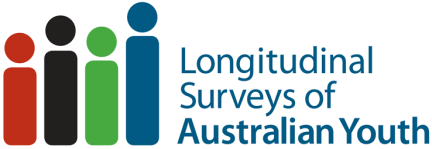 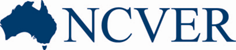 Longitudinal Surveys of Australian Youth (LSAY)2009 cohort derived variablesNational Centre for Vocational Education ResearchPublisher’s note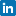 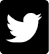 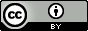 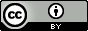 Purpose This technical report details the derived variables developed for users of the Longitudinal Surveys of Australian Youth (LSAY) data. The derived variables fall into the categories education, employment and social, and help to simplify the complexity of the LSAY data by providing useful indicators for analysis.To help LSAY data users understand and make effective use of these variables, this report provides descriptions, formats, and additional notes for each variable, as well as the SAS syntax used to derive the variables for the 2009 commencing cohort. This report should be considered in conjunction with the LSAY 2009 cohort user guide which is available at: <https://www.lsay.edu.au/publications/search-for-lsay-publications/2547>. Details about updates made to the LSAY 2009 data file and derived variables are also contained within the appendix of the user guide.If you have any feedback or questions about the derived variables, please do not hesitate to contact the LSAY team at NCVER:Telephone: +61 8 8230 8400Email: <lsay@ncver.edu.au>Website: <www.lsay.edu.au>Derived variable naming conventionsDerived variables are denoted by the character X, followed by several characters uniquely identifying the derived variable; this is then followed by four digits for the survey year. The table below summarises the series of derived variables available on the LSAY 2009 cohort data file.Education	11Current school level	11XCSL2009	11XCSL2010	12XCSL2011	14XCSL2012	16XCSL2013	18XCSL2014	20XCSL2015	22XCSL2016	23XCSL2017	24XCSL2018	25XCSL2019	26Highest school level completed	27XHSL2009	27XHSL2010	28XHSL2011	30XHSL2012	32XHSL2013	34XHSL2014	36XHSL2015	38XHSL2016	39XHSL2017	40XHSL2018	41XHSL2019	42Current qualification level	43XCEL2009	43XCEL2010	44XCEL2011	47XCEL2012	51XCEL2013	55XCEL2014	59XCEL2015	63XCEL2016	66XCEL2017	69XCEL2018	72XCEL2019	75		Highest qualification level completed	78XHEL2009	78XHEL2010	79XHEL2011	82XHEL2012	86XHEL2013	89XHEL2014	93XHEL2015	96XHEL2016	99XHEL2017	102XHEL2018	105XHEL2019	108Full-time or part-time study status	112XFTS2009	112XFTS2010	113XFTS2011	115XFTS2012	117XFTS2013	119XFTS2014	121XFTS2015	123XFTS2016	125XFTS2017	127XFTS2018	129XFTS2019	131Study status in bachelor degree or higher	133XBAC2009	133XBAC2010	134XBAC2011	136XBAC2012	138XBAC2013	140XBAC2014	142XBAC2015	144XBAC2016	146XBAC2017	148XBAC2018	150XBAC2019	152Study status in VET	154XVET2009	154XVET2010	155XVET2011	157XVET2012	159XVET2013	161XVET2014	163XVET2015	165XVET2016	167XVET2017	169XVET2018	171XVET2019	173Completed Year 12 or certificate II or higher	175X1222009	175X1222010	176X1222011	177X1222012	178X1222013	179X1222014	180X1222015	181X1222016	182X1222017	183X1222018	184X1222019	185Completed Year 12 or certificate III or higher	186X1232009	186X1232010	187X1232011	188X1232012	189X1232013	190X1232014	191X1232015	192X1232016	193X1232017	194X1232018	195X1232019	196Employment	197Labour force status	197XLFS2009	197XLFS2010	198XLFS2011	200XLFS2012	202XLFS2013	204XLFS2014	206XLFS2015	208XLFS2016	210XLFS2017	212XLFS2018	214XLFS2019	216Average weekly hours worked	217XHRS2009	217XHRS2010	218XHRS2011	219XHRS2012	220XHRS2013	221XHRS2014	222XHRS2015	223XHRS2016	224XHRS2017	225XHRS2018	226XHRS2019	227Full-time or part-time employment status	228XFTP2009	228XFTP2010	229XFTP2011	230XFTP2012	231XFTP2013	232XFTP2014	233XFTP2015	234XFTP2016	235XFTP2017	236XFTP2018	238XFTP2019	240Permanent or casual employment	241XEMP2009	241XEMP2010	243XEMP2011	245XEMP2012	247XEMP2013	249XEMP2014	251XEMP2015	253XEMP2016	255XEMP2017	257XEMP2018	259XEMP2019	261Status in apprenticeship/traineeship	263XATR2009	263XATR2010	264XATR2011	266XATR2012	268XATR2013	270XATR2014	272XATR2015	274XATR2016	276XATR2017	278XATR2018	280XATR2019	282Job mobility during last year	284XMOB2009	284XMOB2010	285XMOB2011	286XMOB2012	288XMOB2013	290XMOB2014	292XMOB2015	294XMOB2016	296XMOB2017	298XMOB2018	300XMOB2019	302Average weekly pay	304XWKP2009	304XWKP2010	306XWKP2011	308XWKP2012	310XWKP2013	313XWKP2014	318XWKP2015	323XWKP2016	328XWKP2017	333XWKP2018	337XWKP2019	342Average hourly pay	346XHRP2009	346XHRP2010	348XHRP2011	350XHRP2012	352XHRP2013	356XHRP2014	361XHRP2015	366XHRP2016	371XHRP2017	376XHRP2018	381XHRP2019	386Occupation (1 digit ANZSCO First Edition)	390XOCC2009	390XOCC2010	392XOCC2011	394XOCC2012	396XOCC2013	398XOCC2014	400XOCC2015	402XOCC2016	404XOCC2017	406XOCC2018	408XOCC2019	410In full-time employment or full-time education	412XFTE2009	412XFTE2010	413XFTE2011	414XFTE2012	415XFTE2013	416XFTE2014	417XFTE2015	418XFTE2016	419XFTE2017	420XFTE2018	421XFTE2019	422Any spell of unemployment during the year	423XUNE2009	423XUNE2010	424XUNE2011	425XUNE2012	427XUNE2013	428XUNE2014	430XUNE2015	432XUNE2016	434XUNE2017	436XUNE2018	438XUNE2019	440Social		442Marital status	442XMAR2009	442XMAR2010	443XMAR2011	444XMAR2012	445XMAR2013	446XMAR2014	447XMAR2015	448XMAR2016	449XMAR2017	450XMAR2018	451XMAR2019	452Living with parent(s)	453XATH2009	453XATH2010	454XATH2011	455XATH2012	456XATH2013	457XATH2014	458XATH2015	459XATH2016	460XATH2017	461XATH2018	462XATH2019	463Living in own home	464XOWN2009	464XOWN2010	465XOWN2011	466XOWN2012	467XOWN2013	468XOWN2014	469XOWN2015	470XOWN2016	471XOWN2017	472XOWN2018	473XOWN2019	474Number of dependent children	475XCHI2009	475XCHI2010	476XCHI2011	477XCHI2012	478XCHI2013	479XCHI2014	480XCHI2015	481XCHI2016	482XCHI2017	483XCHI2018	484XCHI2019	485 Variable details Description Formats Notes Syntax Variable details Description Formats Notes Syntax Variable details Description Formats Notes Syntax Variable details Description Formats Notes Syntax Variable details Description Formats Notes Syntax Variable details Description Formats Notes Syntax Variable details Description Formats Notes Syntax Variable details Description Formats Notes Syntax Variable details Description Formats Notes SyntaxVariable details Description Formats Notes SyntaxVariable details Description Formats Notes Syntax Variable details Description Formats Notes Syntax Variable details Description Formats Notes Syntax Variable details Description Formats Notes Syntax Variable details Description Formats Notes Syntax Variable details Description Formats Notes Syntax Variable details Description Formats Notes Syntax Variable details Description Formats Notes Syntax Variable details Description Formats Notes Syntax Variable details Description Formats Notes Syntax Variable details Description Formats Notes Syntax Variable details Description Formats Notes Syntax Variable details Description Formats Notes Syntax Variable details Description Formats Notes Syntax Variable details Description Formats Notes Syntax Variable details Description Formats Notes Syntax Variable details Description Formats Notes Syntax Variable details Description Formats Notes Syntax Variable details Description Formats Notes Syntax Variable details Description Formats Notes Syntax Variable details Description Formats Notes Syntax Variable details Description Formats Notes Syntax Variable details Description Formats Notes Syntax Variable details Description Formats Notes Syntax Variable details Description Formats Notes Syntax Variable details Description Formats Notes Syntax Variable details Description Formats Notes Syntax Variable details Description Formats Notes Syntax Variable details Description Formats Notes Syntax Variable details Description Formats Notes Syntax Variable details Description Formats Notes Syntax Variable details Description Formats Notes Syntax Variable details Description Formats Notes Syntax Variable details Description Formats Notes Syntax Variable details Description Formats Notes Syntax Variable details Description Formats Notes Syntax Variable details Description Formats Notes Syntax Variable details Description Formats Notes Syntax Variable details Description Formats Notes Syntax Variable details Description Formats Notes Syntax Variable details Description Formats Notes Syntax Variable details Description Formats Notes Syntax Variable details Description Formats Notes Syntax Variable details Description Formats Notes Syntax Variable details Description Formats Notes Syntax Variable details Description Formats Notes Syntax Variable details Description Formats Notes Syntax Variable details Description Formats Notes Syntax Variable details Description Formats Notes Syntax Variable details Description Formats Notes Syntax Variable details Description Formats Notes Syntax Variable details Description Formats Notes Syntax Variable details Description Formats Notes Syntax Variable details Description Formats Notes Syntax Variable details Description Formats Notes Syntax Variable details Description Formats Notes Syntax Variable details Description Formats Notes Syntax Variable details Description Formats Notes Syntax Variable details Description Formats Notes Syntax Variable details Description Formats Notes Syntax Variable details Description Formats Notes Syntax Variable details Description Formats Notes Syntax Variable details Description Formats Notes Syntax Variable details Description Formats Notes Syntax Variable details Description Formats Notes Syntax Variable details Description Formats Notes Syntax Variable details Description Formats Notes Syntax Variable details Description Formats Notes Syntax Variable details Description Formats Notes Syntax Variable details Description Formats Notes Syntax Variable details Description Formats Notes Syntax Variable details Description Formats Notes Syntax Variable details Description Formats Notes Syntax Variable details Description Formats Notes Syntax Variable details Description Formats Notes Syntax Variable details Description Formats Notes Syntax Variable details Description Formats Notes Syntax Variable details Description Formats Notes Syntax Variable details Description Formats Notes Syntax Variable details Description Formats Notes Syntax Variable details Description Formats Notes Syntax Variable details Description Formats Notes Syntax Variable details Description Formats Notes Syntax Variable details Description Formats Notes Syntax Variable details Description Formats Notes Syntax Variable details Description Formats Notes Syntax Variable details Description Formats Notes Syntax Variable details Description Formats Notes Syntax Variable details Description Formats Notes Syntax Variable details Description Formats Notes Syntax Variable details Description Formats Notes Syntax Variable details Description Formats Notes Syntax Variable details Description Formats Notes Syntax Variable details Description Formats Notes Syntax Variable details Description Formats Notes Syntax Variable details Description Formats Notes Syntax Variable details Description Formats Notes Syntax Variable details Description Formats Notes Syntax Variable details Description Formats Notes Syntax Variable details Description Formats Notes Syntax Variable details Description Formats Notes Syntax Variable details Description Formats Notes Syntax Variable details Description Formats Notes Syntax Variable details Description Formats Notes Syntax Variable details Description Formats Notes Syntax Variable details Description Formats Notes Syntax Variable details Description Formats Notes Syntax Variable details Description Formats Notes Syntax Variable details Description Formats Notes Syntax Variable details Description Formats Notes Syntax Variable details Description Formats Notes Syntax Variable details Description Formats Notes Syntax Variable details Description Formats Notes Syntax Variable details Description Formats Notes Syntax Variable details Description Formats Notes Syntax Variable details Description Formats Notes Syntax Variable details Description Formats Notes Syntax Variable details Description Formats Notes Syntax Variable details Description Formats Notes Syntax Variable details Description Formats Notes Syntax Variable details Description Formats Notes Syntax Variable details Description Formats Notes Syntax Variable details Description Formats Notes Syntax Variable details Description Formats Notes Syntax Variable details Description Formats Notes Syntax Variable details Description Formats Notes Syntax Variable details Description Formats Notes Syntax Variable details Description Formats Notes Syntax Variable details Description Formats Notes Syntax Variable details Description Formats Notes Syntax Variable details Description Formats Notes SyntaxVariable details Description Formats Notes Syntax Variable details Description Formats Notes Syntax Variable details Description Formats Notes Syntax Variable details Description Formats Notes Syntax Variable details Description Formats Notes Syntax Variable details Description Formats Notes Syntax Variable details Description Formats Notes Syntax Variable details Description Formats Notes Syntax Variable details Description Formats Notes Syntax Variable details Description Formats Notes Syntax Variable details Description Formats Notes Syntax Variable details Description Formats Notes Syntax Variable details Description Formats Notes Syntax Variable details Description Formats Notes Syntax Variable details Description Formats Notes Syntax Variable details Description Formats Notes Syntax Variable details Description Formats Notes Syntax Variable details Description Formats Notes Syntax Variable details Description Formats Notes Syntax Variable details Description Formats Notes Syntax Variable details Description Formats Notes Syntax Variable details Description Formats Notes Syntax Variable details Description Formats Notes Syntax Variable details Description Formats Notes Syntax Variable details Description Formats Notes Syntax Variable details Description Formats Notes Syntax Variable details Description Formats Notes Syntax Variable details Description Formats Notes Syntax Variable details Description Formats Notes Syntax Variable details Description Formats Notes Syntax Variable details Description Formats Notes Syntax Variable details Description Formats Notes Syntax Variable details Description Formats Notes Syntax Variable details Description Formats Notes Syntax Variable details Description Formats Notes Syntax Variable details Description Formats Notes Syntax Variable details Description Formats Notes Syntax Variable details Description Formats Notes Syntax Variable details Description Formats Notes Syntax Variable details Description Formats Notes Syntax Variable details Description Formats Notes Syntax Variable details Description Formats Notes Syntax Variable details Description Formats Notes Syntax Variable details Description Formats Notes Syntax Variable details Description Formats Notes Syntax Variable details Description Formats Notes Syntax Variable details Description Formats Notes Syntax Variable details Description Formats Notes Syntax Variable details Description Formats Notes Syntax Variable details Description Formats Notes Syntax Variable details Description Formats Notes Syntax Variable details Description Formats Notes Syntax Variable details Description Formats Notes Syntax Variable details Description Formats Notes Syntax Variable details Description Formats Notes Syntax Variable details Description Formats Notes Syntax Variable details Description Formats Notes Syntax Variable details Description Formats Notes Syntax Variable details Description Formats Notes Syntax Variable details Description Formats Notes Syntax Variable details Description Formats Notes Syntax Variable details Description Formats Notes Syntax Variable details Description Formats Notes Syntax Variable details Description Formats Notes Syntax Variable details Description Formats Notes Syntax Variable details Description Formats Notes Syntax Variable details Description Formats Notes Syntax Variable details Description Formats Notes Syntax Variable details Description Formats Notes Syntax Variable details Description Formats Notes Syntax Variable details Description Formats Notes Syntax Variable details Description Formats Notes Syntax Variable details Description Formats Notes Syntax Variable details Description Formats Notes Syntax Variable details Description Formats Notes Syntax Variable details Description Formats Notes Syntax Variable details Description Formats Notes Syntax Variable details Description Formats Notes Syntax Variable details Description Formats Notes Syntax Variable details Description Formats Notes Syntax Variable details Description Formats Notes Syntax Variable details Description Formats Notes Syntax Variable details Description Formats Notes Syntax Variable details Description Formats Notes Syntax Variable details Description Formats Notes Syntax Variable details Description Formats Notes Syntax Variable details Description Formats Notes Syntax Variable details Description Formats Notes Syntax Variable details Description Formats Notes Syntax Variable details Description Formats Notes Syntax Variable details Description Formats Notes Syntax Variable details Description Formats Notes Syntax Variable details Description Formats Notes Syntax Variable details Description Formats Notes Syntax Variable details Description Formats Notes Syntax Variable details Description Formats Notes Syntax Variable details Description Formats Notes Syntax Variable details Description Formats Notes Syntax Variable details Description Formats Notes Syntax Variable details Description Formats Notes Syntax Variable details Description Formats Notes Syntax Variable details Description Formats Notes Syntax Variable details Description Formats Notes Syntax Variable details Description Formats Notes Syntax Variable details Description Formats Notes Syntax Variable details Description Formats Notes Syntax Variable details Description Formats Notes Syntax Variable details Description Formats Notes Syntax Variable details Description Formats Notes Syntax Variable details Description Formats Notes Syntax Variable details Description Formats Notes Syntax Variable details Description Formats Notes Syntax Variable details Description Formats Notes Syntax Variable details Description Formats Notes Syntax Variable details Description Formats Notes Syntax Variable details Description Formats Notes Syntax Variable details Description Formats Notes Syntax Variable details Description Formats Notes Syntax Variable details Description Formats Notes Syntax Variable details Description Formats Notes Syntax Variable details Description Formats Notes Syntax Variable details Description Formats Notes Syntax Variable details Description Formats Notes SyntaxDateVersionUpdateJune 20209.0Version 9.0 of this document corresponds to version 9.0 of the LSAY 2009 cohort data file deposited with the Australian Data Archive.August 20198.0Version 8.0 of this document corresponds to version 8.0 of the LSAY 2009 cohort data file deposited with the Australian Data Archive.August 20187.0Version 7.0 of this document corresponds to version 7.0 of the LSAY 2009 cohort data file deposited with the Australian Data Archive.August 20176.0Version 6.0 of this document corresponds to version 6.0 of the LSAY 2009 cohort data file deposited with the Australian Data Archive.July 20165.0Version 5.0 of this document corresponds to version 5.0 of the LSAY 2009 cohort data file deposited with the Australian Data Archive.July 20154.0Version 4.0 of this document corresponds to version 4.0 of the LSAY 2009 cohort data file deposited with the Australian Data Archive.September 20143.0Version 3.0 of this document corresponds to version 3.0 of the LSAY 2009 cohort data file deposited with the Australian Data Archive.December 20132.0Version 2.0 of this document corresponds to version 2.0 of the LSAY 2009 cohort data file deposited with the Australian Data Archive. October 20121.0Version 1.0 of this document corresponds to version 1.0 of the LSAY 2009 cohort data file deposited with the Australian Data Archive. IndicatorsDerived variableVariable nameEducation Current school levelXCSLYYYYHighest school level completedXHSLYYYYCurrent qualification levelXCELYYYYHighest qualification level completedXHELYYYYFull-time or part-time study statusXFTSYYYYStudy status in bachelor degree or higherXBACYYYYStudy status in VET XVETYYYYCompleted Year 12 or certificate II or higherX122YYYYCompleted Year 12 or certificate III or higherX123YYYYEmployment Labour force status XLFSYYYYAverage weekly hours workedXHRSYYYYFull-time or part-time employment statusXFTPYYYYPermanent or casual employment XEMPYYYYStatus in apprenticeship/traineeshipXATRYYYYJob mobility during last yearXMOBYYYYAverage weekly pay XWKPYYYYAverage hourly payXHRPYYYYOccupation (1 digit ANZSCO First Edition)XOCCYYYYIn full-time employment or full-time educationXFTEYYYYAny spell of unemployment during the yearXUNEYYYYSocial Marital statusXMARYYYYLiving with parent(s)XATHYYYYLiving in own homeXOWNYYYYNumber of dependent childrenXCHIYYYYContentsEducationCurrent school levelXCSL2009CohortY09Variable nameXCSL2009Variable labelDerived: XCSL2009 Current school levelTopic areaEducationData typeNumericSurvey wave1The school year level reported at the time of the interview.1 =  1 Year 122 =  2 Year 113 =  3 Year 104 =  4 Year 9 or below5 =  5 At School - Year level unknown6 =  6 Not at schoolThe category 'Year 12' includes respondents attending schools at year levels 12 or 13. Students undertaking school at year level 13 complete an additional year, but not an additional qualification.if in2009 = 1 then do;if ST01Q01 in (7,8,9) then XCSL2009 = 4; *Year 9 or below;else if ST01Q01 = 10 then XCSL2009 = 3; *Year 10;else if ST01Q01 = 11 then XCSL2009 = 2; *Year 11;else if ST01Q01 = 12 then XCSL2009 = 1; *Year 12;else XCSL2009 = 5; *Unknown;end;Current school level XCSL2010CohortY09Variable nameXCSL2010Variable labelDerived: XCSL2010 Current school levelTopic areaEducationData typeNumericSurvey wave2The school year level reported at the time of the interview.1 =  1 Year 122 =  2 Year 113 =  3 Year 104 =  4 Year 9 or below5 =  5 At School - Year level unknown6 =  6 Not at schoolThe category 'Year 12' includes respondents attending schools at year levels 12 or 13. Students undertaking school at year level 13 complete an additional year, but not an additional qualification.if in2010 = 1 then do;/* Still at school */if LBA001 = 1 then do;if LBA007 = 1 then XCSL2010 = 4; *Year 9 or below;else if LBA007 = 2 then XCSL2010 = 3; *Year 10;else if LBA007 = 3 then XCSL2010 = 2; *Year 11;else if LBA007 in (4,5) then XCSL2010 = 1; *Year 12 or 13;else if missing(LBA007) then XCSL2010 = 5; *Unknown;end;/* Not at school */else if LBA001 = 2 then XCSL2010 = 6;/* Else assume not at school */else XCSL2010 = 6;end;Current school level XCSL2011CohortY09Variable nameXCSL2011Variable labelDerived: XCSL2011 Current school levelTopic areaEducationData typeNumericSurvey wave3The school year level reported at the time of the interview.1 =  1 Year 122 =  2 Year 113 =  3 Year 104 =  4 Year 9 or below5 =  5 At School - Year level unknown6 =  6 Not at schoolThe category 'Year 12' includes respondents attending schools at year levels 12 or 13. Students undertaking school at year level 13 complete an additional year, but not an additional qualification.if in2011 = 1 then do;/* Still at school or returned to school */if (LCA001 = 1 or LCA003 = 2) then do;if LCA009 = 1 then XCSL2011 = 4; *Year 9 or below;else if LCA009 = 2 then XCSL2011 = 3; *Year 10;else if LCA009 = 3 then XCSL2011 = 2; *Year 11;else if LCA009 in (4,5) then XCSL2011 = 1; *Year 12 or 13;else if missing(LCA009) then XCSL2011 = 5; *Unknown;end;/* Not at school */else if (LCA001 = 2 or LCA003 in (1,3)) then XCSL2011 = 6;/* Else assume not at school */else XCSL2011 = 6;end;Current school level XCSL2012CohortY09Variable nameXCSL2012Variable labelDerived: XCSL2012 Current school levelTopic areaEducationData typeNumericSurvey wave4The school year level reported at the time of the interview.1 =  1 Year 122 =  2 Year 113 =  3 Year 104 =  4 Year 9 or below5 =  5 At School - Year level unknown6 =  6 Not at schoolThe category 'Year 12' includes respondents attending schools at year levels 12 or 13. Students undertaking school at year level 13 complete an additional year, but not an additional qualification.if in2012 = 1 then do;/* Still at school or returned to school */if (LDA001 = 1 or LDA003 = 2) then do;if LDA009 = 1 then XCSL2012 = 4; *Year 9 or below;else if LDA009 = 2 then XCSL2012 = 3; *Year 10;else if LDA009 = 3 then XCSL2012 = 2; *Year 11;else if LDA009 in (4,5) then XCSL2012 = 1; *Year 12 or 13;else if missing(LDA009) then XCSL2012 = 5; *Unknown;end;/* Not at school */else if (LDA001 = 2 or LDA003 in (1,3)) then XCSL2012 = 6;/* Else assume not at school */else XCSL2012 = 6;end;Current school level XCSL2013CohortY09Variable nameXCSL2013Variable labelDerived: XCSL2013 Current school levelTopic areaEducationData typeNumericSurvey wave5The school year level reported at the time of the interview.1 =  1 Year 122 =  2 Year 113 =  3 Year 104 =  4 Year 9 or below5 =  5 At School - Year level unknown6 =  6 Not at schoolThe category 'Year 12' includes respondents attending schools at year levels 12 or 13. Students undertaking school at year level 13 complete an additional year, but not an additional qualification.if in2013 = 1 then do;/* Still at school or returned to school */if (LEA001 = 1 or LEA003 = 2) then do;if XCSL2012 in (1,2) then XCSL2013 = 1; *Year 12;else if XCSL2012 = 3 then XCSL2013 = 2; *Year 11;else if XCSL2012 = 4 then XCSL2013 = 3; *Year 10;else if XCSL2012 = 6 then XCSL2013 = 5; *Unknown (not at school in previous year);else if missing(XCSL2012) then XCSL2013 = 5; *Unknown;end;/* Not at school */else if (LEA001 = 2 or LEA003 in (1,3)) then XCSL2013 = 6;/* Else assume not at school */else XCSL2013 = 6;end;Current school level XCSL2014CohortY09Variable nameXCSL2014Variable labelDerived: XCSL2014 Current school levelTopic areaEducationData typeNumericSurvey wave6The school year level reported at the time of the interview.1 =  1 Year 122 =  2 Year 113 =  3 Year 104 =  4 Year 9 or below5 =  5 At School - Year level unknown6 =  6 Not at schoolThe category 'Year 12' includes respondents attending schools at year levels 12 or 13. Students undertaking school at year level 13 complete an additional year, but not an additional qualification.if in2014 = 1 then do;/* Still at school or returned to school */if (LFA001 = 1 or LFA003 = 2) then do;if XCSL2013 in (1,2) then XCSL2014 = 1; *Year 12;else if XCSL2013 = 3 then XCSL2014 = 2; *Year 11;else if XCSL2013 = 4 then XCSL2014 = 3; *Year 10;else if XCSL2013 in (5,6) then XCSL2014 = 5; *Unknown (not at school in previous year);else if missing(XCSL2013) then XCSL2014 = 5; *Unknown;end;/* Not at school */else if (LFA001 = 2 or LFA003 in (1,3)) then XCSL2014 = 6;/* Else assume not at school */else XCSL2014 = 6;end;Current school level XCSL2015CohortY09Variable nameXCSL2015Variable labelDerived: XCSL2015 Current school levelTopic areaEducationData typeNumericSurvey wave7The school year level reported at the time of the interview.1 =  1 Year 122 =  2 Year 113 =  3 Year 104 =  4 Year 9 or below5 =  5 At School - Year level unknown6 =  6 Not at schoolThe category 'Year 12' includes respondents attending schools at year levels 12 or 13. Students undertaking school at year level 13 complete an additional year, but not an additional qualification.if in2015 = 1 then XCSL2015 = 6;Current school level XCSL2016CohortY09Variable nameXCSL2016Variable labelDerived: XCSL2016 Current school levelTopic areaEducationData typeNumericSurvey wave8The school year level reported at the time of the interview.1 =  1 Year 122 =  2 Year 113 =  3 Year 104 =  4 Year 9 or below5 =  5 At School - Year level unknown6 =  6 Not at schoolThe category 'Year 12' includes respondents attending schools at year levels 12 or 13. Students undertaking school at year level 13 complete an additional year, but not an additional qualification.if in2016 = 1 then XCSL2016 = 6;Current school level XCSL2017CohortY09Variable nameXCSL2017Variable labelDerived: XCSL2017 Current school levelTopic areaEducationData typeNumericSurvey wave9The school year level reported at the time of the interview.1 =  1 Year 122 =  2 Year 113 =  3 Year 104 =  4 Year 9 or below5 =  5 At School - Year level unknown6 =  6 Not at schoolThe category 'Year 12' includes respondents attending schools at year levels 12 or 13. Students undertaking school at year level 13 complete an additional year, but not an additional qualification.if in2017 = 1 then XCSL2017 = 6;Current school levelXCSL2018CohortY09Variable nameXCSL2018Variable labelDerived: XCSL2018 Current school levelTopic areaEducationData typeNumericSurvey wave10The school year level reported at the time of the interview.1 =  1 Year 122 =  2 Year 113 =  3 Year 104 =  4 Year 9 or below5 =  5 At School - Year level unknown6 =  6 Not at schoolThe category 'Year 12' includes respondents attending schools at year levels 12 or 13. Students undertaking school at year level 13 complete an additional year, but not an additional qualification.if in2018 = 1 then XCSL2018 = 6;Current school levelXCSL2019CohortY09Variable nameXCSL2019Variable labelDerived: XCSL2019 Current school levelTopic areaEducationData typeNumericSurvey wave11The school year level reported at the time of the interview.1 =  1 Year 122 =  2 Year 113 =  3 Year 104 =  4 Year 9 or below5 =  5 At School - Year level unknown6 =  6 Not at schoolThe category 'Year 12' includes respondents attending schools at year levels 12 or 13. Students undertaking school at year level 13 complete an additional year, but not an additional qualification.if in2019 = 1 then XCSL2019 = 6;Highest school level completed XHSL2009CohortY09Variable nameXHSL2009Variable labelDerived: XHSL2009 Highest school level completedTopic areaEducationData typeNumericSurvey wave1The highest school level completed at the time of the interview.1 =  1 Year 122 =  2 Year 113 =  3 Year 104 =  4 Year 9 or below99 =  99 Year level unknownThe category 'Year 12' includes respondents who have completed year levels 12 or 13. Students completing school at year level 13 complete an additional year, but not an additional qualification.if in2009 = 1 then do;/* Still at school */if ST01Q01 in (7,8,9,10) then XHSL2009 = 4; *In Year 10 or below - completed Year 9;else if ST01Q01 = 11 then XHSL2009 = 3; *In Year 11 - completed Year 10;else if ST01Q01 = 12 then XHSL2009 = 2; *In Year 12 - completed Year 11;else XHSL2009 = 99; *Year level unknown;end;Highest school level completed XHSL2010CohortY09Variable nameXHSL2010Variable labelDerived: XHSL2010 Highest school level completedTopic areaEducationData typeNumericSurvey wave2The highest school level completed at the time of the interview.1 =  1 Year 122 =  2 Year 113 =  3 Year 104 =  4 Year 9 or below99 =  99 Year level unknownThe category 'Year 12' includes respondents who have completed year levels 12 or 13. Students completing school at year level 13 complete an additional year, but not an additional qualification.if in2010 = 1 then do;/* Still going to school */if LBA001 = 1 then do;if LBA007 in (1,2) then XHSL2010 = 4; *In Year 9 or 10 - completed Year 9 or below;else if LBA007 = 3 then XHSL2010 = 3; *In Year 11 - completed Year 10;else if LBA007 in (4,5) then XHSL2010 = 2; *In Year 12 or 13 - completed Year 11;end;/* Left school in 2010 and finished in September or later - finished the year */else if LBA001 = 2 and LBA002M in (9,10,11,12,88) and LBA002Y = 10 then do;if LBA007 = 1 then XHSL2010 = 4; *Year 9 or below;else if LBA007 = 2 then XHSL2010 = 3; *Year 10;else if LBA007 = 3 then XHSL2010 = 2; *Year 11;else if LBA007 in (4,5) then XHSL2010 = 1; *Year 12 or 13;end;/* Left school in 2010 and finished before September - did not finish the year */else if LBA001 = 2 and LBA002M not in (9,10,11,12,88) and LBA002Y = 10 then do;if LBA007 in (1,2) then XHSL2010 = 4; *Year 9 or below;else if LBA007 = 3 then XHSL2010 = 3; *Year 10;else if LBA007 in (4,5) then XHSL2010 = 2; *Year 11;end;/* Left school in 2009 and finished in September or later - finished the year */else if LBA001 = 2 and LBA002M in (9,10,11,12,88) and LBA002Y = 9 then do;if LBB001 = 1 then XHSL2010 = 1; *Year 12;else if LBB001 = 2 then XHSL2010 = 2; *Year 11;else if LBB001 = 3 then XHSL2010 = 3; *Year 10;else if LBB001 = 4 then XHSL2010 = 4; *Year 9 or below;end;/* Left school in 2009 and finished before September - did not finish the year */else if LBA001 = 2 and LBA002M not in (9,10,11,12,88) and LBA002Y = 9 then do;if LBB001 = 1 then XHSL2010 = 2; *Year 11;else if LBB001 = 2 then XHSL2010 = 3; *Year 10;else if LBB001 in (3,4) then XHSL2010 = 4; *Year 9 or below;end;/* Else same as previous year */else XHSL2010 = XHSL2009;end;Highest school level completed XHSL2011CohortY09Variable nameXHSL2011Variable labelDerived: XHSL2011 Highest school level completedTopic areaEducationData typeNumericSurvey wave3The highest school level completed at the time of the interview.1 =  1 Year 122 =  2 Year 113 =  3 Year 104 =  4 Year 9 or below99 =  99 Year level unknownThe category 'Year 12' includes respondents who have completed year levels 12 or 13. Students completing school at year level 13 complete an additional year, but not an additional qualification.if in2011 = 1 then do;/* Received Year 12 certificate */if LCB017A = 1 then XHSL2011 = 1;/* Still going to school or returned to school */else if (LCA001 = 1 or LCA003 = 2) then do;if LCA009 in (1,2) then XHSL2011 = 4; *In Year 9 or 10 - completed Year 9 or below;else if LCA009 = 3 then XHSL2011 = 3; *In Year 11 - completed Year 10;else if LCA009 in (4,5) then XHSL2011 = 2; *In Year 12 or 13 - completed Year 11;end;/* Left school in 2011 and finished in September or later - finished the year */else if LCA001 = 2 and LCA002M in (9,10,11,12,88) and LCA002Y = 11 then do;if LCA009 = 1 then XHSL2011 = 4; *Year 9 or below;else if LCA009 = 2 then XHSL2011 = 3; *Year 10;else if LCA009 = 3 then XHSL2011 = 2; *Year 11;else if LCA009 in (4,5) then XHSL2011 = 1; *Year 12 or 13;end;/* Left school in 2011 and finished before September - did not finish the year */else if LCA001 = 2 and LCA002M not in (9,10,11,12,88) and LCA002Y = 11 then do;if LCA009 in (1,2) then XHSL2011 = 4; *Year 9 or below;else if LCA009 = 3 then XHSL2011 = 3; *Year 10;else if LCA009 in (4,5) then XHSL2011 = 2; *Year 11;end;/* Left school in 2010 and finished in September or later - finished the year */else if LCA001 = 2 and LCA002M in (9,10,11,12,88) and LCA002Y = 10 then do;if LCB001 in (1,2) then XHSL2011 = 1; *Year 12 or 13;else if LCB001 = 3 then XHSL2011 = 2; *Year 11;else if LCB001 = 4 then XHSL2011 = 3; *Year 10;else if LCB001 = 5 then XHSL2011 = 4; *Year 9 or below;end;/* Left school in 2010 and finished before September - did not finish the year */else if LCA001 = 2 and LCA002M not in (9,10,11,12,88) and LCA002Y = 10 then do;if LCB001 in (1,2) then XHSL2011 = 2; *Year 11;else if LCB001 = 3 then XHSL2011 = 3; *Year 10;else if LCB001 in (4,5) then XHSL2011 = 4; *Year 9 or below;end;/* Missed a year of being surveyed */else if missing(in2010) then XHSL2011 = XHSL2009;/* Else same as previous year */else XHSL2011 = XHSL2010;end;Highest school level completed XHSL2012CohortY09Variable nameXHSL2012Variable labelDerived: XHSL2012 Highest school level completedTopic areaEducationData typeNumericSurvey wave4The highest school level completed at the time of the interview.1 =  1 Year 122 =  2 Year 113 =  3 Year 104 =  4 Year 9 or below99 =  99 Year level unknownThe category 'Year 12' includes respondents who have completed year levels 12 or 13. Students completing school at year level 13 complete an additional year, but not an additional qualification.if in2012 = 1 then do;/* Received Year 12 certificate */if LDB017A = 1 then XHSL2012 = 1;/* Still going to school or returned to school */else if (LDA001 = 1 or LDA003 = 2) then do;if LDA009 in (1,2) then XHSL2012 = 4; *In Year 9 or 10 - completed Year 9 or below;else if LDA009 = 3 then XHSL2012 = 3; *In Year 11 - completed Year 10;else if LDA009 in (4,5) then XHSL2012 = 2; *In Year 12 or 13 - completed Year 11;end;/* Left school in 2012 and finished in September or later - finished the year */else if LDA001 = 2 and LDA002M in (9,10,11,12,88) and LDA002Y = 12 then do;if LDA009 = 1 then XHSL2012 = 4; *Year 9 or below;else if LDA009 = 2 then XHSL2012 = 3; *Year 10;else if LDA009 = 3 then XHSL2012 = 2; *Year 11;else if LDA009 in (4,5) then XHSL2012 = 1; *Year 12 or 13;end;/* Left school in 2012 and finished before September - did not finish the year */else if LDA001 = 2 and LDA002M not in (9,10,11,12,88) and LDA002Y = 12 then do;if LDA009 in (1,2) then XHSL2012 = 4; *Year 9 or below;else if LDA009 = 3 then XHSL2012 = 3; *Year 10;else if LDA009 in (4,5) then XHSL2012 = 2; *Year 11;end;/* Left school in 2011 and finished in September or later - finished the year */else if LDA001 = 2 and LDA002M in (9,10,11,12,88) and LDA002Y = 11 then do;if LDB001 in (1,2) then XHSL2012 = 1; *Year 12 or 13;else if LDB001 = 3 then XHSL2012 = 2; *Year 11;else if LDB001 = 4 then XHSL2012 = 3; *Year 10;else if LDB001 = 5 then XHSL2012 = 4; *Year 9 or below;end;/* Left school in 2011 and finished before September - did not finish the year */else if LDA001 = 2 and LDA002M not in (9,10,11,12,88) and LDA002Y = 11 then do;if LDB001 in (1,2) then XHSL2012 = 2; *Year 11;else if LDB001 = 3 then XHSL2012 = 3; *Year 10;else if LDB001 in (4,5) then XHSL2012 = 4; *Year 9 or below;end;/* Missed a year of being surveyed */else if missing(in2011) then XHSL2012 = XHSL2010;/* Else same as previous year */else XHSL2012 = XHSL2011;end;Highest school level completed XHSL2013CohortY09Variable nameXHSL2013Variable labelDerived: XHSL2013 Highest school level completedTopic areaEducationData typeNumericSurvey wave5The highest school level completed at the time of the interview.1 =  1 Year 122 =  2 Year 113 =  3 Year 104 =  4 Year 9 or below99 =  99 Year level unknownThe category 'Year 12' includes respondents who have completed year levels 12 or 13. Students completing school at year level 13 complete an additional year, but not an additional qualification.if in2013 = 1 then do;/* Received Year 12 certificate */if LEB017A = 1 then XHSL2013 = 1;/* Still going to school or returned to school */else if (LEA001 = 1 or LEA003 = 2) then do;if not missing(XHSL2012) then XHSL2013 = XHSL2012;else if missing(XHSL2012) then XHSL2013 = XHSL2011;end;/* Left school in 2013 and finished in September or later - finished the year */else if LEA001 = 2 and LEA002M in (9,10,11,12,88) and LEA002Y = 13 then do;if LEA005 = 1 then XHSL2013 = 2; *Year 11;else if LEA005 in (2,3) then XHSL2013 = 1; *Year 12;end;/* Left school in 2013 and finished before September - did not finish the year */else if LEA001 = 2 and LEA002M not in (9,10,11,12,88) and LEA002Y = 13 then do;if LEA005 = 1 then XHSL2013 = 3; *Year 10;else if LEA005 in (2,3) then XHSL2013 = 2; *Year 11;end;/* Left school in 2012 and finished in September or later - finished the year */else if LEA001 = 2 and LEA002M in (9,10,11,12,88) and LEA002Y = 12 then do;if LEB001 = 3 then XHSL2013 = 2; *Year 11;else if LEB001 in (1,2) then XHSL2013 = 1; * Year 12;end;/* Left school in 2012 and finished before September - did not finish the year */else if LEA001 = 2 and LEA002M not in (9,10,11,12,88) and LEA002Y = 12 then do;if LEB001 in (1,2) then XHSL2013 = 2; *Year 11;else if LEB001 = 3 then XHSL2013 = 3; *Year 10;else if LEB001 in (4,5) then XHSL2013 = 4; *Year 9 or below;end;/* Missed a year of being surveyed */else if missing(in2012) then XHSL2013 = XHSL2011;/* Else same as previous year */else XHSL2013 = XHSL2012;end;Highest school level completed XHSL2014CohortY09Variable nameXHSL2014Variable labelDerived: XHSL2014 Highest school level completedTopic areaEducationData typeNumericSurvey wave6The highest school level completed at the time of the interview.1 =  1 Year 122 =  2 Year 113 =  3 Year 104 =  4 Year 9 or below99 =  99 Year level unknownThe category 'Year 12' includes respondents who have completed year levels 12 or 13. Students completing school at year level 13 complete an additional year, but not an additional qualification.if in2014 = 1 then do;/* Received Year 12 certificate */if LFB017A = 1 then XHSL2014 = 1;/* Still going to school or returned to school */else if (LFA001 = 1 or LFA003 = 2) then do;if not missing(XHSL2013) then XHSL2014 = XHSL2013;else if missing(XHSL2013) then XHSL2014 = XHSL2012;end;/* Left school in 2014 and finished in September or later - finished the year */else if LFA001 = 2 and LFA002M in (9,10,11,12,88) and LFA002Y = 14 then do;if LFA005 = 1 then XHSL2014 = 2; *Year 11;else if LFA005 in (2,3) then XHSL2014 = 1; *Year 12;end;/* Left school in 2014 and finished before September - did not finish the year */else if LFA001 = 2 and LFA002M not in (9,10,11,12,88) and LFA002Y = 14 then do;if LFA005 = 1 then XHSL2014 = 3; *Year 10;else if LFA005 in (2,3) then XHSL2014 = 2; *Year 11;end;/* Left school in 2013 and finished in September or later - finished the year */else if LFA001 = 2 and LFA002M in (9,10,11,12,88) and LFA002Y = 13 then do;if LFB001 = 3 then XHSL2014 = 2; *Year 11;else if LFB001 in (1,2) then XHSL2014 = 1; * Year 12;end;/* Left school in 2013 and finished before September - did not finish the year */else if LFA001 = 2 and LFA002M not in (9,10,11,12,88) and LFA002Y = 13 then do;if LFB001 in (1,2) then XHSL2014 = 2; *Year 11;else if LFB001 = 3 then XHSL2014 = 3; *Year 10;else if LFB001 in (4,5) then XHSL2014 = 4; *Year 9 or below;end;/* Missed a year of being surveyed */else if missing(in2013) then XHSL2014 = XHSL2012;/* Else same as previous year */else XHSL2014 = XHSL2013;end;Highest school level completed XHSL2015CohortY09Variable nameXHSL2015Variable labelDerived: XHSL2015 Highest school level completedTopic areaEducationData typeNumericSurvey wave7The highest school level completed at the time of the interview.1 =  1 Year 122 =  2 Year 113 =  3 Year 104 =  4 Year 9 or below99 =  99 Year level unknownThe category 'Year 12' includes respondents who have completed year levels 12 or 13. Students completing school at year level 13 complete an additional year, but not an additional qualification.if in2015 = 1 then do;if not missing (XHSL2014) then XHSL2015 = XHSL2014;else if missing (XHSL2014) then XHSL2015 = XHSL2013;end;Highest school level completed XHSL2016CohortY09Variable nameXHSL2016Variable labelDerived: XHSL2016 Highest school level completedTopic areaEducationData typeNumericSurvey wave8The highest school level completed at the time of the interview.1 =  1 Year 122 =  2 Year 113 =  3 Year 104 =  4 Year 9 or below99 =  99 Year level unknownThe category 'Year 12' includes respondents who have completed year levels 12 or 13. Students completing school at year level 13 complete an additional year, but not an additional qualification.if in2016 = 1 then do;if not missing (XHSL2015) then XHSL2016 = XHSL2015;else if missing (XHSL2015) then XHSL2016 = XHSL2014;end;Highest school level completed XHSL2017CohortY09Variable nameXHSL2017Variable labelDerived: XHSL2017 Highest school level completedTopic areaEducationData typeNumericSurvey wave9The highest school level completed at the time of the interview.1 =  1 Year 122 =  2 Year 113 =  3 Year 104 =  4 Year 9 or below99 =  99 Year level unknownThe category 'Year 12' includes respondents who have completed year levels 12 or 13. Students completing school at year level 13 complete an additional year, but not an additional qualification.if in2017 = 1 then do;if not missing (XHSL2016) then XHSL2017 = XHSL2016;else if missing (XHSL2016) then XHSL2017 = XHSL2015; 	end;Highest school level completed XHSL2018CohortY09Variable nameXHSL2018Variable labelDerived: XHSL2018 Highest school level completedTopic areaEducationData typeNumericSurvey wave10The highest school level completed at the time of the interview.1 =  1 Year 122 =  2 Year 113 =  3 Year 104 =  4 Year 9 or below99 =  99 Year level unknownThe category 'Year 12' includes respondents who have completed year levels 12 or 13. Students completing school at year level 13 complete an additional year, but not an additional qualification.if in2018 = 1 then do;if not missing (XHSL2017) then XHSL2018 = XHSL2017;else if missing (XHSL2017) then XHSL2018 = XHSL2016;end;Highest school level completed XHSL2019CohortY09Variable nameXHSL2019Variable labelDerived: XHSL2019 Highest school level completedTopic areaEducationData typeNumericSurvey wave11The highest school level completed at the time of the interview.1 =  1 Year 122 =  2 Year 113 =  3 Year 104 =  4 Year 9 or below99 =  99 Year level unknownThe category 'Year 12' includes respondents who have completed year levels 12 or 13. Students completing school at year level 13 complete an additional year, but not an additional qualification.if in2019 = 1 then do;if not missing (XHSL2018) then XHSL2019 = XHSL2018;else if missing (XHSL2018) then XHSL2019 = XHSL2017;end;Current qualification level XCEL2009CohortY09Variable nameXCEL2009Variable labelDerived: XCEL2009 Current qualification levelTopic areaEducationData typeNumericSurvey wave1The qualification reported at the time of interview.1 =  1 Certificate I2 =  2 Certificate II3 =  3 Certificate III4 =  4 Certificate IV5 =  5 Certificate - level unknown6 =  6 Advanced diploma/diploma (incl. associate degree)7 =  7 Bachelor degree8 =  8 Graduate diploma/graduate certificate9 =  9 Postgraduate degree (PhD/Masters)10 =  10 Not studying for a qualificationThe categories cover certificates through to postgraduate degrees.

The category ‘Not studying for a qualification’ includes respondents who are: at school, undertaking Year 12 at a TAFE or education provider other than a school, undertaking a short course or recreational course, undertaking a single module/subject only, undertaking some study other than the qualifications listed, or are not undertaking any study. Respondents who do not know whether they are undertaking a qualification are also classified as not studying for a qualification.

Respondents undertaking an apprenticeship or traineeship are categorised under the appropriate certificate level./* At school - assume no respondent enrolled in study leading to qualification */XCEL2009 = 10;Current qualification level XCEL2010CohortY09Variable nameXCEL2010Variable labelDerived: XCEL2010 Current qualification levelTopic areaEducationData typeNumericSurvey wave2The qualification reported at the time of interview.1 =  1 Certificate I2 =  2 Certificate II3 =  3 Certificate III4 =  4 Certificate IV5 =  5 Certificate - level unknown6 =  6 Advanced diploma/diploma (incl. associate degree)7 =  7 Bachelor degree8 =  8 Graduate diploma/graduate certificate9 =  9 Postgraduate degree (PhD/Masters)10 =  10 Not studying for a qualificationThe categories cover certificates through to postgraduate degrees.

The category ‘Not studying for a qualification’ includes respondents who are: at school, undertaking Year 12 at a TAFE or education provider other than a school, undertaking a short course or recreational course, undertaking a single module/subject only, undertaking some study other than the qualifications listed, or are not undertaking any study. Respondents who do not know whether they are undertaking a qualification are also classified as not studying for a qualification.

Respondents undertaking an apprenticeship or traineeship are categorised under the appropriate certificate level.if in2010 = 1 then do;/* Still at school */if LBA001 = 1 then XCEL2010 = 10; *Not enrolled;/* Still doing qualification in CA4/CA8 */else if (LBCA027 = 1 or LBCA005 = 1) then do;if LBCA004 = 2 then XCEL2010 = 1; *Certificate I;else if LBCA004 = 3 then XCEL2010 = 2; *Certificate II;else if LBCA004 = 4 then XCEL2010 = 3; *Certificate III;else if LBCA004 = 5 then XCEL2010 = 4; *Certificate IV;else if LBCA004 = 6 then XCEL2010 = 5; *Certificate - level unknown;else if LBCA004 in (7,8,9,10) then XCEL2010 = 6; *Advanced Diploma/Diploma;else if LBCA004 = 11 then XCEL2010 = 7; *Bachelor degree;else if LBCA004 in (12,13) then XCEL2010 = 8; *Graduate diploma/Graduate certificate;else if LBCA004 = 14 then XCEL2010 = 9; *Postgraduate degree;else if LBCA004 in (1,15,16,17,18,19) then XCEL2010 = 10; * Not enrolled;end;/* Still doing qualification in CC6/CC16 */else if LBCC016 = 1 then do;if LBCC006 = 1 then XCEL2010 = 1; *Certificate I;else if LBCC006 = 2 then XCEL2010 = 2; *Certificate II;else if LBCC006 = 3 then XCEL2010 = 3; *Certificate III;else if LBCC006 = 4 then XCEL2010 = 4; *Certificate IV;else if LBCC006 = 5 then XCEL2010 = 5; *Certificate - level unknown;else if LBCC006 in (6,7,8,9) then XCEL2010 = 6; *Advanced Diploma/Diploma;else if LBCC006 = 10 then XCEL2010 = 7; *Bachelor degree;else if LBCC006 in (11,12) then XCEL2010 = 8; *Graduate diploma/Graduate certificate;else if LBCC006 = 13 then XCEL2010 = 9; *Postgraduate degree;else if LBCC006 = 14 then XCEL2010 = 10; *Not enrolled;end;/* Still doing apprenticeship/traineeship in CA2 */else if LBCD007 = 1 then do;if LBCD002 = 1 then XCEL2010 = 1; *Certificate I;else if LBCD002 = 2 then XCEL2010 = 2; *Certificate II;else if LBCD002 = 3 then XCEL2010 = 3; *Certificate III;else if LBCD002 = 4 then XCEL2010 = 4; *Certificate IV;else if LBCD002 in (5,7) then XCEL2010 = 5; *Certificate - level unknown;else if LBCD002 = 6 then XCEL2010 = 6; *Advanced Diploma/Diploma;end;/* Current study or training in C82 */else if LBC085 not in (.) then do;if LBC085 = 2 then XCEL2010 = 1; *Certificate I;else if LBC085 = 3 then XCEL2010 = 2; *Certificate II;else if LBC085 = 4 then XCEL2010 = 3; *Certificate III;else if LBC085 = 5 then XCEL2010 = 4; *Certificate IV;else if LBC085 = 6 then XCEL2010 = 5; *Certificate - level unknown;else if LBC085 in (7,8,9,10) then XCEL2010 = 6; *Advanced Diploma/Diploma;else if LBC085 = 11 then XCEL2010 = 7; *Bachelor degree;else if LBC085 in (12,13) then XCEL2010 = 8; *Graduate diploma/Graduate certificate;else if LBC085 = 14 then XCEL2010 = 9; *Postgraduate degree;else if LBC085 in (15,16,17,18,19) and LBC082 in (1,2) then XCEL2010 = 5; *Cert - level unknown;else if LBC085 in (1,15,16,17,18,19) then XCEL2010 = 10; *Not enrolled;end;/* Else assumed not enrolled */else XCEL2010 = 10; *Not enrolled;end;Current qualification level XCEL2011CohortY09Variable nameXCEL2011Variable labelDerived: XCEL2011 Current qualification levelTopic areaEducationData typeNumericSurvey wave3The qualification reported at the time of interview.1 =  1 Certificate I2 =  2 Certificate II3 =  3 Certificate III4 =  4 Certificate IV5 =  5 Certificate - level unknown6 =  6 Advanced diploma/diploma (incl. associate degree)7 =  7 Bachelor degree8 =  8 Graduate diploma/graduate certificate9 =  9 Postgraduate degree (PhD/Masters)10 =  10 Not studying for a qualificationThe categories cover certificates through to postgraduate degrees.

The category ‘Not studying for a qualification’ includes respondents who are: at school, undertaking Year 12 at a TAFE or education provider other than a school, undertaking a short course or recreational course, undertaking a single module/subject only, undertaking some study other than the qualifications listed, or are not undertaking any study. Respondents who do not know whether they are undertaking a qualification are also classified as not studying for a qualification.

Respondents undertaking an apprenticeship or traineeship are categorised under the appropriate certificate level.if in2011 = 1 then do;/* Still at school or returned to school */if (LCA001 = 1 or LCA003 = 2) then XCEL2011 = 10; *Not enrolled;/* Still doing studies from last year */else if LCCA002 = 1 then do;if not missing(XCEL2010) then XCEL2011 = XCEL2010;/* Use current education level from two years prior if not in previous wave */else if missing(XCEL2010) then XCEL2011 = XCEL2009;end;/* Resumed deferred studies */else if LCCA006 = 1 then do;if LCWSAM07 = 1 then XCEL2011 = 10; *Not enrolled;else if LCWSAM07 = 2 then XCEL2011 = 1; *Certificate I;else if LCWSAM07 = 3 then XCEL2011 = 2; *Certificate II;else if LCWSAM07 = 4 then XCEL2011 = 3; *Certificate III;else if LCWSAM07 = 5 then XCEL2011 = 4; *Certificate IV;else if LCWSAM07 = 6 then XCEL2011 = 5; *Certificate - level unknown;else if LCWSAM07 in (7,8,9,10) then XCEL2011 = 6; *Advanced Diploma/Diploma;else if LCWSAM07 = 11 then XCEL2011 = 7; *Bachelor degree;else if LCWSAM07 in (12,13) then XCEL2011 = 8; *Graduate diploma/Graduate certificate;else if LCWSAM07 = 14 then XCEL2011 = 9; *Postgraduate degree;end;/* Still doing apprenticeship/traineeship from last year */else if LCCA003 = 1 and LCCD007A = 1 then do;if not missing(XCEL2010) then XCEL2011 = XCEL2010;/* Use current education level from two years prior if not in previous wave */else if missing(XCEL2010) then XCEL2011 = XCEL2009;end;/* Still doing qualification in CA10/CA14 */else if (LCCA035 = 1 or LCCA011 = 1) then do;if LCCA010 = 2 then XCEL2011 = 1; *Certificate I;else if LCCA010 = 3 then XCEL2011 = 2; *Certificate II;else if LCCA010 = 4 then XCEL2011 = 3; *Certificate III;else if LCCA010 = 5 then XCEL2011 = 4; *Certificate IV;else if LCCA010 = 6 then XCEL2011 = 5; *Certificate - level unknown;else if LCCA010 in (7,8,9,10) then XCEL2011 = 6; *Advanced Diploma/Diploma;else if LCCA010 = 11 then XCEL2011 = 7; *Bachelor degree;else if LCCA010 in (12,13) then XCEL2011 = 8; *Graduate diploma/Graduate certificate;else if LCCA010 = 14 then XCEL2011 = 9; *Postgraduate degree;else if LCCA010 in (1,15,16,17,18,19) then XCEL2011 = 10; *Not enrolled;end;/* Still doing qualification in CC6/CC16 - after changing course */else if LCCC016 = 1 then do;if LCCC006 = 1 then XCEL2011 = 1; *Certificate I;else if LCCC006 = 2 then XCEL2011 = 2; *Certificate II;else if LCCC006 = 3 then XCEL2011 = 3; *Certificate III;else if LCCC006 = 4 then XCEL2011 = 4; *Certificate IV;else if LCCC006 = 5 then XCEL2011 = 5; *Certificate - level unknown;else if LCCC006 in (6,7,8,9) then XCEL2011 = 6; *Advanced Diploma/Diploma;else if LCCC006 = 10 then XCEL2011 = 7; *Bachelor degree;else if LCCC006 in (11,12) then XCEL2011 = 8; *Graduate diploma/Graduate certificate;else if LCCC006 = 13 then XCEL2011 = 9; *Postgraduate degree;else if LCCC006 = 14 then XCEL2011 = 10; *Not studying for a qualification;end;/* Still doing apprenticeship/traineeship in CA8 */else if LCCD007 = 1 then do;if LCCD002 = 1 then XCEL2011 = 1; *Certificate I;else if LCCD002 = 2 then XCEL2011 = 2; *Certificate II;else if LCCD002 = 3 then XCEL2011 = 3; *Certificate III;else if LCCD002 = 4 then XCEL2011 = 4; *Certificate IV;else if LCCD002 in (5,7) then XCEL2011 = 5; *Certificate - level unknown;else if LCCD002 = 6 then XCEL2011 = 6; *Advanced Diploma/Diploma;end;/* Current study or training in C81 */else if LCC084 not in (.) then do;if LCC084 = 2 then XCEL2011 = 1; *Certificate I;else if LCC084 = 3 then XCEL2011 = 2; *Certificate II;else if LCC084 = 4 then XCEL2011 = 3; *Certificate III;else if LCC084 = 5 then XCEL2011 = 4; *Certificate IV;else if LCC084 = 6 then XCEL2011 = 5; *Certificate - level unknown;else if LCC084 in (7,8,9,10) then XCEL2011 = 6; *Advanced Diploma/Diploma;else if LCC084 = 11 then XCEL2011 = 7; *Bachelor degree;else if LCC084 in (12,13) then XCEL2011 = 8; *Graduate diploma/Graduate certificate;else if LCC084 = 14 then XCEL2011 = 9; *Postgraduate degree;else if LCC084 in (15,16,17,18,19) and LCC081 in (1,2) then XCEL2011 = 5; *Cert - level unknown;else if LCC084 in (1,15,16,17,18,19) then XCEL2011 = 10; *Not enrolled;end;/* Else assumed not enrolled */else XCEL2011 = 10; *Not enrolled;end;Current qualification level XCEL2012CohortY09Variable nameXCEL2012Variable labelDerived: XCEL2012 Current qualification levelTopic areaEducationData typeNumericSurvey wave4The qualification reported at the time of interview.1 =  1 Certificate I2 =  2 Certificate II3 =  3 Certificate III4 =  4 Certificate IV5 =  5 Certificate - level unknown6 =  6 Advanced diploma/diploma (incl. associate degree)7 =  7 Bachelor degree8 =  8 Graduate diploma/graduate certificate9 =  9 Postgraduate degree (PhD/Masters)10 =  10 Not studying for a qualificationThe categories cover certificates through to postgraduate degrees.

The category ‘Not studying for a qualification’ includes respondents who are: at school, undertaking Year 12 at a TAFE or education provider other than a school, undertaking a short course or recreational course, undertaking a single module/subject only, undertaking some study other than the qualifications listed, or are not undertaking any study. Respondents who do not know whether they are undertaking a qualification are also classified as not studying for a qualification.

Respondents undertaking an apprenticeship or traineeship are categorised under the appropriate certificate level.if in2012 = 1 then do;/* Still at school or returned to school */if (LDA001 = 1 or LDA003 = 2) then XCEL2012 = 10; *Not enrolled;/* Still doing studies from last year */else if LDCA002 = 1 then do;if not missing(XCEL2011) then XCEL2012 = XCEL2011;/* Use current education level from two years prior if not in previous wave */else if missing(XCEL2011) then XCEL2012 = XCEL2010;end;/* Resumed deferred studies */else if LDCA006 = 1 then do;if LDWSAM07 = 1 then XCEL2012 = 10; *Not enrolled;else if LDWSAM07 = 2 then XCEL2012 = 1; *Certificate I;else if LDWSAM07 = 3 then XCEL2012 = 2; *Certificate II;else if LDWSAM07 = 4 then XCEL2012 = 3; *Certificate III;else if LDWSAM07 = 5 then XCEL2012 = 4; *Certificate IV;else if LDWSAM07 = 6 then XCEL2012 = 5; *Certificate - level unknown;else if LDWSAM07 in (7,8,9,10) then XCEL2012 = 6; *Advanced Diploma/Diploma;else if LDWSAM07 = 11 then XCEL2012 = 7; *Bachelor degree;else if LDWSAM07 in (12,13) then XCEL2012 = 8; *Graduate diploma/Graduate certificate;else if LDWSAM07 = 14 then XCEL2012 = 9; *Postgraduate degree;end;/* Still doing apprenticeship/traineeship from last year */else if LDCA003 = 1 and LDCD007A = 1 then do;if not missing(XCEL2011) then XCEL2012 = XCEL2011;/* Use current education level from two years prior if not in previous wave */else if missing(XCEL2011) then XCEL2012 = XCEL2010;end;/* Still doing qualification in CA10/CA14 */else if (LDCA035 = 1 or LDCA011 = 1) then do;if LDCA010 = 2 then XCEL2012 = 1; *Certificate I;else if LDCA010 = 3 then XCEL2012 = 2; *Certificate II;else if LDCA010 = 4 then XCEL2012 = 3; *Certificate III;else if LDCA010 = 5 then XCEL2012 = 4; *Certificate IV;else if LDCA010 = 6 then XCEL2012 = 5; *Certificate - level unknown;else if LDCA010 in (7,8,9,10) then XCEL2012 = 6; *Advanced Diploma/Diploma;else if LDCA010 = 11 then XCEL2012 = 7; *Bachelor degree;else if LDCA010 in (12,13) then XCEL2012 = 8; *Graduate diploma/Graduate certificate;else if LDCA010 = 14 then XCEL2012 = 9; *Postgraduate degree;else if LDCA010 in (1,15,16,17,18,19) then XCEL2012 = 10; *Not enrolled;end;/* Still doing qualification in CC6/CC7 - after changing course */else if LDCC016 = 1 then do;if LDCC006 = 1 then XCEL2012 = 1; *Certificate I;else if LDCC006 = 2 then XCEL2012 = 2; *Certificate II;else if LDCC006 = 3 then XCEL2012 = 3; *Certificate III;else if LDCC006 = 4 then XCEL2012 = 4; *Certificate IV;else if LDCC006 = 5 then XCEL2012 = 5; *Certificate - level unknown;else if LDCC006 in (6,7,8,9) then XCEL2012 = 6; *Advanced Diploma/Diploma;else if LDCC006 = 10 then XCEL2012 = 7; *Bachelor degree;else if LDCC006 in (11,12) then XCEL2012 = 8; *Graduate diploma/Graduate certificate;else if LDCC006 = 13 then XCEL2012 = 9; *Postgraduate degree;else if LDCC006 = 14 then XCEL2012 = 10; *Not enrolled;end;/* Current apprenticeship/traineeship */else if LDCD007 = 1 then do;if LDCD002 = 1 then XCEL2012 = 1; *Certificate I;else if LDCD002 = 2 then XCEL2012 = 2; *Certificate II;else if LDCD002 = 3 then XCEL2012 = 3; *Certificate III;else if LDCD002 = 4 then XCEL2012 = 4; *Certificate IV;else if LDCD002 in (5,7) then XCEL2012 = 5; *Certificate - level unknown;else if LDCD002 = 6 then XCEL2012 = 6; *Advanced Diploma/Diploma;end;/* Current study or training in C81 */else if LDC084 not in (.) then do;if LDC084 = 2 then XCEL2012 = 1; *Certificate I;else if LDC084 = 3 then XCEL2012 = 2; *Certificate II;else if LDC084 = 4 then XCEL2012 = 3; *Certificate III;else if LDC084 = 5 then XCEL2012 = 4; *Certificate IV;else if LDC084 = 6 then XCEL2012 = 5; *Certificate - level unknown;else if LDC084 in (7,8,9,10) then XCEL2012 = 6; *Advanced Diploma/Diploma;else if LDC084 = 11 then XCEL2012 = 7; *Bachelor degree;else if LDC084 in (12,13) then XCEL2012 = 8; *Graduate diploma/Graduate certificate;else if LDC084 = 14 then XCEL2012 = 9; *Postgraduate degree;else if LDC084 in (15,16,17,18,19) and LDC081 in (1,2) then XCEL2012 = 5; *Cert - level unknown;else if LDC084 in (1,15,16,17,18,19) then XCEL2012 = 10; *Not enrolled;end;/* Else assumed not enrolled */else XCEL2012 = 10; *Not enrolled;end;Current qualification level XCEL2013CohortY09Variable nameXCEL2013Variable labelDerived: XCEL2013 Current qualification levelTopic areaEducationData typeNumericSurvey wave5The qualification reported at the time of interview.1 =  1 Certificate I2 =  2 Certificate II3 =  3 Certificate III4 =  4 Certificate IV5 =  5 Certificate - level unknown6 =  6 Advanced diploma/diploma (incl. associate degree)7 =  7 Bachelor degree8 =  8 Graduate diploma/graduate certificate9 =  9 Postgraduate degree (PhD/Masters)10 =  10 Not studying for a qualificationThe categories cover certificates through to postgraduate degrees.

The category ‘Not studying for a qualification’ includes respondents who are: at school, undertaking Year 12 at a TAFE or education provider other than a school, undertaking a short course or recreational course, undertaking a single module/subject only, undertaking some study other than the qualifications listed, or are not undertaking any study. Respondents who do not know whether they are undertaking a qualification are also classified as not studying for a qualification.

Respondents undertaking an apprenticeship or traineeship are categorised under the appropriate certificate level.if in2013 = 1 then do;/* Still at school or returned to school */if (LEA001 = 1 or LEA003 = 2) then XCEL2013 = 10; *Not enrolled;/* Still doing studies from last year */else if LECA002 = 1 then do;if not missing(XCEL2012) then XCEL2013 = XCEL2012;/* Use current education level from two years prior if not in previous wave */else if missing(XCEL2012) then XCEL2013 = XCEL2011;end;/* Resumed deferred studies */else if LECA006 = 1 then do;if LEWSAM05 = 1 then XCEL2013 = 10; *Not enrolled;else if LEWSAM05 = 2 then XCEL2013 = 1; *Certificate I;else if LEWSAM05 = 3 then XCEL2013 = 2; *Certificate II;else if LEWSAM05 = 4 then XCEL2013 = 3; *Certificate III;else if LEWSAM05 = 5 then XCEL2013 = 4; *Certificate IV;else if LEWSAM05 = 6 then XCEL2013 = 5; *Certificate - level unknown;else if LEWSAM05 in (7,8,9,10) then XCEL2013 = 6; *Advanced Diploma/Diploma;else if LEWSAM05 = 11 then XCEL2013 = 7; *Bachelor degree;else if LEWSAM05 in (12,13) then XCEL2013 = 8; *Graduate diploma/Graduate certificate;else if LEWSAM05 = 14 then XCEL2013 = 9; *Postgraduate degree;end;/* Still doing apprenticeship/traineeship from last year */else if LECA003 = 1 and LECD007A = 1 then do;if not missing(XCEL2012) then XCEL2013 = XCEL2012;/* Use current education level from two years prior if not in previous wave */else if missing(XCEL2012) then XCEL2013 = XCEL2011;end;/* Still doing qualification in CA10/CA14 */else if (LECA035 = 1 or LECA011 = 1) then do;if LECA010 = 2 then XCEL2013 = 1; *Certificate I;else if LECA010 = 3 then XCEL2013 = 2; *Certificate II;else if LECA010 = 4 then XCEL2013 = 3; *Certificate III;else if LECA010 = 5 then XCEL2013 = 4; *Certificate IV;else if LECA010 = 6 then XCEL2013 = 5; *Certificate - level unknown;else if LECA010 in (7,8,9,10) then XCEL2013 = 6; *Advanced Diploma/Diploma;else if LECA010 = 11 then XCEL2013 = 7; *Bachelor degree;else if LECA010 in (12,13) then XCEL2013 = 8; *Graduate diploma/Graduate certificate;else if LECA010 = 14 then XCEL2013 = 9; *Postgraduate degree;else if LECA010 in (1,15,16,17,18,19) then XCEL2013 = 10; *Not enrolled;end;/* Still doing qualification in CC6/CC7 - after changing course */else if LECC016 = 1 then do;if LECC006 = 1 then XCEL2013 = 1; *Certificate I;else if LECC006 = 2 then XCEL2013 = 2; *Certificate II;else if LECC006 = 3 then XCEL2013 = 3; *Certificate III;else if LECC006 = 4 then XCEL2013 = 4; *Certificate IV;else if LECC006 = 5 then XCEL2013 = 5; *Certificate - level unknown;else if LECC006 in (6,7,8,9) then XCEL2013 = 6; *Advanced Diploma/Diploma;else if LECC006 = 10 then XCEL2013 = 7; *Bachelor degree;else if LECC006 in (11,12) then XCEL2013 = 8; *Graduate diploma/Graduate certificate;else if LECC006 = 13 then XCEL2013 = 9; *Postgraduate degree;else if LECC006 = 14 then XCEL2013 = 10; *Not enrolled;end;/* Current apprenticeship/traineeship */else if LECD007 = 1 then do;if LECD002 = 1 then XCEL2013 = 1; *Certificate I;else if LECD002 = 2 then XCEL2013 = 2; *Certificate II;else if LECD002 = 3 then XCEL2013 = 3; *Certificate III;else if LECD002 = 4 then XCEL2013 = 4; *Certificate IV;else if LECD002 in (5,7) then XCEL2013 = 5; *Certificate - level unknown;else if LECD002 = 6 then XCEL2013 = 6; *Advanced Diploma/Diploma;end;/* Current study or training in C81 */else if LEC084 not in (.) then do;if LEC084 = 2 then XCEL2013 = 1; *Certificate I;else if LEC084 = 3 then XCEL2013 = 2; *Certificate II;else if LEC084 = 4 then XCEL2013 = 3; *Certificate III;else if LEC084 = 5 then XCEL2013 = 4; *Certificate IV;else if LEC084 = 6 then XCEL2013 = 5; *Certificate - level unknown;else if LEC084 in (7,8,9,10) then XCEL2013 = 6; *Advanced Diploma/Diploma;else if LEC084 = 11 then XCEL2013 = 7; *Bachelor degree;else if LEC084 in (12,13) then XCEL2013 = 8; *Graduate diploma/Graduate certificate;else if LEC084 = 14 then XCEL2013 = 9; *Postgraduate degree;else if LEC084 in (15,16,17,18,19) and LEC081 in (1,2) then XCEL2013 = 5; *Cert - level unknown;else if LEC084 in (1,15,16,17,18,19) then XCEL2013 = 10; *Not enrolled;end;/* Else assumed not enrolled */else XCEL2013 = 10; *Not enrolled;end;Current qualification level XCEL2014CohortY09Variable nameXCEL2014Variable labelDerived: XCEL2014 Current qualification levelTopic areaEducationData typeNumericSurvey wave6The qualification reported at the time of interview.1 =  1 Certificate I2 =  2 Certificate II3 =  3 Certificate III4 =  4 Certificate IV5 =  5 Certificate - level unknown6 =  6 Advanced diploma/diploma (incl. associate degree)7 =  7 Bachelor degree8 =  8 Graduate diploma/graduate certificate9 =  9 Postgraduate degree (PhD/Masters)10 =  10 Not studying for a qualificationThe categories cover certificates through to postgraduate degrees.

The category ‘Not studying for a qualification’ includes respondents who are: at school, undertaking Year 12 at a TAFE or education provider other than a school, undertaking a short course or recreational course, undertaking a single module/subject only, undertaking some study other than the qualifications listed, or are not undertaking any study. Respondents who do not know whether they are undertaking a qualification are also classified as not studying for a qualification.

Respondents undertaking an apprenticeship or traineeship are categorised under the appropriate certificate level.if in2014 = 1 then do;/* Still at school or returned to school */if (LFA001 = 1 or LFA003 = 2) then XCEL2014 = 10; *Not enrolled;/* Still doing studies from last year */else if LFCA002 = 1 then do;if not missing(XCEL2013) then XCEL2014 = XCEL2013;/* Use current education level from two years prior if not in previous wave */else if missing(XCEL2013) then XCEL2014 = XCEL2012;end;/* Resumed deferred studies */else if LFCA006 = 1 then do;if LFWSAM04 = 1 then XCEL2014 = 10; *Not enrolled;else if LFWSAM04 = 2 then XCEL2014 = 1; *Certificate I;else if LFWSAM04 = 3 then XCEL2014 = 2; *Certificate II;else if LFWSAM04 = 4 then XCEL2014 = 3; *Certificate III;else if LFWSAM04 = 5 then XCEL2014 = 4; *Certificate IV;else if LFWSAM04 = 6 then XCEL2014 = 5; *Certificate - level unknown;else if LFWSAM04 in (7,8,9,10) then XCEL2014 = 6; *Advanced Diploma/Diploma;else if LFWSAM04 = 11 then XCEL2014 = 7; *Bachelor degree;else if LFWSAM04 in (12,13) then XCEL2014 = 8; *Graduate diploma/Graduate certificate;else if LFWSAM04 = 14 then XCEL2014 = 9; *Postgraduate degree;end;/* Still doing apprenticeship/traineeship from last year */else if LFCA003 = 1 and LFCD007A = 1 then do;if not missing(XCEL2013) then XCEL2014 = XCEL2013;/* Use current education level from two years prior if not in previous wave */else if missing(XCEL2013) then XCEL2014 = XCEL2012;end;/* Still doing qualification in CA10/CA14 */else if (LFCA018 = 1 or LFCA011 = 1) then do;if LFCA010 = 2 then XCEL2014 = 1; *Certificate I;else if LFCA010 = 3 then XCEL2014 = 2; *Certificate II;else if LFCA010 = 4 then XCEL2014 = 3; *Certificate III;else if LFCA010 = 5 then XCEL2014 = 4; *Certificate IV;else if LFCA010 = 6 then XCEL2014 = 5; *Certificate - level unknown;else if LFCA010 in (7,8,9,10) then XCEL2014 = 6; *Advanced Diploma/Diploma;else if LFCA010 = 11 then XCEL2014 = 7; *Bachelor degree;else if LFCA010 in (12,13) then XCEL2014 = 8; *Graduate diploma/Graduate certificate;else if LFCA010 = 14 then XCEL2014 = 9; *Postgraduate degree;else if LFCA010 in (1,15,16,17,18,19) then XCEL2014 = 10; *Not enrolled;end;/* Still doing qualification in CC6/CC7 - after changing course */else if LFCC016 = 1 then do;if LFCC006 = 1 then XCEL2014 = 1; *Certificate I;else if LFCC006 = 2 then XCEL2014 = 2; *Certificate II;else if LFCC006 = 3 then XCEL2014 = 3; *Certificate III;else if LFCC006 = 4 then XCEL2014 = 4; *Certificate IV;else if LFCC006 = 5 then XCEL2014 = 5; *Certificate - level unknown;else if LFCC006 in (6,7,8,9) then XCEL2014 = 6; *Advanced Diploma/Diploma;else if LFCC006 = 10 then XCEL2014 = 7; *Bachelor degree;else if LFCC006 in (11,12) then XCEL2014 = 8; *Graduate diploma/Graduate certificate;else if LFCC006 = 13 then XCEL2014 = 9; *Postgraduate degree;else if LFCC006 = 14 then XCEL2014 = 10; *Not enrolled;end;/* Current apprenticeship/traineeship */else if LFCD007 = 1 then do;if LFCD002 = 1 then XCEL2014 = 1; *Certificate I;else if LFCD002 = 2 then XCEL2014 = 2; *Certificate II;else if LFCD002 = 3 then XCEL2014 = 3; *Certificate III;else if LFCD002 = 4 then XCEL2014 = 4; *Certificate IV;else if LFCD002 in (5,7) then XCEL2014 = 5; *Certificate - level unknown;else if LFCD002 = 6 then XCEL2014 = 6; *Advanced Diploma/Diploma;end;/* Current study or training in C81 */else if LFC084 not in (.) then do;if LFC084 = 2 then XCEL2014 = 1; *Certificate I;else if LFC084 = 3 then XCEL2014 = 2; *Certificate II;else if LFC084 = 4 then XCEL2014 = 3; *Certificate III;else if LFC084 = 5 then XCEL2014 = 4; *Certificate IV;else if LFC084 = 6 then XCEL2014 = 5; *Certificate - level unknown;else if LFC084 in (7,8,9,10) then XCEL2014 = 6; *Advanced Diploma/Diploma;else if LFC084 = 11 then XCEL2014 = 7; *Bachelor degree;else if LFC084 in (12,13) then XCEL2014 = 8; *Graduate diploma/Graduate certificate;else if LFC084 = 14 then XCEL2014 = 9; *Postgraduate degree;else if LFC084 in (15,16,17,18,19) and LFC081 in (1,2) then XCEL2014 = 5; *Cert - level unknown;else if LFC084 in (1,15,16,17,18,19) then XCEL2014 = 10; *Not enrolled;end;/*	Else assumed not enrolled */else XCEL2014 = 10; *Not enrolled;end;Current qualification level XCEL2015CohortY09Variable nameXCEL2015Variable labelDerived: XCEL2015 Current qualification levelTopic areaEducationData typeNumericSurvey wave7The qualification reported at the time of interview.1 =  1 Certificate I2 =  2 Certificate II3 =  3 Certificate III4 =  4 Certificate IV5 =  5 Certificate - level unknown6 =  6 Advanced diploma/diploma (incl. associate degree)7 =  7 Bachelor degree8 =  8 Graduate diploma/graduate certificate9 =  9 Postgraduate degree (PhD/Masters)10 =  10 Not studying for a qualificationThe categories cover certificates through to postgraduate degrees.

The category ‘Not studying for a qualification’ includes respondents who are: at school, undertaking Year 12 at a TAFE or education provider other than a school, undertaking a short course or recreational course, undertaking a single module/subject only, undertaking some study other than the qualifications listed, or are not undertaking any study. Respondents who do not know whether they are undertaking a qualification are also classified as not studying for a qualification.

Respondents undertaking an apprenticeship or traineeship are categorised under the appropriate certificate level.if in2015 = 1 then do;/* Still doing studies from last year */if LGCA002 = 1 then do;if not missing(XCEL2014) then XCEL2015 = XCEL2014;/* Use current education level from two years prior if not in previous wave */else if missing(XCEL2014) then XCEL2015 = XCEL2013;end;/* Resumed deferred studies */else if LGCA006 = 1 then do;if LGWSAM03 = 1 then XCEL2015 = 10; *Not enrolled;else if LGWSAM03 = 2 then XCEL2015 = 1; *Certificate I;else if LGWSAM03 = 3 then XCEL2015 = 2; *Certificate II;else if LGWSAM03 = 4 then XCEL2015 = 3; *Certificate III;else if LGWSAM03 = 5 then XCEL2015 = 4; *Certificate IV;else if LGWSAM03 = 6 then XCEL2015 = 5; *Certificate - level unknown;else if LGWSAM03 in (7,8,9,10) then XCEL2015 = 6; *Advanced Diploma/Diploma;else if LGWSAM03 = 11 then XCEL2015 = 7; *Bachelor degree;else if LGWSAM03 in (12,13) then XCEL2015 = 8; *Graduate diploma/Graduate certificate;else if LGWSAM03 = 14 then XCEL2015 = 9; *Postgraduate degree;end;/* Still doing apprenticeship/traineeship from last year */else if LGCA003 = 1 and LGCD007A = 1 then do;if not missing(XCEL2014) then XCEL2015 = XCEL2014;/* Use current education level from two years prior if not in previous wave */else if missing(XCEL2014) then XCEL2015 = XCEL2013;end;/* Still doing qualification in CA10/CA14 */else if (LGCA018 = 1 or LGCA011 = 1) then do;if LGCA010 = 2 then XCEL2015 = 1; *Certificate I;else if LGCA010 = 3 then XCEL2015 = 2; *Certificate II;else if LGCA010 = 4 then XCEL2015 = 3; *Certificate III;else if LGCA010 = 5 then XCEL2015 = 4; *Certificate IV;else if LGCA010 = 6 then XCEL2015 = 5; *Certificate - level unknown;else if LGCA010 in (7,8,9,10) then XCEL2015 = 6; *Advanced Diploma/Diploma;else if LGCA010 = 11 then XCEL2015 = 7; *Bachelor degree;else if LGCA010 in (12,13) then XCEL2015 = 8; *Graduate diploma/Graduate certificate;else if LGCA010 = 14 then XCEL2015 = 9; *Postgraduate degree;else if LGCA010 in (1,15,16,17,18,19) then XCEL2015 = 10; *Not enrolled;end;/* Still doing qualification in CC6/CC7 - after changing course */else if LGCC016 = 1 then do;if LGCC006 = 1 then XCEL2015 = 1; *Certificate I;else if LGCC006 = 2 then XCEL2015 = 2; *Certificate II;else if LGCC006 = 3 then XCEL2015 = 3; *Certificate III;else if LGCC006 = 4 then XCEL2015 = 4; *Certificate IV;else if LGCC006 = 5 then XCEL2015 = 5; *Certificate - level unknown;else if LGCC006 in (6,7,8,9) then XCEL2015 = 6; *Advanced Diploma/Diploma;else if LGCC006 = 10 then XCEL2015 = 7; *Bachelor degree;else if LGCC006 in (11,12) then XCEL2015 = 8; *Graduate diploma/Graduate certificate;else if LGCC006 = 13 then XCEL2015 = 9; *Postgraduate degree;else if LGCC006 = 14 then XCEL2015 = 10; *Not enrolled;end;/* Current apprenticeship/traineeship */else if LGCD007 = 1 then do;if LGCD002 = 1 then XCEL2015 = 1; *Certificate I;else if LGCD002 = 2 then XCEL2015 = 2; *Certificate II;else if LGCD002 = 3 then XCEL2015 = 3; *Certificate III;else if LGCD002 = 4 then XCEL2015 = 4; *Certificate IV;else if LGCD002 in (5,7) then XCEL2015 = 5; *Certificate - level unknown;else if LGCD002 = 6 then XCEL2015 = 6; *Advanced Diploma/Diploma;end;/* Current study or training in C81 */else if LGC084 not in (.) then do;if LGC084 = 2 then XCEL2015 = 1; *Certificate I;else if LGC084 = 3 then XCEL2015 = 2; *Certificate II;else if LGC084 = 4 then XCEL2015 = 3; *Certificate III;else if LGC084 = 5 then XCEL2015 = 4; *Certificate IV;else if LGC084 = 6 then XCEL2015 = 5; *Certificate - level unknown;else if LGC084 in (7,8,9,10) then XCEL2015 = 6; *Advanced Diploma/Diploma;else if LGC084 = 11 then XCEL2015 = 7; *Bachelor degree;else if LGC084 in (12,13) then XCEL2015 = 8; *Graduate diploma/Graduate certificate;else if LGC084 = 14 then XCEL2015 = 9; *Postgraduate degree;else if LGC084 in (15,16,17,18,19) and LGC081 in (1,2) then XCEL2015 = 5; *Cert - level unknown;else if LGC084 in (1,15,16,17,18,19) then XCEL2015 = 10; *Not enrolled;end;/*	Else assumed not enrolled */else XCEL2015 = 10; *Not enrolled;end;Current qualification level XCEL2016CohortY09Variable nameXCEL2016Variable labelDerived: XCEL2016 Current qualification levelTopic areaEducationData typeNumericSurvey wave8The qualification reported at the time of interview.1 =  1 Certificate I2 =  2 Certificate II3 =  3 Certificate III4 =  4 Certificate IV5 =  5 Certificate - level unknown6 =  6 Advanced diploma/diploma (incl. associate degree)7 =  7 Bachelor degree8 =  8 Graduate diploma/graduate certificate9 =  9 Postgraduate degree (PhD/Masters)10 =  10 Not studying for a qualificationThe categories cover certificates through to postgraduate degrees.

The category ‘Not studying for a qualification’ includes respondents who are: at school, undertaking Year 12 at a TAFE or education provider other than a school, undertaking a short course or recreational course, undertaking a single module/subject only, undertaking some study other than the qualifications listed, or are not undertaking any study. Respondents who do not know whether they are undertaking a qualification are also classified as not studying for a qualification.

Respondents undertaking an apprenticeship or traineeship are categorised under the appropriate certificate level.if in2016 = 1 then do;/* Still doing studies from last year */if LHCA002 = 1 then do;if not missing(XCEL2015) then XCEL2016 = XCEL2015;/* Use current education level from two years prior if not in previous wave */else if missing(XCEL2015) then XCEL2016 = XCEL2014;end;/* Resumed deferred studies */else if LHCA006 = 1 then do;if LHWSAM03 = 1 then XCEL2016 = 10; *Not enrolled;else if LHWSAM03 = 2 then XCEL2016 = 1; *Certificate I;else if LHWSAM03 = 3 then XCEL2016 = 2; *Certificate II;else if LHWSAM03 = 4 then XCEL2016 = 3; *Certificate III;else if LHWSAM03 = 5 then XCEL2016 = 4; *Certificate IV;else if LHWSAM03 = 6 then XCEL2016 = 5; *Certificate - level unknown;else if LHWSAM03 in (7,8,9,10) then XCEL2016 = 6; *Advanced Diploma/Diploma;else if LHWSAM03 = 11 then XCEL2016 = 7; *Bachelor degree;else if LHWSAM03 in (12,13) then XCEL2016 = 8; *Graduate diploma/Graduate certificate;else if LHWSAM03 = 14 then XCEL2016 = 9; *Postgraduate degree;end;/* Still doing apprenticeship/traineeship from last year */else if LHCA003 = 1 and LHCD007A = 1 then do;if not missing(XCEL2015) then XCEL2016 = XCEL2015;/* Use current education level from two years prior if not in previous wave */else if missing(XCEL2015) then XCEL2016 = XCEL2014;end;/* Still doing qualification in CA10/CA14 */else if (LHCA018 = 1 or LHCA011 = 1) then do;if LHCA010 = 2 then XCEL2016 = 1; *Certificate I;else if LHCA010 = 3 then XCEL2016 = 2; *Certificate II;else if LHCA010 = 4 then XCEL2016 = 3; *Certificate III;else if LHCA010 = 5 then XCEL2016 = 4; *Certificate IV;else if LHCA010 = 6 then XCEL2016 = 5; *Certificate - level unknown;else if LHCA010 in (7,8,9,10) then XCEL2016 = 6; *Advanced Diploma/Diploma;else if LHCA010 = 11 then XCEL2016 = 7; *Bachelor degree;else if LHCA010 in (12,13) then XCEL2016 = 8; *Graduate diploma/Graduate certificate;else if LHCA010 = 14 then XCEL2016 = 9; *Postgraduate degree;else if LHCA010 in (1,15,16,17,18,19) then XCEL2016 = 10; *Not enrolled;end;/* Still doing qualification in CC6/CC7 - after changing course */else if LHCC016 = 1 then do;if LHCC006 = 1 then XCEL2016 = 1; *Certificate I;else if LHCC006 = 2 then XCEL2016 = 2; *Certificate II;else if LHCC006 = 3 then XCEL2016 = 3; *Certificate III;else if LHCC006 = 4 then XCEL2016 = 4; *Certificate IV;else if LHCC006 = 5 then XCEL2016 = 5; *Certificate - level unknown;else if LHCC006 in (6,7,8,9) then XCEL2016 = 6; *Advanced Diploma/Diploma;else if LHCC006 = 10 then XCEL2016 = 7; *Bachelor degree;else if LHCC006 in (11,12) then XCEL2016 = 8; *Graduate diploma/Graduate certificate;else if LHCC006 = 13 then XCEL2016 = 9; *Postgraduate degree;else if LHCC006 = 14 then XCEL2016 = 10; *Not enrolled;end;/* Current apprenticeship/traineeship */else if LHCD007 = 1 then do;if LHCD002 = 1 then XCEL2016 = 1; *Certificate I;else if LHCD002 = 2 then XCEL2016 = 2; *Certificate II;else if LHCD002 = 3 then XCEL2016 = 3; *Certificate III;else if LHCD002 = 4 then XCEL2016 = 4; *Certificate IV;else if LHCD002 in (5,7) then XCEL2016 = 5; *Certificate - level unknown;else if LHCD002 = 6 then XCEL2016 = 6; *Advanced Diploma/Diploma;end;/* Current study or training in C81 */else if LHC084 not in (.) then do;if LHC084 = 2 then XCEL2016 = 1; *Certificate I;else if LHC084 = 3 then XCEL2016 = 2; *Certificate II;else if LHC084 = 4 then XCEL2016 = 3; *Certificate III;else if LHC084 = 5 then XCEL2016 = 4; *Certificate IV;else if LHC084 = 6 then XCEL2016 = 5; *Certificate - level unknown;else if LHC084 in (7,8,9,10) then XCEL2016 = 6; *Advanced Diploma/Diploma;else if LHC084 = 11 then XCEL2016 = 7; *Bachelor degree;else if LHC084 in (12,13) then XCEL2016 = 8; *Graduate diploma/Graduate certificate;else if LHC084 = 14 then XCEL2016 = 9; *Postgraduate degree;else if LHC084 in (15,16,17,18,19) and LHC081 in (1,2) then XCEL2016 = 5; *Cert - level unknown;else if LHC084 in (1,15,16,17,18,19) then XCEL2016 = 10; *Not enrolled;end;/*Else assumed not enrolled */else XCEL2016 = 10; *Not enrolled;end;Current qualification levelCurrent qualification levelCurrent qualification level XCEL2017CohortY09Variable nameXCEL2017Variable labelDerived: XCEL2017 Current qualification levelTopic areaEducationData typeNumericSurvey wave9The qualification reported at the time of interview.1 =  1 Certificate I2 =  2 Certificate II3 =  3 Certificate III4 =  4 Certificate IV5 =  5 Certificate - level unknown6 =  6 Advanced diploma/diploma (incl. associate degree)7 =  7 Bachelor degree8 =  8 Graduate diploma/graduate certificate9 =  9 Postgraduate degree (PhD/Masters)10 =  10 Not studying for a qualificationThe categories cover certificates through to postgraduate degrees.

The category ‘Not studying for a qualification’ includes respondents who are: at school, undertaking Year 12 at a TAFE or education provider other than a school, undertaking a short course or recreational course, undertaking a single module/subject only, undertaking some study other than the qualifications listed, or are not undertaking any study. Respondents who do not know whether they are undertaking a qualification are also classified as not studying for a qualification.

Respondents undertaking an apprenticeship or traineeship are categorised under the appropriate certificate level.if in2017 = 1 then do;/* Still doing studies from last year */if LICA002 = 1 then do;if not missing(XCEL2016) then XCEL2017 = XCEL2016;/* Use current education level from two years prior if not in previous wave */else if missing(XCEL2016) then XCEL2017 = XCEL2015;end;/* Resumed deferred studies */else if LICA006 = 1 then do;if LIWSAM03 = 1 then XCEL2017 = 10; *Not enrolled;else if LIWSAM03 = 2 then XCEL2017 = 1; *Certificate I;else if LIWSAM03 = 3 then XCEL2017 = 2; *Certificate II;else if LIWSAM03 = 4 then XCEL2017 = 3; *Certificate III;else if LIWSAM03 = 5 then XCEL2017 = 4; *Certificate IV;else if LIWSAM03 = 6 then XCEL2017 = 5; *Certificate - level unknown;else if LIWSAM03 in (7,8,9,10) then XCEL2017 = 6; *Advanced Diploma/Diploma;else if LIWSAM03 = 11 then XCEL2017 = 7; *Bachelor degree;else if LIWSAM03 in (12,13) then XCEL2017 = 8; *Graduate diploma/Graduate certificate;else if LIWSAM03 = 14 then XCEL2017 = 9; *Postgraduate degree;end;/* Still doing apprenticeship/traineeship from last year */else if LICA003 = 1 and LICD007A = 1 then do;if not missing(XCEL2016) then XCEL2017 = XCEL2016;/* Use current education level from two years prior if not in previous wave */else if missing(XCEL2016) then XCEL2017 = XCEL2015;end;/* Still doing qualification in CA10/CA14 */else if (LICA018 = 1 or LICA011 = 1) then do;if LICA010 = 2 then XCEL2017 = 1; *Certificate I;else if LICA010 = 3 then XCEL2017 = 2; *Certificate II;else if LICA010 = 4 then XCEL2017 = 3; *Certificate III;else if LICA010 = 5 then XCEL2017 = 4; *Certificate IV;else if LICA010 = 6 then XCEL2017 = 5; *Certificate - level unknown;else if LICA010 in (7,8,9,10) then XCEL2017 = 6; *Advanced Diploma/Diploma;else if LICA010 = 11 then XCEL2017 = 7; *Bachelor degree;else if LICA010 in (12,13) then XCEL2017 = 8; *Graduate diploma/Graduate certificate;else if LICA010 = 14 then XCEL2017 = 9; *Postgraduate degree;else if LICA010 in (1,15,16,17,18,19) then XCEL2017 = 10; *Not enrolled;end;/* Still doing qualification in CC6/CC7 - after changing course */else if LICC016 = 1 then do;if LICC006 = 1 then XCEL2017 = 1; *Certificate I;else if LICC006 = 2 then XCEL2017 = 2; *Certificate II;else if LICC006 = 3 then XCEL2017 = 3; *Certificate III;else if LICC006 = 4 then XCEL2017 = 4; *Certificate IV;else if LICC006 = 5 then XCEL2017 = 5; *Certificate - level unknown;else if LICC006 in (6,7,8,9) then XCEL2017 = 6; *Advanced Diploma/Diploma;else if LICC006 = 10 then XCEL2017 = 7; *Bachelor degree;else if LICC006 in (11,12) then XCEL2017 = 8; *Graduate diploma/Graduate certificate;else if LICC006 = 13 then XCEL2017 = 9; *Postgraduate degree;else if LICC006 = 14 then XCEL2017 = 10; *Not enrolled;end;/* Current apprenticeship/traineeship */else if LICD007 = 1 then do;if LICD002 = 1 then XCEL2017 = 1; *Certificate I;else if LICD002 = 2 then XCEL2017 = 2; *Certificate II;else if LICD002 = 3 then XCEL2017 = 3; *Certificate III;else if LICD002 = 4 then XCEL2017 = 4; *Certificate IV;else if LICD002 in (5,7) then XCEL2017 = 5; *Certificate - level unknown;else if LICD002 = 6 then XCEL2017 = 6; *Advanced Diploma/Diploma;end;/* Current study or training in C81 */else if LIC084 not in (.) then do;if LIC084 = 2 then XCEL2017 = 1; *Certificate I;else if LIC084 = 3 then XCEL2017 = 2; *Certificate II;else if LIC084 = 4 then XCEL2017 = 3; *Certificate III;else if LIC084 = 5 then XCEL2017 = 4; *Certificate IV;else if LIC084 = 6 then XCEL2017 = 5; *Certificate - level unknown;else if LIC084 in (7,8,9,10) then XCEL2017 = 6; *Advanced Diploma/Diploma;else if LIC084 = 11 then XCEL2017 = 7; *Bachelor degree;else if LIC084 in (12,13) then XCEL2017 = 8; *Graduate diploma/Graduate certificate;else if LIC084 = 14 then XCEL2017 = 9; *Postgraduate degree;else if LIC084 in (15,16,17,18,19) and LIC081 in (1,2) then XCEL2017 = 5; *Cert - level unknown;else if LIC084 in (1,15,16,17,18,19) then XCEL2017 = 10; *Not enrolled;end;/*	Else assumed not enrolled */else XCEL2017 = 10; *Not enrolled;end;Current qualification level XCEL2018CohortY09Variable nameXCEL2018Variable labelDerived: XCEL2018 Current qualification levelTopic areaEducationData typeNumericSurvey wave10The qualification reported at the time of interview.1 =  1 Certificate I2 =  2 Certificate II3 =  3 Certificate III4 =  4 Certificate IV5 =  5 Certificate - level unknown6 =  6 Advanced diploma/diploma (incl. associate degree)7 =  7 Bachelor degree8 =  8 Graduate diploma/graduate certificate9 =  9 Postgraduate degree (PhD/Masters)10 =  10 Not studying for a qualificationThe categories cover certificates through to postgraduate degrees.

The category ‘Not studying for a qualification’ includes respondents who are: at school, undertaking Year 12 at a TAFE or education provider other than a school, undertaking a short course or recreational course, undertaking a single module/subject only, undertaking some study other than the qualifications listed, or are not undertaking any study. Respondents who do not know whether they are undertaking a qualification are also classified as not studying for a qualification.

Respondents undertaking an apprenticeship or traineeship are categorised under the appropriate certificate level.if in2018 = 1 then do;/* Still doing studies from last year */if LJCA002 = 1 then do;if not missing(XCEL2017) then XCEL2018 = XCEL2017;/* Use current education level from two years prior if not in previous wave */else if missing(XCEL2017) then XCEL2018 = XCEL2016;end;/* Resumed deferred studies */else if LJCA006 = 1 then do;if LJWSAM03 = 1 then XCEL2018 = 10; *Not enrolled;else if LJWSAM03 = 2 then XCEL2018 = 1; *Certificate I;else if LJWSAM03 = 3 then XCEL2018 = 2; *Certificate II;else if LJWSAM03 = 4 then XCEL2018 = 3; *Certificate III;else if LJWSAM03 = 5 then XCEL2018 = 4; *Certificate IV;else if LJWSAM03 = 6 then XCEL2018 = 5; *Certificate - level unknown;else if LJWSAM03 in (7,8,9,10) then XCEL2018 = 6; *Advanced Diploma/Diploma;else if LJWSAM03 = 11 then XCEL2018 = 7; *Bachelor degree;else if LJWSAM03 in (12,13) then XCEL2018 = 8; *Graduate diploma/Graduate certificate;else if LJWSAM03 = 14 then XCEL2018 = 9; *Postgraduate degree;end;/* Still doing apprenticeship/traineeship from last year */else if LJCA003 = 1 and LJCD007A = 1 then do;if not missing(XCEL2017) then XCEL2018 = XCEL2017;/* Use current education level from two years prior if not in previous wave */else if missing(XCEL2017) then XCEL2018 = XCEL2016;end;/* Still doing qualification in CA10/CA14 */else if (LJCA018 = 1 or LJCA011 = 1) then do;if LJCA010 = 2 then XCEL2018 = 1; *Certificate I;else if LJCA010 = 3 then XCEL2018 = 2; *Certificate II;else if LJCA010 = 4 then XCEL2018 = 3; *Certificate III;else if LJCA010 = 5 then XCEL2018 = 4; *Certificate IV;else if LJCA010 = 6 then XCEL2018 = 5; *Certificate - level unknown;else if LJCA010 in (7,8,9,10) then XCEL2018 = 6; *Advanced Diploma/Diploma;else if LJCA010 = 11 then XCEL2018 = 7; *Bachelor degree;else if LJCA010 in (12,13) then XCEL2018 = 8; *Graduate diploma/Graduate certificate;else if LJCA010 = 14 then XCEL2018 = 9; *Postgraduate degree;else if LJCA010 in (1,15,16,17,18,19) then XCEL2018 = 10; *Not enrolled;end;/* Still doing qualification in CC6/CC7 - after changing course */else if LJCC016 = 1 then do;if LJCC006 = 1 then XCEL2018 = 1; *Certificate I;else if LJCC006 = 2 then XCEL2018 = 2; *Certificate II;else if LJCC006 = 3 then XCEL2018 = 3; *Certificate III;else if LJCC006 = 4 then XCEL2018 = 4; *Certificate IV;else if LJCC006 = 5 then XCEL2018 = 5; *Certificate - level unknown;else if LJCC006 in (6,7,8,9) then XCEL2018 = 6; *Advanced Diploma/Diploma;else if LJCC006 = 10 then XCEL2018 = 7; *Bachelor degree;else if LJCC006 in (11,12) then XCEL2018 = 8; *Graduate diploma/Graduate certificate;else if LJCC006 = 13 then XCEL2018 = 9; *Postgraduate degree;else if LJCC006 = 14 then XCEL2018 = 10; *Not enrolled;end;/* Current apprenticeship/traineeship */else if LJCD007 = 1 then do;if LJCD002 = 1 then XCEL2018 = 1; *Certificate I;else if LJCD002 = 2 then XCEL2018 = 2; *Certificate II;else if LJCD002 = 3 then XCEL2018 = 3; *Certificate III;else if LJCD002 = 4 then XCEL2018 = 4; *Certificate IV;else if LJCD002 in (5,7) then XCEL2018 = 5; *Certificate - level unknown;else if LJCD002 = 6 then XCEL2018 = 6; *Advanced Diploma/Diploma;end;/* Current study or training in C81 */else if LJC084 not in (.) then do;if LJC084 = 2 then XCEL2018 = 1; *Certificate I;else if LJC084 = 3 then XCEL2018 = 2; *Certificate II;else if LJC084 = 4 then XCEL2018 = 3; *Certificate III;else if LJC084 = 5 then XCEL2018 = 4; *Certificate IV;else if LJC084 = 6 then XCEL2018 = 5; *Certificate - level unknown;else if LJC084 in (7,8,9,10) then XCEL2018 = 6; *Advanced Diploma/Diploma;else if LJC084 = 11 then XCEL2018 = 7; *Bachelor degree;else if LJC084 in (12,13) then XCEL2018 = 8; *Graduate diploma/Graduate certificate;else if LJC084 = 14 then XCEL2018 = 9; *Postgraduate degree;else if LJC084 in (15,16,17,18,19) and LJC081 in (1,2) then XCEL2018 = 5; *Cert - level unknown;else if LJC084 in (1,15,16,17,18,19) then XCEL2018 = 10; *Not enrolled;end;/*	Else assumed not enrolled */else XCEL2018 = 10; *Not enrolled;end;Current qualification level XCEL2019CohortY09Variable nameXCEL2019Variable labelDerived: XCEL2019 Current qualification levelTopic areaEducationData typeNumericSurvey wave11The qualification reported at the time of interview.1 =  1 Certificate I2 =  2 Certificate II3 =  3 Certificate III4 =  4 Certificate IV5 =  5 Certificate - level unknown6 =  6 Advanced diploma/diploma (incl. associate degree)7 =  7 Bachelor degree8 =  8 Graduate diploma/graduate certificate9 =  9 Postgraduate degree (PhD/Masters)10 =  10 Not studying for a qualificationThe categories cover certificates through to postgraduate degrees.

The category ‘Not studying for a qualification’ includes respondents who are: at school, undertaking Year 12 at a TAFE or education provider other than a school, undertaking a short course or recreational course, undertaking a single module/subject only, undertaking some study other than the qualifications listed, or are not undertaking any study. Respondents who do not know whether they are undertaking a qualification are also classified as not studying for a qualification.

Respondents undertaking an apprenticeship or traineeship are categorised under the appropriate certificate level.if in2019 = 1 then do;/* Still doing studies from last year */if LKCA002 = 1 then do;if not missing(XCEL2018) then XCEL2019 = XCEL2018;/* Use current education level from two years prior if not in previous wave */else if missing(XCEL2018) then XCEL2019 = XCEL2017;end;/* Resumed deferred studies */else if LKCA006 = 1 then do;if LKWSAM03 = 1 then XCEL2019 = 10; *Not enrolled;else if LKWSAM03 = 2 then XCEL2019 = 1; *Certificate I;else if LKWSAM03 = 3 then XCEL2019 = 2; *Certificate II;else if LKWSAM03 = 4 then XCEL2019 = 3; *Certificate III;else if LKWSAM03 = 5 then XCEL2019 = 4; *Certificate IV;else if LKWSAM03 = 6 then XCEL2019 = 5; *Certificate - level unknown;else if LKWSAM03 in (7,8,9,10) then XCEL2019 = 6; *Advanced Diploma/Diploma;else if LKWSAM03 = 11 then XCEL2019 = 7; *Bachelor degree;else if LKWSAM03 in (12,13) then XCEL2019 = 8; *Graduate diploma/Graduate certificate;else if LKWSAM03 = 14 then XCEL2019 = 9; *Postgraduate degree;end;/* Still doing apprenticeship/traineeship from last year */else if LKCA003 = 1 and LKCD007A = 1 then do;if not missing(XCEL2018) then XCEL2019 = XCEL2018;/* Use current education level from two years prior if not in previous wave */else if missing(XCEL2018) then XCEL2019 = XCEL2017;end;/* Still doing qualification in CA10/CA14 */else if (LKCA018 = 1 or LKCA011 = 1) then do;if LKCA010 = 2 then XCEL2019 = 1; *Certificate I;else if LKCA010 = 3 then XCEL2019 = 2; *Certificate II;else if LKCA010 = 4 then XCEL2019 = 3; *Certificate III;else if LKCA010 = 5 then XCEL2019 = 4; *Certificate IV;else if LKCA010 = 6 then XCEL2019 = 5; *Certificate - level unknown;else if LKCA010 in (7,8,9,10) then XCEL2019 = 6; *Advanced Diploma/Diploma;else if LKCA010 = 11 then XCEL2019 = 7; *Bachelor degree;else if LKCA010 in (12,13) then XCEL2019 = 8; *Graduate diploma/Graduate certificate;else if LKCA010 = 14 then XCEL2019 = 9; *Postgraduate degree;else if LKCA010 in (1,15,16,17,18,19) then XCEL2019 = 10; *Not enrolled;end;/* Still doing qualification in CC6/CC7 - after changing course */else if LKCC016 = 1 then do;if LKCC006 = 1 then XCEL2019 = 1; *Certificate I;else if LKCC006 = 2 then XCEL2019 = 2; *Certificate II;else if LKCC006 = 3 then XCEL2019 = 3; *Certificate III;else if LKCC006 = 4 then XCEL2019 = 4; *Certificate IV;else if LKCC006 = 5 then XCEL2019 = 5; *Certificate - level unknown;else if LKCC006 in (6,7,8,9) then XCEL2019 = 6; *Advanced Diploma/Diploma;else if LKCC006 = 10 then XCEL2019 = 7; *Bachelor degree;else if LKCC006 in (11,12) then XCEL2019 = 8; *Graduate diploma/Graduate certificate;else if LKCC006 = 13 then XCEL2019 = 9; *Postgraduate degree;else if LKCC006 = 14 then XCEL2019 = 10; *Not enrolled;end;/* Current apprenticeship/traineeship */else if LKCD007 = 1 then do;if LKCD002 = 1 then XCEL2019 = 1; *Certificate I;else if LKCD002 = 2 then XCEL2019 = 2; *Certificate II;else if LKCD002 = 3 then XCEL2019 = 3; *Certificate III;else if LKCD002 = 4 then XCEL2019 = 4; *Certificate IV;else if LKCD002 in (5,7) then XCEL2019 = 5; *Certificate - level unknown;else if LKCD002 = 6 then XCEL2019 = 6; *Advanced Diploma/Diploma;end;/* Current study or training in C81 */else if LKC084 not in (.) then do;if LKC084 = 2 then XCEL2019 = 1; *Certificate I;else if LKC084 = 3 then XCEL2019 = 2; *Certificate II;else if LKC084 = 4 then XCEL2019 = 3; *Certificate III;else if LKC084 = 5 then XCEL2019 = 4; *Certificate IV;else if LKC084 = 6 then XCEL2019 = 5; *Certificate - level unknown;else if LKC084 in (7,8,9,10) then XCEL2019 = 6; *Advanced Diploma/Diploma;else if LKC084 = 11 then XCEL2019 = 7; *Bachelor degree;else if LKC084 in (12,13) then XCEL2019 = 8; *Graduate diploma/Graduate certificate;else if LKC084 = 14 then XCEL2019 = 9; *Postgraduate degree;else if LKC084 in (15,16,17,18,19) and LKC081 in (1,2) then XCEL2019 = 5; *Cert - level unknown;else if LKC084 in (1,15,16,17,18,19) then XCEL2019 = 10; *Not enrolled;end;/*	Else assumed not enrolled */else XCEL2019 = 10; *Not enrolled;end;Highest qualification level completed XHEL2009CohortY09Variable nameXHEL2009Variable labelDerived: XHEL2009 Highest qualification level completedTopic areaEducationData typeNumericSurvey wave1The highest qualification completed at the time of the interview.1 =  1 Certificate I2 =  2 Certificate II3 =  3 Certificate III4 =  4 Certificate IV5 =  5 Certificate - level unknown6 =  6 Advanced diploma/diploma (incl. associate degree)7 =  7 Bachelor degree8 =  8 Graduate diploma/graduate certificate9 =  9 Postgraduate degree (PhD/Masters)10 =  10 Did not complete a qualificationThe categories cover certificates through to postgraduate degrees.

The category 'Did not complete qualification' includes respondents who have not completed any post-school qualifications. This category includes Year 12 completed at a TAFE or education provider other than a school, short courses or recreational courses, single modules or single subjects.

Respondents who have completed an apprenticeship or traineeship are categorised under the appropriate certificate level./* At school - assume no respondent enrolled in study leading to qualification */XHEL2009 = 10;Highest qualification level completed XHEL2010CohortY09Variable nameXHEL2010Variable labelDerived: XHEL2010 Highest qualification level completedTopic areaEducationData typeNumericSurvey wave2The highest qualification completed at the time of the interview.1 =  1 Certificate I2 =  2 Certificate II3 =  3 Certificate III4 =  4 Certificate IV5 =  5 Certificate - level unknown6 =  6 Advanced diploma/diploma (incl. associate degree)7 =  7 Bachelor degree8 =  8 Graduate diploma/graduate certificate9 =  9 Postgraduate degree (PhD/Masters)10 =  10 Did not complete a qualificationThe categories cover certificates through to postgraduate degrees.

The category 'Did not complete qualification' includes respondents who have not completed any post-school qualifications. This category includes Year 12 completed at a TAFE or education provider other than a school, short courses or recreational courses, single modules or single subjects.

Respondents who have completed an apprenticeship or traineeship are categorised under the appropriate certificate level.if in2010 = 1 then do;/* Default to previous highest education level */if not missing(XHEL2009) then XHEL2010 = XHEL2009;/* Still at school */if LBA001 = 1 and XHEL2010 not in (1,2,3,4,5,6,7,8,9) then XHEL2010 = 10;/* Completed qualification in CA4/CA8 */if LBCA030 = 1 and LBCA004 not in (.) then do;if LBCA004 = 2 and XHEL2010 not in (2,3,4,6,7,8,9) then XHEL2010 = 1; *Certificate I;else if LBCA004 = 3 and XHEL2010 not in (3,4,6,7,8,9) then XHEL2010 = 2; *Certificate II;else if LBCA004 = 4 and XHEL2010 not in (4,6,7,8,9) then XHEL2010 = 3; *Certificate III;else if LBCA004 = 5 and XHEL2010 not in (6,7,8,9) then XHEL2010 = 4; *Certificate IV;else if LBCA004 = 6 and XHEL2010 not in (1,2,3,4,6,7,8,9) then XHEL2010 = 5; *Certificate - level unknown;else if LBCA004 in (7,8,9,10) and XHEL2010 not in (7,8,9) then XHEL2010 = 6; *Advanced Diploma/Diploma;else if LBCA004 = 11 and XHEL2010 not in (8,9) then XHEL2010 = 7; *Bachelor degree;else if LBCA004 in (12,13) and XHEL2010 not in (9) then XHEL2010 = 8; *Graduate diploma/Graduate certificate;else if LBCA004 = 14 then XHEL2010 = 9; *Postgraduate degree;else if LBCA004 in (1,15,16,17,18,19) and XHEL2010 not in (1,2,3,4,5,6,7,8,9) then XHEL2010 = 10; *Did not complete;end;/* Completed qualification in CC6/CC7 */if LBCC025 = 1 then do;if LBCC006 = 1 and XHEL2010 not in (2,3,4,6,7,8,9) then XHEL2010 = 1; *Certificate I;else if LBCC006 = 2 and XHEL2010 not in (3,4,6,7,8,9) then XHEL2010 = 2; *Certificate II;else if LBCC006 = 3 and XHEL2010 not in (4,6,7,8,9) then XHEL2010 = 3; *Certificate III;else if LBCC006 = 4 and XHEL2010 not in (6,7,8,9) then XHEL2010 = 4; *Certificate IV;else if LBCC006 = 5 and XHEL2010 not in (1,2,3,4,6,7,8,9) then XHEL2010 = 5; *Certificate - level unknown;else if LBCC006 in (6,7,8,9) and XHEL2010 not in (7,8,9) then XHEL2010 = 6; *Advanced Diploma/Diploma;else if LBCC006 = 10 and XHEL2010 not in (8,9) then XHEL2010 = 7; *Bachelor degree;else if LBCC006 in (11,12) and XHEL2010 not in (9) then XHEL2010 = 8; *Graduate diploma/Graduate certificate;else if LBCC006 = 13 then XHEL2010 = 9; *Postgraduate degree;else if LBCC006 = 14 and XHEL2010 not in (1,2,3,4,5,6,7,8,9) then XHEL2010 = 10; *Did not complete;end;/* Completed apprenticeship/traineeship */if LBCD017 = 1 then do;if LBCD002 = 1 and XHEL2010 not in (2,3,4,6,7,8,9) then XHEL2010 = 1; *Certificate I;else if LBCD002 = 2 and XHEL2010 not in (3,4,6,7,8,9) then XHEL2010 = 2; *Certificate II;else if LBCD002 = 3 and XHEL2010 not in (4,6,7,8,9) then XHEL2010 = 3; *Certificate III;else if LBCD002 = 4 and XHEL2010 not in (6,7,8,9) then XHEL2010 = 4; *Certificate IV;else if LBCD002 in (5,7) and XHEL2010 not in (1,2,3,4,6,7,8,9) then XHEL2010 = 5; *Certificate - level unknown;else if LBCD002 = 6 and XHEL2010 not in (7,8,9) then XHEL2010 = 6; *Advanced Diploma/Diploma;end;end;Highest qualification level completed XHEL2011CohortY09Variable nameXHEL2011Variable labelDerived: XHEL2011 Highest qualification level completedTopic areaEducationData typeNumericSurvey wave3The highest qualification completed at the time of the interview.1 =  1 Certificate I2 =  2 Certificate II3 =  3 Certificate III4 =  4 Certificate IV5 =  5 Certificate - level unknown6 =  6 Advanced diploma/diploma (incl. associate degree)7 =  7 Bachelor degree8 =  8 Graduate diploma/graduate certificate9 =  9 Postgraduate degree (PhD/Masters)10 =  10 Did not complete a qualificationThe categories cover certificates through to postgraduate degrees.

The category 'Did not complete qualification' includes respondents who have not completed any post-school qualifications. This category includes Year 12 completed at a TAFE or education provider other than a school, short courses or recreational courses, single modules or single subjects.

Respondents who have completed an apprenticeship or traineeship are categorised under the appropriate certificate level.if in2011 = 1 then do;/* Default to previous highest education level */if not missing(XHEL2010) then XHEL2011 = XHEL2010;else if missing(XHEL2010) then XHEL2011 = XHEL2009;/* Use current education level from two years prior if not in previous wave */if missing(XCEL2010) then XCEL2010 = XCEL2009;/* Still at school or returned to school */if (LCA001 = 1 or LCA003 = 2) and XHEL2011 not in (1,2,3,4,5,6,7,8,9) then XHEL2011 = 10;/* Completed last year's study or training */if (LCCA002 = 2 and LCCA038 = 1) or (LCCA003 = 1 and LCCD018 = 1) then do;if XCEL2010 = 1 and XHEL2011 not in (2,3,4,6,7,8,9) then XHEL2011 = 1; *Certificate I;else if XCEL2010 = 2 and XHEL2011 not in (3,4,6,7,8,9) then XHEL2011 = 2; *Certificate II;else if XCEL2010 = 3 and XHEL2011 not in (4,6,7,8,9) then XHEL2011 = 3; *Certificate III;else if XCEL2010 = 4 and XHEL2011 not in (6,7,8,9) then XHEL2011 = 4; *Certificate IV;else if XCEL2010 = 5 and XHEL2011 not in (1,2,3,4,6,7,8,9) then XHEL2011 = 5; *Certificate - level unknown;else if XCEL2010 = 6 and XHEL2011 not in (7,8,9) then XHEL2011 = 6; *Advanced Diploma/Diploma;else if XCEL2010 = 7 and XHEL2011 not in (8,9) then XHEL2011 = 7; *Bachelor degree;else if XCEL2010 = 8 and XHEL2011 not in (9) then XHEL2011 = 8; *Graduate diploma/Graduate certificate;else if XCEL2010 = 9 then XHEL2011 = 9; *Postgraduate degree;else if XCEL2010 = 10 and XHEL2011 not in (1,2,3,4,5,6,7,8,9) then XHEL2011 = 10; *Did not complete;end;/* Completed deferred study */if LCCA006 = 2 and LCCA038 = 1 then do;if LCWSAM07 = 1 and XHEL2011 not in (1,2,3,4,5,6,7,8,9) then XHEL2011 = 10; *Did not complete;else if LCWSAM07 = 2 and XHEL2011 not in (2,3,4,6,7,8,9) then XHEL2011 = 1; *Certificate I;else if LCWSAM07 = 3 and XHEL2011 not in (3,4,6,7,8,9) then XHEL2011 = 2; *Certificate II;else if LCWSAM07 = 4 and XHEL2011 not in (4,6,7,8,9) then XHEL2011 = 3; *Certificate III;else if LCWSAM07 = 5 and XHEL2011 not in (6,7,8,9) then XHEL2011 = 4; *Certificate IV;else if LCWSAM07 = 6 and XHEL2011 not in (1,2,3,4,6,7,8,9) then XHEL2011 = 5; *Certificate - level unknown;else if LCWSAM07 in (7,8,9,10) and XHEL2011 not in (7,8,9) then XHEL2011 = 6; *Advanced Diploma/Diploma;else if LCWSAM07 = 11 and XHEL2011 not in (8,9) then XHEL2011 = 7; *Bachelor degree;else if LCWSAM07 in (12,13) and XHEL2011 not in (9) then XHEL2011 = 8; *Graduate diploma/Graduate certificate;else if LCWSAM07 = 14 then XHEL2011 = 9; *Postgraduate degree;end;/* Completed qualification in CA10/CA14 (commenced since last interview) */if LCCA038 = 1 and LCCA010 not in (.) then do;if LCCA010 = 2 and XHEL2011 not in (2,3,4,6,7,8,9) then XHEL2011 = 1; *Certificate I;else if LCCA010 = 3 and XHEL2011 not in (3,4,6,7,8,9) then XHEL2011 = 2; *Certificate II;else if LCCA010 = 4 and XHEL2011 not in (4,6,7,8,9) then XHEL2011 = 3; *Certificate III;else if LCCA010 = 5 and XHEL2011 not in (6,7,8,9) then XHEL2011 = 4; *Certificate IV;else if LCCA010 = 6 and XHEL2011 not in (1,2,3,4,6,7,8,9) then XHEL2011 = 5; *Certificate - level unknown;else if LCCA010 in (7,8,9,10) and XHEL2011 not in (7,8,9) then XHEL2011 = 6; *Advanced Diploma/Diploma;else if LCCA010 = 11 and XHEL2011 not in (8,9) then XHEL2011 = 7; *Bachelor degree;else if LCCA010 in (12,13) and XHEL2011 not in (9) then XHEL2011 = 8; *Graduate diploma/Graduate certificate;else if LCCA010 = 14 then XHEL2011 = 9; *Postgraduate degree;else if LCCA010 in (1,15,16,17,18,19) and XHEL2011 not in (1,2,3,4,5,6,7,8,9) then XHEL2011 = 10; *Did not complete a qualification;end;/* Completed qualification in CC6/CC7 (changed courses since last interview) */if LCCC025 = 1 then do;if LCCC006 = 1 and XHEL2011 not in (2,3,4,6,7,8,9) then XHEL2011 = 1; *Certificate I;else if LCCC006 = 2 and XHEL2011 not in (3,4,6,7,8,9) then XHEL2011 = 2; *Certificate II;else if LCCC006 = 3 and XHEL2011 not in (4,6,7,8,9) then XHEL2011 = 3; *Certificate III;else if LCCC006 = 4 and XHEL2011 not in (6,7,8,9) then XHEL2011 = 4; *Certificate IV;else if LCCC006 = 5 and XHEL2011 not in (1,2,3,4,6,7,8,9) then XHEL2011 = 5; *Certificate - level unknown;else if LCCC006 in (6,7,8,9) and XHEL2011 not in (7,8,9) then XHEL2011 = 6; *Advanced Diploma/Diploma;else if LCCC006 = 10 and XHEL2011 not in (8,9) then XHEL2011 = 7; *Bachelor degree;else if LCCC006 in (11,12) and XHEL2011 not in (9) then XHEL2011 = 8; *Graduate diploma/Graduate certificate;else if LCCC006 = 13 then XHEL2011 = 9; *Postgraduate degree;else if LCCC006 = 14 and XHEL2011 not in (1,2,3,4,5,6,7,8,9) then XHEL2011 = 10; *Did not complete a qualification;end;/* Completed apprenticeship/traineeship in CD2 (commenced since last interview) */if LCCD018 = 1 and LCCD002 not in (.) then do;if LCCD002 = 1 and XHEL2011 not in (2,3,4,6,7,8,9) then XHEL2011 = 1; *Certificate I;else if LCCD002 = 2 and XHEL2011 not in (3,4,6,7,8,9) then XHEL2011 = 2; *Certificate II;else if LCCD002 = 3 and XHEL2011 not in (4,6,7,8,9) then XHEL2011 = 3; *Certificate III;else if LCCD002 = 4 and XHEL2011 not in (6,7,8,9) then XHEL2011 = 4; *Certificate IV;else if LCCD002 in (5,7) and XHEL2011 not in (1,2,3,4,6,7,8,9) then XHEL2011 = 5; *Certificate - level unknown;else if LCCD002 = 6 and XHEL2011 not in (7,8,9) then XHEL2011 = 6; *Advanced Diploma/Diploma;end;/* Reset current education level from previous wave for those not in the previous wave */if missing(in2010) then XCEL2010 = .;end;Highest qualification level completed XHEL2012CohortY09Variable nameXHEL2012Variable labelDerived: XHEL2012 Highest qualification level completedTopic areaEducationData typeNumericSurvey wave4The highest qualification completed at the time of the interview.1 =  1 Certificate I2 =  2 Certificate II3 =  3 Certificate III4 =  4 Certificate IV5 =  5 Certificate - level unknown6 =  6 Advanced diploma/diploma (incl. associate degree)7 =  7 Bachelor degree8 =  8 Graduate diploma/graduate certificate9 =  9 Postgraduate degree (PhD/Masters)10 =  10 Did not complete a qualificationThe categories cover certificates through to postgraduate degrees.

The category 'Did not complete qualification' includes respondents who have not completed any post-school qualifications. This category includes Year 12 completed at a TAFE or education provider other than a school, short courses or recreational courses, single modules or single subjects.

Respondents who have completed an apprenticeship or traineeship are categorised under the appropriate certificate level.if in2012 = 1 then do;/* Default to previous highest education level */if not missing(XHEL2011) then XHEL2012 = XHEL2011;else if missing(XHEL2011) then XHEL2012 = XHEL2010;/* Use current education level from two years prior if not in previous wave */if missing(XCEL2011) then XCEL2011 = XCEL2010;/* Still at school or returned to school */if (LDA001 = 1 or LDA003 = 2) and XHEL2012 not in (1,2,3,4,5,6,7,8,9) then XHEL2012 = 10;/* Completed last year's study or training */if (LDCA002 = 2 and LDCA038 = 1) or (LDCA003 = 1 and LDCD018 = 1) then do;if XCEL2011 = 1 and XHEL2012 not in (2,3,4,6,7,8,9) then XHEL2012 = 1; *Certificate I;else if XCEL2011 = 2 and XHEL2012 not in (3,4,6,7,8,9) then XHEL2012 = 2; *Certificate II;else if XCEL2011 = 3 and XHEL2012 not in (4,6,7,8,9) then XHEL2012 = 3; *Certificate III;else if XCEL2011 = 4 and XHEL2012 not in (6,7,8,9) then XHEL2012 = 4; *Certificate IV;else if XCEL2011 = 5 and XHEL2012 not in (1,2,3,4,6,7,8,9) then XHEL2012 = 5; *Certificate - level unknown;else if XCEL2011 = 6 and XHEL2012 not in (7,8,9) then XHEL2012 = 6; *Advanced diploma/Diploma;else if XCEL2011 = 7 and XHEL2012 not in (8,9) then XHEL2012 = 7; *Bachelor degree;else if XCEL2011 = 8 and XHEL2012 not in (9) then XHEL2012 = 8; *Graduate diploma/Graduate certificate;else if XCEL2011 = 9 then XHEL2012 = 9; *Postgraduate degree;else if XCEL2011 = 10 and XHEL2012 not in (1,2,3,4,5,6,7,8,9) then XHEL2012 = 10; *Not enrolled;end;/* Completed deferred study */if LDCA006 = 2 and LDCA038 = 1 then do;if LDWSAM07 = 1 and XHEL2012 not in (1,2,3,4,5,6,7,8,9) then XHEL2012 = 10; *Did not complete;else if LDWSAM07 = 2 and XHEL2012 not in (2,3,4,6,7,8,9) then XHEL2012 = 1; *Certificate I;else if LDWSAM07 = 3 and XHEL2012 not in (3,4,6,7,8,9) then XHEL2012 = 2; *Certificate II;else if LDWSAM07 = 4 and XHEL2012 not in (4,6,7,8,9) then XHEL2012 = 3; *Certificate III;else if LDWSAM07 = 5 and XHEL2012 not in (6,7,8,9) then XHEL2012 = 4; *Certificate IV;else if LDWSAM07 = 6 and XHEL2012 not in (1,2,3,4,6,7,8,9) then XHEL2012 = 5; *Certificate - level unknown;else if LDWSAM07 in (7,8,9,10) and XHEL2012 not in (7,8,9) then XHEL2012 = 6; *Advanced Diploma/Diploma;else if LDWSAM07 = 11 and XHEL2012 not in (8,9) then XHEL2012 = 7; *Bachelor degree;else if LDWSAM07 in (12,13) and XHEL2012 not in (9) then XHEL2012 = 8; *Graduate diploma/Graduate certificate;else if LDWSAM07 = 14 then XHEL2012 = 9; *Postgraduate degree;end;/* Completed qualification in CA10/CA14 (commenced since last interview) */if LDCA038 = 1 and LDCA010 not in (.) then do;if LDCA010 = 2 and XHEL2012 not in (2,3,4,6,7,8,9) then XHEL2012 = 1; *Certificate I;else if LDCA010 = 3 and XHEL2012 not in (3,4,6,7,8,9) then XHEL2012 = 2; *Certificate II;else if LDCA010 = 4 and XHEL2012 not in (4,6,7,8,9) then XHEL2012 = 3; *Certificate III;else if LDCA010 = 5 and XHEL2012 not in (6,7,8,9) then XHEL2012 = 4; *Certificate IV;else if LDCA010 = 6 and XHEL2012 not in (1,2,3,4,6,7,8,9) then XHEL2012 = 5; *Certificate - Level unknown;else if LDCA010 in (7,8,9,10) and XHEL2012 not in (7,8,9) then XHEL2012 = 6; *Advanced diploma/Diploma;else if LDCA010 = 11 and XHEL2012 not in (8,9) then XHEL2012 = 7; *Bachelor degree;else if LDCA010 in (12,13) and XHEL2012 not in (9) then XHEL2012 = 8; *Graduate diploma/Graduate certificate;else if LDCA010 = 14 then XHEL2012 = 9; *Postgraduate degree;else if LDCA010 in (1,15,16,17,18,19) and XHEL2012 not in (1,2,3,4,5,6,7,8,9) then XHEL2012 = 10; *Not enrolled;end;/* Completed qualification in CC6/CC7 (changed courses since last interview) */if LDCC025 = 1 then do;if LDCC006 = 1 and XHEL2012 not in (2,3,4,6,7,8,9) then XHEL2012 = 1; *Certificate I;else if LDCC006 = 2 and XHEL2012 not in (3,4,6,7,8,9) then XHEL2012 = 2; *Certificate II;else if LDCC006 = 3 and XHEL2012 not in (4,6,7,8,9) then XHEL2012 = 3; *Certificate III;else if LDCC006 = 4 and XHEL2012 not in (6,7,8,9) then XHEL2012 = 4; *Certificate IV;else if LDCC006 = 5 and XHEL2012 not in (1,2,3,4,6,7,8,9) then XHEL2012 = 5; *Certificate - level unknown;else if LDCC006 in (6,7,8,9) and XHEL2012 not in (7,8,9) then XHEL2012 = 6; *Advanced Diploma/Diploma;else if LDCC006 = 10 and XHEL2012 not in (8,9) then XHEL2012 = 7; *Bachelor degree;else if LDCC006 in (11,12) and XHEL2012 not in (9) then XHEL2012 = 8; *Graduate diploma/Graduate certificate;else if LDCC006 = 13 then XHEL2012 = 9; *Postgraduate degree;else if LDCC006 = 14 and XHEL2012 not in (1,2,3,4,5,6,7,8,9) then XHEL2012 = 10; *Not enrolled;end;/* Completed apprenticeship/traineeship in CD2 (commenced since last interview) */if LDCD018 = 1 and LDCD002 not in (.) then do;if LDCD002 = 1 and XHEL2012 not in (2,3,4,6,7,8,9) then XHEL2012 = 1; *Certificate I;else if LDCD002 = 2 and XHEL2012 not in (3,4,6,7,8,9) then XHEL2012 = 2; *Certificate II;else if LDCD002 = 3 and XHEL2012 not in (4,6,7,8,9) then XHEL2012 = 3; *Certificate III;else if LDCD002 = 4 and XHEL2012 not in (6,7,8,9) then XHEL2012 = 4; *Certificate IV;else if LDCD002 in (5,7) and XHEL2012 not in (1,2,3,4,6,7,8,9) then XHEL2012 = 5; *Certificate - level unknown;else if LDCD002 = 6 and XHEL2012 not in (7,8,9) then XHEL2012 = 6; *Advanced Diploma/Diploma;end;/* Reset current education level from previous wave for those not in the previous wave */if missing(in2011) then XCEL2011 = .;end;Highest qualification level completed XHEL2013CohortY09Variable nameXHEL2013Variable labelDerived: XHEL2013 Highest qualification level completedTopic areaEducationData typeNumericSurvey wave5The highest qualification completed at the time of the interview.1 =  1 Certificate I2 =  2 Certificate II3 =  3 Certificate III4 =  4 Certificate IV5 =  5 Certificate - level unknown6 =  6 Advanced diploma/diploma (incl. associate degree)7 =  7 Bachelor degree8 =  8 Graduate diploma/graduate certificate9 =  9 Postgraduate degree (PhD/Masters)10 =  10 Did not complete a qualificationThe categories cover certificates through to postgraduate degrees.

The category 'Did not complete qualification' includes respondents who have not completed any post-school qualifications. This category includes Year 12 completed at a TAFE or education provider other than a school, short courses or recreational courses, single modules or single subjects.

Respondents who have completed an apprenticeship or traineeship are categorised under the appropriate certificate level.if in2013 = 1 then do;/* Default to previous highest education level */if not missing(XHEL2012) then XHEL2013 = XHEL2012;else if missing(XHEL2012) then XHEL2013 = XHEL2011;/* Use current education level from two years prior if not in previous wave */if missing(XCEL2012) then XCEL2012 = XCEL2011;/* Still at school or returned to school */if (LEA001 = 1 or LEA003 = 2) and XHEL2013 not in (1,2,3,4,5,6,7,8,9) then XHEL2013 = 10;/* Completed last year's study or training */if (LECA002 = 2 and LECA038 = 1) or (LECA003 = 1 and LECD018 = 1) then do;if XCEL2012 = 1 and XHEL2013 not in (2,3,4,6,7,8,9) then XHEL2013 = 1; *Certificate I;else if XCEL2012 = 2 and XHEL2013 not in (3,4,6,7,8,9) then XHEL2013 = 2; *Certificate II;else if XCEL2012 = 3 and XHEL2013 not in (4,6,7,8,9) then XHEL2013 = 3; *Certificate III;else if XCEL2012 = 4 and XHEL2013 not in (6,7,8,9) then XHEL2013 = 4; *Certificate IV;else if XCEL2012 = 5 and XHEL2013 not in (1,2,3,4,6,7,8,9) then XHEL2013 = 5; *Certificate - level unknown;else if XCEL2012 = 6 and XHEL2013 not in (7,8,9) then XHEL2013 = 6; *Advanced diploma/Diploma;else if XCEL2012 = 7 and XHEL2013 not in (8,9) then XHEL2013 = 7; *Bachelor degree;else if XCEL2012 = 8 and XHEL2013 not in (9) then XHEL2013 = 8; *Graduate diploma/Graduate certificate;else if XCEL2012 = 9 then XHEL2013 = 9; *Postgraduate degree;else if XCEL2012 = 10 and XHEL2013 not in (1,2,3,4,5,6,7,8,9) then XHEL2013 = 10; *Not enrolled;end;/* Completed deferred study */if LECA006 = 2 and LECA038 = 1 then do;if LEWSAM05 = 1 and XHEL2013 not in (1,2,3,4,5,6,7,8,9) then XHEL2013 = 10; *Did not complete;else if LEWSAM05 = 2 and XHEL2013 not in (2,3,4,6,7,8,9) then XHEL2013 = 1; *Certificate I;else if LEWSAM05 = 3 and XHEL2013 not in (3,4,6,7,8,9) then XHEL2013 = 2; *Certificate II;else if LEWSAM05 = 4 and XHEL2013 not in (4,6,7,8,9) then XHEL2013 = 3; *Certificate III;else if LEWSAM05 = 5 and XHEL2013 not in (6,7,8,9) then XHEL2013 = 4; *Certificate IV;else if LEWSAM05 = 6 and XHEL2013 not in (1,2,3,4,6,7,8,9) then XHEL2013 = 5; *Certificate - level unknown;else if LEWSAM05 in (7,8,9,10) and XHEL2013 not in (7,8,9) then XHEL2013 = 6; *Advanced Diploma/Diploma;else if LEWSAM05 = 11 and XHEL2013 not in (8,9) then XHEL2013 = 7; *Bachelor degree;else if LEWSAM05 in (12,13) and XHEL2013 not in (9) then XHEL2013 = 8; *Graduate diploma/Graduate certificate;else if LEWSAM05 = 14 then XHEL2013 = 9; *Postgraduate degree;end;/* Completed qualification in CA10/CA14 (commenced since last interview) */if LECA038 = 1 and LECA010 not in (.) then do;if LECA010 = 2 and XHEL2013 not in (2,3,4,6,7,8,9) then XHEL2013 = 1; *Certificate I;else if LECA010 = 3 and XHEL2013 not in (3,4,6,7,8,9) then XHEL2013 = 2; *Certificate II;else if LECA010 = 4 and XHEL2013 not in (4,6,7,8,9) then XHEL2013 = 3; *Certificate III;else if LECA010 = 5 and XHEL2013 not in (6,7,8,9) then XHEL2013 = 4; *Certificate IV;else if LECA010 = 6 and XHEL2013 not in (1,2,3,4,6,7,8,9) then XHEL2013 = 5; *Certificate - Level unknown;else if LECA010 in (7,8,9,10) and XHEL2013 not in (7,8,9) then XHEL2013 = 6; *Advanced diploma/Diploma;else if LECA010 = 11 and XHEL2013 not in (8,9) then XHEL2013 = 7; *Bachelor degree;else if LECA010 in (12,13) and XHEL2013 not in (9) then XHEL2013 = 8; *Graduate diploma/Graduate certificate;else if LECA010 = 14 then XHEL2013 = 9; *Postgraduate degree;else if LECA010 in (1,15,16,17,18,19) and XHEL2013 not in (1,2,3,4,5,6,7,8,9) then XHEL2013 = 10; *Not enrolled;end;/* Completed qualification in CC6/CC7 (changed courses since last interview) */if LECC025 = 1 then do;if LECC006 = 1 and XHEL2013 not in (2,3,4,6,7,8,9) then XHEL2013 = 1; *Certificate I;else if LECC006 = 2 and XHEL2013 not in (3,4,6,7,8,9) then XHEL2013 = 2; *Certificate II;else if LECC006 = 3 and XHEL2013 not in (4,6,7,8,9) then XHEL2013 = 3; *Certificate III;else if LECC006 = 4 and XHEL2013 not in (6,7,8,9) then XHEL2013 = 4; *Certificate IV;else if LECC006 = 5 and XHEL2013 not in (1,2,3,4,6,7,8,9) then XHEL2013 = 5; *Certificate - level unknown;else if LECC006 in (6,7,8,9) and XHEL2013 not in (7,8,9) then XHEL2013 = 6; *Advanced Diploma/Diploma;else if LECC006 = 10 and XHEL2013 not in (8,9) then XHEL2013 = 7; *Bachelor degree;else if LECC006 in (11,12) and XHEL2013 not in (9) then XHEL2013 = 8; *Graduate diploma/Graduate certificate;else if LECC006 = 13 then XHEL2013 = 9; *Postgraduate degree;else if LECC006 = 14 and XHEL2013 not in (1,2,3,4,5,6,7,8,9) then XHEL2013 = 10; *Not enrolled;end;/* Completed apprenticeship/traineeship in CD2 (commenced since last interview) */if LECD018 = 1 and LECD002 not in (.) then do;if LECD002 = 1 and XHEL2013 not in (2,3,4,6,7,8,9) then XHEL2013 = 1; *Certificate I;else if LECD002 = 2 and XHEL2013 not in (3,4,6,7,8,9) then XHEL2013 = 2; *Certificate II;else if LECD002 = 3 and XHEL2013 not in (4,6,7,8,9) then XHEL2013 = 3; *Certificate III;else if LECD002 = 4 and XHEL2013 not in (6,7,8,9) then XHEL2013 = 4; *Certificate IV;else if LECD002 in (5,7) and XHEL2013 not in (1,2,3,4,6,7,8,9) then XHEL2013 = 5; *Certificate - level unknown;else if LECD002 = 6 and XHEL2013 not in (7,8,9) then XHEL2013 = 6; *Advanced Diploma/Diploma;end;/* Reset current education level from previous wave for those not in the previous wave */if missing(in2012) then XCEL2012 = .;end;Highest qualification level completed XHEL2014CohortY09Variable nameXHEL2014Variable labelDerived: XHEL2014 Highest qualification level completedTopic areaEducationData typeNumericSurvey wave6The highest qualification completed at the time of the interview.1 =  1 Certificate I2 =  2 Certificate II3 =  3 Certificate III4 =  4 Certificate IV5 =  5 Certificate - level unknown6 =  6 Advanced diploma/diploma (incl. associate degree)7 =  7 Bachelor degree8 =  8 Graduate diploma/graduate certificate9 =  9 Postgraduate degree (PhD/Masters)10 =  10 Did not complete a qualificationThe categories cover certificates through to postgraduate degrees.

The category 'Did not complete qualification' includes respondents who have not completed any post-school qualifications. This category includes Year 12 completed at a TAFE or education provider other than a school, short courses or recreational courses, single modules or single subjects.

Respondents who have completed an apprenticeship or traineeship are categorised under the appropriate certificate level.if in2014 = 1 then do;/* Default to previous highest education level */if not missing(XHEL2013) then XHEL2014 = XHEL2013;else if missing(XHEL2013) then XHEL2014 = XHEL2012;/* Use current education level from two years prior if not in previous wave */if missing(XCEL2013) then XCEL2013 = XCEL2012;/* Still at school or returned to school */if (LFA001 = 1 or LFA003 = 2) and XHEL2014 not in (1,2,3,4,5,6,7,8,9) then XHEL2014 = 10;/* Completed last year's study or training */if (LFCA002 = 2 and LFCA021 = 1) or (LFCA003 = 1 and LFCD018 = 1) then do;if XCEL2013 = 1 and XHEL2014 not in (2,3,4,6,7,8,9) then XHEL2014 = 1; *Certificate I;else if XCEL2013 = 2 and XHEL2014 not in (3,4,6,7,8,9) then XHEL2014 = 2; *Certificate II;else if XCEL2013 = 3 and XHEL2014 not in (4,6,7,8,9) then XHEL2014 = 3; *Certificate III;else if XCEL2013 = 4 and XHEL2014 not in (6,7,8,9) then XHEL2014 = 4; *Certificate IV;else if XCEL2013 = 5 and XHEL2014 not in (1,2,3,4,6,7,8,9) then XHEL2014 = 5; *Certificate - level unknown;else if XCEL2013 = 6 and XHEL2014 not in (7,8,9) then XHEL2014 = 6; *Advanced diploma/Diploma;else if XCEL2013 = 7 and XHEL2014 not in (8,9) then XHEL2014 = 7; *Bachelor degree;else if XCEL2013 = 8 and XHEL2014 not in (9) then XHEL2014 = 8; *Graduate diploma/Graduate certificate;else if XCEL2013 = 9 then XHEL2014 = 9; *Postgraduate degree;else if XCEL2013 = 10 and XHEL2014 not in (1,2,3,4,5,6,7,8,9) then XHEL2014 = 10; *Not enrolled;end;/* Completed deferred study */if LFCA006 = 2 and LFCA021 = 1 then do;if LFWSAM04 = 1 and XHEL2014 not in (1,2,3,4,5,6,7,8,9) then XHEL2014 = 10; *Did not complete;else if LFWSAM04 = 2 and XHEL2014 not in (2,3,4,6,7,8,9) then XHEL2014 = 1; *Certificate I;else if LFWSAM04 = 3 and XHEL2014 not in (3,4,6,7,8,9) then XHEL2014 = 2; *Certificate II;else if LFWSAM04 = 4 and XHEL2014 not in (4,6,7,8,9) then XHEL2014 = 3; *Certificate III;else if LFWSAM04 = 5 and XHEL2014 not in (6,7,8,9) then XHEL2014 = 4; *Certificate IV;else if LFWSAM04 = 6 and XHEL2014 not in (1,2,3,4,6,7,8,9) then XHEL2014 = 5; *Certificate - level unknown;else if LFWSAM04 in (7,8,9,10) and XHEL2014 not in (7,8,9) then XHEL2014 = 6; *Advanced Diploma/Diploma;else if LFWSAM04 = 11 and XHEL2014 not in (8,9) then XHEL2014 = 7; *Bachelor degree;else if LFWSAM04 in (12,13) and XHEL2014 not in (9) then XHEL2014 = 8; *Graduate diploma/Graduate certificate;else if LFWSAM04 = 14 then XHEL2014 = 9; *Postgraduate degree;end;/* Completed qualification in CA10/CA14 (commenced since last interview) */if LFCA021 = 1 and LFCA010 not in (.) then do;if LFCA010 = 2 and XHEL2014 not in (2,3,4,6,7,8,9) then XHEL2014 = 1; *Certificate I;else if LFCA010 = 3 and XHEL2014 not in (3,4,6,7,8,9) then XHEL2014 = 2; *Certificate II;else if LFCA010 = 4 and XHEL2014 not in (4,6,7,8,9) then XHEL2014 = 3; *Certificate III;else if LFCA010 = 5 and XHEL2014 not in (6,7,8,9) then XHEL2014 = 4; *Certificate IV;else if LFCA010 = 6 and XHEL2014 not in (1,2,3,4,6,7,8,9) then XHEL2014 = 5; *Certificate - Level unknown;else if LFCA010 in (7,8,9,10) and XHEL2014 not in (7,8,9) then XHEL2014 = 6; *Advanced diploma/Diploma;else if LFCA010 = 11 and XHEL2014 not in (8,9) then XHEL2014 = 7; *Bachelor degree;else if LFCA010 in (12,13) and XHEL2014 not in (9) then XHEL2014 = 8; *Graduate diploma/Graduate certificate;else if LFCA010 = 14 then XHEL2014 = 9; *Postgraduate degree;else if LFCA010 in (1,15,16,17,18,19) and XHEL2014 not in (1,2,3,4,5,6,7,8,9) then XHEL2014 = 10; *Not enrolled;end;/* Completed qualification in CC6/CC7 (changed courses since last interview) */if LFCC025 = 1 then do;if LFCC006 = 1 and XHEL2014 not in (2,3,4,6,7,8,9) then XHEL2014 = 1; *Certificate I;else if LFCC006 = 2 and XHEL2014 not in (3,4,6,7,8,9) then XHEL2014 = 2; *Certificate II;else if LFCC006 = 3 and XHEL2014 not in (4,6,7,8,9) then XHEL2014 = 3; *Certificate III;else if LFCC006 = 4 and XHEL2014 not in (6,7,8,9) then XHEL2014 = 4; *Certificate IV;else if LFCC006 = 5 and XHEL2014 not in (1,2,3,4,6,7,8,9) then XHEL2014 = 5; *Certificate - level unknown;else if LFCC006 in (6,7,8,9) and XHEL2014 not in (7,8,9) then XHEL2014 = 6; *Advanced Diploma/Diploma;else if LFCC006 = 10 and XHEL2014 not in (8,9) then XHEL2014 = 7; *Bachelor degree;else if LFCC006 in (11,12) and XHEL2014 not in (9) then XHEL2014 = 8; *Graduate diploma/Graduate certificate;else if LFCC006 = 13 then XHEL2014 = 9; *Postgraduate degree;else if LFCC006 = 14 and XHEL2014 not in (1,2,3,4,5,6,7,8,9) then XHEL2014 = 10; *Not enrolled;end;/* Completed apprenticeship/traineeship in CD2 (commenced since last interview) */if LFCD018 = 1 and LFCD002 not in (.) then do;if LFCD002 = 1 and XHEL2014 not in (2,3,4,6,7,8,9) then XHEL2014 = 1; *Certificate I;else if LFCD002 = 2 and XHEL2014 not in (3,4,6,7,8,9) then XHEL2014 = 2; *Certificate II;else if LFCD002 = 3 and XHEL2014 not in (4,6,7,8,9) then XHEL2014 = 3; *Certificate III;else if LFCD002 = 4 and XHEL2014 not in (6,7,8,9) then XHEL2014 = 4; *Certificate IV;else if LFCD002 in (5,7) and XHEL2014 not in (1,2,3,4,6,7,8,9) then XHEL2014 = 5; *Certificate - level unknown;else if LFCD002 = 6 and XHEL2014 not in (7,8,9) then XHEL2014 = 6; *Advanced Diploma/Diploma;end;/* Reset current education level from previous wave for those not in the previous wave */if missing(in2013) then XCEL2013 = .;end;Highest qualification level completed XHEL2015CohortY09Variable nameXHEL2015Variable labelDerived: XHEL2015 Highest qualification level completedTopic areaEducationData typeNumericSurvey wave7The highest qualification completed at the time of the interview.1 =  1 Certificate I2 =  2 Certificate II3 =  3 Certificate III4 =  4 Certificate IV5 =  5 Certificate - level unknown6 =  6 Advanced diploma/diploma (incl. associate degree)7 =  7 Bachelor degree8 =  8 Graduate diploma/graduate certificate9 =  9 Postgraduate degree (PhD/Masters)10 =  10 Did not complete a qualificationThe categories cover certificates through to postgraduate degrees.

The category 'Did not complete qualification' includes respondents who have not completed any post-school qualifications. This category includes Year 12 completed at a TAFE or education provider other than a school, short courses or recreational courses, single modules or single subjects.

Respondents who have completed an apprenticeship or traineeship are categorised under the appropriate certificate level.if in2015 = 1 then do;/* Default to previous highest education level */if not missing(XHEL2014) then XHEL2015 = XHEL2014;else if missing(XHEL2014) then XHEL2015 = XHEL2013;/* Use current education level from two years prior if not in previous wave */if missing(XCEL2014) then XCEL2014 = XCEL2013;/* Completed last year's study or training */if (LGCA002 = 2 and LGCA021 = 1) or (LGCA003 = 1 and LGCD018 = 1) then do;if XCEL2014 = 1 and XHEL2015 not in (2,3,4,6,7,8,9) then XHEL2015 = 1; *Certificate I;else if XCEL2014 = 2 and XHEL2015 not in (3,4,6,7,8,9) then XHEL2015 = 2; *Certificate II;else if XCEL2014 = 3 and XHEL2015 not in (4,6,7,8,9) then XHEL2015 = 3; *Certificate III;else if XCEL2014 = 4 and XHEL2015 not in (6,7,8,9) then XHEL2015 = 4; *Certificate IV;else if XCEL2014 = 5 and XHEL2015 not in (1,2,3,4,6,7,8,9) then XHEL2015 = 5; *Certificate - level unknown;else if XCEL2014 = 6 and XHEL2015 not in (7,8,9) then XHEL2015 = 6; *Advanced diploma/Diploma;else if XCEL2014 = 7 and XHEL2015 not in (8,9) then XHEL2015 = 7; *Bachelor degree;else if XCEL2014 = 8 and XHEL2015 not in (9) then XHEL2015 = 8; *Graduate diploma/Graduate certificate;else if XCEL2014 = 9 then XHEL2015 = 9; *Postgraduate degree;else if XCEL2014 = 10 and XHEL2015 not in (1,2,3,4,5,6,7,8,9) then XHEL2015 = 10; *Not enrolled;end;/* Completed deferred study */if LGCA006 = 2 and LGCA021 = 1 then do;if LGWSAM03 = 1 and XHEL2015 not in (1,2,3,4,5,6,7,8,9) then XHEL2015 = 10; *Did not complete;else if LGWSAM03 = 2 and XHEL2015 not in (2,3,4,6,7,8,9) then XHEL2015 = 1; *Certificate I;else if LGWSAM03 = 3 and XHEL2015 not in (3,4,6,7,8,9) then XHEL2015 = 2; *Certificate II;else if LGWSAM03 = 4 and XHEL2015 not in (4,6,7,8,9) then XHEL2015 = 3; *Certificate III;else if LGWSAM03 = 5 and XHEL2015 not in (6,7,8,9) then XHEL2015 = 4; *Certificate IV;else if LGWSAM03 = 6 and XHEL2015 not in (1,2,3,4,6,7,8,9) then XHEL2015 = 5; *Certificate - level unknown;else if LGWSAM03 in (7,8,9,10) and XHEL2015 not in (7,8,9) then XHEL2015 = 6; *Advanced Diploma/Diploma;else if LGWSAM03 = 11 and XHEL2015 not in (8,9) then XHEL2015 = 7; *Bachelor degree;else if LGWSAM03 in (12,13) and XHEL2015 not in (9) then XHEL2015 = 8; *Graduate diploma/Graduate certificate;else if LGWSAM03 = 14 then XHEL2015 = 9; *Postgraduate degree;end;/* Completed qualification in CA10/CA14 (commenced since last interview) */if LGCA021 = 1 and LGCA010 not in (.) then do;if LGCA010 = 2 and XHEL2015 not in (2,3,4,6,7,8,9) then XHEL2015 = 1; *Certificate I;else if LGCA010 = 3 and XHEL2015 not in (3,4,6,7,8,9) then XHEL2015 = 2; *Certificate II;else if LGCA010 = 4 and XHEL2015 not in (4,6,7,8,9) then XHEL2015 = 3; *Certificate III;else if LGCA010 = 5 and XHEL2015 not in (6,7,8,9) then XHEL2015 = 4; *Certificate IV;else if LGCA010 = 6 and XHEL2015 not in (1,2,3,4,6,7,8,9) then XHEL2015 = 5; *Certificate - Level unknown;else if LGCA010 in (7,8,9,10) and XHEL2015 not in (7,8,9) then XHEL2015 = 6; *Advanced diploma/Diploma;else if LGCA010 = 11 and XHEL2015 not in (8,9) then XHEL2015 = 7; *Bachelor degree;else if LGCA010 in (12,13) and XHEL2015 not in (9) then XHEL2015 = 8; *Graduate diploma/Graduate certificate;else if LGCA010 = 14 then XHEL2015 = 9; *Postgraduate degree;else if LGCA010 in (1,15,16,17,18,19) and XHEL2015 not in (1,2,3,4,5,6,7,8,9) then XHEL2015 = 10; *Not enrolled;end;/* Completed qualification in CC6/CC7 (changed courses since last interview) */if LGCC025 = 1 then do;if LGCC006 = 1 and XHEL2015 not in (2,3,4,6,7,8,9) then XHEL2015 = 1; *Certificate I;else if LGCC006 = 2 and XHEL2015 not in (3,4,6,7,8,9) then XHEL2015 = 2; *Certificate II;else if LGCC006 = 3 and XHEL2015 not in (4,6,7,8,9) then XHEL2015 = 3; *Certificate III;else if LGCC006 = 4 and XHEL2015 not in (6,7,8,9) then XHEL2015 = 4; *Certificate IV;else if LGCC006 = 5 and XHEL2015 not in (1,2,3,4,6,7,8,9) then XHEL2015 = 5; *Certificate - level unknown;else if LGCC006 in (6,7,8,9) and XHEL2015 not in (7,8,9) then XHEL2015 = 6; *Advanced Diploma/Diploma;else if LGCC006 = 10 and XHEL2015 not in (8,9) then XHEL2015 = 7; *Bachelor degree;else if LGCC006 in (11,12) and XHEL2015 not in (9) then XHEL2015 = 8; *Graduate diploma/Graduate certificate;else if LGCC006 = 13 then XHEL2015 = 9; *Postgraduate degree;else if LGCC006 = 14 and XHEL2015 not in (1,2,3,4,5,6,7,8,9) then XHEL2015 = 10; *Not enrolled;end;/* Completed apprenticeship/traineeship in CD2 (commenced since last interview) */if LGCD018 = 1 and LGCD002 not in (.) then do;if LGCD002 = 1 and XHEL2015 not in (2,3,4,6,7,8,9) then XHEL2015 = 1; *Certificate I;else if LGCD002 = 2 and XHEL2015 not in (3,4,6,7,8,9) then XHEL2015 = 2; *Certificate II;else if LGCD002 = 3 and XHEL2015 not in (4,6,7,8,9) then XHEL2015 = 3; *Certificate III;else if LGCD002 = 4 and XHEL2015 not in (6,7,8,9) then XHEL2015 = 4; *Certificate IV;else if LGCD002 in (5,7) and XHEL2015 not in (1,2,3,4,6,7,8,9) then XHEL2015 = 5; *Certificate - level unknown;else if LGCD002 = 6 and XHEL2015 not in (7,8,9) then XHEL2015 = 6; *Advanced Diploma/Diploma;end;/* Reset current education level from previous wave for those not in the previous wave */if missing(in2014) then XCEL2014 = .;end;Highest qualification level completed XHEL2016CohortY09Variable nameXHEL2016Variable labelDerived: XHEL2016 Highest qualification level completedTopic areaEducationData typeNumericSurvey wave8The highest qualification completed at the time of the interview.1 =  1 Certificate I2 =  2 Certificate II3 =  3 Certificate III4 =  4 Certificate IV5 =  5 Certificate - level unknown6 =  6 Advanced diploma/diploma (incl. associate degree)7 =  7 Bachelor degree8 =  8 Graduate diploma/graduate certificate9 =  9 Postgraduate degree (PhD/Masters)10 =  10 Did not complete a qualificationThe categories cover certificates through to postgraduate degrees.

The category 'Did not complete qualification' includes respondents who have not completed any post-school qualifications. This category includes Year 12 completed at a TAFE or education provider other than a school, short courses or recreational courses, single modules or single subjects.

Respondents who have completed an apprenticeship or traineeship are categorised under the appropriate certificate level.if in2016 = 1 then do;/* Default to previous highest education level */if not missing(XHEL2015) then XHEL2016 = XHEL2015;else if missing(XHEL2015) then XHEL2016 = XHEL2014;/* Use current education level from two years prior if not in previous wave */if missing(XCEL2015) then XCEL2015 = XCEL2014;/* Completed last year's study or training */if (LHCA002 = 2 and LHCA021 = 1) or (LHCA003 = 1 and LHCD018 = 1) then do;if XCEL2015 = 1 and XHEL2016 not in (2,3,4,6,7,8,9) then XHEL2016 = 1; *Certificate I;else if XCEL2015 = 2 and XHEL2016 not in (3,4,6,7,8,9) then XHEL2016 = 2; *Certificate II;else if XCEL2015 = 3 and XHEL2016 not in (4,6,7,8,9) then XHEL2016 = 3; *Certificate III;else if XCEL2015 = 4 and XHEL2016 not in (6,7,8,9) then XHEL2016 = 4; *Certificate IV;else if XCEL2015 = 5 and XHEL2016 not in (1,2,3,4,6,7,8,9) then XHEL2016 = 5; *Certificate - level unknown;else if XCEL2015 = 6 and XHEL2016 not in (7,8,9) then XHEL2016 = 6; *Advanced diploma/Diploma;else if XCEL2015 = 7 and XHEL2016 not in (8,9) then XHEL2016 = 7; *Bachelor degree;else if XCEL2015 = 8 and XHEL2016 not in (9) then XHEL2016 = 8; *Graduate diploma/Graduate certificate;else if XCEL2015 = 9 then XHEL2016 = 9; *Postgraduate degree;else if XCEL2015 = 10 and XHEL2016 not in (1,2,3,4,5,6,7,8,9) then XHEL2016 = 10; *Not enrolled;end;/* Completed deferred study */if LHCA006 = 2 and LHCA021 = 1 then do;if LHWSAM03 = 1 and XHEL2016 not in (1,2,3,4,5,6,7,8,9) then XHEL2016 = 10; *Did not complete;else if LHWSAM03 = 2 and XHEL2016 not in (2,3,4,6,7,8,9) then XHEL2016 = 1; *Certificate I;else if LHWSAM03 = 3 and XHEL2016 not in (3,4,6,7,8,9) then XHEL2016 = 2; *Certificate II;else if LHWSAM03 = 4 and XHEL2016 not in (4,6,7,8,9) then XHEL2016 = 3; *Certificate III;else if LHWSAM03 = 5 and XHEL2016 not in (6,7,8,9) then XHEL2016 = 4; *Certificate IV;else if LHWSAM03 = 6 and XHEL2016 not in (1,2,3,4,6,7,8,9) then XHEL2016 = 5; *Certificate - level unknown;else if LHWSAM03 in (7,8,9,10) and XHEL2016 not in (7,8,9) then XHEL2016 = 6; *Advanced Diploma/Diploma;else if LHWSAM03 = 11 and XHEL2016 not in (8,9) then XHEL2016 = 7; *Bachelor degree;else if LHWSAM03 in (12,13) and XHEL2016 not in (9) then XHEL2016 = 8; *Graduate diploma/Graduate certificate;else if LHWSAM03 = 14 then XHEL2016 = 9; *Postgraduate degree;end;		/* Completed qualification in CA10/CA14 (commenced since last interview) */if LHCA021 = 1 and LHCA010 not in (.) then do;if LHCA010 = 2 and XHEL2016 not in (2,3,4,6,7,8,9) then XHEL2016 = 1; *Certificate I;else if LHCA010 = 3 and XHEL2016 not in (3,4,6,7,8,9) then XHEL2016 = 2; *Certificate II;else if LHCA010 = 4 and XHEL2016 not in (4,6,7,8,9) then XHEL2016 = 3; *Certificate III;else if LHCA010 = 5 and XHEL2016 not in (6,7,8,9) then XHEL2016 = 4; *Certificate IV;else if LHCA010 = 6 and XHEL2016 not in (1,2,3,4,6,7,8,9) then XHEL2016 = 5; *Certificate - Level unknown;else if LHCA010 in (7,8,9,10) and XHEL2016 not in (7,8,9) then XHEL2016 = 6; *Advanced diploma/Diploma;else if LHCA010 = 11 and XHEL2016 not in (8,9) then XHEL2016 = 7; *Bachelor degree;else if LHCA010 in (12,13) and XHEL2016 not in (9) then XHEL2016 = 8; *Graduate diploma/Graduate certificate;else if LHCA010 = 14 then XHEL2016 = 9; *Postgraduate degree;else if LHCA010 in (1,15,16,17,18,19) and XHEL2016 not in (1,2,3,4,5,6,7,8,9) then XHEL2016 = 10; *Not enrolled;end;/* Completed qualification in CC6/CC7 (changed courses since last interview) */if LHCC025 = 1 then do;if LHCC006 = 1 and XHEL2016 not in (2,3,4,6,7,8,9) then XHEL2016 = 1; *Certificate I;else if LHCC006 = 2 and XHEL2016 not in (3,4,6,7,8,9) then XHEL2016 = 2; *Certificate II;else if LHCC006 = 3 and XHEL2016 not in (4,6,7,8,9) then XHEL2016 = 3; *Certificate III;else if LHCC006 = 4 and XHEL2016 not in (6,7,8,9) then XHEL2016 = 4; *Certificate IV;else if LHCC006 = 5 and XHEL2016 not in (1,2,3,4,6,7,8,9) then XHEL2016 = 5; *Certificate - level unknown;else if LHCC006 in (6,7,8,9) and XHEL2016 not in (7,8,9) then XHEL2016 = 6; *Advanced Diploma/Diploma;else if LHCC006 = 10 and XHEL2016 not in (8,9) then XHEL2016 = 7; *Bachelor degree;else if LHCC006 in (11,12) and XHEL2016 not in (9) then XHEL2016 = 8; *Graduate diploma/Graduate certificate;else if LHCC006 = 13 then XHEL2016 = 9; *Postgraduate degree;else if LHCC006 = 14 and XHEL2016 not in (1,2,3,4,5,6,7,8,9) then XHEL2016 = 10; *Not enrolled;end;/* Completed apprenticeship/traineeship in CD2 (commenced since last interview) */if LHCD018 = 1 and LHCD002 not in (.) then do;if LHCD002 = 1 and XHEL2016 not in (2,3,4,6,7,8,9) then XHEL2016 = 1; *Certificate I;else if LHCD002 = 2 and XHEL2016 not in (3,4,6,7,8,9) then XHEL2016 = 2; *Certificate II;else if LHCD002 = 3 and XHEL2016 not in (4,6,7,8,9) then XHEL2016 = 3; *Certificate III;else if LHCD002 = 4 and XHEL2016 not in (6,7,8,9) then XHEL2016 = 4; *Certificate IV;else if LHCD002 in (5,7) and XHEL2016 not in (1,2,3,4,6,7,8,9) then XHEL2016 = 5; *Certificate - level unknown;else if LHCD002 = 6 and XHEL2016 not in (7,8,9) then XHEL2016 = 6; *Advanced Diploma/Diploma;end;/* Reset current education level from previous wave for those not in the previous wave */if missing(in2015) then XCEL2015 = .;end;Highest qualification level completed XHEL2017CohortY09Variable nameXHEL2017Variable labelDerived: XHEL2017 Highest qualification level completedTopic areaEducationData typeNumericSurvey wave9The highest qualification completed at the time of the interview.1 =  1 Certificate I2 =  2 Certificate II3 =  3 Certificate III4 =  4 Certificate IV5 =  5 Certificate - level unknown6 =  6 Advanced diploma/diploma (incl. associate degree)7 =  7 Bachelor degree8 =  8 Graduate diploma/graduate certificate9 =  9 Postgraduate degree (PhD/Masters)10 =  10 Did not complete a qualificationThe categories cover certificates through to postgraduate degrees.

The category 'Did not complete qualification' includes respondents who have not completed any post-school qualifications. This category includes Year 12 completed at a TAFE or education provider other than a school, short courses or recreational courses, single modules or single subjects.

Respondents who have completed an apprenticeship or traineeship are categorised under the appropriate certificate level.if in2017 = 1 then do;/* Default to previous highest education level */if not missing(XHEL2016) then XHEL2017 = XHEL2016;else if missing(XHEL2016) then XHEL2017 = XHEL2015;/* Use current education level from two years prior if not in previous wave */if missing(XCEL2016) then XCEL2016 = XCEL2015;/* Completed last year's study or training */if (LICA002 = 2 and LICA021 = 1) or (LICA003 = 1 and LICD018 = 1) then do;if XCEL2016 = 1 and XHEL2017 not in (2,3,4,6,7,8,9) then XHEL2017 = 1; *Certificate I;else if XCEL2016 = 2 and XHEL2017 not in (3,4,6,7,8,9) then XHEL2017 = 2; *Certificate II;else if XCEL2016 = 3 and XHEL2017 not in (4,6,7,8,9) then XHEL2017 = 3; *Certificate III;else if XCEL2016 = 4 and XHEL2017 not in (6,7,8,9) then XHEL2017 = 4; *Certificate IV;else if XCEL2016 = 5 and XHEL2017 not in (1,2,3,4,6,7,8,9) then XHEL2017 = 5; *Certificate - level unknown;else if XCEL2016 = 6 and XHEL2017 not in (7,8,9) then XHEL2017 = 6; *Advanced diploma/Diploma;else if XCEL2016 = 7 and XHEL2017 not in (8,9) then XHEL2017 = 7; *Bachelor degree;else if XCEL2016 = 8 and XHEL2017 not in (9) then XHEL2017 = 8; *Graduate diploma/Graduate certificate;else if XCEL2016 = 9 then XHEL2017 = 9; *Postgraduate degree;else if XCEL2016 = 10 and XHEL2017 not in (1,2,3,4,5,6,7,8,9) then XHEL2017 = 10; *Not enrolled;end;/* Completed deferred study */if LICA006 = 2 and LICA021 = 1 then do;if LIWSAM03 = 1 and XHEL2017 not in (1,2,3,4,5,6,7,8,9) then XHEL2017 = 10; *Did not complete;else if LIWSAM03 = 2 and XHEL2017 not in (2,3,4,6,7,8,9) then XHEL2017 = 1; *Certificate I;else if LIWSAM03 = 3 and XHEL2017 not in (3,4,6,7,8,9) then XHEL2017 = 2; *Certificate II;else if LIWSAM03 = 4 and XHEL2017 not in (4,6,7,8,9) then XHEL2017 = 3; *Certificate III;else if LIWSAM03 = 5 and XHEL2017 not in (6,7,8,9) then XHEL2017 = 4; *Certificate IV;else if LIWSAM03 = 6 and XHEL2017 not in (1,2,3,4,6,7,8,9) then XHEL2017 = 5; *Certificate - level unknown;else if LIWSAM03 in (7,8,9,10) and XHEL2017 not in (7,8,9) then XHEL2017 = 6; *Advanced Diploma/Diploma;else if LIWSAM03 = 11 and XHEL2017 not in (8,9) then XHEL2017 = 7; *Bachelor degree;else if LIWSAM03 in (12,13) and XHEL2017 not in (9) then XHEL2017 = 8; *Graduate diploma/Graduate certificate;else if LIWSAM03 = 14 then XHEL2017 = 9; *Postgraduate degree;end;/* Completed qualification in CA10/CA14 (commenced since last interview) */if LICA021 = 1 and LICA010 not in (.) then do;if LICA010 = 2 and XHEL2017 not in (2,3,4,6,7,8,9) then XHEL2017 = 1; *Certificate I;else if LICA010 = 3 and XHEL2017 not in (3,4,6,7,8,9) then XHEL2017 = 2; *Certificate II;else if LICA010 = 4 and XHEL2017 not in (4,6,7,8,9) then XHEL2017 = 3; *Certificate III;else if LICA010 = 5 and XHEL2017 not in (6,7,8,9) then XHEL2017 = 4; *Certificate IV;else if LICA010 = 6 and XHEL2017 not in (1,2,3,4,6,7,8,9) then XHEL2017 = 5; *Certificate - Level unknown;else if LICA010 in (7,8,9,10) and XHEL2017 not in (7,8,9) then XHEL2017 = 6; *Advanced diploma/Diploma;else if LICA010 = 11 and XHEL2017 not in (8,9) then XHEL2017 = 7; *Bachelor degree;else if LICA010 in (12,13) and XHEL2017 not in (9) then XHEL2017 = 8; *Graduate diploma/Graduate certificate;else if LICA010 = 14 then XHEL2017 = 9; *Postgraduate degree;else if LICA010 in (1,15,16,17,18,19) and XHEL2017 not in (1,2,3,4,5,6,7,8,9) then XHEL2017 = 10; *Not enrolled;end;/* Completed qualification in CC6/CC7 (changed courses since last interview) */if LICC025 = 1 then do;if LICC006 = 1 and XHEL2017 not in (2,3,4,6,7,8,9) then XHEL2017 = 1; *Certificate I;else if LICC006 = 2 and XHEL2017 not in (3,4,6,7,8,9) then XHEL2017 = 2; *Certificate II;else if LICC006 = 3 and XHEL2017 not in (4,6,7,8,9) then XHEL2017 = 3; *Certificate III;else if LICC006 = 4 and XHEL2017 not in (6,7,8,9) then XHEL2017 = 4; *Certificate IV;else if LICC006 = 5 and XHEL2017 not in (1,2,3,4,6,7,8,9) then XHEL2017 = 5; *Certificate - level unknown;else if LICC006 in (6,7,8,9) and XHEL2017 not in (7,8,9) then XHEL2017 = 6; *Advanced Diploma/Diploma;else if LICC006 = 10 and XHEL2017 not in (8,9) then XHEL2017 = 7; *Bachelor degree;else if LICC006 in (11,12) and XHEL2017 not in (9) then XHEL2017 = 8; *Graduate diploma/Graduate certificate;else if LICC006 = 13 then XHEL2017 = 9; *Postgraduate degree;else if LICC006 = 14 and XHEL2017 not in (1,2,3,4,5,6,7,8,9) then XHEL2017 = 10; *Not enrolled;end;/* Completed apprenticeship/traineeship in CD2 (commenced since last interview) */if LICD018 = 1 and LICD002 not in (.) then do;if LICD002 = 1 and XHEL2017 not in (2,3,4,6,7,8,9) then XHEL2017 = 1; *Certificate I;else if LICD002 = 2 and XHEL2017 not in (3,4,6,7,8,9) then XHEL2017 = 2; *Certificate II;else if LICD002 = 3 and XHEL2017 not in (4,6,7,8,9) then XHEL2017 = 3; *Certificate III;else if LICD002 = 4 and XHEL2017 not in (6,7,8,9) then XHEL2017 = 4; *Certificate IV;else if LICD002 in (5,7) and XHEL2017 not in (1,2,3,4,6,7,8,9) then XHEL2017 = 5; *Certificate - level unknown;else if LICD002 = 6 and XHEL2017 not in (7,8,9) then XHEL2017 = 6; *Advanced Diploma/Diploma;end;/* Reset current education level from previous wave for those not in the previous wave */if missing(in2016) then XCEL2016 = .;end;Highest qualification level completed XHEL2018CohortY09Variable nameXHEL2018Variable labelDerived: XHEL2018 Highest qualification level completedTopic areaEducationData typeNumericSurvey wave10The highest qualification completed at the time of the interview.1 =  1 Certificate I2 =  2 Certificate II3 =  3 Certificate III4 =  4 Certificate IV5 =  5 Certificate - level unknown6 =  6 Advanced diploma/diploma (incl. associate degree)7 =  7 Bachelor degree8 =  8 Graduate diploma/graduate certificate9 =  9 Postgraduate degree (PhD/Masters)10 =  10 Did not complete a qualificationThe categories cover certificates through to postgraduate degrees.

The category 'Did not complete qualification' includes respondents who have not completed any post-school qualifications. This category includes Year 12 completed at a TAFE or education provider other than a school, short courses or recreational courses, single modules or single subjects.

Respondents who have completed an apprenticeship or traineeship are categorised under the appropriate certificate level.if in2018 = 1 then do;/* Default to previous highest education level */if not missing(XHEL2017) then XHEL2018 = XHEL2017;else if missing(XHEL2017) then XHEL2018 = XHEL2016;/* Use current education level from two years prior if not in previous wave */if missing(XCEL2017) then XCEL2017 = XCEL2016;/* Completed last year's study or training */if (LJCA002 = 2 and LJCA021 = 1) or (LJCA003 = 1 and LJCD018 = 1) then do;if XCEL2017 = 1 and XHEL2018 not in (2,3,4,6,7,8,9) then XHEL2018 = 1; *Certificate I;else if XCEL2017 = 2 and XHEL2018 not in (3,4,6,7,8,9) then XHEL2018 = 2; *Certificate II;else if XCEL2017 = 3 and XHEL2018 not in (4,6,7,8,9) then XHEL2018 = 3; *Certificate III;else if XCEL2017 = 4 and XHEL2018 not in (6,7,8,9) then XHEL2018 = 4; *Certificate IV;else if XCEL2017 = 5 and XHEL2018 not in (1,2,3,4,6,7,8,9) then XHEL2018 = 5; *Certificate - level unknown;else if XCEL2017 = 6 and XHEL2018 not in (7,8,9) then XHEL2018 = 6; *Advanced diploma/Diploma;else if XCEL2017 = 7 and XHEL2018 not in (8,9) then XHEL2018 = 7; *Bachelor degree;else if XCEL2017 = 8 and XHEL2018 not in (9) then XHEL2018 = 8; *Graduate diploma/Graduate certificate;else if XCEL2017 = 9 then XHEL2018 = 9; *Postgraduate degree;else if XCEL2017 = 10 and XHEL2018 not in (1,2,3,4,5,6,7,8,9) then XHEL2018 = 10; *Not enrolled;end;/* Completed deferred study */if LJCA006 = 2 and LJCA021 = 1 then do;if LJWSAM03 = 1 and XHEL2018 not in (1,2,3,4,5,6,7,8,9) then XHEL2018 = 10; *Did not complete;else if LJWSAM03 = 2 and XHEL2018 not in (2,3,4,6,7,8,9) then XHEL2018 = 1; *Certificate I;else if LJWSAM03 = 3 and XHEL2018 not in (3,4,6,7,8,9) then XHEL2018 = 2; *Certificate II;else if LJWSAM03 = 4 and XHEL2018 not in (4,6,7,8,9) then XHEL2018 = 3; *Certificate III;else if LJWSAM03 = 5 and XHEL2018 not in (6,7,8,9) then XHEL2018 = 4; *Certificate IV;else if LJWSAM03 = 6 and XHEL2018 not in (1,2,3,4,6,7,8,9) then XHEL2018 = 5; *Certificate - level unknown;else if LJWSAM03 in (7,8,9,10) and XHEL2018 not in (7,8,9) then XHEL2018 = 6; *Advanced Diploma/Diploma;else if LJWSAM03 = 11 and XHEL2018 not in (8,9) then XHEL2018 = 7; *Bachelor degree;else if LJWSAM03 in (12,13) and XHEL2018 not in (9) then XHEL2018 = 8; *Graduate diploma/Graduate certificate;else if LJWSAM03 = 14 then XHEL2018 = 9; *Postgraduate degree;end;/* Completed qualification in CA10/CA14 (commenced since last interview) */if LJCA021 = 1 and LJCA010 not in (.) then do;if LJCA010 = 2 and XHEL2018 not in (2,3,4,6,7,8,9) then XHEL2018 = 1; *Certificate I;else if LJCA010 = 3 and XHEL2018 not in (3,4,6,7,8,9) then XHEL2018 = 2; *Certificate II;else if LJCA010 = 4 and XHEL2018 not in (4,6,7,8,9) then XHEL2018 = 3; *Certificate III;else if LJCA010 = 5 and XHEL2018 not in (6,7,8,9) then XHEL2018 = 4; *Certificate IV;else if LJCA010 = 6 and XHEL2018 not in (1,2,3,4,6,7,8,9) then XHEL2018 = 5; *Certificate - Level unknown;else if LJCA010 in (7,8,9,10) and XHEL2018 not in (7,8,9) then XHEL2018 = 6; *Advanced diploma/Diploma;else if LJCA010 = 11 and XHEL2018 not in (8,9) then XHEL2018 = 7; *Bachelor degree;else if LJCA010 in (12,13) and XHEL2018 not in (9) then XHEL2018 = 8; *Graduate diploma/Graduate certificate;else if LJCA010 = 14 then XHEL2018 = 9; *Postgraduate degree;else if LJCA010 in (1,15,16,17,18,19) and XHEL2018 not in (1,2,3,4,5,6,7,8,9) then XHEL2018 = 10; *Not enrolled;end;/* Completed qualification in CC6/CC7 (changed courses since last interview) */if LJCC025 = 1 then do;if LJCC006 = 1 and XHEL2018 not in (2,3,4,6,7,8,9) then XHEL2018 = 1; *Certificate I;else if LJCC006 = 2 and XHEL2018 not in (3,4,6,7,8,9) then XHEL2018 = 2; *Certificate II;else if LJCC006 = 3 and XHEL2018 not in (4,6,7,8,9) then XHEL2018 = 3; *Certificate III;else if LJCC006 = 4 and XHEL2018 not in (6,7,8,9) then XHEL2018 = 4; *Certificate IV;else if LJCC006 = 5 and XHEL2018 not in (1,2,3,4,6,7,8,9) then XHEL2018 = 5; *Certificate - level unknown;else if LJCC006 in (6,7,8,9) and XHEL2018 not in (7,8,9) then XHEL2018 = 6; *Advanced Diploma/Diploma;else if LJCC006 = 10 and XHEL2018 not in (8,9) then XHEL2018 = 7; *Bachelor degree;else if LJCC006 in (11,12) and XHEL2018 not in (9) then XHEL2018 = 8; *Graduate diploma/Graduate certificate;else if LJCC006 = 13 then XHEL2018 = 9; *Postgraduate degree;else if LJCC006 = 14 and XHEL2018 not in (1,2,3,4,5,6,7,8,9) then XHEL2018 = 10; *Not enrolled;end;/* Completed apprenticeship/traineeship in CD2 (commenced since last interview) */if LJCD018 = 1 and LJCD002 not in (.) then do;if LJCD002 = 1 and XHEL2018 not in (2,3,4,6,7,8,9) then XHEL2018 = 1; *Certificate I;else if LJCD002 = 2 and XHEL2018 not in (3,4,6,7,8,9) then XHEL2018 = 2; *Certificate II;else if LJCD002 = 3 and XHEL2018 not in (4,6,7,8,9) then XHEL2018 = 3; *Certificate III;else if LJCD002 = 4 and XHEL2018 not in (6,7,8,9) then XHEL2018 = 4; *Certificate IV;else if LJCD002 in (5,7) and XHEL2018 not in (1,2,3,4,6,7,8,9) then XHEL2018 = 5; *Certificate - level unknown;else if LJCD002 = 6 and XHEL2018 not in (7,8,9) then XHEL2018 = 6; *Advanced Diploma/Diploma;end;/* Reset current education level from previous wave for those not in the previous wave */if missing(in2017) then XCEL2017 = .;end;Highest qualification level completed XHEL2019CohortY09Variable nameXHEL2019Variable labelDerived: XHEL2019 Highest qualification level completedTopic areaEducationData typeNumericSurvey wave11The highest qualification completed at the time of the interview.1 =  1 Certificate I2 =  2 Certificate II3 =  3 Certificate III4 =  4 Certificate IV5 =  5 Certificate - level unknown6 =  6 Advanced diploma/diploma (incl. associate degree)7 =  7 Bachelor degree8 =  8 Graduate diploma/graduate certificate9 =  9 Postgraduate degree (PhD/Masters)10 =  10 Did not complete a qualificationThe categories cover certificates through to postgraduate degrees.

The category 'Did not complete qualification' includes respondents who have not completed any post-school qualifications. This category includes Year 12 completed at a TAFE or education provider other than a school, short courses or recreational courses, single modules or single subjects.

Respondents who have completed an apprenticeship or traineeship are categorised under the appropriate certificate level.if in2019 = 1 then do;/* Default to previous highest education level */if not missing(XHEL2018) then XHEL2019 = XHEL2018;else if missing(XHEL2018) then XHEL2019 = XHEL2017;/* Use current education level from two years prior if not in previous wave */if missing(XCEL2018) then XCEL2018 = XCEL2017;/* Any other formal qualifications completed since leaving secondary school */if (LKC105A = 1) and XHEL2019 not in (2,3,4,6,7,8,9) then XHEL2019 = 1 ; *Certificate I;if (LKC105B = 1) and XHEL2019 not in (3,4,6,7,8,9) then XHEL2019 = 2 ; *Certificate II;if (LKC105C = 1) and XHEL2019 not in (4,6,7,8,9) then XHEL2019 = 3 ; *Certificate III;if (LKC105D = 1) and XHEL2019 not in (6,7,8,9) then XHEL2019 = 4 ; *Certificate IV;if (LKC105E = 1) and XHEL2019 not in (1,2,3,4,6,7,8,9) then XHEL2019 = 5 ; *Certificate - level unknown ;if (LKC105F = 1 or LKC105G = 1) and XHEL2019 =1 then XHEL2019 = 1 ; *Certificate I;if (LKC105F = 1 or LKC105G = 1) and XHEL2019 =2 then XHEL2019 = 2 ; *Certificate II;if (LKC105F = 1 or LKC105G = 1) and XHEL2019 =3 then XHEL2019 = 3 ; *Certificate III;if (LKC105F = 1 or LKC105G = 1) and XHEL2019 =4 then XHEL2019 = 4 ; *Certificate IV;if (LKC105F = 1 or LKC105G = 1) and XHEL2019 in (5,10) then XHEL2019 = 5 ; *Certificate - level unknown;if (LKC105F = 1 or LKC105G = 1) and XHEL2019 = 6 then XHEL2019 = 6 ; *Diploma/Advanced diploma;if (LKC105H = 1 or LKC105I = 1 or LKC105J = 1 or LKC105K = 1) and XHEL2019 not in (7,8,9) then XHEL2019 = 6 ; *Advanced Diploma/Diploma;if (LKC105L = 1 or LKC105M = 1) and XHEL2019 not in (8,9) then XHEL2019 = 7 ; *Bachelor degree;if (LKC105N = 1 or LKC105O = 1) and XHEL2019 not in (9) then XHEL2019 = 8 ; *Graduate diploma/Graduate certificate;if LKC105P = 1  or LKC105Q = 1 then XHEL2019 = 9; *Postgraduate;/* Completed last year's study or training */if (LKCA002 = 2 and LKCA021 = 1) or (LKCA003 = 1 and LKCD018 = 1) then do;if XCEL2018 = 1 and XHEL2019 not in (2,3,4,6,7,8,9) then XHEL2019 = 1; *Certificate I;else if XCEL2018 = 2 and XHEL2019 not in (3,4,6,7,8,9) then XHEL2019 = 2; *Certificate II;else if XCEL2018 = 3 and XHEL2019 not in (4,6,7,8,9) then XHEL2019 = 3; *Certificate III;else if XCEL2018 = 4 and XHEL2019 not in (6,7,8,9) then XHEL2019 = 4; *Certificate IV;else if XCEL2018 = 5 and XHEL2019 not in (1,2,3,4,6,7,8,9) then XHEL2019 = 5; *Certificate - level unknown;else if XCEL2018 = 6 and XHEL2019 not in (7,8,9) then XHEL2019 = 6; *Advanced diploma/Diploma;else if XCEL2018 = 7 and XHEL2019 not in (8,9) then XHEL2019 = 7; *Bachelor degree;else if XCEL2018 = 8 and XHEL2019 not in (9) then XHEL2019 = 8; *Graduate diploma/Graduate certificate;else if XCEL2018 = 9 then XHEL2019 = 9; *Postgraduate degree;else if XCEL2018 = 10 and XHEL2019 not in (1,2,3,4,5,6,7,8,9) then XHEL2019 = 10; *Not enrolled;end;/* Completed deferred study */if LKCA006 = 2 and LKCA021 = 1 then do;if LKWSAM03 = 1 and XHEL2019 not in (1,2,3,4,5,6,7,8,9) then XHEL2019 = 10; *Did not complete;else if LKWSAM03 = 2 and XHEL2019 not in (2,3,4,6,7,8,9) then XHEL2019 = 1; *Certificate I;else if LKWSAM03 = 3 and XHEL2019 not in (3,4,6,7,8,9) then XHEL2019 = 2; *Certificate II;else if LKWSAM03 = 4 and XHEL2019 not in (4,6,7,8,9) then XHEL2019 = 3; *Certificate III;else if LKWSAM03 = 5 and XHEL2019 not in (6,7,8,9) then XHEL2019 = 4; *Certificate IV;else if LKWSAM03 = 6 and XHEL2019 not in (1,2,3,4,6,7,8,9) then XHEL2019 = 5; *Certificate - level unknown;else if LKWSAM03 in (7,8,9,10) and XHEL2019 not in (7,8,9) then XHEL2019 = 6; *Advanced Diploma/Diploma;else if LKWSAM03 = 11 and XHEL2019 not in (8,9) then XHEL2019 = 7; *Bachelor degree;else if LKWSAM03 in (12,13) and XHEL2019 not in (9) then XHEL2019 = 8; *Graduate diploma/Graduate certificate;else if LKWSAM03 = 14 then XHEL2019 = 9; *Postgraduate degree;end;/* Completed qualification in CA10/CA14 (commenced since last interview) */if LKCA021 = 1 and LKCA010 not in (.) then do;if LKCA010 = 2 and XHEL2019 not in (2,3,4,6,7,8,9) then XHEL2019 = 1; *Certificate I;else if LKCA010 = 3 and XHEL2019 not in (3,4,6,7,8,9) then XHEL2019 = 2; *Certificate II;else if LKCA010 = 4 and XHEL2019 not in (4,6,7,8,9) then XHEL2019 = 3; *Certificate III;else if LKCA010 = 5 and XHEL2019 not in (6,7,8,9) then XHEL2019 = 4; *Certificate IV;else if LKCA010 = 6 and XHEL2019 not in (1,2,3,4,6,7,8,9) then XHEL2019 = 5; *Certificate - Level unknown;else if LKCA010 in (7,8,9,10) and XHEL2019 not in (7,8,9) then XHEL2019 = 6; *Advanced diploma/Diploma;else if LKCA010 = 11 and XHEL2019 not in (8,9) then XHEL2019 = 7; *Bachelor degree;else if LKCA010 in (12,13) and XHEL2019 not in (9) then XHEL2019 = 8; *Graduate diploma/Graduate certificate;else if LKCA010 = 14 then XHEL2019 = 9; *Postgraduate degree;else if LKCA010 in (1,15,16,17,18,19) and XHEL2019 not in (1,2,3,4,5,6,7,8,9) then XHEL2017 = 10; *Not enrolled;end;/* Completed qualification in CC6/CC7 (changed courses since last interview) */if LKCC025 = 1 then do;if LKCC006 = 1 and XHEL2019 not in (2,3,4,6,7,8,9) then XHEL2019 = 1; *Certificate I;else if LKCC006 = 2 and XHEL2019 not in (3,4,6,7,8,9) then XHEL2019 = 2; *Certificate II;else if LKCC006 = 3 and XHEL2019 not in (4,6,7,8,9) then XHEL2019 = 3; *Certificate III;else if LKCC006 = 4 and XHEL2019 not in (6,7,8,9) then XHEL2019 = 4; *Certificate IV;else if LKCC006 = 5 and XHEL2019 not in (1,2,3,4,6,7,8,9) then XHEL2019 = 5; *Certificate - level unknown;else if LKCC006 in (6,7,8,9) and XHEL2019 not in (7,8,9) then XHEL2019 = 6; *Advanced Diploma/Diploma;else if LKCC006 = 10 and XHEL2019 not in (8,9) then XHEL2019 = 7; *Bachelor degree;else if LKCC006 in (11,12) and XHEL2019 not in (9) then XHEL2019 = 8; *Graduate diploma/Graduate certificate;else if LKCC006 = 13 then XHEL2019 = 9; *Postgraduate degree;else if LKCC006 = 14 and XHEL2019 not in (1,2,3,4,5,6,7,8,9) then XHEL2019 = 10; *Not enrolled;end;/* Completed apprenticeship/traineeship in CD2 (commenced since last interview) */if LKCD018 = 1 and LKCD002 not in (.) then do;if LKCD002 = 1 and XHEL2019 not in (2,3,4,6,7,8,9) then XHEL2019 = 1; *Certificate I;else if LKCD002 = 2 and XHEL2019 not in (3,4,6,7,8,9) then XHEL2019 = 2; *Certificate II;else if LKCD002 = 3 and XHEL2019 not in (4,6,7,8,9) then XHEL2019 = 3; *Certificate III;else if LKCD002 = 4 and XHEL2019 not in (6,7,8,9) then XHEL2019 = 4; *Certificate IV;else if LKCD002 in (5,7) and XHEL2019 not in (1,2,3,4,6,7,8,9) then XHEL2019 = 5; *Certificate - level unknown;else if LKCD002 = 6 and XHEL2019 not in (7,8,9) then XHEL2019 = 6; *Advanced Diploma/Diploma;end;/* Reset current education level from previous wave for those not in the previous wave */if missing(in2018) then XCEL2018 = .;end;Full-time or part-time study status XFTS2009CohortY09Variable nameXFTS2009Variable labelDerived: XFTS2009 Full-time or part-time study statusTopic areaEducationData typeNumericSurvey wave1The study mode at the time of interview.1 =  1 Full-time2 =  2 Part-time3 =  3 Unknown4 =  4 Not studyingThis indicator is derived using responses to questions about whether respondents’ study is full-time or part-time. Respondents who are at school are assumed to be studying full-time.

Categories include whether respondents are: studying full-time, studying part-time, not studying, or unknown.

The full-time and part-time study categories include respondents who are at school and those who are studying for a qualification.

The category ‘Not studying’ includes respondents who are: undertaking Year 12 at a TAFE or education provider other than a school, undertaking a short course or recreational course, undertaking a single module/subject only, undertaking some study other than the qualifications listed, or are not undertaking any study. Respondents who do not know whether they are undertaking a qualification are also classified as not studying.

The category ‘Unknown’ includes those who are studying for a qualification but their study mode is unknown, and those who stated that their study mode is equally full-time and part-time./* At school - assume studying full-time */XFTS2009 = 1;Full-time or part-time study status XFTS2010CohortY09Variable nameXFTS2010Variable labelDerived: XFTS2010 Full-time or part-time study statusTopic areaEducationData typeNumericSurvey wave2The study mode at the time of interview.1 =  1 Full-time2 =  2 Part-time3 =  3 Unknown4 =  4 Not studyingThis indicator is derived using responses to questions about whether respondents’ study is full-time or part-time. Respondents who are at school are assumed to be studying full-time.

Categories include whether respondents are: studying full-time, studying part-time, not studying, or unknown.

The full-time and part-time study categories include respondents who are at school and those who are studying for a qualification.

The category ‘Not studying’ includes respondents who are: undertaking Year 12 at a TAFE or education provider other than a school, undertaking a short course or recreational course, undertaking a single module/subject only, undertaking some study other than the qualifications listed, or are not undertaking any study. Respondents who do not know whether they are undertaking a qualification are also classified as not studying.

The category ‘Unknown’ includes those who are studying for a qualification but their study mode is unknown, and those who stated that their study mode is equally full-time and part-time.if in2010 = 1 then do;/* Still at school - assume studying full-time */if LBA001 = 1 then XFTS2010 = 1;else if XCEL2010 not in (10) then do; *Has a current education level;/* Studying full-time */if (LBCB001 = 1 or LBCC017 = 1 or LBCD008 = 1 or LBC083 = 1 or LBC084 = 1) then XFTS2010 = 1;/* Studying part-time */else if (LBCB001 = 2 or LBCC017 = 2 or LBCD008 = 2 or LBC083 = 2 or LBC084 = 2) then XFTS2010 = 2;/* Equally full-time and part-time */else if (LBCB001 = 3 or LBCC017 = 3 or LBC084 = 3) then XFTS2010 = 3; *Studying, but status unknown;end;/* Not studying */else if XCSL2010 = 6 and XCEL2010 = 10 then XFTS2010 = 4;end;Full-time or part-time study status XFTS2011CohortY09Variable nameXFTS2011Variable labelDerived: XFTS2011 Full-time or part-time study statusTopic areaEducationData typeNumericSurvey wave3The study mode at the time of interview.1 =  1 Full-time2 =  2 Part-time3 =  3 Unknown4 =  4 Not studyingThis indicator is derived using responses to questions about whether respondents’ study is full-time or part-time. Respondents who are at school are assumed to be studying full-time.

Categories include whether respondents are: studying full-time, studying part-time, not studying, or unknown.

The full-time and part-time study categories include respondents who are at school and those who are studying for a qualification.

The category ‘Not studying’ includes respondents who are: undertaking Year 12 at a TAFE or education provider other than a school, undertaking a short course or recreational course, undertaking a single module/subject only, undertaking some study other than the qualifications listed, or are not undertaking any study. Respondents who do not know whether they are undertaking a qualification are also classified as not studying.

The category ‘Unknown’ includes those who are studying for a qualification but their study mode is unknown, and those who stated that their study mode is equally full-time and part-time.if in2011 = 1 then do;/* Still at school or returned to school - assume studying full-time */if LCA001 = 1 or LCA003 = 2 then XFTS2011 = 1;else if XCEL2011 not in (10) then do; *Has a current education level;/* Studying full-time */if (LCCA050 = 1 or LCCB001 = 1 or LCCC017 = 1 or LCCD008 = 1 or LCC082 = 1 or LCC083 = 1) then XFTS2011 = 1;/* Studying part-time */else if (LCCA050 = 2 or LCCB001 = 2 or LCCC017 = 2 or LCCD008 = 2 or LCC082 = 2 or LCC083 = 2) then XFTS2011 = 2;/* Equally full-time and part-time */else if (LCCA050 = 3 or LCCB001 = 3 or LCCC017 = 3 or LCC083 = 3) then XFTS2011 = 3; *Studying, but status unknown;end;/* Not studying */else if XCSL2011 = 6 and XCEL2011 = 10 then XFTS2011 = 4;end;Full-time or part-time study status XFTS2012CohortY09Variable nameXFTS2012Variable labelDerived: XFTS2012 Full-time or part-time study statusTopic areaEducationData typeNumericSurvey wave4The study mode at the time of interview.1 =  1 Full-time2 =  2 Part-time3 =  3 Unknown4 =  4 Not studyingThis indicator is derived using responses to questions about whether respondents’ study is full-time or part-time. Respondents who are at school are assumed to be studying full-time.

Categories include whether respondents are: studying full-time, studying part-time, not studying, or unknown.

The full-time and part-time study categories include respondents who are at school and those who are studying for a qualification.

The category ‘Not studying’ includes respondents who are: undertaking Year 12 at a TAFE or education provider other than a school, undertaking a short course or recreational course, undertaking a single module/subject only, undertaking some study other than the qualifications listed, or are not undertaking any study. Respondents who do not know whether they are undertaking a qualification are also classified as not studying.

The category ‘Unknown’ includes those who are studying for a qualification but their study mode is unknown, and those who stated that their study mode is equally full-time and part-time.if in2012 = 1 then do;/* Still at school or returned to school - assume studying full-time */if LDA001 = 1 or LDA003 = 2 then XFTS2012 = 1;else if XCEL2012 not in (10) then do; *Has a current education level;/* Studying full-time */if (LDCA050 = 1 or LDCB001 = 1 or LDCC017 = 1 or LDCD008 = 1 or LDC083 = 1 or LDC082 = 1) then XFTS2012 = 1;/* Studying part-time */else if (LDCA050 = 2 or LDCB001 = 2 or LDCC017 = 2 or LDCD008 = 2 or LDC083 = 2 or LDC082 = 2) then XFTS2012 = 2;/* Equally full-time and part-time */else if (LDCA050 = 3 or LDCB001 = 3 or LDCC017 = 3 or LDC083 = 3) then XFTS2012 = 3; *Studying, but status unknown;end;/* Not studying */else if XCSL2012 = 6 and XCEL2012 = 10 then XFTS2012 = 4;end;Full-time or part-time study status XFTS2013CohortY09Variable nameXFTS2013Variable labelDerived: XFTS2013 Full-time or part-time study statusTopic areaEducationData typeNumericSurvey wave5The study mode at the time of interview.1 =  1 Full-time2 =  2 Part-time3 =  3 Unknown4 =  4 Not studyingThis indicator is derived using responses to questions about whether respondents’ study is full-time or part-time. Respondents who are at school are assumed to be studying full-time.

Categories include whether respondents are: studying full-time, studying part-time, not studying, or unknown.

The full-time and part-time study categories include respondents who are at school and those who are studying for a qualification.

The category ‘Not studying’ includes respondents who are: undertaking Year 12 at a TAFE or education provider other than a school, undertaking a short course or recreational course, undertaking a single module/subject only, undertaking some study other than the qualifications listed, or are not undertaking any study. Respondents who do not know whether they are undertaking a qualification are also classified as not studying.

The category ‘Unknown’ includes those who are studying for a qualification but their study mode is unknown, and those who stated that their study mode is equally full-time and part-time.if in2013 = 1 then do;/* Still at school or returned to school - assume studying full-time */if LEA001 = 1 or LEA003 = 2 then XFTS2013 = 1;else if XCEL2013 not in (10) then do; *Has a current education level;/* Studying full-time */if (LECA050 = 1 or LECB001 = 1 or LECC017 = 1 or LECD008 = 1 or LEC083 = 1 or LEC082 = 1) then XFTS2013 = 1;/* Studying part-time */else if (LECA050 = 2 or LECB001 = 2 or LECC017 = 2 or LECD008 = 2 or LEC083 = 2 or LEC082 = 2) then XFTS2013 = 2;/* Equally full-time and part-time */else if (LECA050 = 3 or LECB001 = 3 or LECC017 = 3 or LEC083 = 3) then XFTS2013 = 3; *Studying, but status unknown;end;/* Not studying */else if XCSL2013 = 6 and XCEL2013 = 10 then XFTS2013 = 4;end;Full-time or part-time study status XFTS2014CohortY09Variable nameXFTS2014Variable labelDerived: XFTS2014 Full-time or part-time study statusTopic areaEducationData typeNumericSurvey wave6The study mode at the time of interview.1 =  1 Full-time2 =  2 Part-time3 =  3 Unknown4 =  4 Not studyingThis indicator is derived using responses to questions about whether respondents’ study is full-time or part-time. Respondents who are at school are assumed to be studying full-time.

Categories include whether respondents are: studying full-time, studying part-time, not studying, or unknown.

The full-time and part-time study categories include respondents who are at school and those who are studying for a qualification.

The category ‘Not studying’ includes respondents who are: undertaking Year 12 at a TAFE or education provider other than a school, undertaking a short course or recreational course, undertaking a single module/subject only, undertaking some study other than the qualifications listed, or are not undertaking any study. Respondents who do not know whether they are undertaking a qualification are also classified as not studying.

The category ‘Unknown’ includes those who are studying for a qualification but their study mode is unknown, and those who stated that their study mode is equally full-time and part-time.if in2014 = 1 then do;/* Still at school or returned to school - assume studying full-time */if LFA001 = 1 or LFA003 = 2 then XFTS2014 = 1;else if XCEL2014 not in (10) then do; *Has a current education level;/* Studying full-time */if (LFCA033 = 1 or LFCB001 = 1 or LFCC017 = 1 or LFCD008 = 1 or LFC083 = 1 or LFC082 = 1) then XFTS2014 = 1;/* Studying part-time */else if (LFCA033 = 2 or LFCB001 = 2 or LFCC017 = 2 or LFCD008 = 2 or LFC083 = 2 or LFC082 = 2) then XFTS2014 = 2;/* Equally full-time and part-time */else if (LFCA033 = 3 or LFCB001 = 3 or LFCC017 = 3 or LFC083 = 3) then XFTS2014 = 3; *Studying, but status unknown;end;/* Not studying */else if XCSL2014 = 6 and XCEL2014 = 10 then XFTS2014 = 4;end;Full-time or part-time study status XFTS2015CohortY09Variable nameXFTS2015Variable labelDerived: XFTS2015 Full-time or part-time study statusTopic areaEducationData typeNumericSurvey wave7The study mode at the time of interview.1 =  1 Full-time2 =  2 Part-time3 =  3 Unknown4 =  4 Not studyingThis indicator is derived using responses to questions about whether respondents’ study is full-time or part-time. Respondents who are at school are assumed to be studying full-time.

Categories include whether respondents are: studying full-time, studying part-time, not studying, or unknown.

The full-time and part-time study categories include respondents who are at school and those who are studying for a qualification.

The category ‘Not studying’ includes respondents who are: undertaking Year 12 at a TAFE or education provider other than a school, undertaking a short course or recreational course, undertaking a single module/subject only, undertaking some study other than the qualifications listed, or are not undertaking any study. Respondents who do not know whether they are undertaking a qualification are also classified as not studying.

The category ‘Unknown’ includes those who are studying for a qualification but their study mode is unknown, and those who stated that their study mode is equally full-time and part-time.if in2015 = 1 then do;/* Still at school or returned to school - assume studying full-time */if LGA001 = 1 or LGA003 = 2 then XFTS2015 = 1;else if XCEL2015 not in (10) then do; *Has a current education level;/* Studying full-time */if (LGCA033 = 1 or LGCB001 = 1 or LGCC017 = 1 or LGCD008 = 1 or LGC083 = 1 or LGC082 = 1) then XFTS2015 = 1;/* Studying part-time */else if (LGCA033 = 2 or LGCB001 = 2 or LGCC017 = 2 or LGCD008 = 2 or LGC083 = 2 or LGC082 = 2) then XFTS2015 = 2;/* Equally full-time and part-time */else if (LGCA033 = 3 or LGCB001 = 3 or LGCC017 = 3 or LGC083 = 3) then XFTS2015 = 3; *Studying, but status unknown;end;/* Not studying */else if XCSL2015 = 6 and XCEL2015 = 10 then XFTS2015 = 4;end;Full-time or part-time study status XFTS2016CohortY09Variable nameXFTS2016Variable labelDerived: XFTS2016 Full-time or part-time study statusTopic areaEducationData typeNumericSurvey wave8The study mode at the time of interview.1 =  1 Full-time2 =  2 Part-time3 =  3 Unknown4 =  4 Not studyingThis indicator is derived using responses to questions about whether respondents’ study is full-time or part-time. Respondents who are at school are assumed to be studying full-time.

Categories include whether respondents are: studying full-time, studying part-time, not studying, or unknown.

The full-time and part-time study categories include respondents who are at school and those who are studying for a qualification.

The category ‘Not studying’ includes respondents who are: undertaking Year 12 at a TAFE or education provider other than a school, undertaking a short course or recreational course, undertaking a single module/subject only, undertaking some study other than the qualifications listed, or are not undertaking any study. Respondents who do not know whether they are undertaking a qualification are also classified as not studying.

The category ‘Unknown’ includes those who are studying for a qualification but their study mode is unknown, and those who stated that their study mode is equally full-time and part-time.if in2016 = 1 then do;if XCEL2016 not in (10) then do; *Has a current education level;/* Studying full-time */if (LHCA033 = 1 or LHCB001 = 1 or LHCC017 = 1 or LHCD008 = 1 or LHC083 = 1 or LHC082 = 1) then XFTS2016 = 1;/* Studying part-time */else if (LHCA033 = 2 or LHCB001 = 2 or LHCC017 = 2 or LHCD008 = 2 or LHC083 = 2 or LHC082 = 2) then XFTS2016 = 2;/* Equally full-time and part-time */else if (LHCA033 = 3 or LHCB001 = 3 or LHCC017 = 3 or LHC083 = 3) then XFTS2016 = 3; *Studying, but status unknown;end;/* Not studying */else if XCSL2016 = 6 and XCEL2016 = 10 then XFTS2016 = 4;end;Full-time or part-time study status XFTS2017CohortY09Variable nameXFTS2017Variable labelDerived: XFTS2017 Full-time or part-time study statusTopic areaEducationData typeNumericSurvey wave9The study mode at the time of interview.1 =  1 Full-time2 =  2 Part-time3 =  3 Unknown4 =  4 Not studyingThis indicator is derived using responses to questions about whether respondents’ study is full-time or part-time. Respondents who are at school are assumed to be studying full-time.

Categories include whether respondents are: studying full-time, studying part-time, not studying, or unknown.

The full-time and part-time study categories include respondents who are at school and those who are studying for a qualification.

The category ‘Not studying’ includes respondents who are: undertaking Year 12 at a TAFE or education provider other than a school, undertaking a short course or recreational course, undertaking a single module/subject only, undertaking some study other than the qualifications listed, or are not undertaking any study. Respondents who do not know whether they are undertaking a qualification are also classified as not studying.

The category ‘Unknown’ includes those who are studying for a qualification but their study mode is unknown, and those who stated that their study mode is equally full-time and part-time.if in2017 = 1 then do;if XCEL2017 not in (10) then do; *Has a current education level;/* Studying full-time */if (LICA033 = 1 or LICB001 = 1 or LICC017 = 1 or LICD008 = 1 or LIC083 = 1 or LIC082 = 1) then XFTS2017 = 1;/* Studying part-time */else if (LICA033 = 2 or LICB001 = 2 or LICC017 = 2 or LICD008 = 2 or LIC083 = 2 or LIC082 = 2) then XFTS2017 = 2;/* Equally full-time and part-time */else if (LICA033 = 3 or LICB001 = 3 or LICC017 = 3 or LIC083 = 3) then XFTS2017 = 3; *Studying, but status unknown;end;/* Not studying */else if XCSL2017 = 6 and XCEL2017 = 10 then XFTS2017 = 4;end;Full-time or part-time study status XFTS2018CohortY09Variable nameXFTS2018Variable labelDerived: XFTS2018 Full-time or part-time study statusTopic areaEducationData typeNumericSurvey wave10The study mode at the time of interview.1 =  1 Full-time2 =  2 Part-time3 =  3 Unknown4 =  4 Not studyingThis indicator is derived using responses to questions about whether respondents’ study is full-time or part-time. Respondents who are at school are assumed to be studying full-time.

Categories include whether respondents are: studying full-time, studying part-time, not studying, or unknown.

The full-time and part-time study categories include respondents who are at school and those who are studying for a qualification.

The category ‘Not studying’ includes respondents who are: undertaking Year 12 at a TAFE or education provider other than a school, undertaking a short course or recreational course, undertaking a single module/subject only, undertaking some study other than the qualifications listed, or are not undertaking any study. Respondents who do not know whether they are undertaking a qualification are also classified as not studying.

The category ‘Unknown’ includes those who are studying for a qualification but their study mode is unknown, and those who stated that their study mode is equally full-time and part-time.if in2018 = 1 then do;if XCEL2018 not in (10) then do; *Has a current education level;/* Studying full-time */if (LJCA033 = 1 or LJCB001 = 1 or LJCC017 = 1 or LJCD008 = 1 or LJC083 = 1 or LJC082 = 1) then XFTS2018 = 1;/* Studying part-time */else if (LJCA033 = 2 or LJCB001 = 2 or LJCC017 = 2 or LJCD008 = 2 or LJC083 = 2 or LJC082 = 2) then XFTS2018 = 2;/* Equally full-time and part-time */else if (LJCA033 = 3 or LJCB001 = 3 or LJCC017 = 3 or LJC083 = 3) then XFTS2018 = 3; *Studying, but status unknown;end;/* Not studying */else if XCSL2018 = 6 and XCEL2018 = 10 then XFTS2018 = 4;end;Full-time or part-time study status XFTS2019CohortY09Variable nameXFTS2019Variable labelDerived: XFTS2019 Full-time or part-time study statusTopic areaEducationData typeNumericSurvey wave11The study mode at the time of interview.1 =  1 Full-time2 =  2 Part-time3 =  3 Unknown4 =  4 Not studyingThis indicator is derived using responses to questions about whether respondents’ study is full-time or part-time. Respondents who are at school are assumed to be studying full-time.

Categories include whether respondents are: studying full-time, studying part-time, not studying, or unknown.

The full-time and part-time study categories include respondents who are at school and those who are studying for a qualification.

The category ‘Not studying’ includes respondents who are: undertaking Year 12 at a TAFE or education provider other than a school, undertaking a short course or recreational course, undertaking a single module/subject only, undertaking some study other than the qualifications listed, or are not undertaking any study. Respondents who do not know whether they are undertaking a qualification are also classified as not studying.

The category ‘Unknown’ includes those who are studying for a qualification but their study mode is unknown, and those who stated that their study mode is equally full-time and part-time.if in2019 = 1 then do;if XCEL2019 not in (10) then do; *Has a current education level;/* Studying full-time */if (LKCA033 = 1 or LKCB001 = 1 or LKCC017 = 1 or LKCD008 = 1 or LKC083 = 1 or LKC082 = 1) then XFTS2019 = 1;/* Studying part-time */else if (LKCA033 = 2 or LKCB001 = 2 or LKCC017 = 2 or LKCD008 = 2 or LKC083 = 2 or LKC082 = 2) then XFTS2019 = 2;/* Equally full-time and part-time */else if (LKCA033 = 3 or LKCB001 = 3 or LKCC017 = 3 or LKC083 = 3) then XFTS2019 = 3; *Studying, but status unknown;end;/* Not studying */else if XCSL2019 = 6 and XCEL2019 = 10 then XFTS2019 = 4;end;Study status in bachelor degree or higher XBAC2009CohortY09Variable nameXBAC2009Variable labelDerived: XBAC2009 Study status in bachelor degree or higherTopic areaEducationData typeNumericSurvey wave1The study status in a bachelor degree or higher at the time of interview.1 =  1 Currently undertaking2 =  2 Completed3 =  3 Completed and undertaking further study at bachelor degree or higher4 =  4 Commenced, but did not complete5 =  5 Never commencedCategories include whether respondents: are currently undertaking a bachelor degree (or higher level qualification), have ever completed a bachelor degree (or higher level qualification), have completed a bachelor degree (or higher level qualification) and are undertaking further study at a bachelor degree (or higher level qualification), have ever commenced but did not complete a bachelor degree (or higher level qualification), or have never commenced a bachelor degree./* At school - assume no respondent has commenced a bachelor degree */XBAC2009 = 5;Study status in bachelor degree or higher XBAC2010CohortY09Variable nameXBAC2010Variable labelDerived: XBAC2010 Study status in bachelor degree or higherTopic areaEducationData typeNumericSurvey wave2The study status in a bachelor degree or higher at the time of interview.1 =  1 Currently undertaking2 =  2 Completed3 =  3 Completed and undertaking further study at bachelor degree or higher4 =  4 Commenced, but did not complete5 =  5 Never commencedCategories include whether respondents: are currently undertaking a bachelor degree (or higher level qualification), have ever completed a bachelor degree (or higher level qualification), have completed a bachelor degree (or higher level qualification) and are undertaking further study at a bachelor degree (or higher level qualification), have ever commenced but did not complete a bachelor degree (or higher level qualification), or have never commenced a bachelor degree.if in2010 = 1 then do;/* Currently undertaking and have not completed a bachelor degree or higher */if XCEL2010 in (7,8,9) and XHEL2010 not in (7,8,9) then XBAC2010 = 1;/* Completed and not undertaking a bachelor degree or higher */else if XHEL2010 in (7,8,9) and XCEL2010 not in (7,8,9) then XBAC2010 = 2;/* Completed and undertaking a bachelor degree or higher */else if XHEL2010 in (7,8,9) and XCEL2010 in (7,8,9) then XBAC2010 = 3;/* Commenced but did not complete or never commenced */else if XCEL2010 not in (7,8,9) and XHEL2010 not in (7,8,9) then do;/* Last yr's status was commenced but did not complete */if XBAC2009 = 4 then XBAC2010 = 4;/* Started study since last interview */else if LBCA004 in (11,12,13,14) and LBCA030 in (2,3,4) then XBAC2010 = 4;/* Those who changed courses */else if LBCC006 in (10,11,12) and LBCC025 in (2,3,4) then XBAC2010 = 4;/* Else never commenced */else XBAC2010 = 5;end;end;Study status in bachelor degree or higher XBAC2011CohortY09Variable nameXBAC2011Variable labelDerived: XBAC2011 Study status in bachelor degree or higherTopic areaEducationData typeNumericSurvey wave3The study status in a bachelor degree or higher at the time of interview.1 =  1 Currently undertaking2 =  2 Completed3 =  3 Completed and undertaking further study at bachelor degree or higher4 =  4 Commenced, but did not complete5 =  5 Never commencedCategories include whether respondents: are currently undertaking a bachelor degree (or higher level qualification), have ever completed a bachelor degree (or higher level qualification), have completed a bachelor degree (or higher level qualification) and are undertaking further study at a bachelor degree (or higher level qualification), have ever commenced but did not complete a bachelor degree (or higher level qualification), or have never commenced a bachelor degree.if in2011 = 1 then do;/* Bring forward status in bachelor degree from previous year if missed last interview */if missing(XBAC2010) then XBAC2010 = XBAC2009;/* Currently undertaking and have not completed a bachelor degree or higher */if XCEL2011 in (7,8,9) and XHEL2011 not in (7,8,9) then XBAC2011 = 1;/* Completed and not undertaking a bachelor degree or higher */else if XHEL2011 in (7,8,9) and XCEL2011 not in (7,8,9) then XBAC2011 = 2;/* Completed and undertaking a bachelor degree or higher */else if XHEL2011 in (7,8,9) and XCEL2011 in (7,8,9) then XBAC2011 = 3;/* Commenced but did not complete or never commenced */else if XCEL2011 not in (7,8,9) and XHEL2011 not in (7,8,9) then do;/* Last yr's status was commenced but did not complete */if XBAC2010 = 4 then XBAC2011 = 4;/* Started study since last interview */else if LCCA010 in (11,12,13,14) and LCCA038 in (2,3,4) then XBAC2011 = 4;/* Those who changed courses */else if LCCC006 in (10,11,12,13) and LCCC025 in (2,3,4) then XBAC2011 = 4;/* Stopped doing bachelor from previous interview and didn't complete */else if XBAC2010 = 1 and LCCA002 = 2 and LCCA038 in (2,3,4) then XBAC2011 = 4;/* Resumed deferred bachelor from previous interview and didn't complete */else if LCWSAM07 in (11,12,13,14) and LCCA006 = 2 and LCCA038 in (2,3,4) then XBAC2011 = 4;/* Else never commenced */else XBAC2011 = 5;end;end;/* Reset status in bachelor degree to missing if missed last interview */if missing(in2010) then XBAC2010 = .;Study status in bachelor degree or higher XBAC2012CohortY09Variable nameXBAC2012Variable labelDerived: XBAC2012 Study status in bachelor degree or higherTopic areaEducationData typeNumericSurvey wave4The study status in a bachelor degree or higher at the time of interview.1 =  1 Currently undertaking2 =  2 Completed3 =  3 Completed and undertaking further study at bachelor degree or higher4 =  4 Commenced, but did not complete5 =  5 Never commencedCategories include whether respondents: are currently undertaking a bachelor degree (or higher level qualification), have ever completed a bachelor degree (or higher level qualification), have completed a bachelor degree (or higher level qualification) and are undertaking further study at a bachelor degree (or higher level qualification), have ever commenced but did not complete a bachelor degree (or higher level qualification), or have never commenced a bachelor degree.if in2012 = 1 then do;/* Bring forward status in bachelor degree from previous year if missed last interview */if missing(XBAC2011) then XBAC2011 = XBAC2010;/* Currently undertaking and have not completed a bachelor degree or higher */if XCEL2012 in (7,8,9) and XHEL2012 not in (7,8,9) then XBAC2012 = 1;/* Completed and not undertaking a bachelor degree or higher */else if XHEL2012 in (7,8,9) and XCEL2012 not in (7,8,9) then XBAC2012 = 2;/* Completed and undertaking a bachelor degree or higher */else if XHEL2012 in (7,8,9) and XCEL2012 in (7,8,9) then XBAC2012 = 3;/* Commenced but did not complete or never commenced */else if XCEL2012 not in (7,8,9) and XHEL2012 not in (7,8,9) then do;/* Last yr's status was commenced but did not complete */if XBAC2011 = 4 or XBAC2010 = 4 then XBAC2012 = 4;/* Started study since last interview */else if LDCA010 in (11,12,13,14) and LDCA038 in (2,3,4) then XBAC2012 = 4;/* Those who changed courses */else if LDCC006 in (10,11,12,13) and LDCC025 in (2,3,4) then XBAC2012 = 4;/* Stopped doing bachelor from previous interview and didn't complete */else if XBAC2011 = 1 and LDCA002 = 2 and LDCA038 in (2,3,4) then XBAC2012 = 4;/* Resumed deferred bachelor from previous interview and didn't complete */else if LDWSAM07 in (11,12,13,14) and LDCA006 = 2 and LDCA038 in (2,3,4) then XBAC2012 = 4;/* Else never commenced */else XBAC2012 = 5;end;end;/* Reset status in bachelor degree to missing if missed last interview */if missing(in2011) then XBAC2011 = .;Study status in bachelor degree or higher XBAC2013CohortY09Variable nameXBAC2013Variable labelDerived: XBAC2013 Study status in bachelor degree or higherTopic areaEducationData typeNumericSurvey wave5The study status in a bachelor degree or higher at the time of interview.1 =  1 Currently undertaking2 =  2 Completed3 =  3 Completed and undertaking further study at bachelor degree or higher4 =  4 Commenced, but did not complete5 =  5 Never commencedCategories include whether respondents: are currently undertaking a bachelor degree (or higher level qualification), have ever completed a bachelor degree (or higher level qualification), have completed a bachelor degree (or higher level qualification) and are undertaking further study at a bachelor degree (or higher level qualification), have ever commenced but did not complete a bachelor degree (or higher level qualification), or have never commenced a bachelor degree.if in2013 = 1 then do;/* Bring forward status in bachelor degree from previous year if missed last interview */if missing(XBAC2012) then XBAC2012 = XBAC2011;/* Currently undertaking and have not completed a bachelor degree or higher */if XCEL2013 in (7,8,9) and XHEL2013 not in (7,8,9) then XBAC2013 = 1;/* Completed and not undertaking a bachelor degree or higher */else if XHEL2013 in (7,8,9) and XCEL2013 not in (7,8,9) then XBAC2013 = 2;/* Completed and undertaking a bachelor degree or higher */else if XHEL2013 in (7,8,9) and XCEL2013 in (7,8,9) then XBAC2013 = 3;/* Commenced but did not complete or never commenced */else if XCEL2013 not in (7,8,9) and XHEL2013 not in (7,8,9) then do;/* Last yr's status was commenced but did not complete */if XBAC2012 = 4 or XBAC2011 = 4 or XBAC2010 = 4 then XBAC2013 = 4;/* Started study since last interview */else if LECA010 in (11,12,13,14) and LECA038 in (2,3,4) then XBAC2013 = 4;/* Those who changed courses */else if LECC006 in (10,11,12,13) and LECC025 in (2,3,4) then XBAC2013 = 4;/* Stopped doing bachelor from previous interview and didn't complete */else if XBAC2012 = 1 and LECA002 = 2 and LECA038 in (2,3,4) then XBAC2013 = 4;/* Resumed deferred bachelor from previous interview and didn't complete */else if LEWSAM05 in (11,12,13,14) and LECA006 = 2 and LECA038 in (2,3,4) then XBAC2013 = 4;/* Else never commenced */else XBAC2013 = 5;end;end;/* Reset status in bachelor degree to missing if missed last interview */if missing(in2012) then XBAC2012 = .;Study status in bachelor degree or higher XBAC2014CohortY09Variable nameXBAC2014Variable labelDerived: XBAC2014 Study status in bachelor degree or higherTopic areaEducationData typeNumericSurvey wave6The study status in a bachelor degree or higher at the time of interview.1 =  1 Currently undertaking2 =  2 Completed3 =  3 Completed and undertaking further study at bachelor degree or higher4 =  4 Commenced, but did not complete5 =  5 Never commencedCategories include whether respondents: are currently undertaking a bachelor degree (or higher level qualification), have ever completed a bachelor degree (or higher level qualification), have completed a bachelor degree (or higher level qualification) and are undertaking further study at a bachelor degree (or higher level qualification), have ever commenced but did not complete a bachelor degree (or higher level qualification), or have never commenced a bachelor degree.if in2014 = 1 then do;/* Bring forward status in bachelor degree from previous year if missed last interview */if missing(XBAC2013) then XBAC2013 = XBAC2012;/* Currently undertaking and have not completed a bachelor degree or higher */if XCEL2014 in (7,8,9) and XHEL2014 not in (7,8,9) then XBAC2014 = 1;/* Completed and not undertaking a bachelor degree or higher */else if XHEL2014 in (7,8,9) and XCEL2014 not in (7,8,9) then XBAC2014 = 2;/* Completed and undertaking a bachelor degree or higher */else if XHEL2014 in (7,8,9) and XCEL2014 in (7,8,9) then XBAC2014 = 3;/* Commenced but did not complete or never commenced */else if XCEL2014 not in (7,8,9) and XHEL2014 not in (7,8,9) then do;/* Last yr's status was commenced but did not complete */if XBAC2013 = 4 or XBAC2012 = 4 or XBAC2011 = 4 or XBAC2010 = 4 then XBAC2014 = 4;/* Started study since last interview */else if LFCA010 in (11,12,13,14) and LFCA021 in (2,3,4) then XBAC2014 = 4;/* Those who changed courses */else if LFCC006 in (10,11,12,13) and LFCC025 in (2,3,4) then XBAC2014 = 4;/* Stopped doing bachelor from previous interview and didn't complete */else if XBAC2013 = 1 and LFCA002 = 2 and LFCA021 in (2,3,4) then XBAC2014 = 4;/* Resumed deferred bachelor from previous interview and didn't complete */else if LFWSAM04 in (11,12,13,14) and LFCA006 = 2 and LFCA021 in (2,3,4) then XBAC2014 = 4;/* Else never commenced */else XBAC2014 = 5;end;end;/* Reset status in bachelor degree to missing if missed last interview */if missing(in2013) then XBAC2013 = .;Study status in bachelor degree or higher XBAC2015CohortY09Variable nameXBAC2015Variable labelDerived: XBAC2015 Study status in bachelor degree or higherTopic areaEducationData typeNumericSurvey wave7The study status in a bachelor degree or higher at the time of interview.1 =  1 Currently undertaking2 =  2 Completed3 =  3 Completed and undertaking further study at bachelor degree or higher4 =  4 Commenced, but did not complete5 =  5 Never commencedCategories include whether respondents: are currently undertaking a bachelor degree (or higher level qualification), have ever completed a bachelor degree (or higher level qualification), have completed a bachelor degree (or higher level qualification) and are undertaking further study at a bachelor degree (or higher level qualification), have ever commenced but did not complete a bachelor degree (or higher level qualification), or have never commenced a bachelor degree.if in2015 = 1 then do;/* Bring forward status in bachelor degree from previous year if missed last interview */if missing(XBAC2014) then XBAC2014 = XBAC2013;/* Currently undertaking and have not completed a bachelor degree or higher */if XCEL2015 in (7,8,9) and XHEL2015 not in (7,8,9) then XBAC2015 = 1;/* Completed and not undertaking a bachelor degree or higher */else if XHEL2015 in (7,8,9) and XCEL2015 not in (7,8,9) then XBAC2015 = 2;/* Completed and undertaking a bachelor degree or higher */else if XHEL2015 in (7,8,9) and XCEL2015 in (7,8,9) then XBAC2015 = 3;/* Commenced but did not complete or never commenced */else if XCEL2015 not in (7,8,9) and XHEL2015 not in (7,8,9) then do;/* Last yr's status was commenced but did not complete */if XBAC2014 = 4 or XBAC2013 = 4 or XBAC2012 = 4 or XBAC2011 = 4 then XBAC2015 = 4;/* Started study since last interview */else if LGCA010 in (11,12,13,14) and LGCA021 in (2,3,4) then XBAC2015 = 4;/* Those who changed courses */else if LGCC006 in (10,11,12,13) and LGCC025 in (2,3,4) then XBAC2015 = 4;/* Stopped doing bachelor from previous interview and didn't complete */else if XBAC2014 = 1 and LGCA002 = 2 and LGCA021 in (2,3,4) then XBAC2015 = 4;/* Resumed deferred bachelor from previous interview and didn't complete */else if LGWSAM03 in (11,12,13,14) and LGCA006 = 2 and LGCA021 in (2,3,4) then XBAC2015 = 4;/* Else never commenced */else XBAC2015 = 5;end;end;/* Reset status in bachelor degree to missing if missed last interview */if missing(in2014) then XBAC2014 = .;Study status in bachelor degree or higher XBAC2016CohortY09Variable nameXBAC2016Variable labelDerived: XBAC2016 Study status in bachelor degree or higherTopic areaEducationData typeNumericSurvey wave8The study status in a bachelor degree or higher at the time of interview.1 =  1 Currently undertaking2 =  2 Completed3 =  3 Completed and undertaking further study at bachelor degree or higher4 =  4 Commenced, but did not complete5 =  5 Never commencedCategories include whether respondents: are currently undertaking a bachelor degree (or higher level qualification), have ever completed a bachelor degree (or higher level qualification), have completed a bachelor degree (or higher level qualification) and are undertaking further study at a bachelor degree (or higher level qualification), have ever commenced but did not complete a bachelor degree (or higher level qualification), or have never commenced a bachelor degree.if in2016 = 1 then do;/* Bring forward status in bachelor degree from previous year if missed last interview */if missing(XBAC2015) then XBAC2015 = XBAC2014;/* Currently undertaking and have not completed a bachelor degree or higher */if XCEL2016 in (7,8,9) and XHEL2016 not in (7,8,9) then XBAC2016 = 1;/* Completed and not undertaking a bachelor degree or higher */	else if XHEL2016 in (7,8,9) and XCEL2016 not in (7,8,9) then XBAC2016 = 2;/* Completed and undertaking a bachelor degree or higher */else if XHEL2016 in (7,8,9) and XCEL2016 in (7,8,9) then XBAC2016 = 3;/* Commenced but did not complete or never commenced */else if XCEL2016 not in (7,8,9) and XHEL2016 not in (7,8,9) then do;/* Last yr's status was commenced but did not complete */if XBAC2015 = 4 or XBAC2014 = 4 or XBAC2013 = 4 or XBAC2012 = 4 or XBAC2011 = 4 then XBAC2016 = 4;/* Started study since last interview */else if LHCA010 in (11,12,13,14) and LHCA021 in (2,3,4) then XBAC2016 = 4;/* Those who changed courses */else if LHCC006 in (10,11,12,13) and LHCC025 in (2,3,4) then XBAC2016 = 4;/* Stopped doing bachelor from previous interview and didn't complete */else if XBAC2015 = 1 and LHCA002 = 2 and LHCA021 in (2,3,4) then XBAC2016 = 4;/* Resumed deferred bachelor from previous interview and didn't complete */else if LHWSAM03 in (11,12,13,14) and LHCA006 = 2 and LHCA021 in (2,3,4) then XBAC2016 = 4;/* Else never commenced */else XBAC2016 = 5;end;end;/* Reset status in bachelor degree to missing if missed last interview */if missing(in2015) then XBAC2015 = .;Study status in bachelor degree or higher XBAC2017CohortY09Variable nameXBAC2017Variable labelDerived: XBAC2017 Study status in bachelor degree or higherTopic areaEducationData typeNumericSurvey wave9The study status in a bachelor degree or higher at the time of interview.1 =  1 Currently undertaking2 =  2 Completed3 =  3 Completed and undertaking further study at bachelor degree or higher4 =  4 Commenced, but did not complete5 =  5 Never commencedCategories include whether respondents: are currently undertaking a bachelor degree (or higher level qualification), have ever completed a bachelor degree (or higher level qualification), have completed a bachelor degree (or higher level qualification) and are undertaking further study at a bachelor degree (or higher level qualification), have ever commenced but did not complete a bachelor degree (or higher level qualification), or have never commenced a bachelor degree.if in2017 = 1 then do;/* Bring forward status in bachelor degree from previous year if missed last interview */if missing(XBAC2016) then XBAC2016 = XBAC2015;/* Currently undertaking and have not completed a bachelor degree or higher */if XCEL2017 in (7,8,9) and XHEL2017 not in (7,8,9) then XBAC2017 = 1;/* Completed and not undertaking a bachelor degree or higher */else if XHEL2017 in (7,8,9) and XCEL2017 not in (7,8,9) then XBAC2017 = 2;/* Completed and undertaking a bachelor degree or higher */else if XHEL2017 in (7,8,9) and XCEL2017 in (7,8,9) then XBAC2017 = 3;/* Commenced but did not complete or never commenced */else if XCEL2017 not in (7,8,9) and XHEL2017 not in (7,8,9) then do;/* Last yr's status was commenced but did not complete */if XBAC2016 = 4 OR XBAC2015 = 4 or XBAC2014 = 4 or XBAC2013 = 4 or XBAC2012 = 4 or XBAC2011 = 4 then XBAC2017 = 4;/* Started study since last interview */else if LICA010 in (11,12,13,14) and LICA021 in (2,3,4) then XBAC2017 = 4;/* Those who changed courses */else if LICC006 in (10,11,12,13) and LICC025 in (2,3,4) then XBAC2017 = 4;/* Stopped doing bachelor from previous interview and didn't complete */else if XBAC2016 = 1 and LICA002 = 2 and LICA021 in (2,3,4) then XBAC2017 = 4;/* Resumed deferred bachelor from previous interview and didn't complete */else if LIWSAM03 in (11,12,13,14) and LICA006 = 2 and LICA021 in (2,3,4) then XBAC2017 = 4;/* Else never commenced */else XBAC2017 = 5;end;end;/* Reset status in bachelor degree to missing if missed last interview */if missing(in2016) then XBAC2016 = .;Study status in bachelor degree or higher XBAC2018CohortY09Variable nameXBAC2018Variable labelDerived: XBAC2018 Study status in bachelor degree or higherTopic areaEducationData typeNumericSurvey wave10The study status in a bachelor degree or higher at the time of interview.1 =  1 Currently undertaking2 =  2 Completed3 =  3 Completed and undertaking further study at bachelor degree or higher4 =  4 Commenced, but did not complete5 =  5 Never commencedCategories include whether respondents: are currently undertaking a bachelor degree (or higher level qualification), have ever completed a bachelor degree (or higher level qualification), have completed a bachelor degree (or higher level qualification) and are undertaking further study at a bachelor degree (or higher level qualification), have ever commenced but did not complete a bachelor degree (or higher level qualification), or have never commenced a bachelor degree.if in2018 = 1 then do;/* Bring forward status in bachelor degree from previous year if missed last interview */if missing(XBAC2017) then XBAC2017 = XBAC2016;/* Currently undertaking and have not completed a bachelor degree or higher */if XCEL2018 in (7,8,9) and XHEL2018 not in (7,8,9) then XBAC2018 = 1;/* Completed and not undertaking a bachelor degree or higher */else if XHEL2018 in (7,8,9) and XCEL2018 not in (7,8,9) then XBAC2018 = 2;/* Completed and undertaking a bachelor degree or higher */else if XHEL2018 in (7,8,9) and XCEL2018 in (7,8,9) then XBAC2018 = 3;/* Commenced but did not complete or never commenced */else if XCEL2018 not in (7,8,9) and XHEL2018 not in (7,8,9) then do;/* Last yr's status was commenced but did not complete */if XBAC2017 = 4 OR XBAC2016 = 4 or XBAC2015 = 4 or XBAC2014 = 4 or XBAC2013 = 4 or XBAC2012 = 4 or XBAC2011 = 4 then XBAC2018 = 4;/* Started study since last interview */else if LJCA010 in (11,12,13,14) and LJCA021 in (2,3,4) then XBAC2018 = 4;/* Those who changed courses */else if LJCC006 in (10,11,12,13) and LJCC025 in (2,3,4) then XBAC2018 = 4;/* Stopped doing bachelor from previous interview and didn't complete */else if XBAC2017 = 1 and LJCA002 = 2 and LJCA021 in (2,3,4) then XBAC2018 = 4;/* Resumed deferred bachelor from previous interview and didn't complete */else if LJWSAM03 in (11,12,13,14) and LJCA006 = 2 and LJCA021 in (2,3,4) then XBAC2018 = 4;/* Else never commenced */else XBAC2018 = 5;end;end;/* Reset status in bachelor degree to missing if missed last interview */if missing(in2017) then XBAC2017 = .;Study status in bachelor degree or higher XBAC2019CohortY09Variable nameXBAC2019Variable labelDerived: XBAC2019 Study status in bachelor degree or higherTopic areaEducationData typeNumericSurvey wave11The study status in a bachelor degree or higher at the time of interview.1 =  1 Currently undertaking2 =  2 Completed3 =  3 Completed and undertaking further study at bachelor degree or higher4 =  4 Commenced, but did not complete5 =  5 Never commencedCategories include whether respondents: are currently undertaking a bachelor degree (or higher level qualification), have ever completed a bachelor degree (or higher level qualification), have completed a bachelor degree (or higher level qualification) and are undertaking further study at a bachelor degree (or higher level qualification), have ever commenced but did not complete a bachelor degree (or higher level qualification), or have never commenced a bachelor degree.if in2019 = 1 then do;/* Bring forward status in bachelor degree from previous year if missed last interview */if missing(XBAC2018) then XBAC2018 = XBAC2017;/* Currently undertaking and have not completed a bachelor degree or higher */if XCEL2019 in (7,8,9) and XHEL2019 not in (7,8,9) then XBAC2019 = 1;/* Completed and not undertaking a bachelor degree or higher */else if XHEL2019 in (7,8,9) and XCEL2019 not in (7,8,9) then XBAC2019 = 2;/* Completed and undertaking a bachelor degree or higher */else if XHEL2019 in (7,8,9) and XCEL2019 in (7,8,9) then XBAC2019 = 3;/* Commenced but did not complete or never commenced */else if XCEL2019 not in (7,8,9) and XHEL2019 not in (7,8,9) then do;/* Last yr's status was commenced but did not complete */if XBAC2018 = 4 OR XBAC2017 = 4 or XBAC2015 = 4 or XBAC2014 = 4 or XBAC2013 = 4 or XBAC2012 = 4 or XBAC2011 = 4 then XBAC2019 = 4;/* Started study since last interview */else if LKCA010 in (11,12,13,14) and LKCA021 in (2,3,4) then XBAC2019 = 4;/* Those who changed courses */else if LKCC006 in (10,11,12,13) and LKCC025 in (2,3,4) then XBAC2019 = 4;/* Stopped doing bachelor from previous interview and didn't complete */else if XBAC2018 = 1 and LKCA002 = 2 and LKCA021 in (2,3,4) then XBAC2019 = 4;/* Resumed deferred bachelor from previous interview and didn't complete */else if LKWSAM03 in (11,12,13,14) and LKCA006 = 2 and LKCA021 in (2,3,4) then XBAC2019 = 4;/* Else never commenced */else XBAC2019 = 5;end;end;/* Reset status in bachelor degree to missing if missed last interview */if missing(in2018) then XBAC2018 = .;Study status in VET XVET2009CohortY09Variable nameXVET2009Variable labelDerived: XVET2009 Study status in VETTopic areaEducationData typeNumericSurvey wave1The study status in vocational education and training (VET) at the time of interview.1 =  1 Currently undertaking2 =  2 Completed3 =  3 Commenced, but did not complete4 =  4 Never commencedCategories include whether respondents: are currently undertaking a VET qualification, have ever completed a VET qualification, have ever commenced but did not complete a VET qualification, or have never commenced a VET qualification.

'VET qualifications' includes apprenticeships and traineeships and diplomas and advanced diplomas undertaken at university.

'VET qualifications' does not include VET undertaken while at school.

The category ‘Currently undertaking’ a VET qualification does not include those who have already completed a VET qualification and are undertaking an additional VET qualification.

The category ‘Completed’ a VET qualification may include those who have completed a VET qualification and are currently undertaking an additional VET qualification./* Still at school - assume no respondent has commenced VET */XVET2009 = 4;Study status in VET XVET2010CohortY09Variable nameXVET2010Variable labelDerived: XVET2010 Study status in VETTopic areaEducationData typeNumericSurvey wave2The study status in vocational education and training (VET) at the time of interview.1 =  1 Currently undertaking2 =  2 Completed3 =  3 Commenced, but did not complete4 =  4 Never commencedCategories include whether respondents: are currently undertaking a VET qualification, have ever completed a VET qualification, have ever commenced but did not complete a VET qualification, or have never commenced a VET qualification.

'VET qualifications' includes apprenticeships and traineeships and diplomas and advanced diplomas undertaken at university.

'VET qualifications' does not include VET undertaken while at school.

The category ‘Currently undertaking’ a VET qualification does not include those who have already completed a VET qualification and are undertaking an additional VET qualification.

The category ‘Completed’ a VET qualification may include those who have completed a VET qualification and are currently undertaking an additional VET qualification.if in2010 = 1 then do;/* Completed */if XHEL2010 in (1,2,3,4,5,6) or XVET2009 = 2 then XVET2010 = 2;/* Completed VET, but have also completed a bachelor degree or higher */else if LBCA004 in (2,3,4,5,6,7,8,9,10) and LBCA030 = 1 then XVET2010 = 2;else if LBCC006 in (1,2,3,4,5,6,7,8,9) and LBCC016 = 0 and LBCC025 = 1 then XVET2010 = 2;else if LBCD017 = 1 then XVET2010 = 2;/* Currently undertaking */else if XCEL2010 in (1,2,3,4,5,6) then XVET2010 = 1;/* Commenced but did not complete or never commenced */else if XCEL2010 not in (1,2,3,4,5,6) and XHEL2010 not in (1,2,3,4,5,6) then do;/* Commenced but did not complete */if XVET2009 = 3 then XVET2010 = 3;else if LBCA004 in (2,3,4,5,6,7,8,9,10) and LBCA030 in (2,3,4) then XVET2010 = 3;else if LBCC006 in (1,2,3,4,5,6,7,8,9) and LBCC025 in (2,3,4) then XVET2010 = 3;else if LBCD017 in (2,3,4) then XVET2010 = 3;/* Never commenced */else XVET2010 = 4;end;end;Study status in VET XVET2011CohortY09Variable nameXVET2011Variable labelDerived: XVET2011 Study status in VETTopic areaEducationData typeNumericSurvey wave3The study status in vocational education and training (VET) at the time of interview.1 =  1 Currently undertaking2 =  2 Completed3 =  3 Commenced, but did not complete4 =  4 Never commencedCategories include whether respondents: are currently undertaking a VET qualification, have ever completed a VET qualification, have ever commenced but did not complete a VET qualification, or have never commenced a VET qualification.

'VET qualifications' includes apprenticeships and traineeships and diplomas and advanced diplomas undertaken at university.

'VET qualifications' does not include VET undertaken while at school.

The category ‘Currently undertaking’ a VET qualification does not include those who have already completed a VET qualification and are undertaking an additional VET qualification.

The category ‘Completed’ a VET qualification may include those who have completed a VET qualification and are currently undertaking an additional VET qualification.if in2011 = 1 then do;/* Bring forward status in VET from previous year if missed last interview */if missing(XVET2010) then XVET2010 = XVET2009;/* Completed */else if XHEL2011 in (1,2,3,4,5,6) or XVET2010 = 2 then XVET2011 = 2;/* Completed VET, but have also completed a bachelor degree or higher */else if XVET2010 = 1 and LCCA002 = 2 and LCCA038 = 1 then XVET2011 = 2;else if LCWSAM07 in (2,3,4,5,6,7,8,9,10) and LCCA006 = 2 and LCCA038 = 1 then XVET2011 = 2;else if LCCA010 in (2,3,4,5,6,7,8,9,10) and LCCA038 = 1 then XVET2011 = 2;else if LCCC006 in (1,2,3,4,5,6,7,8,9) and LCCC025 = 1 then XVET2011 = 2;else if LCCD018 = 1 then XVET2011 = 2;/* Currently undertaking */else if XCEL2011 in (1,2,3,4,5,6) then XVET2011 = 1;/* Commenced but did not complete or never commenced */else if XCEL2011 not in (1,2,3,4,5,6) and XHEL2011 not in (1,2,3,4,5,6) then do;/* Commenced but did not complete */if XVET2010 = 3 then XVET2011 = 3;/* Stopped doing VET study from previous interview and didn't complete */else if XVET2010 = 1 and LCCA002 = 2 and LCCA038 in (2,3,4) then XVET2011 = 3;/* Resumed deferred VET study from previous interview and didn't complete */else if LCWSAM07 in (2,3,4,5,6,7,8,9,10) and LCCA006 = 2 and LCCA038 in (2,3,4) then XVET2011 = 3;/* Started VET study since last interview and didn't complete */else if LCCA010 in (2,3,4,5,6,7,8,9,10) and LCCA038 in (2,3,4) then XVET2011 = 3;else if LCCC006 in (1,2,3,4,5,6,7,8,9) and LCCC025 in (2,3,4) then XVET2011 = 3;else if LCCD018 in (2,3,4) then XVET2011 = 3;/* Never commenced */else XVET2011 = 4;end;/* Reset last year's VET status to missing if missed last interview */if missing(in2010) then XVET2010 = .;end;Study status in VET XVET2012CohortY09Variable nameXVET2012Variable labelDerived: XVET2012 Study status in VETTopic areaEducationData typeNumericSurvey wave4The study status in vocational education and training (VET) at the time of interview.1 =  1 Currently undertaking2 =  2 Completed3 =  3 Commenced, but did not complete4 =  4 Never commencedCategories include whether respondents: are currently undertaking a VET qualification, have ever completed a VET qualification, have ever commenced but did not complete a VET qualification, or have never commenced a VET qualification.

'VET qualifications' includes apprenticeships and traineeships and diplomas and advanced diplomas undertaken at university.

'VET qualifications' does not include VET undertaken while at school.

The category ‘Currently undertaking’ a VET qualification does not include those who have already completed a VET qualification and are undertaking an additional VET qualification.

The category ‘Completed’ a VET qualification may include those who have completed a VET qualification and are currently undertaking an additional VET qualification.if in2012 = 1 then do;/* Bring forward status in VET from previous year if missed last interview */if missing(XVET2011) then XVET2011 = XVET2010;/* Completed */if XHEL2012 in (1,2,3,4,5,6) or XVET2011 = 2 then XVET2012 = 2;/* Completed VET, but have also completed a bachelor degree or higher */else if XVET2011 = 1 and LDCA002 = 2 and LDCA038 = 1 then XVET2012 = 2;else if LDWSAM07 in (2,3,4,5,6,7,8,9,10) and LDCA006 = 2 and LDCA038 = 1 then XVET2012 = 2;else if LDCA010 in (2,3,4,5,6,7,8,9,10) and LDCA038 = 1 then XVET2012 = 2;else if LDCC006 in (1,2,3,4,5,6,7,8,9) and LDCC025 = 1 then XVET2012 = 2;else if LDCD018 = 1 then XVET2012 = 2;/* Currently undertaking */else if XCEL2012 in (1,2,3,4,5,6) then XVET2012 = 1;/* Commenced but did not complete or never commenced */else if XCEL2012 not in (1,2,3,4,5,6) and XHEL2012 not in (1,2,3,4,5,6) then do;/* Commenced but did not complete */if XVET2011 = 3 or XVET2010 = 3 then XVET2012 = 3;/* Stopped VET study from last interview and didn't complete */else if XVET2011 = 1 and LDCA002 = 2 and LDCA038 in (2,3,4) then XVET2012 = 3;/* Resumed deferred VET study and didn't complete */else if LDWSAM07 in (2,3,4,5,6,7,8,9,10) and LDCA006 = 2 and LDCA038 in (2,3,4) then XVET2012 = 3;/* Started VET study since last interview and didn't complete */else if LDCA010 in (2,3,4,5,6,7,8,9,10) and LDCA038 in (2,3,4) then XVET2012 = 3;else if LDCC006 in (1,2,3,4,5,6,7,8,9) and LDCC025 in (2,3,4) then XVET2012 = 3;else if LDCD018 in (2,3,4) then XVET2012 = 3;/* Never commenced */else XVET2012 = 4;end;/* Reset last year's VET status to missing if missed last interview */if missing(in2011) then XVET2011 = .;end;Study status in VET XVET2013CohortY09Variable nameXVET2013Variable labelDerived: XVET2013 Study status in VETTopic areaEducationData typeNumericSurvey wave5The study status in vocational education and training (VET) at the time of interview.1 =  1 Currently undertaking2 =  2 Completed3 =  3 Commenced, but did not complete4 =  4 Never commencedCategories include whether respondents: are currently undertaking a VET qualification, have ever completed a VET qualification, have ever commenced but did not complete a VET qualification, or have never commenced a VET qualification.

'VET qualifications' includes apprenticeships and traineeships and diplomas and advanced diplomas undertaken at university.

'VET qualifications' does not include VET undertaken while at school.

The category ‘Currently undertaking’ a VET qualification does not include those who have already completed a VET qualification and are undertaking an additional VET qualification.

The category ‘Completed’ a VET qualification may include those who have completed a VET qualification and are currently undertaking an additional VET qualification.if in2013 = 1 then do;/* Bring forward status in VET from previous year if missed last interview */if missing(XVET2012) then XVET2012 = XVET2011;/* Completed */if XHEL2013 in (1,2,3,4,5,6) or XVET2012 = 2 then XVET2013 = 2;/* Completed VET, but have also completed a bachelor degree or higher */else if XVET2012 = 1 and LECA002 = 2 and LECA038 = 1 then XVET2013 = 2;else if LEWSAM05 in (2,3,4,5,6,7,8,9,10) and LECA006 = 2 and LECA038 = 1 then XVET2013 = 2;else if LECA010 in (2,3,4,5,6,7,8,9,10) and LECA038 = 1 then XVET2013 = 2;else if LECC006 in (1,2,3,4,5,6,7,8,9) and LECC025 = 1 then XVET2013 = 2;else if LECD018 = 1 then XVET2013 = 2;/* Currently undertaking */else if XCEL2013 in (1,2,3,4,5,6) then XVET2013 = 1;/* Commenced but did not complete or never commenced */else if XCEL2013 not in (1,2,3,4,5,6) and XHEL2013 not in (1,2,3,4,5,6) then do;/* Commenced but did not complete */if XVET2012 = 3 or XVET2011 = 3 or XVET2010 = 3 then XVET2013 = 3;/* Stopped VET study from last interview and didn't complete */else if XVET2012 = 1 and LECA002 = 2 and LECA038 in (2,3,4) then XVET2013 = 3;/* Resumed deferred VET study and didn't complete */else if LEWSAM05 in (2,3,4,5,6,7,8,9,10) and LECA006 = 2 and LECA038 in (2,3,4) then XVET2013 = 3;/* Started VET study since last interview and didn't complete */else if LECA010 in (2,3,4,5,6,7,8,9,10) and LECA038 in (2,3,4) then XVET2013 = 3;else if LECC006 in (1,2,3,4,5,6,7,8,9) and LECC025 in (2,3,4) then XVET2013 = 3;else if LECD018 in (2,3,4) then XVET2013 = 3;/* Never commenced */else XVET2013 = 4;end;/* Reset last year's VET status to missing if missed last interview */if missing(in2012) then XVET2012 = .;end;Study status in VET XVET2014CohortY09Variable nameXVET2014Variable labelDerived: XVET2014 Study status in VETTopic areaEducationData typeNumericSurvey wave6The study status in vocational education and training (VET) at the time of interview.1 =  1 Currently undertaking2 =  2 Completed3 =  3 Commenced, but did not complete4 =  4 Never commencedCategories include whether respondents: are currently undertaking a VET qualification, have ever completed a VET qualification, have ever commenced but did not complete a VET qualification, or have never commenced a VET qualification.

'VET qualifications' includes apprenticeships and traineeships and diplomas and advanced diplomas undertaken at university.

'VET qualifications' does not include VET undertaken while at school.

The category ‘Currently undertaking’ a VET qualification does not include those who have already completed a VET qualification and are undertaking an additional VET qualification.

The category ‘Completed’ a VET qualification may include those who have completed a VET qualification and are currently undertaking an additional VET qualification.if in2014 = 1 then do;/* Bring forward status in VET from previous year if missed last interview */if missing(XVET2013) then XVET2013 = XVET2012;/* Completed */if XHEL2014 in (1,2,3,4,5,6) or XVET2013 = 2 then XVET2014 = 2;/* Completed VET, but have also completed a bachelor degree or higher */else if XVET2013 = 1 and LFCA002 = 2 and LFCA021 = 1 then XVET2014 = 2;else if LFWSAM04 in (2,3,4,5,6,7,8,9,10) and LFCA006 = 2 and LFCA021 = 1 then XVET2014 = 2;else if LFCA010 in (2,3,4,5,6,7,8,9,10) and LFCA021 = 1 then XVET2014 = 2;else if LFCC006 in (1,2,3,4,5,6,7,8,9) and LFCC025 = 1 then XVET2014 = 2;else if LFCD018 = 1 then XVET2014 = 2;/* Currently undertaking */else if XCEL2014 in (1,2,3,4,5,6) then XVET2014 = 1;/* Commenced but did not complete or never commenced */else if XCEL2014 not in (1,2,3,4,5,6) and XHEL2014 not in (1,2,3,4,5,6) then do;/* Commenced but did not complete */if XVET2013 = 3 or XVET2012 = 3 or XVET2011 = 3 or XVET2010 = 3 then XVET2014 = 3;/* Stopped VET study from last interview and didn't complete */else if XVET2013 = 1 and LFCA002 = 2 and LFCA021 in (2,3,4) then XVET2014 = 3;/* Resumed deferred VET study and didn't complete */else if LFWSAM04 in (2,3,4,5,6,7,8,9,10) and LFCA006 = 2 and LFCA021 in (2,3,4) then XVET2014 = 3;/* Started VET study since last interview and didn't complete */else if LFCA010 in (2,3,4,5,6,7,8,9,10) and LFCA021 in (2,3,4) then XVET2014 = 3;else if LFCC006 in (1,2,3,4,5,6,7,8,9) and LFCC025 in (2,3,4) then XVET2014 = 3;else if LFCD018 in (2,3,4) then XVET2014 = 3;/* Never commenced */else XVET2014 = 4;end;/* Reset last year's VET status to missing if missed last interview */if missing(in2013) then XVET2013 = .;end;Study status in VET XVET2015CohortY09Variable nameXVET2015Variable labelDerived: XVET2015 Study status in VETTopic areaEducationData typeNumericSurvey wave7The study status in vocational education and training (VET) at the time of interview.1 =  1 Currently undertaking2 =  2 Completed3 =  3 Commenced, but did not complete4 =  4 Never commencedCategories include whether respondents: are currently undertaking a VET qualification, have ever completed a VET qualification, have ever commenced but did not complete a VET qualification, or have never commenced a VET qualification.

'VET qualifications' includes apprenticeships and traineeships and diplomas and advanced diplomas undertaken at university.

'VET qualifications' does not include VET undertaken while at school.

The category ‘Currently undertaking’ a VET qualification does not include those who have already completed a VET qualification and are undertaking an additional VET qualification.

The category ‘Completed’ a VET qualification may include those who have completed a VET qualification and are currently undertaking an additional VET qualification.if in2015 = 1 then do;/* Bring forward status in VET from previous year if missed last interview */if missing(XVET2014) then XVET2014 = XVET2013;/* Completed */if XHEL2015 in (1,2,3,4,5,6) or XVET2014 = 2 then XVET2015 = 2;/* Completed VET, but have also completed a bachelor degree or higher */else if XVET2014 = 1 and LGCA002 = 2 and LGCA021 = 1 then XVET2015 = 2;else if LGWSAM03 in (2,3,4,5,6,7,8,9,10) and LGCA006 = 2 and LGCA021 = 1 then XVET2015 = 2;else if LGCA010 in (2,3,4,5,6,7,8,9,10) and LGCA021 = 1 then XVET2015 = 2;else if LGCC006 in (1,2,3,4,5,6,7,8,9) and LGCC025 = 1 then XVET2015 = 2;else if LGCD018 = 1 then XVET2015 = 2;/* Currently undertaking */else if XCEL2015 in (1,2,3,4,5,6) then XVET2015 = 1;/* Commenced but did not complete or never commenced */else if XCEL2015 not in (1,2,3,4,5,6) and XHEL2015 not in (1,2,3,4,5,6) then do;/* Commenced but did not complete */if XVET2014 = 3 or XVET2013 = 3 or XVET2012 = 3 or XVET2011 = 3 then XVET2015 = 3;/* Stopped VET study from last interview and didn't complete */else if XVET2014 = 1 and LGCA002 = 2 and LGCA021 in (2,3,4) then XVET2015 = 3;/* Resumed deferred VET study and didn't complete */else if LGWSAM03 in (2,3,4,5,6,7,8,9,10) and LGCA006 = 2 and LGCA021 in (2,3,4) then XVET2015 = 3;/* Started VET study since last interview and didn't complete */else if LGCA010 in (2,3,4,5,6,7,8,9,10) and LGCA021 in (2,3,4) then XVET2015 = 3;else if LGCC006 in (1,2,3,4,5,6,7,8,9) and LGCC025 in (2,3,4) then XVET2015 = 3;else if LGCD018 in (2,3,4) then XVET2015 = 3;/* Never commenced */else XVET2015 = 4;end;/* Reset last year's VET status to missing if missed last interview */if missing(in2014) then XVET2014 = .;end;Study status in VET XVET2016CohortY09Variable nameXVET2016Variable labelDerived: XVET2016 Study status in VETTopic areaEducationData typeNumericSurvey wave8The study status in vocational education and training (VET) at the time of interview.1 =  1 Currently undertaking2 =  2 Completed3 =  3 Commenced, but did not complete4 =  4 Never commencedCategories include whether respondents: are currently undertaking a VET qualification, have ever completed a VET qualification, have ever commenced but did not complete a VET qualification, or have never commenced a VET qualification.

'VET qualifications' includes apprenticeships and traineeships and diplomas and advanced diplomas undertaken at university.

'VET qualifications' does not include VET undertaken while at school.

The category ‘Currently undertaking’ a VET qualification does not include those who have already completed a VET qualification and are undertaking an additional VET qualification.

The category ‘Completed’ a VET qualification may include those who have completed a VET qualification and are currently undertaking an additional VET qualification.if in2016 = 1 then do;/* Bring forward status in VET from previous year if missed last interview */if missing(XVET2015) then XVET2015 = XVET2014;/* Completed */if XHEL2016 in (1,2,3,4,5,6) or XVET2015 = 2 then XVET2016 = 2;/* Completed VET, but have also completed a bachelor degree or higher */else if XVET2015 = 1 and LHCA002 = 2 and LHCA021 = 1 then XVET2016 = 2;else if LHWSAM03 in (2,3,4,5,6,7,8,9,10) and LHCA006 = 2 and LHCA021 = 1 then XVET2016 = 2;else if LHCA010 in (2,3,4,5,6,7,8,9,10) and LHCA021 = 1 then XVET2016 = 2;else if LHCC006 in (1,2,3,4,5,6,7,8,9) and LHCC025 = 1 then XVET2016 = 2;else if LHCD018 = 1 then XVET2016 = 2;/* Currently undertaking */else if XCEL2016 in (1,2,3,4,5,6) then XVET2016 = 1;/* Commenced but did not complete or never commenced */else if XCEL2016 not in (1,2,3,4,5,6) and XHEL2016 not in (1,2,3,4,5,6) then do;/* Commenced but did not complete */if XVET2015 = 3 or XVET2014 = 3 or XVET2013 = 3 or XVET2012 = 3 or XVET2011 = 3 then XVET2016 = 3;/* Stopped VET study from last interview and didn't complete */else if XVET2015 = 1 and LHCA002 = 2 and LHCA021 in (2,3,4) then XVET2016 = 3;/* Resumed deferred VET study and didn't complete */else if LHWSAM03 in (2,3,4,5,6,7,8,9,10) and LHCA006 = 2 and LHCA021 in (2,3,4) then XVET2016 = 3;/* Started VET study since last interview and didn't complete */else if LHCA010 in (2,3,4,5,6,7,8,9,10) and LHCA021 in (2,3,4) then XVET2016 = 3;else if LHCC006 in (1,2,3,4,5,6,7,8,9) and LHCC025 in (2,3,4) then XVET2016 = 3;else if LHCD018 in (2,3,4) then XVET2016 = 3;/* Never commenced */else XVET2016 = 4;end;/* Reset last year's VET status to missing if missed last interview */if missing(in2015) then XVET2015 = .;end;Study status in VET XVET2017CohortY09Variable nameXVET2017Variable labelDerived: XVET2017 Study status in VETTopic areaEducationData typeNumericSurvey wave9The study status in vocational education and training (VET) at the time of interview.1 =  1 Currently undertaking2 =  2 Completed3 =  3 Commenced, but did not complete4 =  4 Never commencedCategories include whether respondents: are currently undertaking a VET qualification, have ever completed a VET qualification, have ever commenced but did not complete a VET qualification, or have never commenced a VET qualification.

'VET qualifications' includes apprenticeships and traineeships and diplomas and advanced diplomas undertaken at university.

'VET qualifications' does not include VET undertaken while at school.

The category ‘Currently undertaking’ a VET qualification does not include those who have already completed a VET qualification and are undertaking an additional VET qualification.

The category ‘Completed’ a VET qualification may include those who have completed a VET qualification and are currently undertaking an additional VET qualification.if in2017 = 1 then do;/* Bring forward status in VET from previous year if missed last interview */if missing(XVET2016) then XVET2016 = XVET2015;/* Completed */if XHEL2017 in (1,2,3,4,5,6) or XVET2016 = 2 then XVET2017 = 2;/* Completed VET, but have also completed a bachelor degree or higher */else if XVET2016 = 1 and LICA002 = 2 and LICA021 = 1 then XVET2017 = 2;else if LIWSAM03 in (2,3,4,5,6,7,8,9,10) and LICA006 = 2 and LICA021 = 1 then XVET2017 = 2;else if LICA010 in (2,3,4,5,6,7,8,9,10) and LICA021 = 1 then XVET2017 = 2;else if LICC006 in (1,2,3,4,5,6,7,8,9) and LICC025 = 1 then XVET2017 = 2;else if LICD018 = 1 then XVET2017 = 2;/* Currently undertaking */else if XCEL2017 in (1,2,3,4,5,6) then XVET2017 = 1;/* Commenced but did not complete or never commenced */else if XCEL2017 not in (1,2,3,4,5,6) and XHEL2017 not in (1,2,3,4,5,6) then do;/* Commenced but did not complete */if XVET2016 = 3 or XVET2015 = 3 or XVET2014 = 3 or XVET2013 = 3 or XVET2012 = 3 or XVET2011 = 3 then XVET2017 = 3;/* Stopped VET study from last interview and didn't complete */else if XVET2016 = 1 and LICA002 = 2 and LICA021 in (2,3,4) then XVET2017 = 3;/* Resumed deferred VET study and didn't complete */else if LIWSAM03 in (2,3,4,5,6,7,8,9,10) and LICA006 = 2 and LICA021 in (2,3,4) then XVET2017 = 3;/* Started VET study since last interview and didn't complete */else if LICA010 in (2,3,4,5,6,7,8,9,10) and LICA021 in (2,3,4) then XVET2017 = 3;else if LICC006 in (1,2,3,4,5,6,7,8,9) and LICC025 in (2,3,4) then XVET2017 = 3;else if LICD018 in (2,3,4) then XVET2017 = 3;/* Never commenced */else XVET2017 = 4;end;/* Reset last year's VET status to missing if missed last interview */if missing(in2016) then XVET2016 = .;end;Study status in VET XVET2018CohortY09Variable nameXVET2018Variable labelDerived: XVET2018 Study status in VETTopic areaEducationData typeNumericSurvey wave10The study status in vocational education and training (VET) at the time of interview.1 =  1 Currently undertaking2 =  2 Completed3 =  3 Commenced, but did not complete4 =  4 Never commencedCategories include whether respondents: are currently undertaking a VET qualification, have ever completed a VET qualification, have ever commenced but did not complete a VET qualification, or have never commenced a VET qualification.

'VET qualifications' includes apprenticeships and traineeships and diplomas and advanced diplomas undertaken at university.

'VET qualifications' does not include VET undertaken while at school.

The category ‘Currently undertaking’ a VET qualification does not include those who have already completed a VET qualification and are undertaking an additional VET qualification.

The category ‘Completed’ a VET qualification may include those who have completed a VET qualification and are currently undertaking an additional VET qualification.if in2018 = 1 then do;/* Bring forward status in VET from previous year if missed last interview */if missing(XVET2017) then XVET2017 = XVET2016;/* Completed */if XHEL2018 in (1,2,3,4,5,6) or XVET2017 = 2 then XVET2018 = 2;/* Completed VET, but have also completed a bachelor degree or higher */else if XVET2017 = 1 and LJCA002 = 2 and LJCA021 = 1 then XVET2018 = 2;else if LJWSAM03 in (2,3,4,5,6,7,8,9,10) and LJCA006 = 2 and LJCA021 = 1 then XVET2018 = 2;else if LJCA010 in (2,3,4,5,6,7,8,9,10) and LJCA021 = 1 then XVET2018 = 2;else if LJCC006 in (1,2,3,4,5,6,7,8,9) and LJCC025 = 1 then XVET2018 = 2;else if LJCD018 = 1 then XVET2018 = 2;/* Currently undertaking */else if XCEL2018 in (1,2,3,4,5,6) then XVET2018 = 1;/* Commenced but did not complete or never commenced */else if XCEL2018 not in (1,2,3,4,5,6) and XHEL2018 not in (1,2,3,4,5,6) then do;/* Commenced but did not complete */if XVET2017 = 3 or XVET2016 = 3  or XVET2015 = 3 or XVET2014 = 3 or XVET2013 = 3 or XVET2012 = 3 or XVET2011 = 3 then XVET2018 = 3;/* Stopped VET study from last interview and didn't complete */else if XVET2017 = 1 and LJCA002 = 2 and LJCA021 in (2,3,4) then XVET2018 = 3;/* Resumed deferred VET study and didn't complete */else if LJWSAM03 in (2,3,4,5,6,7,8,9,10) and LJCA006 = 2 and LJCA021 in (2,3,4) then XVET2018 = 3;/* Started VET study since last interview and didn't complete */else if LJCA010 in (2,3,4,5,6,7,8,9,10) and LJCA021 in (2,3,4) then XVET2018 = 3;else if LJCC006 in (1,2,3,4,5,6,7,8,9) and LJCC025 in (2,3,4) then XVET2018 = 3;else if LJCD018 in (2,3,4) then XVET2018 = 3;/* Never commenced */else XVET2018 = 4;end;/* Reset last year's VET status to missing if missed last interview */if missing(in2017) then XVET2017 = .;end;Study status in VET XVET2019CohortY09Variable nameXVET2019Variable labelDerived: XVET2019 Study status in VETTopic areaEducationData typeNumericSurvey wave11The study status in vocational education and training (VET) at the time of interview.1 =  1 Currently undertaking2 =  2 Completed3 =  3 Commenced, but did not complete4 =  4 Never commencedCategories include whether respondents: are currently undertaking a VET qualification, have ever completed a VET qualification, have ever commenced but did not complete a VET qualification, or have never commenced a VET qualification.

'VET qualifications' includes apprenticeships and traineeships and diplomas and advanced diplomas undertaken at university.

'VET qualifications' does not include VET undertaken while at school.

The category ‘Currently undertaking’ a VET qualification does not include those who have already completed a VET qualification and are undertaking an additional VET qualification.

The category ‘Completed’ a VET qualification may include those who have completed a VET qualification and are currently undertaking an additional VET qualification.if in2019 = 1 then do;/* Bring forward status in VET from previous year if missed last interview */if missing(XVET2018) then XVET2018 = XVET2017;/* Completed */if XHEL2019 in (1,2,3,4,5,6) or XVET2018 = 2 then XVET2019 = 2;/* Any other formal (VET) qualifications completed since leaving secondary school  */else if (LKC105A = 1 or LKC105B = 1 or LKC105C = 1 or LKC105D = 1 or LKC105E = 1 or LKC105H = 1 or LKC105I = 1or LKC105J = 1 or LKC105K = 1) then XVET2019 = 2 ;else if (LKC105F = 1 or LKC105G = 1) then XVET2019 = 2 ;/* Completed VET, but have also completed a bachelor degree or higher */else if XVET2018 = 1 and LKCA002 = 2 and LKCA021 = 1 then XVET2019 = 2;else if LKWSAM03 in (2,3,4,5,6,7,8,9,10) and LKCA006 = 2 and LKCA021 = 1 then XVET2019 = 2;else if LKCA010 in (2,3,4,5,6,7,8,9,10) and LKCA021 = 1 then XVET2019 = 2;else if LKCC006 in (1,2,3,4,5,6,7,8,9) and LKCC025 = 1 then XVET2019 = 2;else if LKCD018 = 1 then XVET2019 = 2;/* Currently undertaking */else if XCEL2019 in (1,2,3,4,5,6) then XVET2019 = 1;/* Commenced but did not complete or never commenced */else if XCEL2019 not in (1,2,3,4,5,6) and XHEL2019 not in (1,2,3,4,5,6) then do;/* Commenced but did not complete */if XVET2018 = 3 or XVET2017 = 3  or XVET2015 = 3 or XVET2014 = 3 or XVET2013 = 3 or XVET2012 = 3 or XVET2011 = 3 then XVET2019 = 3;/* Stopped VET study from last interview and didn't complete */else if XVET2018 = 1 and LKCA002 = 2 and LKCA021 in (2,3,4) then XVET2019 = 3;/* Resumed deferred VET study and didn't complete */else if LKWSAM03 in (2,3,4,5,6,7,8,9,10) and LKCA006 = 2 and LKCA021 in (2,3,4) then XVET2019 = 3;/* Started VET study since last interview and didn't complete */else if LKCA010 in (2,3,4,5,6,7,8,9,10) and LKCA021 in (2,3,4) then XVET2019 = 3;else if LKCC006 in (1,2,3,4,5,6,7,8,9) and LKCC025 in (2,3,4) then XVET2019 = 3;else if LKCD018 in (2,3,4) then XVET2019 = 3;/* Never commenced */else XVET2019 = 4;end;/* Reset last year's VET status to missing if missed last interview */if missing(in2018) then XVET2018 = .;end;Completed Year 12 or certificate II or higher X1222009CohortY09Variable nameX1222009Variable labelDerived: X1222009 Completed Year 12 or certificate II or higherTopic areaEducationData typeNumericSurvey wave1This indicator records whether respondents have completed Year 12 or a certificate II or a higher qualification level at the time of interview.1 =  1 Completed Year 12 or certificate II or higher2 =  2 Did not complete Year 12 or certificate II or higherRespondents whose highest qualification is at an unknown certificate level are not recorded as having completed Year 12 or certificate II or higher level qualification.if in2009 = 1 then do;/* Completed Year 12 or certificate II or higher */if XHSL2009 = 1 or XHEL2009 in (2,3,4,6,7,8,9) then X1222009 = 1;/* Did not complete Year 12 or certificate II or higher */else if XHSL2009 not in (1) and XHEL2009 not in (2,3,4,6,7,8,9) then X1222009 = 2;end;Completed Year 12 or certificate II or higher X1222010CohortY09Variable nameX1222010Variable labelDerived: X1222010 Completed Year 12 or certificate II or higherTopic areaEducationData typeNumericSurvey wave2This indicator records whether respondents have completed Year 12 or a certificate II or a higher qualification level at the time of interview.1 =  1 Completed Year 12 or certificate II or higher2 =  2 Did not complete Year 12 or certificate II or higherRespondents whose highest qualification is at an unknown certificate level are not recorded as having completed Year 12 or certificate II or higher level qualification.if in2010 = 1 then do;/* Completed Year 12 or certificate II or higher */if XHSL2010 = 1 or XHEL2010 in (2,3,4,6,7,8,9) then X1222010 = 1;/* Did not complete Year 12 or certificate II or higher */else if XHSL2010 not in (1) and XHEL2010 not in (2,3,4,6,7,8,9) then X1222010 = 2;end;Completed Year 12 or certificate II or higher X1222011CohortY09Variable nameX1222011Variable labelDerived: X1222011 Completed Year 12 or certificate II or higherTopic areaEducationData typeNumericSurvey wave3This indicator records whether respondents have completed Year 12 or a certificate II or a higher qualification level at the time of interview.1 =  1 Completed Year 12 or certificate II or higher2 =  2 Did not complete Year 12 or certificate II or higherRespondents whose highest qualification is at an unknown certificate level are not recorded as having completed Year 12 or certificate II or higher level qualification.if in2011 = 1 then do;/* Completed Year 12 or certificate II or higher */if XHSL2011 = 1 or XHEL2011 in (2,3,4,6,7,8,9) then X1222011 = 1;/* Did not complete Year 12 or certificate II or higher */else if XHSL2011 not in (1) and XHEL2011 not in (2,3,4,6,7,8,9) then X1222011 = 2;end;Completed Year 12 or certificate II or higher X1222012CohortY09Variable nameX1222012Variable labelDerived: X1222012 Completed Year 12 or certificate II or higherTopic areaEducationData typeNumericSurvey wave4This indicator records whether respondents have completed Year 12 or a certificate II or a higher qualification level at the time of interview.1 =  1 Completed Year 12 or certificate II or higher2 =  2 Did not complete Year 12 or certificate II or higherRespondents whose highest qualification is at an unknown certificate level are not recorded as having completed Year 12 or certificate II or higher level qualification.if in2012 = 1 then do;/* Completed Year 12 or certificate II or higher */if XHSL2012 = 1 or XHEL2012 in (2,3,4,6,7,8,9) then X1222012 = 1;/* Did not complete Year 12 or certificate II or higher */else if XHSL2012 not in (1) and XHEL2012 not in (2,3,4,6,7,8,9) then X1222012 = 2;end;Completed Year 12 or certificate II or higher X1222013CohortY09Variable nameX1222013Variable labelDerived: X1222013 Completed Year 12 or certificate II or higherTopic areaEducationData typeNumericSurvey wave5This indicator records whether respondents have completed Year 12 or a certificate II or a higher qualification level at the time of interview.1 =  1 Completed Year 12 or certificate II or higher2 =  2 Did not complete Year 12 or certificate II or higherRespondents whose highest qualification is at an unknown certificate level are not recorded as having completed Year 12 or certificate II or higher level qualification.if in2013 = 1 then do;/* Completed Year 12 or certificate II or higher */if XHSL2013 = 1 or XHEL2013 in (2,3,4,6,7,8,9) then X1222013 = 1;/* Did not complete Year 12 or certificate II or higher */else if XHSL2013 not in (1) and XHEL2013 not in (2,3,4,6,7,8,9) then X1222013 = 2;end;Completed Year 12 or certificate II or higher X1222014CohortY09Variable nameX1222014Variable labelDerived: X1222014 Completed Year 12 or certificate II or higherTopic areaEducationData typeNumericSurvey wave6This indicator records whether respondents have completed Year 12 or a certificate II or a higher qualification level at the time of interview.1 =  1 Completed Year 12 or certificate II or higher2 =  2 Did not complete Year 12 or certificate II or higherRespondents whose highest qualification is at an unknown certificate level are not recorded as having completed Year 12 or certificate II or higher level qualification.if in2014 = 1 then do;/* Completed Year 12 or certificate II or higher */if XHSL2014 = 1 or XHEL2014 in (2,3,4,6,7,8,9) then X1222014 = 1;/* Did not complete Year 12 or certificate II or higher */else if XHSL2014 not in (1) and XHEL2014 not in (2,3,4,6,7,8,9) then X1222014 = 2;end;Completed Year 12 or certificate II or higher X1222015CohortY09Variable nameX1222015Variable labelDerived: X1222015 Completed Year 12 or certificate II or higherTopic areaEducationData typeNumericSurvey wave7This indicator records whether respondents have completed Year 12 or a certificate II or a higher qualification level at the time of interview.1 =  1 Completed Year 12 or certificate II or higher2 =  2 Did not complete Year 12 or certificate II or higherRespondents whose highest qualification is at an unknown certificate level are not recorded as having completed Year 12 or certificate II or higher level qualification.if in2015 = 1 then do;/* Completed Year 12 or certificate II or higher */if XHSL2015 = 1 or XHEL2015 in (2,3,4,6,7,8,9) then X1222015 = 1;/* Did not complete Year 12 or certificate II or higher */else if XHSL2015 not in (1) and XHEL2015 not in (2,3,4,6,7,8,9) then X1222015 = 2;end;Completed Year 12 or certificate II or higher X1222016CohortY09Variable nameX1222016Variable labelDerived: X1222016 Completed Year 12 or certificate II or higherTopic areaEducationData typeNumericSurvey wave8This indicator records whether respondents have completed Year 12 or a certificate II or a higher qualification level at the time of interview.1 =  1 Completed Year 12 or certificate II or higher2 =  2 Did not complete Year 12 or certificate II or higherRespondents whose highest qualification is at an unknown certificate level are not recorded as having completed Year 12 or certificate II or higher level qualification.if in2016 = 1 then do;/* Completed Year 12 or certificate II or higher */if XHSL2016 = 1 or XHEL2016 in (2,3,4,6,7,8,9) then X1222016 = 1;/* Did not complete Year 12 or certificate II or higher */else if XHSL2016 not in (1) and XHEL2016 not in (2,3,4,6,7,8,9) then X1222016 = 2;end;Completed Year 12 or certificate II or higher X1222017CohortY09Variable nameX1222017Variable labelDerived: X1222017 Completed Year 12 or certificate II or higherTopic areaEducationData typeNumericSurvey wave9This indicator records whether respondents have completed Year 12 or a certificate II or a higher qualification level at the time of interview.1 =  1 Completed Year 12 or certificate II or higher2 =  2 Did not complete Year 12 or certificate II or higherRespondents whose highest qualification is at an unknown certificate level are not recorded as having completed Year 12 or certificate II or higher level qualification.if in2017 = 1 then do;/* Completed Year 12 or certificate II or higher */if XHSL2017 = 1 or XHEL2017 in (2,3,4,6,7,8,9) then X1222017 = 1;/* Did not complete Year 12 or certificate II or higher */else if XHSL2017 not in (1) and XHEL2017 not in (2,3,4,6,7,8,9) then X1222017 = 2;end;Completed Year 12 or certificate II or higher X1222018CohortY09Variable nameX1222018Variable labelDerived: X1222018 Completed Year 12 or certificate II or higherTopic areaEducationData typeNumericSurvey wave10This indicator records whether respondents have completed Year 12 or a certificate II or a higher qualification level at the time of interview.1 =  1 Completed Year 12 or certificate II or higher2 =  2 Did not complete Year 12 or certificate II or higherRespondents whose highest qualification is at an unknown certificate level are not recorded as having completed Year 12 or certificate II or higher level qualification.if in2018 = 1 then do;/* Completed Year 12 or certificate II or higher */if XHSL2018 = 1 or XHEL2018 in (2,3,4,6,7,8,9) then X1222018 = 1;/* Did not complete Year 12 or certificate II or higher */else if XHSL2018 not in (1) and XHEL2018 not in (2,3,4,6,7,8,9) then X1222018 = 2;end;Completed Year 12 or certificate II or higher X1222019CohortY09Variable nameX1222019Variable labelDerived: X1222019 Completed Year 12 or certificate II or higherTopic areaEducationData typeNumericSurvey wave11This indicator records whether respondents have completed Year 12 or a certificate II or a higher qualification level at the time of interview.1 =  1 Completed Year 12 or certificate II or higher2 =  2 Did not complete Year 12 or certificate II or higherRespondents whose highest qualification is at an unknown certificate level are not recorded as having completed Year 12 or certificate II or higher level qualification.if in2019 = 1 then do;/* Completed Year 12 or certificate II or higher */if XHSL2019 = 1 or XHEL2019 in (2,3,4,6,7,8,9) then X1222019 = 1;/* Did not complete Year 12 or certificate II or higher */else if XHSL2019 not in (1) and XHEL2019 not in (2,3,4,6,7,8,9) then X1222019 = 2;end;Completed Year 12 or certificate III or higher X1232009CohortY09Variable nameX1232009Variable labelDerived: X1232009 Completed Year 12 or certificate III or higherTopic areaEducationData typeNumericSurvey wave1This indicator records whether respondents have completed Year 12 or a certificate III or a higher qualification level at the time of interview.1 =  1 Completed Year 12 or certificate III or higher2 =  2 Did not complete Year 12 or certificate III or higherRespondents whose highest qualification is at an unknown certificate level are not recorded as having completed Year 12 or certificate III or higher level qualification.if in2009 = 1 then do;/* Completed Year 12 or certificate III or higher */if XHSL2009 = 1 or XHEL2009 in (3,4,6,7,8,9) then X1232009 = 1;/* Did not complete Year 12 or certificate III or higher */else if XHSL2009 not in (1) and XHEL2009 not in (3,4,6,7,8,9) then X1232009 = 2;end;Completed Year 12 or certificate III or higher X1232010CohortY09Variable nameX1232010Variable labelDerived: X1232010 Completed Year 12 or certificate III or higherTopic areaEducationData typeNumericSurvey wave2This indicator records whether respondents have completed Year 12 or a certificate III or a higher qualification level at the time of interview.1 =  1 Completed Year 12 or certificate III or higher2 =  2 Did not complete Year 12 or certificate III or higherRespondents whose highest qualification is at an unknown certificate level are not recorded as having completed Year 12 or certificate III or higher level qualification.if in2010 = 1 then do;/* Completed Year 12 or certificate III or higher */if XHSL2010 = 1 or XHEL2010 in (3,4,6,7,8,9) then X1232010 = 1;/* Did not complete Year 12 or certificate III or higher */else if XHSL2010 not in (1) and XHEL2010 not in (3,4,6,7,8,9) then X1232010 = 2;end;Completed Year 12 or certificate III or higher X1232011CohortY09Variable nameX1232011Variable labelDerived: X1232011 Completed Year 12 or certificate III or higherTopic areaEducationData typeNumericSurvey wave3This indicator records whether respondents have completed Year 12 or a certificate III or a higher qualification level at the time of interview.1 =  1 Completed Year 12 or certificate III or higher2 =  2 Did not complete Year 12 or certificate III or higherRespondents whose highest qualification is at an unknown certificate level are not recorded as having completed Year 12 or certificate III or higher level qualification.if in2011 = 1 then do;/* Completed Year 12 or certificate III or higher */if XHSL2011 = 1 or XHEL2011 in (3,4,6,7,8,9) then X1232011 = 1;/* Did not complete Year 12 or certificate III or higher */else if XHSL2011 not in (1) and XHEL2011 not in (3,4,6,7,8,9) then X1232011 = 2;end;Completed Year 12 or certificate III or higher X1232012CohortY09Variable nameX1232012Variable labelDerived: X1232012 Completed Year 12 or certificate III or higherTopic areaEducationData typeNumericSurvey wave4This indicator records whether respondents have completed Year 12 or a certificate III or a higher qualification level at the time of interview.1 =  1 Completed Year 12 or certificate III or higher2 =  2 Did not complete Year 12 or certificate III or higherRespondents whose highest qualification is at an unknown certificate level are not recorded as having completed Year 12 or certificate III or higher level qualification.if in2012 = 1 then do;/* Completed Year 12 or certificate III or higher */if XHSL2012 = 1 or XHEL2012 in (3,4,6,7,8,9) then X1232012 = 1;/* Did not complete Year 12 or certificate III or higher */else if XHSL2012 not in (1) and XHEL2012 not in (3,4,6,7,8,9) then X1232012 = 2;end;Completed Year 12 or certificate III or higher X1232013CohortY09Variable nameX1232013Variable labelDerived: X1232013 Completed Year 12 or certificate III or higherTopic areaEducationData typeNumericSurvey wave5This indicator records whether respondents have completed Year 12 or a certificate III or a higher qualification level at the time of interview.1 =  1 Completed Year 12 or certificate III or higher2 =  2 Did not complete Year 12 or certificate III or higherRespondents whose highest qualification is at an unknown certificate level are not recorded as having completed Year 12 or certificate III or higher level qualification.if in2013 = 1 then do;/* Completed Year 12 or certificate III or higher */if XHSL2013 = 1 or XHEL2013 in (3,4,6,7,8,9) then X1232013 = 1;/* Did not complete Year 12 or certificate III or higher */else if XHSL2013 not in (1) and XHEL2013 not in (3,4,6,7,8,9) then X1232013 = 2;end;Completed Year 12 or certificate III or higher X1232014CohortY09Variable nameX1232014Variable labelDerived: X1232014 Completed Year 12 or certificate III or higherTopic areaEducationData typeNumericSurvey wave6This indicator records whether respondents have completed Year 12 or a certificate III or a higher qualification level at the time of interview.1 =  1 Completed Year 12 or certificate III or higher2 =  2 Did not complete Year 12 or certificate III or higherRespondents whose highest qualification is at an unknown certificate level are not recorded as having completed Year 12 or certificate III or higher level qualification.if in2014 = 1 then do;/* Completed Year 12 or certificate III or higher */if XHSL2014 = 1 or XHEL2014 in (3,4,6,7,8,9) then X1232014 = 1;/* Did not complete Year 12 or certificate III or higher */else if XHSL2014 not in (1) and XHEL2014 not in (3,4,6,7,8,9) then X1232014 = 2;end;Completed Year 12 or certificate III or higher X1232015CohortY09Variable nameX1232015Variable labelDerived: X1232015 Completed Year 12 or certificate III or higherTopic areaEducationData typeNumericSurvey wave7This indicator records whether respondents have completed Year 12 or a certificate III or a higher qualification level at the time of interview.1 =  1 Completed Year 12 or certificate III or higher2 =  2 Did not complete Year 12 or certificate III or higherRespondents whose highest qualification is at an unknown certificate level are not recorded as having completed Year 12 or certificate III or higher level qualification.if in2015 = 1 then do;/* Completed Year 12 or certificate III or higher */if XHSL2015 = 1 or XHEL2015 in (3,4,6,7,8,9) then X1232015 = 1;/* Did not complete Year 12 or certificate III or higher */else if XHSL2015 not in (1) and XHEL2015 not in (3,4,6,7,8,9) then X1232015 = 2;end;Completed Year 12 or certificate III or higher X1232016CohortY09Variable nameX1232016Variable labelDerived: X1232016 Completed Year 12 or certificate III or higherTopic areaEducationData typeNumericSurvey wave8This indicator records whether respondents have completed Year 12 or a certificate III or a higher qualification level at the time of interview.1 =  1 Completed Year 12 or certificate III or higher2 =  2 Did not complete Year 12 or certificate III or higherRespondents whose highest qualification is at an unknown certificate level are not recorded as having completed Year 12 or certificate III or higher level qualification.if in2016 = 1 then do;/* Completed Year 12 or certificate III or higher */if XHSL2016 = 1 or XHEL2016 in (3,4,6,7,8,9) then X1232016 = 1;/* Did not complete Year 12 or certificate III or higher */else if XHSL2016 not in (1) and XHEL2016 not in (3,4,6,7,8,9) then X1232016 = 2;end;Completed Year 12 or certificate III or higher X1232017CohortY09Variable nameX1232017Variable labelDerived: X1232017 Completed Year 12 or certificate III or higherTopic areaEducationData typeNumericSurvey wave9This indicator records whether respondents have completed Year 12 or a certificate III or a higher qualification level at the time of interview.1 =  1 Completed Year 12 or certificate III or higher2 =  2 Did not complete Year 12 or certificate III or higherRespondents whose highest qualification is at an unknown certificate level are not recorded as having completed Year 12 or certificate III or higher level qualification.if in2017 = 1 then do;/* Completed Year 12 or certificate III or higher */if XHSL2017 = 1 or XHEL2017 in (3,4,6,7,8,9) then X1232017 = 1;/* Did not complete Year 12 or certificate III or higher */else if XHSL2017 not in (1) and XHEL2017 not in (3,4,6,7,8,9) then X1232017 = 2;end;Completed Year 12 or certificate III or higher X1232018CohortY09Variable nameX1232018Variable labelDerived: X1232018 Completed Year 12 or certificate III or higherTopic areaEducationData typeNumericSurvey wave10This indicator records whether respondents have completed Year 12 or a certificate III or a higher qualification level at the time of interview.1 =  1 Completed Year 12 or certificate III or higher2 =  2 Did not complete Year 12 or certificate III or higherRespondents whose highest qualification is at an unknown certificate level are not recorded as having completed Year 12 or certificate III or higher level qualification.if in2018 = 1 then do;/* Completed Year 12 or certificate III or higher */if XHSL2018 = 1 or XHEL2018 in (3,4,6,7,8,9) then X1232018 = 1;/* Did not complete Year 12 or certificate III or higher */else if XHSL2018 not in (1) and XHEL2018 not in (3,4,6,7,8,9) then X1232018 = 2;end;Completed Year 12 or certificate III or higher X1232019CohortY09Variable nameX1232019Variable labelDerived: X1232019 Completed Year 12 or certificate III or higherTopic areaEducationData typeNumericSurvey wave11This indicator records whether respondents have completed Year 12 or a certificate III or a higher qualification level at the time of interview.1 =  1 Completed Year 12 or certificate III or higher2 =  2 Did not complete Year 12 or certificate III or higherRespondents whose highest qualification is at an unknown certificate level are not recorded as having completed Year 12 or certificate III or higher level qualification.if in2019 = 1 then do;/* Completed Year 12 or certificate III or higher */if XHSL2019 = 1 or XHEL2019 in (3,4,6,7,8,9) then X1232019 = 1;/* Did not complete Year 12 or certificate III or higher */else if XHSL2019 not in (1) and XHEL2019 not in (3,4,6,7,8,9) then X1232019 = 2;end;Employment Labour force status XLFS2009CohortY09Variable nameXLFS2009Variable labelDerived: XLFS2009 Labour force statusTopic areaEmploymentData typeNumericSurvey wave1The labour force status at the time of the interview.1 =  1 Employed2 =  2 Unemployed3 =  3 Not in the labour force99 =  99 Unknown labour force statusThis indicator categorises respondents as: employed, unemployed, not in the labour force or unknown labour force status.

The ‘Employed’ category includes respondents who reported they are not working but are waiting to start work, or are away from work because of holidays, sickness or some other reason.if in2009 = 1 then do;if ST70N01 = 1 then XLFS2009 = 1; *Employed;else if ST70N01 = 2 then XLFS2009 = 3; *Not in the labour force;else if ST70N01 = 9 then XLFS2009 = 99; *Unknown labour force status;end;Labour force status XLFS2010CohortY09Variable nameXLFS2010Variable labelDerived: XLFS2010 Labour force statusTopic areaEmploymentData typeNumericSurvey wave2The labour force status at the time of the interview.1 =  1 Employed2 =  2 Unemployed3 =  3 Not in the labour force99 =  99 Unknown labour force statusThis indicator categorises respondents as: employed, unemployed, not in the labour force or unknown labour force status.

The ‘Employed’ category includes respondents who reported they are not working but are waiting to start work, or are away from work because of holidays, sickness or some other reason.if in2010 = 1 then do;/* Have job - D4 answered. Includes school leaver with current job, those who are away from job (due to holidays, sickness or some other reason), apprentices and trainees, and those in school holiday jobs */if LBD004 in (0,1) then XLFS2010 = 1; *Employed;/* Waiting to start */else if LBD001 = 3 then XLFS2010 = 1; *Employed;/* Not working and looking for work */else if LBF001 = 1 then XLFS2010 = 2; *Unemployed;/* Not working and not looking for work */else if LBF001 = 0 then XLFS2010 = 3; *Not in the labour force;end;Labour force status XLFS2011CohortY09Variable nameXLFS2011Variable labelDerived: XLFS2011 Labour force statusTopic areaEmploymentData typeNumericSurvey wave3The labour force status at the time of the interview.1 =  1 Employed2 =  2 Unemployed3 =  3 Not in the labour force99 =  99 Unknown labour force statusThis indicator categorises respondents as: employed, unemployed, not in the labour force or unknown labour force status.

The ‘Employed’ category includes respondents who reported they are not working but are waiting to start work, or are away from work because of holidays, sickness or some other reason.if in2011 = 1 then do;/* Have job - D4 answered. Includes school leaver with current job, those who are away from job (due to holidays, sickness or some other reason), apprentices and trainees, and those in school holiday jobs */if LCD004 in (0,1) then XLFS2011 = 1; *Employed;/* Waiting to start */else if LCD001 = 3 then XLFS2011 = 1; *Employed;/* Not working and looking for work */else if LCF001 = 1 then XLFS2011 = 2; *Unemployed;/* Not working and not looking for work */else if LCF001 = 0 then XLFS2011 = 3; *Not in the labour force;end;Labour force status XLFS2012CohortY09Variable nameXLFS2012Variable labelDerived: XLFS2012 Labour force statusTopic areaEmploymentData typeNumericSurvey wave4The labour force status at the time of the interview.1 =  1 Employed2 =  2 Unemployed3 =  3 Not in the labour force99 =  99 Unknown labour force statusThis indicator categorises respondents as: employed, unemployed, not in the labour force or unknown labour force status.

The ‘Employed’ category includes respondents who reported they are not working but are waiting to start work, or are away from work because of holidays, sickness or some other reason.if in2012 = 1 then do;/* Have job - D4 answered. Includes school leaver with current job, those who are away from job (due to holidays, sickness or some other reason), apprentices and trainees, and those in school holiday jobs */if LDD004 in (0,1) then XLFS2012 = 1; *Employed;/* Waiting to start */else if LDD001 = 3 then XLFS2012 = 1; *Employed;/* Not working and looking for work */else if LDF001 = 1 then XLFS2012 = 2; *Unemployed;/* Not working and not looking for work */else if LDF001 = 0 then XLFS2012 = 3; *Not in the labour force;end;Labour force status XLFS2013CohortY09Variable nameXLFS2013Variable labelDerived: XLFS2013 Labour force statusTopic areaEmploymentData typeNumericSurvey wave5The labour force status at the time of the interview.1 =  1 Employed2 =  2 Unemployed3 =  3 Not in the labour force99 =  99 Unknown labour force statusThis indicator categorises respondents as: employed, unemployed, not in the labour force or unknown labour force status.

The ‘Employed’ category includes respondents who reported they are not working but are waiting to start work, or are away from work because of holidays, sickness or some other reason.if in2013 = 1 then do;/* Have job - D4 answered. Includes school leaver with current job, those who are away from job (due to holidays, sickness or some other reason), apprentices and trainees, and those in school holiday jobs */if LED004 in (0,1) then XLFS2013 = 1; *Employed;/* Waiting to start */else if LED001 = 3 then XLFS2013 = 1; *Employed;/* Not working and looking for work */else if LEF001 = 1 then XLFS2013 = 2; *Unemployed;/* Not working and not looking for work */else if LEF001 = 0 then XLFS2013 = 3; *Not in the labour force;end;Labour force status XLFS2014CohortY09Variable nameXLFS2014Variable labelDerived: XLFS2014 Labour force statusTopic areaEmploymentData typeNumericSurvey wave6The labour force status at the time of the interview.1 =  1 Employed2 =  2 Unemployed3 =  3 Not in the labour force99 =  99 Unknown labour force statusThis indicator categorises respondents as: employed, unemployed, not in the labour force or unknown labour force status.

The ‘Employed’ category includes respondents who reported they are not working but are waiting to start work, or are away from work because of holidays, sickness or some other reason.if in2014 = 1 then do;/* Have job - D4 answered. Includes school leaver with current job, those who are away from job (due to holidays, sickness or some other reason), apprentices and trainees, and those in school holiday jobs */if LFD004 in (0,1) then XLFS2014 = 1; *Employed;/* Waiting to start */else if LFD001 = 3 then XLFS2014 = 1; *Employed;/* Not working and looking for work */else if LFF001 = 1 then XLFS2014 = 2; *Unemployed;/* Not working and not looking for work */else if LFF001 = 0 then XLFS2014 = 3; *Not in the labour force;end;Labour force status XLFS2015CohortY09Variable nameXLFS2015Variable labelDerived: XLFS2015 Labour force statusTopic areaEmploymentData typeNumericSurvey wave7The labour force status at the time of the interview.1 =  1 Employed2 =  2 Unemployed3 =  3 Not in the labour force99 =  99 Unknown labour force statusThis indicator categorises respondents as: employed, unemployed, not in the labour force or unknown labour force status.

The ‘Employed’ category includes respondents who reported they are not working but are waiting to start work, or are away from work because of holidays, sickness or some other reason.if in2015 = 1 then do;/* Have job - D4 answered. Includes school leaver with current job, those who are away from job (due to holidays, sickness or some other reason), apprentices and trainees, and those in school holiday jobs */if LGD004 in (0,1) then XLFS2015 = 1; *Employed;/* Waiting to start */else if LGD001 = 3 then XLFS2015 = 1; *Employed;/* Not working and looking for work */else if LGF001 = 1 then XLFS2015 = 2; *Unemployed;/* Not working and not looking for work */else if LGF001 = 0 then XLFS2015 = 3; *Not in the labour force;end;Labour force status XLFS2016CohortY09Variable nameXLFS2016Variable labelDerived: XLFS2016 Labour force statusTopic areaEmploymentData typeNumericSurvey wave8The labour force status at the time of the interview.1 =  1 Employed2 =  2 Unemployed3 =  3 Not in the labour force99 =  99 Unknown labour force statusThis indicator categorises respondents as: employed, unemployed, not in the labour force or unknown labour force status.

The ‘Employed’ category includes respondents who reported they are not working but are waiting to start work, or are away from work because of holidays, sickness or some other reason.if in2016 = 1 then do;/* Have job - D4 answered. Includes school leaver with current job, those who are away from job (due to holidays, sickness or some other reason), apprentices and trainees, and those in school holiday jobs */if LHD004 in (0,1) then XLFS2016 = 1; *Employed;/* Waiting to start */else if LHD001 = 3 then XLFS2016 = 1; *Employed;/* Not working and looking for work */else if LHF001 = 1 then XLFS2016 = 2; *Unemployed;/* Not working and not looking for work */else if LHF001 = 0 then XLFS2016 = 3; *Not in the labour force;end;Labour force status XLFS2017CohortY09Variable nameXLFS2017Variable labelDerived: XLFS2017 Labour force statusTopic areaEmploymentData typeNumericSurvey wave9The labour force status at the time of the interview.1 =  1 Employed2 =  2 Unemployed3 =  3 Not in the labour force99 =  99 Unknown labour force statusThis indicator categorises respondents as: employed, unemployed, not in the labour force or unknown labour force status.

The ‘Employed’ category includes respondents who reported they are not working but are waiting to start work, or are away from work because of holidays, sickness or some other reason.if in2017 = 1 then do;/* Have job - D4 answered. Includes school leaver with current job, those who are away from job (due to holidays,sickness or some other reason), apprentices and trainees, and those in school holiday jobs */if LID004 in (0,1) then XLFS2017 = 1; *Employed;/* Waiting to start */else if LID001 = 3 then XLFS2017 = 1; *Employed;/* Not working and looking for work */else if LIF001 = 1 then XLFS2017 = 2; *Unemployed;/* Not working and not looking for work */else if LIF001 = 0 then XLFS2017 = 3; *Not in the labour force;end;Labour force status XLFS2018CohortY09Variable nameXLFS2018Variable labelDerived: XLFS2018 Labour force statusTopic areaEmploymentData typeNumericSurvey wave10The labour force status at the time of the interview.1 =  1 Employed2 =  2 Unemployed3 =  3 Not in the labour force99 =  99 Unknown labour force statusThis indicator categorises respondents as: employed, unemployed, not in the labour force or unknown labour force status.

The ‘Employed’ category includes respondents who reported they are not working but are waiting to start work, or are away from work because of holidays, sickness or some other reason.if in2018 = 1 then do;/* Have job - D4 answered. Includes school leaver with current job, those who are away from job (due to holidays,sickness or some other reason), apprentices and trainees, and those in school holiday jobs */if LJD004 in (0,1) then XLFS2018 = 1; *Employed;/* Waiting to start */else if LJD001 = 3 then XLFS2018 = 1; *Employed;/* Not working and looking for work */else if LJF001 = 1 then XLFS2018 = 2; *Unemployed;/* Not working and not looking for work */else if LJF001 = 0 then XLFS2018 = 3; *Not in the labour force;end;Labour force status XLFS2019CohortY09Variable nameXLFS2019Variable labelDerived: XLFS2019 Labour force statusTopic areaEmploymentData typeNumericSurvey wave11The labour force status at the time of the interview.1 =  1 Employed2 =  2 Unemployed3 =  3 Not in the labour force99 =  99 Unknown labour force statusThis indicator categorises respondents as: employed, unemployed, not in the labour force or unknown labour force status.

The ‘Employed’ category includes respondents who reported they are not working but are waiting to start work, or are away from work because of holidays, sickness or some other reason.if in2019 = 1 then do;/* Have job - D4 answered. Includes school leaver with current job, those who are away from job (due to holidays,sickness or some other reason), apprentices and trainees, and those in school holiday jobs */if LKD004 in (0,1) then XLFS2019 = 1; *Employed;/* Waiting to start */else if LKD001 = 3 then XLFS2019 = 1; *Employed;/* Not working and looking for work */else if LKF001 = 1 then XLFS2019 = 2; *Unemployed;/* Not working and not looking for work */else if LKF001 = 0 then XLFS2019 = 3; *Not in the labour force;end;Average weekly hours worked XHRS2009CohortY09Variable nameXHRS2009Variable labelDerived: XHRS2009 Average weekly hours workedTopic areaEmploymentData typeNumericSurvey wave1The average weekly working hours at the time of interview.998 =  998 Not applicable999 =  999 UnknownValues can fall within the range of 1 to 997 hours.

No information is provided for respondents who: are waiting to start work or did not provide the number of hours they work each week.if in2009 = 1 then do;if XLFS2009 = 1 then do;if ST71N01 not in (999) and ST71N02 not in (999) then XHRS2009 = sum(ST71N01, ST71N02); *Hours worked;else if ST71N01 = 999 and ST71N02 = 999 then XHRS2009 = 999; *Working, but weekly hours worked unknown;end;else if XLFS2009 in (2,3,99) then XHRS2009 = 998; *Not working (unemployed or NILF) - includes unknown labour force status;end;Average weekly hours worked XHRS2010CohortY09Variable nameXHRS2010Variable labelDerived: XHRS2010 Average weekly hours workedTopic areaEmploymentData typeNumericSurvey wave2The average weekly working hours at the time of interview.998 =  998 Not applicable999 =  999 UnknownValues can fall within the range of 1 to 997 hours.

No information is provided for respondents who: are waiting to start work or did not provide the number of hours they work each week.if in2010 = 1 then do;if XLFS2010 = 1 then do;if LBD005 not in (.,999) then XHRS2010 = LBD005;else if LBD006 not in (.,999) then XHRS2010 = LBD006;else if LBD005 in (.,999) or LBD006 in (.,999) then XHRS2010 = 999; *Working, but weekly hours worked unknown;end;else if XLFS2010 in (2,3) then XHRS2010 = 998; *Not working (unemployed or NILF);end;Average weekly hours worked XHRS2011CohortY09Variable nameXHRS2011Variable labelDerived: XHRS2011 Average weekly hours workedTopic areaEmploymentData typeNumericSurvey wave3The average weekly working hours at the time of interview.998 =  998 Not applicable999 =  999 UnknownValues can fall within the range of 1 to 997 hours.

No information is provided for respondents who: are waiting to start work or did not provide the number of hours they work each week.if in2011 = 1 then do;if XLFS2011 = 1 then do;if LCD011 not in (.,999) then XHRS2011 = LCD011;else if LCD012 not in (.,999) then XHRS2011 = LCD012;else if LCD013 not in (.,999) then XHRS2011 = LCD013;/* Working, but weekly hours worked unknown */else if LCD011 in (.,999) or LCD012 in (.,999) or LCD013 in (.,999) then XHRS2011 = 999;end;else if XLFS2011 in (2,3) then XHRS2011 = 998; *Not working (unemployed or NILF);end;Average weekly hours worked XHRS2012CohortY09Variable nameXHRS2012Variable labelDerived: XHRS2012 Average weekly hours workedTopic areaEmploymentData typeNumericSurvey wave4The average weekly working hours at the time of interview.998 =  998 Not applicable999 =  999 UnknownValues can fall within the range of 1 to 997 hours.

No information is provided for respondents who: are waiting to start work or did not provide the number of hours they work each week.if in2012 = 1 then do;if XLFS2012 = 1 then do;if LDD011 not in (.,999) then XHRS2012 = LDD011;else if LDD012 not in (.,999) then XHRS2012 = LDD012;else if LDD013 not in (.,999) then XHRS2012 = LDD013;/* Working, but weekly hours worked unknown */else if LDD011 in (.,999) or LDD012 in (.,999) or LDD013 in (.,999) then XHRS2012 = 999;end;else if XLFS2012 in (2,3) then XHRS2012 = 998; *Not working (unemployed or NILF);end;Average weekly hours worked XHRS2013CohortY09Variable nameXHRS2013Variable labelDerived: XHRS2013 Average weekly hours workedTopic areaEmploymentData typeNumericSurvey wave5The average weekly working hours at the time of interview.998 =  998 Not applicable999 =  999 UnknownValues can fall within the range of 1 to 997 hours.

No information is provided for respondents who: are waiting to start work or did not provide the number of hours they work each week.if in2013 = 1 then do;if XLFS2013 = 1 then do;if LED011 not in (.,999) then XHRS2013 = LED011;else if LED012 not in (.,999) then XHRS2013 = LED012;else if LED013 not in (.,999) then XHRS2013 = LED013;/* Working, but weekly hours worked unknown */else if LED011 in (.,999) or LED012 in (.,999) or LED013 in (.,999) then XHRS2013 = 999;end;else if XLFS2013 in (2,3) then XHRS2013 = 998; *Not working (unemployed or NILF);end;Average weekly hours worked XHRS2014CohortY09Variable nameXHRS2014Variable labelDerived: XHRS2014 Average weekly hours workedTopic areaEmploymentData typeNumericSurvey wave6The average weekly working hours at the time of interview.998 =  998 Not applicable999 =  999 UnknownValues can fall within the range of 1 to 997 hours.

No information is provided for respondents who: are waiting to start work or did not provide the number of hours they work each week.if in2014 = 1 then do;if XLFS2014 = 1 then do;if LFD011 not in (.,999) then XHRS2014 = LFD011;else if LFD012 not in (.,999) then XHRS2014 = LFD012;else if LFD013 not in (.,999) then XHRS2014 = LFD013;/* Working, but weekly hours worked unknown */else if LFD011 in (.,999) or LFD012 in (.,999) or LFD013 in (.,999) then XHRS2014 = 999;end;else if XLFS2014 in (2,3) then XHRS2014 = 998; *Not working (unemployed or NILF);end;Average weekly hours worked XHRS2015CohortY09Variable nameXHRS2015Variable labelDerived: XHRS2015 Average weekly hours workedTopic areaEmploymentData typeNumericSurvey wave7The average weekly working hours at the time of interview.998 =  998 Not applicable999 =  999 UnknownValues can fall within the range of 1 to 997 hours.

No information is provided for respondents who: are waiting to start work or did not provide the number of hours they work each week.if in2015 = 1 then do;if XLFS2015 = 1 then do;if LGD011 not in (.,999) then XHRS2015 = LGD011;else if LGD012 not in (.,999) then XHRS2015 = LGD012;else if LGD013 not in (.,999) then XHRS2015 = LGD013;/* Working, but weekly hours worked unknown */else if LGD011 in (.,999) or LGD012 in (.,999) or LGD013 in (.,999) then XHRS2015 = 999;end;else if XLFS2015 in (2,3) then XHRS2015 = 998; *Not working (unemployed or NILF);end;Average weekly hours worked XHRS2016CohortY09Variable nameXHRS2016Variable labelDerived: XHRS2016 Average weekly hours workedTopic areaEmploymentData typeNumericSurvey wave8The average weekly working hours at the time of interview.998 =  998 Not applicable999 =  999 UnknownValues can fall within the range of 1 to 997 hours.

No information is provided for respondents who: are waiting to start work or did not provide the number of hours they work each week.if in2016 = 1 then do;if XLFS2016 = 1 then do;if LHD011 not in (.,999) then XHRS2016 = LHD011;else if LHD012 not in (.,999) then XHRS2016 = LHD012;else if LHD013 not in (.,999) then XHRS2016 = LHD013;/* Working, but weekly hours worked unknown */else if LHD011 in (.,999) or LHD012 in (.,999) or LHD013 in (.,999) then XHRS2016 = 999;end;else if XLFS2016 in (2,3) then XHRS2016 = 998; *Not working (unemployed or NILF);end;Average weekly hours worked XHRS2017CohortY09Variable nameXHRS2017Variable labelDerived: XHRS2017 Average weekly hours workedTopic areaEmploymentData typeNumericSurvey wave9The average weekly working hours at the time of interview.998 =  998 Not applicable999 =  999 UnknownValues can fall within the range of 1 to 997 hours.

No information is provided for respondents who: are waiting to start work or did not provide the number of hours they work each week.if in2017 = 1 then do;if XLFS2017 = 1 then do;if LID011 not in (.,999) then XHRS2017 = LID011;else if LID012 not in (.,999) then XHRS2017 = LID012;else if LID013 not in (.,999) then XHRS2017 = LID013;/* Working, but weekly hours worked unknown */else if LID011 in (.,999) or LID012 in (.,999) or LID013 in (.,999) then XHRS2017 = 999;end;else if XLFS2017 in (2,3) then XHRS2017 = 998; *Not working (unemployed or NILF);end;Average weekly hours worked XHRS2018CohortY09Variable nameXHRS2018Variable labelDerived: XHRS2018 Average weekly hours workedTopic areaEmploymentData typeNumericSurvey wave10The average weekly working hours at the time of interview.998 =  998 Not applicable999 =  999 UnknownValues can fall within the range of 1 to 997 hours.

No information is provided for respondents who: are waiting to start work or did not provide the number of hours they work each week.if in2018 = 1 then do;if XLFS2018 = 1 then do;if LJD011 not in (.,999) then XHRS2018 = LJD011;else if LJD012 not in (.,999) then XHRS2018 = LJD012;else if LJD013 not in (.,999) then XHRS2018 = LJD013;/* Working, but weekly hours worked unknown */else if LJD011 in (.,999) or LJD012 in (.,999) or LJD013 in (.,999) then XHRS2018 = 999;end;else if XLFS2018 in (2,3) then XHRS2018 = 998; *Not working (unemployed or NILF);end;Average weekly hours worked XHRS2019CohortY09Variable nameXHRS2019Variable labelDerived: XHRS2019 Average weekly hours workedTopic areaEmploymentData typeNumericSurvey wave11The average weekly working hours at the time of interview.998 =  998 Not applicable999 =  999 UnknownValues can fall within the range of 1 to 997 hours.

No information is provided for respondents who: are waiting to start work or did not provide the number of hours they work each week.if in2019 = 1 then do;if XLFS2019 = 1 then do;if LKD011 not in (.,999) then XHRS2019 = LKD011;else if LKD012 not in (.,999) then XHRS2019 = LKD012;else if LKD013 not in (.,999) then XHRS2019 = LKD013;/* Working, but weekly hours worked unknown */else if LKD011 in (.,999) or LKD012 in (.,999) or LKD013 in (.,999) then XHRS2019 = 999;end;else if XLFS2019 in (2,3) then XHRS2019 = 998; *Not working (unemployed or NILF);end;Full-time or part-time employment status XFTP2009CohortY09Variable nameXFTP2009Variable labelDerived: XFTP2009 Full-time or part-time employment statusTopic areaEmploymentData typeNumericSurvey wave1The full-time or part-time employment status at the time of interview.1 =  1 Full-time2 =  2 Part-time3 =  3 Not working (unemployed or NILF)99 =  99 Working, but working time unknownThis indicator categorises respondents as: employed full-time, employed part-time, not working (which includes those who are unemployed or not in the labour force), or working but their working time is unknown.

The category ‘Not working (unemployed or NILF)’ includes respondents whose labour force status is unknown.

The ‘Working, but working time unknown’ category includes respondents who reported they are not working but are waiting to start work.if in2009 = 1 then do;if XLFS2009 = 1 then do;if 0 < XHRS2009 < 35 then XFTP2009 = 2; *Working part-time;else if 35 <= XHRS2009 <= 100 then XFTP2009 = 1; *Working full-time;else if XHRS2009 = 999 then XFTP2009 = 99; *Working, but working time unknown;end;else if XLFS2009 in (2,3,99) then XFTP2009 = 3; *Not working (unemployed or NILF) -end;Full-time or part-time employment statusFull-time or part-time employment statusFull-time or part-time employment status XFTP2010CohortY09Variable nameXFTP2010Variable labelDerived: XFTP2010 Full-time or part-time employment statusTopic areaEmploymentData typeNumericSurvey wave2The full-time or part-time employment status at the time of interview.1 =  1 Full-time2 =  2 Part-time3 =  3 Not working (unemployed or NILF)99 =  99 Working, but working time unknownThis indicator categorises respondents as: employed full-time, employed part-time, not working (which includes those who are unemployed or not in the labour force), or working but their working time is unknown.

The category ‘Not working (unemployed or NILF)’ includes respondents whose labour force status is unknown.

The ‘Working, but working time unknown’ category includes respondents who reported they are not working but are waiting to start work.if in2010 = 1 then do;if XLFS2010 = 1 then do;if 0 < XHRS2010 < 35 then XFTP2010 = 2; *Working part-time;else if 35 <= XHRS2010 <= 100 then XFTP2010 = 1; *Working full-time;else if XHRS2010 = 999 then XFTP2010 = 99; *Working, but working time unknown;end;else if XLFS2010 in (2,3) then XFTP2010 = 3; *Not working (unemployed or NILF);end;Full-time or part-time employment status XFTP2011CohortY09Variable nameXFTP2011Variable labelDerived: XFTP2011 Full-time or part-time employment statusTopic areaEmploymentData typeNumericSurvey wave3The full-time or part-time employment status at the time of interview.1 =  1 Full-time2 =  2 Part-time3 =  3 Not working (unemployed or NILF)99 =  99 Working, but working time unknownThis indicator categorises respondents as: employed full-time, employed part-time, not working (which includes those who are unemployed or not in the labour force), or working but their working time is unknown.

The category ‘Not working (unemployed or NILF)’ includes respondents whose labour force status is unknown.

The ‘Working, but working time unknown’ category includes respondents who reported they are not working but are waiting to start work.if in2011 = 1 then do;if XLFS2011 = 1 then do;if 0 < XHRS2011 < 35 then XFTP2011 = 2; *Working part-time;else if 35 <= XHRS2011 <= 100 then XFTP2011 = 1; *Working full-time;else if XHRS2011 = 999 then XFTP2011 = 99; *Working, but working time unknown;end;else if XLFS2011 in (2,3) then XFTP2011 = 3; *Not working (unemployed or NILF);end;Full-time or part-time employment status XFTP2012CohortY09Variable nameXFTP2012Variable labelDerived: XFTP2012 Full-time or part-time employment statusTopic areaEmploymentData typeNumericSurvey wave4The full-time or part-time employment status at the time of interview.1 =  1 Full-time2 =  2 Part-time3 =  3 Not working (unemployed or NILF)99 =  99 Working, but working time unknownThis indicator categorises respondents as: employed full-time, employed part-time, not working (which includes those who are unemployed or not in the labour force), or working but their working time is unknown.

The category ‘Not working (unemployed or NILF)’ includes respondents whose labour force status is unknown.

The ‘Working, but working time unknown’ category includes respondents who reported they are not working but are waiting to start work.if in2012 = 1 then do;if XLFS2012 = 1 then do;if 0 < XHRS2012 < 35 then XFTP2012 = 2; *Working part-time;else if 35 <= XHRS2012 <= 100 then XFTP2012 = 1; *Working full-time;else if XHRS2012 = 999 then XFTP2012 = 99; *Working, but working time unknown;end;else if XLFS2012 in (2,3) then XFTP2012 = 3; *Not working (unemployed or NILF);end;Full-time or part-time employment status XFTP2013CohortY09Variable nameXFTP2013Variable labelDerived: XFTP2013 Full-time or part-time employment statusTopic areaEmploymentData typeNumericSurvey wave5The full-time or part-time employment status at the time of interview.1 =  1 Full-time2 =  2 Part-time3 =  3 Not working (unemployed or NILF)99 =  99 Working, but working time unknownThis indicator categorises respondents as: employed full-time, employed part-time, not working (which includes those who are unemployed or not in the labour force), or working but their working time is unknown.

The category ‘Not working (unemployed or NILF)’ includes respondents whose labour force status is unknown.

The ‘Working, but working time unknown’ category includes respondents who reported they are not working but are waiting to start work.if in2013 = 1 then do;if XLFS2013 = 1 then do;if 0 < XHRS2013 < 35 then XFTP2013 = 2; *Working part-time;else if 35 <= XHRS2013 <= 100 then XFTP2013 = 1; *Working full-time;else if XHRS2013 = 999 then XFTP2013 = 99; *Working, but working time unknown;end;else if XLFS2013 in (2,3) then XFTP2013 = 3; *Not working (unemployed or NILF);end;Full-time or part-time employment status XFTP2014CohortY09Variable nameXFTP2014Variable labelDerived: XFTP2014 Full-time or part-time employment statusTopic areaEmploymentData typeNumericSurvey wave6The full-time or part-time employment status at the time of interview.1 =  1 Full-time2 =  2 Part-time3 =  3 Not working (unemployed or NILF)99 =  99 Working, but working time unknownThis indicator categorises respondents as: employed full-time, employed part-time, not working (which includes those who are unemployed or not in the labour force), or working but their working time is unknown.

The category ‘Not working (unemployed or NILF)’ includes respondents whose labour force status is unknown.

The ‘Working, but working time unknown’ category includes respondents who reported they are not working but are waiting to start work.if in2014 = 1 then do;if XLFS2014 = 1 then do;if 0 < XHRS2014 < 35 then XFTP2014 = 2; *Working part-time;else if 35 <= XHRS2014 <= 100 then XFTP2014 = 1; *Working full-time;else if XHRS2014 = 999 then XFTP2014 = 99; *Working, but working time unknown;end;else if XLFS2014 in (2,3) then XFTP2014 = 3; *Not working (unemployed or NILF);end;Full-time or part-time employment status XFTP2015CohortY09Variable nameXFTP2015Variable labelDerived: XFTP2015 Full-time or part-time employment statusTopic areaEmploymentData typeNumericSurvey wave7The full-time or part-time employment status at the time of interview.1 =  1 Full-time2 =  2 Part-time3 =  3 Not working (unemployed or NILF)99 =  99 Working, but working time unknownThis indicator categorises respondents as: employed full-time, employed part-time, not working (which includes those who are unemployed or not in the labour force), or working but their working time is unknown.

The category ‘Not working (unemployed or NILF)’ includes respondents whose labour force status is unknown.

The ‘Working, but working time unknown’ category includes respondents who reported they are not working but are waiting to start work.if in2015 = 1 then do;if XLFS2015 = 1 then do;if 0 < XHRS2015 < 35 then XFTP2015 = 2; *Working part-time;else if 35 <= XHRS2015 <= 100 then XFTP2015 = 1; *Working full-time;else if XHRS2015 = 999 then XFTP2015 = 99; *Working, but working time unknown;end;else if XLFS2015 in (2,3) then XFTP2015 = 3; *Not working (unemployed or NILF);end;Full-time or part-time employment status XFTP2016CohortY09Variable nameXFTP2016Variable labelDerived: XFTP2016 Full-time or part-time employment statusTopic areaEmploymentData typeNumericSurvey wave8The full-time or part-time employment status at the time of interview.1 =  1 Full-time2 =  2 Part-time3 =  3 Not working (unemployed or NILF)99 =  99 Working, but working time unknownThis indicator categorises respondents as: employed full-time, employed part-time, not working (which includes those who are unemployed or not in the labour force), or working but their working time is unknown.

The category ‘Not working (unemployed or NILF)’ includes respondents whose labour force status is unknown.

The ‘Working, but working time unknown’ category includes respondents who reported they are not working but are waiting to start work.if in2016 = 1 then do;if XLFS2016 = 1 then do;if 0 < XHRS2016 < 35 then XFTP2016 = 2; *Working part-time;else if 35 <= XHRS2016 <= 100 then XFTP2016 = 1; *Working full-time;else if XHRS2016 = 999 then XFTP2016 = 99; *Working, but working time unknown;end;end;Full-time or part-time employment status XFTP2017CohortY09Variable nameXFTP2017Variable labelDerived: XFTP2017 Full-time or part-time employment statusTopic areaEmploymentData typeNumericSurvey wave9The full-time or part-time employment status at the time of interview.1 =  1 Full-time2 =  2 Part-time3 =  3 Not working (unemployed or NILF)99 =  99 Working, but working time unknownThis indicator categorises respondents as: employed full-time, employed part-time, not working (which includes those who are unemployed or not in the labour force), or working but their working time is unknown.

The category ‘Not working (unemployed or NILF)’ includes respondents whose labour force status is unknown.

The ‘Working, but working time unknown’ category includes respondents who reported they are not working but are waiting to start work.if in2017 = 1 then do;if XLFS2017 = 1 then do;if LID011 not in (.,999) then XHRS2017 = LID011;else if LID012 not in (.,999) then XHRS2017 = LID012;else if LID013 not in (.,999) then XHRS2017 = LID013;/* Working, but weekly hours worked unknown */else if LID011 in (.,999) or LID012 in (.,999) or LID013 in (.,999) then XHRS2017 = 999;end;else if XLFS2017 in (2,3) then XHRS2017 = 998; *Not working (unemployed or NILF);end;Full-time or part-time employment status XFTP2018CohortY09Variable nameXFTP2018Variable labelDerived: XFTP2018 Full-time or part-time employment statusTopic areaEmploymentData typeNumericSurvey wave10The full-time or part-time employment status at the time of interview.1 =  1 Full-time2 =  2 Part-time3 =  3 Not working (unemployed or NILF)99 =  99 Working, but working time unknownThis indicator categorises respondents as: employed full-time, employed part-time, not working (which includes those who are unemployed or not in the labour force), or working but their working time is unknown.

The category ‘Not working (unemployed or NILF)’ includes respondents whose labour force status is unknown.

The ‘Working, but working time unknown’ category includes respondents who reported they are not working but are waiting to start work.if in2018 = 1 then do;if XLFS2018= 1 then do;if 0 < XHRS2018 < 35 then XFTP2018 = 2; *Working part-time;else if 35 <= XHRS2018 <= 100 then XFTP2018 = 1; *Working full-time;else if XHRS2018 = 999 then XFTP2018 = 99; *Working, but working time unknown;end;else if XLFS2018 in (2,3) then XFTP2018 = 3; *Not working (unemployed or NILF);end;Full-time or part-time employment status XFTP2019CohortY09Variable nameXFTP2019Variable labelDerived: XFTP2019 Full-time or part-time employment statusTopic areaEmploymentData typeNumericSurvey wave11The full-time or part-time employment status at the time of interview.1 =  1 Full-time2 =  2 Part-time3 =  3 Not working (unemployed or NILF)99 =  99 Working, but working time unknownThis indicator categorises respondents as: employed full-time, employed part-time, not working (which includes those who are unemployed or not in the labour force), or working but their working time is unknown.

The category ‘Not working (unemployed or NILF)’ includes respondents whose labour force status is unknown.

The ‘Working, but working time unknown’ category includes respondents who reported they are not working but are waiting to start work.if in2019 = 1 then do;if XLFS2019= 1 then do;if 0 < XHRS2019 < 35 then XFTP2019 = 2; *Working part-time;else if 35 <= XHRS2019 <= 100 then XFTP2019 = 1; *Working full-time;else if XHRS2019 = 999 then XFTP2019 = 99; *Working, but working time unknown;end;else if XLFS2019 in (2,3) then XFTP2019 = 3; *Not working (unemployed or NILF);end;Permanent or casual employmentPermanent or casual employmentPermanent or casual employment XEMP2009CohortY09Variable nameXEMP2009Variable labelDerived: XEMP2009 Permanent or casual employmentTopic areaEmploymentData typeNumericSurvey wave1The permanent or casual employment status at the time of interview.1 =  1 Permanent/ongoing2 =  2 Casual3 =  3 Not working (unemployed or NILF)99 =  99 Working, but employment status unknownThis indicator categorises respondents as: permanent or ongoing, casual, not working (which includes those who are unemployed or not in the labour force), or working but their permanent or casual employment status is unknown.

The permanent or casual employment status is derived by using responses to questions about whether the respondent is entitled to paid annual or sick leave.

The category ‘Permanent/ongoing’ includes respondents who are entitled to paid annual or sick leave. The category ‘Casual’ includes respondents who are not entitled to paid annual or sick leave or who do not know if they are receiving annual or sick leave.

The category ‘Working, but employment status unknown’ includes respondents who are self-employed or are waiting to start work.

The category ‘Not working (unemployed or NILF)’ includes respondents whose labour force status is unknown.if in2009 = 1 then do;if XLFS2009 = 1 then XEMP2009 = 99; *Working, but employment status unknown;else if XLFS2009 in (2,3,99) then XEMP2009 = 3; *Not working (unemployed or NILF) - includes unknown labour force status;end;Permanent or casual employment XEMP2010CohortY09Variable nameXEMP2010Variable labelDerived: XEMP2010 Permanent or casual employmentTopic areaEmploymentData typeNumericSurvey wave2The permanent or casual employment status at the time of interview.1 =  1 Permanent/ongoing2 =  2 Casual3 =  3 Not working (unemployed or NILF)99 =  99 Working, but employment status unknownThis indicator categorises respondents as: permanent or ongoing, casual, not working (which includes those who are unemployed or not in the labour force), or working but their permanent or casual employment status is unknown.

The permanent or casual employment status is derived by using responses to questions about whether the respondent is entitled to paid annual or sick leave.

The category ‘Permanent/ongoing’ includes respondents who are entitled to paid annual or sick leave. The category ‘Casual’ includes respondents who are not entitled to paid annual or sick leave or who do not know if they are receiving annual or sick leave.

The category ‘Working, but employment status unknown’ includes respondents who are self-employed or are waiting to start work.

The category ‘Not working (unemployed or NILF)’ includes respondents whose labour force status is unknown.if in2010 = 1 then do;if XLFS2010 = 1 then do;if LBD019 = 1 then XEMP2010 = 1; *Ongoing/permanent;else if LBD019 in (0,3) then XEMP2010 = 2; *Casual - includes unknown job entitlements;else if LBD001 = 3 or LBD007 in (2,3) then XEMP2010 = 99; *Working, but employment status unknown - includes those waiting to start job, and those who are self-employed;end;else if XLFS2010 in (2,3) then XEMP2010 = 3; *Not working (unemployed or NILF);end;Permanent or casual employment XEMP2011CohortY09Variable nameXEMP2011Variable labelDerived: XEMP2011 Permanent or casual employmentTopic areaEmploymentData typeNumericSurvey wave3The permanent or casual employment status at the time of interview.1 =  1 Permanent/ongoing2 =  2 Casual3 =  3 Not working (unemployed or NILF)99 =  99 Working, but employment status unknownThis indicator categorises respondents as: permanent or ongoing, casual, not working (which includes those who are unemployed or not in the labour force), or working but their permanent or casual employment status is unknown.

The permanent or casual employment status is derived by using responses to questions about whether the respondent is entitled to paid annual or sick leave.

The category ‘Permanent/ongoing’ includes respondents who are entitled to paid annual or sick leave. The category ‘Casual’ includes respondents who are not entitled to paid annual or sick leave or who do not know if they are receiving annual or sick leave.

The category ‘Working, but employment status unknown’ includes respondents who are self-employed or are waiting to start work.

The category ‘Not working (unemployed or NILF)’ includes respondents whose labour force status is unknown.if in2011 = 1 then do;if XLFS2011 = 1 then do;if LCD025 = 1 then XEMP2011 = 1; *Ongoing/permanent;else if LCD025 in (0,3) then XEMP2011 = 2; *Casual - includes unknown job entitlements;else if LCD001 = 3 or LCD018 = 2 then XEMP2011 = 99; *Working, but employment status unknown - includes those waiting to start job, and those who are self-employed;end;else if XLFS2011 in (2,3) then XEMP2011 = 3; *Not working (unemployed or NILF);end;Permanent or casual employment XEMP2012CohortY09Variable nameXEMP2012Variable labelDerived: XEMP2012 Permanent or casual employmentTopic areaEmploymentData typeNumericSurvey wave4The permanent or casual employment status at the time of interview.1 =  1 Permanent/ongoing2 =  2 Casual3 =  3 Not working (unemployed or NILF)99 =  99 Working, but employment status unknownThis indicator categorises respondents as: permanent or ongoing, casual, not working (which includes those who are unemployed or not in the labour force), or working but their permanent or casual employment status is unknown.

The permanent or casual employment status is derived by using responses to questions about whether the respondent is entitled to paid annual or sick leave.

The category ‘Permanent/ongoing’ includes respondents who are entitled to paid annual or sick leave. The category ‘Casual’ includes respondents who are not entitled to paid annual or sick leave or who do not know if they are receiving annual or sick leave.

The category ‘Working, but employment status unknown’ includes respondents who are self-employed or are waiting to start work.

The category ‘Not working (unemployed or NILF)’ includes respondents whose labour force status is unknown.if in2012 = 1 then do;if XLFS2012 = 1 then do;if LDD025 = 1 then XEMP2012 = 1; *Ongoing/permanent;else if LDD025 in (0,3) then XEMP2012 = 2; *Casual - includes unknown job entitlements;else if LDD001 = 3 or LDD017 = 2 then XEMP2012 = 99; *Working, but employment status unknown - includes those waiting to start job, and those who are self-employed;end;else if XLFS2012 in (2,3) then XEMP2012 = 3; *Not working (unemployed or NILF);end;Permanent or casual employment XEMP2013CohortY09Variable nameXEMP2013Variable labelDerived: XEMP2013 Permanent or casual employmentTopic areaEmploymentData typeNumericSurvey wave5The permanent or casual employment status at the time of interview.1 =  1 Permanent/ongoing2 =  2 Casual3 =  3 Not working (unemployed or NILF)99 =  99 Working, but employment status unknownThis indicator categorises respondents as: permanent or ongoing, casual, not working (which includes those who are unemployed or not in the labour force), or working but their permanent or casual employment status is unknown.

The permanent or casual employment status is derived by using responses to questions about whether the respondent is entitled to paid annual or sick leave.

The category ‘Permanent/ongoing’ includes respondents who are entitled to paid annual or sick leave. The category ‘Casual’ includes respondents who are not entitled to paid annual or sick leave or who do not know if they are receiving annual or sick leave.

The category ‘Working, but employment status unknown’ includes respondents who are self-employed or are waiting to start work.

The category ‘Not working (unemployed or NILF)’ includes respondents whose labour force status is unknown.if in2013 = 1 then do;if XLFS2013 = 1 then do;if LED025 = 1 then XEMP2013 = 1; *Ongoing/permanent;else if LED025 in (0,3) then XEMP2013 = 2; *Casual - includes unknown job entitlements;else if LED001 = 3 or LED017 = 2 then XEMP2013 = 99; *Working, but employment status unknown - includes those waiting to start job, and those who are self-employed;end;else if XLFS2013 in (2,3) then XEMP2013 = 3; *Not working (unemployed or NILF);end;Permanent or casual employment XEMP2014CohortY09Variable nameXEMP2014Variable labelDerived: XEMP2014 Permanent or casual employmentTopic areaEmploymentData typeNumericSurvey wave6The permanent or casual employment status at the time of interview.1 =  1 Permanent/ongoing2 =  2 Casual3 =  3 Not working (unemployed or NILF)99 =  99 Working, but employment status unknownThis indicator categorises respondents as: permanent or ongoing, casual, not working (which includes those who are unemployed or not in the labour force), or working but their permanent or casual employment status is unknown.

The permanent or casual employment status is derived by using responses to questions about whether the respondent is entitled to paid annual or sick leave.

The category ‘Permanent/ongoing’ includes respondents who are entitled to paid annual or sick leave. The category ‘Casual’ includes respondents who are not entitled to paid annual or sick leave or who do not know if they are receiving annual or sick leave.

The category ‘Working, but employment status unknown’ includes respondents who are self-employed or are waiting to start work.

The category ‘Not working (unemployed or NILF)’ includes respondents whose labour force status is unknown.if in2014 = 1 then do;if XLFS2014 = 1 then do;if LFD022 = 1 then XEMP2014 = 1; *Ongoing/permanent;else if LFD022 in (0,3) then XEMP2014 = 2; *Casual - includes unknown job entitlements;else if LFD001 = 3 or LFD014 = 2 then XEMP2014 = 99; *Working, but employment status unknown – includes those waiting to start job, and those who are self-employed;end;else if XLFS2014 in (2,3) then XEMP2014 = 3; *Not working (unemployed or NILF);end;Permanent or casual employment XEMP2015CohortY09Variable nameXEMP2015Variable labelDerived: XEMP2015 Permanent or casual employmentTopic areaEmploymentData typeNumericSurvey wave7The permanent or casual employment status at the time of interview.1 =  1 Permanent/ongoing2 =  2 Casual3 =  3 Not working (unemployed or NILF)99 =  99 Working, but employment status unknownThis indicator categorises respondents as: permanent or ongoing, casual, not working (which includes those who are unemployed or not in the labour force), or working but their permanent or casual employment status is unknown.

The permanent or casual employment status is derived by using responses to questions about whether the respondent is entitled to paid annual or sick leave.

The category ‘Permanent/ongoing’ includes respondents who are entitled to paid annual or sick leave. The category ‘Casual’ includes respondents who are not entitled to paid annual or sick leave or who do not know if they are receiving annual or sick leave.

The category ‘Working, but employment status unknown’ includes respondents who are self-employed or are waiting to start work.

The category ‘Not working (unemployed or NILF)’ includes respondents whose labour force status is unknown.if in2015 = 1 then do;if XLFS2015 = 1 then do;if LGD022 = 1 then XEMP2015 = 1; *Ongoing/permanent;else if LGD022 in (0,3) then XEMP2015 = 2; *Casual - includes unknown job entitlements;else if LGD001 = 3 or LGD014 = 2 then XEMP2015 = 99; *Working, but employment status unknown – includes those waiting to start job, and those who are self-employed;end;else if XLFS2015 in (2,3) then XEMP2015 = 3; *Not working (unemployed or NILF);end;Permanent or casual employment XEMP2016CohortY09Variable nameXEMP2016Variable labelDerived: XEMP2016 Permanent or casual employmentTopic areaEmploymentData typeNumericSurvey wave8The permanent or casual employment status at the time of interview.1 =  1 Permanent/ongoing2 =  2 Casual3 =  3 Not working (unemployed or NILF)99 =  99 Working, but employment status unknownThis indicator categorises respondents as: permanent or ongoing, casual, not working (which includes those who are unemployed or not in the labour force), or working but their permanent or casual employment status is unknown.

The permanent or casual employment status is derived by using responses to questions about whether the respondent is entitled to paid annual or sick leave.

The category ‘Permanent/ongoing’ includes respondents who are entitled to paid annual or sick leave. The category ‘Casual’ includes respondents who are not entitled to paid annual or sick leave or who do not know if they are receiving annual or sick leave.

The category ‘Working, but employment status unknown’ includes respondents who are self-employed or are waiting to start work.

The category ‘Not working (unemployed or NILF)’ includes respondents whose labour force status is unknown.if in2016 = 1 then do;if XLFS2016 = 1 then do;if LHD022 = 1 then XEMP2016 = 1; *Ongoing/permanent;else if LHD022 in (0,3) then XEMP2016 = 2; *Casual - includes unknown job entitlements;else if LHD001 = 3 or LHD014 = 2 then XEMP2016 = 99; *Working, but employment status unknown – includes those waiting to start job, and those who are self-employed;end;else if XLFS2016 in (2,3) then XEMP2016 = 3; *Not working (unemployed or NILF);end;Permanent or casual employment XEMP2017CohortY09Variable nameXEMP2017Variable labelDerived: XEMP2017 Permanent or casual employmentTopic areaEmploymentData typeNumericSurvey wave9The permanent or casual employment status at the time of interview.1 =  1 Permanent/ongoing2 =  2 Casual3 =  3 Not working (unemployed or NILF)99 =  99 Working, but employment status unknownThis indicator categorises respondents as: permanent or ongoing, casual, not working (which includes those who are unemployed or not in the labour force), or working but their permanent or casual employment status is unknown.

The permanent or casual employment status is derived by using responses to questions about whether the respondent is entitled to paid annual or sick leave.

The category ‘Permanent/ongoing’ includes respondents who are entitled to paid annual or sick leave. The category ‘Casual’ includes respondents who are not entitled to paid annual or sick leave or who do not know if they are receiving annual or sick leave.

The category ‘Working, but employment status unknown’ includes respondents who are self-employed or are waiting to start work.

The category ‘Not working (unemployed or NILF)’ includes respondents whose labour force status is unknown.if in2017 = 1 then do;if XLFS2017 = 1 then do;if LID022 = 1 then XEMP2017 = 1; *Ongoing/permanent;else if LID022 in (0,3) then XEMP2017 = 2; *Casual - includes unknown job entitlements;else if LID001 = 3 or LID014 = 2 then XEMP2017 = 99; *Working, but employment status unknown - includesthose waiting to start job, and those who are self employed;end;else if XLFS2017 in (2,3) then XEMP2017 = 3; *Not working (unemployed or NILF);end;Permanent or casual employment XEMP2018CohortY09Variable nameXEMP2018Variable labelDerived: XEMP2018 Permanent or casual employmentTopic areaEmploymentData typeNumericSurvey wave10The permanent or casual employment status at the time of interview.1 =  1 Permanent/ongoing2 =  2 Casual3 =  3 Not working (unemployed or NILF)99 =  99 Working, but employment status unknownThis indicator categorises respondents as: permanent or ongoing, casual, not working (which includes those who are unemployed or not in the labour force), or working but their permanent or casual employment status is unknown.

The permanent or casual employment status is derived by using responses to questions about whether the respondent is entitled to paid annual or sick leave.

The category ‘Permanent/ongoing’ includes respondents who are entitled to paid annual or sick leave. The category ‘Casual’ includes respondents who are not entitled to paid annual or sick leave or who do not know if they are receiving annual or sick leave.

The category ‘Working, but employment status unknown’ includes respondents who are self-employed or are waiting to start work.

The category ‘Not working (unemployed or NILF)’ includes respondents whose labour force status is unknown.if in2018 = 1 then do;if XLFS2018 = 1 then do;if LJD022 = 1 then XEMP2018 = 1; *Ongoing/permanent;else if LJD022 in (0,3) then XEMP2018 = 2; *Casual - includes unknown job entitlements;else if LJD001 = 3 or LJD014 = 2 then XEMP2018 = 99; *Working, but employment status unknown - includesthose waiting to start job, and those who are self employed;*LJD001 = Currently work in a job / business / farm;end;else if XLFS2018 in (2,3) then XEMP2018 = 3; *Not working (unemployed or NILF);end;Permanent or casual employment XEMP2019CohortY09Variable nameXEMP2019Variable labelDerived: XEMP2019 Permanent or casual employmentTopic areaEmploymentData typeNumericSurvey wave11The permanent or casual employment status at the time of interview.1 =  1 Permanent/ongoing2 =  2 Casual3 =  3 Not working (unemployed or NILF)99 =  99 Working, but employment status unknownThis indicator categorises respondents as: permanent or ongoing, casual, not working (which includes those who are unemployed or not in the labour force), or working but their permanent or casual employment status is unknown.

The permanent or casual employment status is derived by using responses to questions about whether the respondent is entitled to paid annual or sick leave.

The category ‘Permanent/ongoing’ includes respondents who are entitled to paid annual or sick leave. The category ‘Casual’ includes respondents who are not entitled to paid annual or sick leave or who do not know if they are receiving annual or sick leave.

The category ‘Working, but employment status unknown’ includes respondents who are self-employed or are waiting to start work.

The category ‘Not working (unemployed or NILF)’ includes respondents whose labour force status is unknown.if in2019 = 1 then do;if XLFS2019 = 1 then do;if LKD022 = 1 then XEMP2019 = 1; *Ongoing/permanent;else if LKD022 in (0,3) then XEMP2019 = 2; *Casual - includes unknown job entitlements;else if LKD001 = 3 or LKD014 = 2 then XEMP2019 = 99; *Working, but employment status unknown - includesthose waiting to start job, and those who are self employed;*LKD001 = Currently work in a job / business / farm;end;else if XLFS2019 in (2,3) then XEMP2019 = 3; *Not working (unemployed or NILF);end;Status in apprenticeship/traineeship XATR2009CohortY09Variable nameXATR2009Variable labelDerived: XATR2009 Status in apprenticeship/traineeshipTopic areaEmploymentData typeNumericSurvey wave1The apprenticeship or traineeship status at the time of interview.1 =  1 Currently undertaking2 =  2 Completed3 =  3 Commenced, but did not complete4 =  4 Never commencedThis indicator categorises respondents as: currently undertaking an apprenticeship or traineeship, having ever completed an apprenticeship or traineeship, having ever commenced but did not complete an apprenticeship or traineeship, or having never commenced an apprenticeship or traineeship./* At school - assume no respondent has commenced an apprenticeship/traineeship */XATR2009 = 4;Status in apprenticeship/traineeship XATR2010CohortY09Variable nameXATR2010Variable labelDerived: XATR2010 Status in apprenticeship/traineeshipTopic areaEmploymentData typeNumericSurvey wave2The apprenticeship or traineeship status at the time of interview.1 =  1 Currently undertaking2 =  2 Completed3 =  3 Commenced, but did not complete4 =  4 Never commencedThis indicator categorises respondents as: currently undertaking an apprenticeship or traineeship, having ever completed an apprenticeship or traineeship, having ever commenced but did not complete an apprenticeship or traineeship, or having never commenced an apprenticeship or traineeship.if in2010 = 1 then do;/* Still at school - never commenced */if LBA001 = 1 then XATR2010 = 4;/* Completed apprenticeship/traineeship this year or in previous year */else if LBCD017 = 1 or XATR2009 = 2 then XATR2010 = 2;/* Still doing apprenticeship/traineeship */else if LBCD007 = 1 or LBC082 in (1,2) then XATR2010 = 1;/* Started but did not complete apprenticeship/traineeship */else if LBCD017 in (2,3,4) then XATR2010 = 3;/* Never commenced */else XATR2010 = 4;end;Status in apprenticeship/traineeship XATR2011CohortY09Variable nameXATR2011Variable labelDerived: XATR2011 Status in apprenticeship/traineeshipTopic areaEmploymentData typeNumericSurvey wave3The apprenticeship or traineeship status at the time of interview.1 =  1 Currently undertaking2 =  2 Completed3 =  3 Commenced, but did not complete4 =  4 Never commencedThis indicator categorises respondents as: currently undertaking an apprenticeship or traineeship, having ever completed an apprenticeship or traineeship, having ever commenced but did not complete an apprenticeship or traineeship, or having never commenced an apprenticeship or traineeship.if in2011 = 1 then do;/* Still at school - never commenced */if LCA001 = 1 then XATR2011 = 4;/* Completed apprenticeship/traineeship this year or in previous year */else if LCCD018 = 1 or XATR2010 = 2 then XATR2011 = 2;/* Still doing apprenticeship/traineeship */else if LCCD007 = 1 or LCCD007A = 1 or LCC081 in (1,2) then XATR2011 = 1;/* Started but did not complete apprenticeship/traineeship */else if LCCD018 in (2,3,4) then XATR2011 = 3;/* Else assume same as previous year or year before */else if XATR2010 in (2,3,4) then XATR2011 = XATR2010;else if XATR2009 in (2,3,4) then XATR2011 = XATR2009;end;Status in apprenticeship/traineeship XATR2012CohortY09Variable nameXATR2012Variable labelDerived: XATR2012 Status in apprenticeship/traineeshipTopic areaEmploymentData typeNumericSurvey wave4The apprenticeship or traineeship status at the time of interview.1 =  1 Currently undertaking2 =  2 Completed3 =  3 Commenced, but did not complete4 =  4 Never commencedThis indicator categorises respondents as: currently undertaking an apprenticeship or traineeship, having ever completed an apprenticeship or traineeship, having ever commenced but did not complete an apprenticeship or traineeship, or having never commenced an apprenticeship or traineeship.if in2012 = 1 then do;/* Still at school - never commenced */if LDA001 = 1 then XATR2012 = 4;/* Completed apprenticeship/traineeship this year or in previous year */else if LDCD018 = 1 or XATR2011 = 2 then XATR2012 = 2;/* Still doing apprenticeship/traineeship */else if LDCD007 = 1 or LDCD007A = 1 or LDC081 in (1,2) then XATR2012 = 1;/* Started but did not complete apprenticeship/traineeship */else if LDCD018 in (2,3,4) then XATR2012 = 3;/* Else assume same as previous year or year before */else if XATR2011 in (2,3,4) then XATR2012 = XATR2011;else if XATR2010 in (2,3,4) then XATR2012 = XATR2010;end;Status in apprenticeship/traineeship XATR2013CohortY09Variable nameXATR2013Variable labelDerived: XATR2013 Status in apprenticeship/traineeshipTopic areaEmploymentData typeNumericSurvey wave5The apprenticeship or traineeship status at the time of interview.1 =  1 Currently undertaking2 =  2 Completed3 =  3 Commenced, but did not complete4 =  4 Never commencedThis indicator categorises respondents as: currently undertaking an apprenticeship or traineeship, having ever completed an apprenticeship or traineeship, having ever commenced but did not complete an apprenticeship or traineeship, or having never commenced an apprenticeship or traineeship.if in2013 = 1 then do;/* Still at school - never commenced */if LEA001 = 1 then XATR2013 = 4;/* Completed apprenticeship/traineeship this year or in previous year */else if LECD018 = 1 or XATR2012 = 2 then XATR2013 = 2;/* Still doing apprenticeship/traineeship */else if LECD007 = 1 or LECD007A = 1 or LEC081 in (1,2) then XATR2013 = 1;/* Started but did not complete apprenticeship/traineeship */else if LECD018 in (2,3,4) then XATR2013 = 3;/* Else assume same as previous year or year before */else if XATR2012 in (2,3,4) then XATR2013 = XATR2012;else if XATR2011 in (2,3,4) then XATR2013 = XATR2011;end;Status in apprenticeship/traineeship XATR2014CohortY09Variable nameXATR2014Variable labelDerived: XATR2014 Status in apprenticeship/traineeshipTopic areaEmploymentData typeNumericSurvey wave6The apprenticeship or traineeship status at the time of interview.1 =  1 Currently undertaking2 =  2 Completed3 =  3 Commenced, but did not complete4 =  4 Never commencedThis indicator categorises respondents as: currently undertaking an apprenticeship or traineeship, having ever completed an apprenticeship or traineeship, having ever commenced but did not complete an apprenticeship or traineeship, or having never commenced an apprenticeship or traineeship.if in2014 = 1 then do;/* Still at school - never commenced */if LFA001 = 1 then XATR2014 = 4;/* Completed apprenticeship/traineeship this year or in previous year */else if LFCD018 = 1 or XATR2013 = 2 then XATR2014 = 2;/* Still doing apprenticeship/traineeship */else if LFCD007 = 1 or LFCD007A = 1 or LFC081 in (1,2) then XATR2014 = 1;/* Started but did not complete apprenticeship/traineeship */else if LFCD018 in (2,3,4) then XATR2014 = 3;/* Else assume same as previous year or year before */else if XATR2013 in (2,3,4) then XATR2014 = XATR2013;else if XATR2012 in (2,3,4) then XATR2014 = XATR2012;else if XATR2011 in (2,3,4) then XATR2014 = XATR2011;end;Status in apprenticeship/traineeship XATR2015CohortY09Variable nameXATR2015Variable labelDerived: XATR2015 Status in apprenticeship/traineeshipTopic areaEmploymentData typeNumericSurvey wave7The apprenticeship or traineeship status at the time of interview.1 =  1 Currently undertaking2 =  2 Completed3 =  3 Commenced, but did not complete4 =  4 Never commencedThis indicator categorises respondents as: currently undertaking an apprenticeship or traineeship, having ever completed an apprenticeship or traineeship, having ever commenced but did not complete an apprenticeship or traineeship, or having never commenced an apprenticeship or traineeship.if in2015 = 1 then do;/* Completed apprenticeship/traineeship this year or in previous year */if LGCD018 = 1 or XATR2014 = 2 then XATR2015 = 2;/* Still doing apprenticeship/traineeship */else if LGCD007 = 1 or LGCD007A = 1 or LGC081 in (1,2) then XATR2015 = 1;/* Started but did not complete apprenticeship/traineeship */else if LGCD018 in (2,3,4) then XATR2015 = 3;/* Else assume same as previous year or year before */else if XATR2014 in (2,3,4) then XATR2015 = XATR2014;else if XATR2013 in (2,3,4) then XATR2015 = XATR2013;else if XATR2012 in (2,3,4) then XATR2015 = XATR2012;/*Else reset to 'never commenced' */else XATR2015 = 4;end;Status in apprenticeship/traineeship XATR2016CohortY09Variable nameXATR2016Variable labelDerived: XATR2016 Status in apprenticeship/traineeshipTopic areaEmploymentData typeNumericSurvey wave8The apprenticeship or traineeship status at the time of interview.1 =  1 Currently undertaking2 =  2 Completed3 =  3 Commenced, but did not complete4 =  4 Never commencedThis indicator categorises respondents as: currently undertaking an apprenticeship or traineeship, having ever completed an apprenticeship or traineeship, having ever commenced but did not complete an apprenticeship or traineeship, or having never commenced an apprenticeship or traineeship.if in2016 = 1 then do;/* Completed apprenticeship/traineeship this year or in previous year */if LHCD018 = 1 or XATR2015 = 2 then XATR2016 = 2;/* Still doing apprenticeship/traineeship */else if LHCD007 = 1 or LHCD007A = 1 or LHC081 in (1,2) then XATR2016 = 1;/* Started but did not complete apprenticeship/traineeship */else if LHCD018 in (2,3,4) then XATR2016 = 3;/* Else assume same as previous year or year before */else if XATR2015 in (2,3,4) then XATR2016 = XATR2015;else if XATR2014 in (2,3,4) then XATR2016 = XATR2014;else if XATR2013 in (2,3,4) then XATR2016 = XATR2013;/*Else reset to 'never commenced' */else XATR2016 = 4;end;Status in apprenticeship/traineeship XATR2017CohortY09Variable nameXATR2017Variable labelDerived: XATR2017 Status in apprenticeship/traineeshipTopic areaEmploymentData typeNumericSurvey wave9The apprenticeship or traineeship status at the time of interview.1 =  1 Currently undertaking2 =  2 Completed3 =  3 Commenced, but did not complete4 =  4 Never commencedThis indicator categorises respondents as: currently undertaking an apprenticeship or traineeship, having ever completed an apprenticeship or traineeship, having ever commenced but did not complete an apprenticeship or traineeship, or having never commenced an apprenticeship or traineeship.if in2017 = 1 then do;/* Completed apprenticeship/traineeship this year or in previous year */if LICD018 = 1 or XATR2016 = 2 then XATR2017 = 2;/* Still doing apprenticeship/traineeship */else if LICD007 = 1 or LICD007A = 1 or LIC081 in (1,2) then XATR2017 = 1;/* Started but did not complete apprenticeship/traineeship */else if LICD018 in (2,3,4) then XATR2017 = 3;/* Else assume same as previous year or year before */else if XATR2016 in (2,3,4) then XATR2017 = XATR2016;else if XATR2015 in (2,3,4) then XATR2017 = XATR2015;else if XATR2014 in (2,3,4) then XATR2017 = XATR2014;else if XATR2013 in (2,3,4) then XATR2017 = XATR2013;/*Else reset to 'never commenced' */else XATR2017 = 4;end;Status in apprenticeship/traineeship XATR2018CohortY09Variable nameXATR2018Variable labelDerived: XATR2018 Status in apprenticeship/traineeshipTopic areaEmploymentData typeNumericSurvey wave10The apprenticeship or traineeship status at the time of interview.1 =  1 Currently undertaking2 =  2 Completed3 =  3 Commenced, but did not complete4 =  4 Never commencedThis indicator categorises respondents as: currently undertaking an apprenticeship or traineeship, having ever completed an apprenticeship or traineeship, having ever commenced but did not complete an apprenticeship or traineeship, or having never commenced an apprenticeship or traineeship.if in2018 = 1 then do;/* Completed apprenticeship/traineeship this year or in previous year */if LJCD018 = 1 or XATR2017 = 2 then XATR2018 = 2;/* Still doing apprenticeship/traineeship */else if LJCD007 = 1 or LJCD007A = 1 or LJC081 in (1,2) then XATR2018 = 1;/* Started but did not complete apprenticeship/traineeship */else if LJCD018 in (2,3,4) then XATR2018 = 3;/* Else assume same as previous year or year before */else if XATR2017 in (2,3,4) then XATR2018 = XATR2017;else if XATR2016 in (2,3,4) then XATR2018 = XATR2016;else if XATR2015 in (2,3,4) then XATR2018 = XATR2015;else if XATR2014 in (2,3,4) then XATR2018 = XATR2014;else if XATR2013 in (2,3,4) then XATR2018 = XATR2013;/*Else reset to 'never commenced' */else XATR2018 = 4;end;Status in apprenticeship/traineeship XATR2019CohortY09Variable nameXATR2019Variable labelDerived: XATR2019 Status in apprenticeship/traineeshipTopic areaEmploymentData typeNumericSurvey wave11The apprenticeship or traineeship status at the time of interview.1 =  1 Currently undertaking2 =  2 Completed3 =  3 Commenced, but did not complete4 =  4 Never commencedThis indicator categorises respondents as: currently undertaking an apprenticeship or traineeship, having ever completed an apprenticeship or traineeship, having ever commenced but did not complete an apprenticeship or traineeship, or having never commenced an apprenticeship or traineeship.if in2019 = 1 then do;/* Completed apprenticeship/traineeship this year or in previous year */if LKCD018 = 1 or XATR2018 = 2 then XATR2019 = 2;/* Any other formal qualifications (A/T) completed since leaving secondary school */else if LKC105F = 1 or LKC105G = 1  then XATR2019 = 2 ;/* Still doing apprenticeship/traineeship */else if LKCD007 = 1 or LKCD007A = 1 or LKC081 in (1,2) then XATR2019 = 1;/* Started but did not complete apprenticeship/traineeship */else if LKCD018 in (2,3,4) then XATR2019 = 3;/* Else assume same as previous year or year before */else if XATR2018 in (2,3,4) then XATR2019 = XATR2018;else if XATR2017 in (2,3,4) then XATR2019 = XATR2017;else if XATR2016 in (2,3,4) then XATR2019 = XATR2016;else if XATR2015 in (2,3,4) then XATR2019 = XATR2015;else if XATR2014 in (2,3,4) then XATR2019 = XATR2014;else if XATR2013 in (2,3,4) then XATR2019 = XATR2013;/*Else reset to 'never commenced' */else XATR2019 = 4;end;Job mobility during last year XMOB2009CohortY09Variable nameXMOB2009Variable labelDerived: XMOB2009 Job mobility during last yearTopic areaEmploymentData typeNumericSurvey wave1The job mobility at the time of interview.1 =  1 Same employer/job as last survey2 =  2 Different employer/job from last survey3 =  3 Gained employment since last survey4 =  4 No longer employed since last survey99 =  99 Unknown or not in the labour forceThis indicator categorises respondents as: having the same employer or job as reported at the last survey, having a different employer/job from last survey, having gained employment since last survey, no longer employed since last survey, unknown or not in the labour force.if in2009 = 1 then XMOB2009 = 99; *Unknown or not in the labour force;Job mobility during last year XMOB2010CohortY09Variable nameXMOB2010Variable labelDerived: XMOB2010 Job mobility during last yearTopic areaEmploymentData typeNumericSurvey wave2The job mobility at the time of interview.1 =  1 Same employer/job as last survey2 =  2 Different employer/job from last survey3 =  3 Gained employment since last survey4 =  4 No longer employed since last survey99 =  99 Unknown or not in the labour forceThis indicator categorises respondents as: having the same employer or job as reported at the last survey, having a different employer/job from last survey, having gained employment since last survey, no longer employed since last survey, unknown or not in the labour force.if in2010 = 1 then do;if XLFS2010 = 1 then do;if XLFS2009 = 1 then XMOB2010 = 99; *Unknown;else if XLFS2009 in (2,3) then XMOB2010 = 3; *Gained employment since last survey;else if XLFS2009 = 99 then XMOB2010 = 99; *Unknown labour force status in 2009;end;else if XLFS2010 in (2,3) then do;if XLFS2009 = 1 then XMOB2010 = 4; *No longer employed since last survey;else if XLFS2009 in (2,3) then XMOB2010 = 99; *Not in the labour force;else if XLFS2009 = 99 then XMOB2010 = 99; *Not in the labour force;end; end;Job mobility during last year XMOB2011CohortY09Variable nameXMOB2011Variable labelDerived: XMOB2011 Job mobility during last yearTopic areaEmploymentData typeNumericSurvey wave3The job mobility at the time of interview.1 =  1 Same employer/job as last survey2 =  2 Different employer/job from last survey3 =  3 Gained employment since last survey4 =  4 No longer employed since last survey99 =  99 Unknown or not in the labour forceThis indicator categorises respondents as: having the same employer or job as reported at the last survey, having a different employer/job from last survey, having gained employment since last survey, no longer employed since last survey, unknown or not in the labour force.if in2011 = 1 then do;/* Use labour force status from two years prior if not in previous wave */if missing(XLFS2010) then XLFS2010 = XLFS2009;if XLFS2011 = 1 then do;if XLFS2010 = 1 and (LCD007 in (1,4) or (LCCD009 = 1 and LCD007 not in (3))) then XMOB2011 = 1; *Same employer/job as last survey;else if XLFS2010 = 1 and (LCD007 = 0 or LCCD009 = 0) then XMOB2011 = 2; *Different employer/job from last survey;else if (XLFS2010 in (2,3) or LCD007 = 3) then XMOB2011 = 3; *Gained employment since last survey;/* Unknown, includes those who are/were waiting to start a job */else if (XLFS2010 = 1 and (missing(LCD007))) or LCD001 = 3 then XMOB2011 = 99;end;else if XLFS2011 in (2,3) then do;if XLFS2010 = 1 then XMOB2011 = 4; *No longer employed since last survey;else if XLFS2010 in (2,3) then XMOB2011 = 99; *Not in the labour force;end;end;/* Reset labour force status from previous wave for those not in the previous wave */if missing(in2010) then XLFS2010 = .;Job mobility during last year XMOB2012CohortY09Variable nameXMOB2012Variable labelDerived: XMOB2012 Job mobility during last yearTopic areaEmploymentData typeNumericSurvey wave4The job mobility at the time of interview.1 =  1 Same employer/job as last survey2 =  2 Different employer/job from last survey3 =  3 Gained employment since last survey4 =  4 No longer employed since last survey99 =  99 Unknown or not in the labour forceThis indicator categorises respondents as: having the same employer or job as reported at the last survey, having a different employer/job from last survey, having gained employment since last survey, no longer employed since last survey, unknown or not in the labour force.if in2012 = 1 then do;/* Use labour force status from two years prior if not in previous wave */if missing(XLFS2011) then XLFS2011 = XLFS2010;if XLFS2012 = 1 then do;if XLFS2011 = 1 and (LDD007 in (1,4) or (LDCD009 = 1 and LDD007 not in (3))) then XMOB2012 = 1; *Same employer/job as last survey;else if XLFS2011 = 1 and (LDD007 = 0 or LDCD009 = 0) then XMOB2012 = 2; *Different employer/job from last survey;else if (XLFS2011 in (2,3) or LDD007 = 3) then XMOB2012 = 3; *Gained employment since last survey;/* Unknown, includes those who are/were waiting to start a job */else if (XLFS2011 = 1 and (missing(LDD007))) or LDD001 = 3 then XMOB2012 = 99;end;else if XLFS2012 in (2,3) then do;if XLFS2011 = 1 then XMOB2012 = 4; *No longer employed since last survey;else if XLFS2011 in (2,3) then XMOB2012 = 99; *Not in the labour force;end;end;/* Reset labour force status from previous wave for those not in the previous wave */if missing(in2011) then XLFS2011 = .;Job mobility during last year XMOB2013CohortY09Variable nameXMOB2013Variable labelDerived: XMOB2013 Job mobility during last yearTopic areaEmploymentData typeNumericSurvey wave5The job mobility at the time of interview.1 =  1 Same employer/job as last survey2 =  2 Different employer/job from last survey3 =  3 Gained employment since last survey4 =  4 No longer employed since last survey99 =  99 Unknown or not in the labour forceThis indicator categorises respondents as: having the same employer or job as reported at the last survey, having a different employer/job from last survey, having gained employment since last survey, no longer employed since last survey, unknown or not in the labour force.if in2013 = 1 then do;/* Use labour force status from two years prior if not in previous wave */if missing(XLFS2012) then XLFS2012 = XLFS2011;if XLFS2013 = 1 then do;if XLFS2012 = 1 and (LED007 in (1,4) or (LECD009 = 1 and LED007 not in (3))) then XMOB2013 = 1; *Same employer/job as last survey;else if XLFS2012 = 1 and (LED007 = 0 or LECD009 = 0) then XMOB2013 = 2; *Different employer/job from last survey;else if (XLFS2012 in (2,3) or LED007 = 3) then XMOB2013 = 3; *Gained employment since last survey;/* Unknown, includes those who are/were waiting to start a job */else if (XLFS2012 = 1 and (missing(LED007))) or LED001 = 3 then XMOB2013 = 99;end;else if XLFS2013 in (2,3) then do;if XLFS2012 = 1 then XMOB2013 = 4; *No longer employed since last survey;else if XLFS2012 in (2,3) then XMOB2013 = 99; *Not in the labour force;end;end;/* Reset labour force status from previous wave for those not in the previous wave */if missing(in2012) then XLFS2012 = .;Job mobility during last year XMOB2014CohortY09Variable nameXMOB2014Variable labelDerived: XMOB2014 Job mobility during last yearTopic areaEmploymentData typeNumericSurvey wave6The job mobility at the time of interview.1 =  1 Same employer/job as last survey2 =  2 Different employer/job from last survey3 =  3 Gained employment since last survey4 =  4 No longer employed since last survey99 =  99 Unknown or not in the labour forceThis indicator categorises respondents as: having the same employer or job as reported at the last survey, having a different employer/job from last survey, having gained employment since last survey, no longer employed since last survey, unknown or not in the labour force.if in2014 = 1 then do;/* Use labour force status from two years prior if not in previous wave */if missing(XLFS2013) then XLFS2013 = XLFS2012;if XLFS2014 = 1 then do;if XLFS2013 = 1 and (LFD007 in (1,4) or (LFCD009 = 1 and LFD007 not in (3))) then XMOB2014 = 1; *Same employer/job as last survey;else if XLFS2013 = 1 and (LFD007 = 0 or LFCD009 = 0) then XMOB2014 = 2; *Different employer/job from last survey;else if (XLFS2013 in (2,3) or LFD007 = 3) then XMOB2014 = 3; *Gained employment since last survey;/* Unknown, includes those who are/were waiting to start a job */else if (XLFS2013 = 1 and (missing(LFD007))) or LFD001 = 3 then XMOB2014 = 99;end;else if XLFS2014 in (2,3) then do;if XLFS2013 = 1 then XMOB2014 = 4; *No longer employed since last survey;else if XLFS2013 in (2,3) then XMOB2014 = 99; *Not in the labour force;end;end;/* Reset labour force status from previous wave for those not in the previous wave */if missing(in2013) then XLFS2013 = .;Job mobility during last year XMOB2015CohortY09Variable nameXMOB2015Variable labelDerived: XMOB2015 Job mobility during last yearTopic areaEmploymentData typeNumericSurvey wave7The job mobility at the time of interview.1 =  1 Same employer/job as last survey2 =  2 Different employer/job from last survey3 =  3 Gained employment since last survey4 =  4 No longer employed since last survey99 =  99 Unknown or not in the labour forceThis indicator categorises respondents as: having the same employer or job as reported at the last survey, having a different employer/job from last survey, having gained employment since last survey, no longer employed since last survey, unknown or not in the labour force.if in2015 = 1 then do;/* Use labour force status from two years prior if not in previous wave */if missing(XLFS2014) then XLFS2014 = XLFS2013;if XLFS2015 = 1 then do;if XLFS2014 = 1 and (LGD007 in (1,4) or (LGCD009 = 1 and LGD007 not in (3))) then XMOB2015 = 1; *Same employer/job as last survey;else if XLFS2014 = 1 and (LGD007 = 0 or LGCD009 = 0) then XMOB2015 = 2; *Different employer/job from last survey;else if (XLFS2014 in (2,3) or LGD007 = 3) then XMOB2015 = 3; *Gained employment since last survey;/* Unknown, includes those who are/were waiting to start a job */else if (XLFS2014 = 1 and (missing(LGD007))) or LGD001 = 3 then XMOB2015 = 99;end;else if XLFS2015 in (2,3) then do;if XLFS2014 = 1 then XMOB2015 = 4; *No longer employed since last survey;else if XLFS2014 in (2,3) then XMOB2015 = 99; *Not in the labour force;end;end;/* Reset labour force status from previous wave for those not in the previous wave */if missing(in2014) then XLFS2014 = .;Job mobility during last year XMOB2016CohortY09Variable nameXMOB2016Variable labelDerived: XMOB2016 Job mobility during last yearTopic areaEmploymentData typeNumericSurvey wave8The job mobility at the time of interview.1 =  1 Same employer/job as last survey2 =  2 Different employer/job from last survey3 =  3 Gained employment since last survey4 =  4 No longer employed since last survey99 =  99 Unknown or not in the labour forceThis indicator categorises respondents as: having the same employer or job as reported at the last survey, having a different employer/job from last survey, having gained employment since last survey, no longer employed since last survey, unknown or not in the labour force.if in2016 = 1 then do;/* Use labour force status from two years prior if not in previous wave */if missing(XLFS2015) then XLFS2015 = XLFS2014;if XLFS2016 = 1 then do;if XLFS2015 = 1 and (LHD007 in (1,4) or (LHCD009 = 1 and LHD007 not in (3))) then XMOB2016 = 1; *Same employer/job as last survey;else if XLFS2015 = 1 and (LHD007 = 0 or LHCD009 = 0) then XMOB2016 = 2; *Different employer/job from last survey;else if (XLFS2015 in (2,3) or LHD007 = 3) then XMOB2016 = 3; *Gained employment since last survey;/* Unknown, includes those who are/were waiting to start a job */else if (XLFS2015 = 1 and (missing(LHD007))) or LHD001 = 3 then XMOB2016 = 99;end;else if XLFS2016 in (2,3) then do;if XLFS2015 = 1 then XMOB2016 = 4; *No longer employed since last survey;else if XLFS2015 in (2,3) then XMOB2016 = 99; *Not in the labour force;end;end;/* Reset labour force status from previous wave for those not in the previous wave */if missing(in2015) then XLFS2015 = .;Job mobility during last year XMOB2017CohortY09Variable nameXMOB2017Variable labelDerived: XMOB2017 Job mobility during last yearTopic areaEmploymentData typeNumericSurvey wave9The job mobility at the time of interview.1 =  1 Same employer/job as last survey2 =  2 Different employer/job from last survey3 =  3 Gained employment since last survey4 =  4 No longer employed since last survey99 =  99 Unknown or not in the labour forceThis indicator categorises respondents as: having the same employer or job as reported at the last survey, having a different employer/job from last survey, having gained employment since last survey, no longer employed since last survey, unknown or not in the labour force.if in2017 = 1 then do;/* Use labour force status from two years prior if not in previous wave */if missing(XLFS2016) then XLFS2016 = XLFS2015;if XLFS2017 = 1 then do;if XLFS2016 = 1 and (LID007 in (1,4) or (LICD009 = 1 and LID007 not in (3))) then XMOB2017 = 1; *Same employer/job as last survey;else if XLFS2016 = 1 and (LID007 = 0 or LICD009 = 0) then XMOB2017 = 2; *Different employer/job from last survey;else if (XLFS2016 in (2,3) or LID007 = 3) then XMOB2017 = 3; *Gained employment since last survey;/* Unknown, includes those who are/were waiting to start a job */else if (XLFS2016 = 1 and (missing(LID007))) or LID001 = 3 then XMOB2017 = 99;end;else if XLFS2017 in (2,3) then do;if XLFS2016 = 1 then XMOB2017 = 4; *No longer employed since last survey;else if XLFS2016 in (2,3) then XMOB2017 = 99; *Not in the labour force;end;end;Job mobility during last year XMOB2018CohortY09Variable nameXMOB2018Variable labelDerived: XMOB2018 Job mobility during last yearTopic areaEmploymentData typeNumericSurvey wave10The job mobility at the time of interview.1 =  1 Same employer/job as last survey2 =  2 Different employer/job from last survey3 =  3 Gained employment since last survey4 =  4 No longer employed since last survey99 =  99 Unknown or not in the labour forceThis indicator categorises respondents as: having the same employer or job as reported at the last survey, having a different employer/job from last survey, having gained employment since last survey, no longer employed since last survey, unknown or not in the labour force.if in2018 = 1 then do;/* Use labour force status from two years prior if not in previous wave */if missing(XLFS2017) then XLFS2017 = XLFS2016;if XLFS2018 = 1 then do;if XLFS2017 = 1 and (LJD007 in (1,4) or (LJCD009 = 1 and LJD007 not in (3))) then XMOB2018 = 1; *Same employer/job as last survey;else if XLFS2017 = 1 and (LJD007 = 0 or LJCD009 = 0) then XMOB2018 = 2; *Different employer/job from last survey;else if (XLFS2017 in (2,3) or LJD007 = 3) then XMOB2018 = 3; *Gained employment since last survey;/* Unknown, includes those who are/were waiting to start a job */else if (XLFS2017 = 1 and (missing(LJD007))) or LJD001 = 3 then XMOB2018 = 99;end;else if XLFS2018 in (2,3) then do;if XLFS2017 = 1 then XMOB2018 = 4; *No longer employed since last survey;else if XLFS2017 in (2,3) then XMOB2018 = 99; *Not in the labour force;end;end;Job mobility during last year XMOB2019CohortY09Variable nameXMOB2019Variable labelDerived: XMOB2019 Job mobility during last yearTopic areaEmploymentData typeNumericSurvey wave11The job mobility at the time of interview.1 =  1 Same employer/job as last survey2 =  2 Different employer/job from last survey3 =  3 Gained employment since last survey4 =  4 No longer employed since last survey99 =  99 Unknown or not in the labour forceThis indicator categorises respondents as: having the same employer or job as reported at the last survey, having a different employer/job from last survey, having gained employment since last survey, no longer employed since last survey, unknown or not in the labour force.if in2019 = 1 then do;/* Use labour force status from two years prior if not in previous wave */if missing(XLFS2018) then XLFS2018 = XLFS2017;if XLFS2019 = 1 then do;if XLFS2018 = 1 and (LKD007 in (1,4) or (LKCD009 = 1 and LKD007 not in (3))) then XMOB2019 = 1; *Same employer/job as last survey;else if XLFS2018 = 1 and (LKD007 = 0 or LKCD009 = 0) then XMOB2019 = 2; *Different employer/job from last survey;else if (XLFS2018 in (2,3) or LKD007 = 3) then XMOB2019 = 3; *Gained employment since last survey;/* Unknown, includes those who are/were waiting to start a job */else if (XLFS2018 = 1 and (missing(LKD007))) or LKD001 = 3 then XMOB2019 = 99;end;else if XLFS2019 in (2,3) then do;if XLFS2018 = 1 then XMOB2019 = 4; *No longer employed since last survey;else if XLFS2018 in (2,3) then XMOB2019 = 99; *Not in the labour force;end;end;/* Reset labour force status from previous wave for those not in the previous wave */if missing(in2018) then XLFS2018 = .;Average weekly pay XWKP2009CohortY09Variable nameXWKP2009Variable labelDerived: XWKP2009 Average weekly payTopic areaEmploymentData typeNumericSurvey wave1The average weekly pay at the time of interview.99998 =  99998 Not applicable99999 =  99999 UnknownValues can fall within the range of 1 to 99997 dollars.

Take-home pay is recorded at wave 1, while gross weekly pay is recorded for all remaining waves.

This indicator includes those who are working for wages/salary or self-employed in their own business, and excludes those who are working in some ‘other way’.

Gross pay is recorded for those who are working for wages or salary, while weekly business earnings are recorded for those who are self-employed.

No information is provided for respondents who: are working in ways other than for wages/salary or self-employed, are waiting to start work, did not provide a rate of pay, or provided their hourly pay but did not provide their weekly hours worked.if in2009 = 1 then do;if XLFS2009 = 1 then do;if ST72N01 not in (9999) then do;/* Provided weekly pay */if ST72N03 = 2 then XWKP2009 = (ST72N01+(ST72N02/100));/* Provided fortnightly pay */else if ST72N03 = 3 then XWKP2009 = ((ST72N01+(ST72N02/100))/2);/* Provided monthly pay */else if ST72N03 = 4 then XWKP2009 = ((ST72N01+(ST72N02/100))/4);/* Provided hourly pay */else if ST72N03 = 1 then do;if XHRS2009 not in (999) then XWKP2009 = ((ST71N01+ST71N02)*(ST72N01+(ST72N02/100)));else if XHRS2009 = 999 then XWKP2009 = 99999; *Unknown - hourly pay provided but hours worked unknown;end;/* Rate of pay unknown */else if ST72N03 = 9 then XWKP2009 = 99999;end;/* Pay amount unknown */else if ST72N01 = 9999 then XWKP2009 = 99999;end;else if XLFS2009 in (2,3,99) then XWKP2009 = 99998; *Not working (unemployed or NILF) - includes unknown labour force status;end;Average weekly pay XWKP2010CohortY09Variable nameXWKP2010Variable labelDerived: XWKP2010 Average weekly payTopic areaEmploymentData typeNumericSurvey wave2The average weekly pay at the time of interview.99998 =  99998 Not applicable99999 =  99999 UnknownValues can fall within the range of 1 to 99997 dollars.

Take-home pay is recorded at wave 1, while gross weekly pay is recorded for all remaining waves.

This indicator includes those who are working for wages/salary or self-employed in their own business, and excludes those who are working in some ‘other way’.

Gross pay is recorded for those who are working for wages or salary, while weekly business earnings are recorded for those who are self-employed.

No information is provided for respondents who: are working in ways other than for wages/salary or self-employed, are waiting to start work, did not provide a rate of pay, or provided their hourly pay but did not provide their weekly hours worked.if in2010 = 1 then do;if XLFS2010 = 1 then do;/* Provided (weekly/fortnightly/monthly) pay */if LBD009 = 1 then do;/* Provided weekly pay */if LBD008 in (1,4) then XWKP2010 = LBD009A;/* Provided fortnightly pay */else if LBD008 = 2 then XWKP2010 = LBD009A/2;/* Provided monthly pay */else if LBD008 = 3 then XWKP2010 = LBD009A/4;end;/* Provided hourly pay */else if LBD009 = 3 then do;if XHRS2010 not in (999) then XWKP2010 = LBD010*XHRS2010;else if XHRS2010 = 999 then XWKP2010 = 99999; *Unknown - hourly pay provided but hours worked unknown;end;/* Provided annual pay */else if LBD009 = 2 then XWKP2010 = LBD011/52;/* Weekly business earnings (self-employed) */else if LBD007 = 2 then do;if LBD012 not in (99999) then XWKP2010 = LBD012;else if LBD012 = 99999 then XWKP2010 = 99999; *Unknown - weekly business earnings unknown;end;/* Working, but unknown rate of pay, work in some other way or waiting to start job */else if LBD009 = 4 then XWKP2010 = 99999; *Unknown - rate of pay unknown;else if LBD007 = 3 then XWKP2010 = 99999; *Work in some other way (not wages/salary or self-employed);else if LBD001 = 3 then XWKP2010 = 99999; *Waiting to start job;end;else if XLFS2010 in (2,3) then XWKP2010 = 99998; *Not working (unemployed or NILF);end;Average weekly pay XWKP2011CohortY09Variable nameXWKP2011Variable labelDerived: XWKP2011 Average weekly payTopic areaEmploymentData typeNumericSurvey wave3The average weekly pay at the time of interview.99998 =  99998 Not applicable99999 =  99999 UnknownValues can fall within the range of 1 to 99997 dollars.

Take-home pay is recorded at wave 1, while gross weekly pay is recorded for all remaining waves.

This indicator includes those who are working for wages/salary or self-employed in their own business, and excludes those who are working in some ‘other way’.

Gross pay is recorded for those who are working for wages or salary, while weekly business earnings are recorded for those who are self-employed.

No information is provided for respondents who: are working in ways other than for wages/salary or self-employed, are waiting to start work, did not provide a rate of pay, or provided their hourly pay but did not provide their weekly hours worked.if in2011 = 1 then do;if XLFS2011 = 1 then do;/* Provided (weekly/fortnightly/monthly) pay */if LCD020 not in (.) then do;/* Provided weekly pay */if LCD019 in (1,4) then XWKP2011 = LCD020;/* Provided fortnightly pay */else if LCD019 = 2 then XWKP2011 = LCD020/2;/* Provided monthly pay */else if LCD019 = 3 then XWKP2011 = LCD020/4;end;/* Provided hourly pay */else if LCD021 not in (.) then do;if XHRS2011 not in (999) then XWKP2011 = LCD021*XHRS2011;else if XHRS2011 = 999 then XWKP2011 = 99999; *Unknown - hourly pay provided but hours worked unknown;end;/* Provided annual pay */else if LCD022 not in (.) then XWKP2011 = LCD022/52;/* Weekly business earnings (self-employed) */else if LCD018 = 2 then do;if LCD023 not in (99999) then XWKP2011 = LCD023;else if LCD023 = 99999 then XWKP2011 = 99999; *Unknown - weekly business earnings unknown;end;/* Working, but unknown rate of pay, work in some other way or waiting to start job */else if LCD018 = 3 then XWKP2011 = 99999; *Work in some other way (not wages/salary or self-employed);else if LCD001 = 3 then XWKP2011 = 99999; *Waiting to start job;else if missing(LCD020) and missing(LCD021) and missing(LCD022) and missing(LCD023)then XWKP2011 = 99999; *Unknown - rate of pay unknown;end;else if XLFS2011 in (2,3) then XWKP2011 = 99998; *Not working (unemployed or NILF);end;Average weekly pay XWKP2012CohortY09Variable nameXWKP2012Variable labelDerived: XWKP2012 Average weekly payTopic areaEmploymentData typeNumericSurvey wave4The average weekly pay at the time of interview.99998 =  99998 Not applicable99999 =  99999 UnknownValues can fall within the range of 1 to 99997 dollars.

Take-home pay is recorded at wave 1, while gross weekly pay is recorded for all remaining waves.

This indicator includes those who are working for wages/salary or self-employed in their own business, and excludes those who are working in some ‘other way’.

Gross pay is recorded for those who are working for wages or salary, while weekly business earnings are recorded for those who are self-employed.

No information is provided for respondents who: are working in ways other than for wages/salary or self-employed, are waiting to start work, did not provide a rate of pay, or provided their hourly pay but did not provide their weekly hours worked.if in2012 = 1 then do;if XLFS2012 = 1 then do;/* Specified before tax */if LDD023 in (1,3) then do;/* Provided (weekly/fortnightly/monthly) pay */if LDD019 = 1 then do;/* Provided weekly pay */if (LDD018 in (1,4) or LDD017 = 3) then XWKP2012 = LDD019BT;/* Provided fortnightly pay */else if LDD018 = 2 then XWKP2012 = LDD019BT/2;/* Provided monthly pay */else if LDD018 = 3 then XWKP2012 = LDD019BT/4;end;/* Provided hourly pay */else if LDD019 = 3 then do;if XHRS2012 not in (999) then XWKP2012 = LDD020BT*XHRS2012;else if XHRS2012 = 999 then XWKP2012 = 99999; *Unknown - hourly pay provided but hours worked unknown;end;/* Provided annual pay */else if LDD019 = 2 then XWKP2012 = LDD021BT/52;end;/* Before tax (previously specified after tax) */else if LDD023 = 2 then do;if LDD024BT not in (999999) then do;/* Provided (weekly/fortnightly/monthly) pay */if LDD019 = 1 then do;/* Provided weekly pay */if (LDD018 in (1,4) or LDD017 = 3) then XWKP2012 = LDD024BT;/* Provided fortnightly pay */else if LDD018 = 2 then XWKP2012 = LDD024BT/2;/* Provided monthly pay */else if LDD018 = 3 then XWKP2012 = LDD024BT/4;end;/* Provided hourly pay */else if LDD019 = 3 then do;if XHRS2012 not in (999) then XWKP2012 = LDD024BT*XHRS2012;else if XHRS2012 = 999 then XWKP2012 = 99999; *Unknown - hourly pay provided but hours worked unknown;end;/* Provided annual pay */else if LDD019 = 2 then XWKP2012 = LDD024BT/52;/* Identify and re-code outliers to unknown. Outliers have been defined where the 'before tax' amountsare more than twice the 'after tax' amounts. */if LDD024BT/LDD019AT ge 2 then XWKP2012 = 99999;if LDD024BT/LDD020AT ge 2 then XWKP2012 = 99999;if LDD024BT/LDD021AT ge 2 then XWKP2012 = 99999;end;/* Provided after tax amount, but before tax amount unknown */else if LDD024BT = 999999 then XWKP2012 = 99999;end;/* Weekly business earnings (self-employed) */else if LDD017 = 2 then do;if LDD022 not in (99999) then XWKP2012 = LDD022;else if LDD022 = 99999 then XWKP2012 = 99999; *Unknown - weekly business earnings unknown;end;/* Working, but unknown rate of pay, tax status or waiting to start job */else if LDD023 = 4 then XWKP2012 = 99999; *Unknown - tax status unknown;else if LDD019 = 4 then XWKP2012 = 99999; *Unknown - rate of pay unknown;else if LDD001 = 3 then XWKP2012 = 99999; *Waiting to start job;end;else if XLFS2012 in (2,3) then XWKP2012 = 99998; *Not working (unemployed or NILF);end;Average weekly pay XWKP2013CohortY09Variable nameXWKP2013Variable labelDerived: XWKP2013 Average weekly payTopic areaEmploymentData typeNumericSurvey wave5The average weekly pay at the time of interview.99998 =  99998 Not applicable99999 =  99999 UnknownValues can fall within the range of 1 to 99997 dollars.

Take-home pay is recorded at wave 1, while gross weekly pay is recorded for all remaining waves.

This indicator includes those who are working for wages/salary or self-employed in their own business, and excludes those who are working in some ‘other way’.

Gross pay is recorded for those who are working for wages or salary, while weekly business earnings are recorded for those who are self-employed.

No information is provided for respondents who: are working in ways other than for wages/salary or self-employed, are waiting to start work, did not provide a rate of pay, or provided their hourly pay but did not provide their weekly hours worked.if in2013 = 1 then do;if XLFS2013 = 1 then do;/* Specified before tax */if LED023 in (1,3) then do;/* Provided (weekly/fortnightly/monthly) pay */if LED019 = 1 then do;/* Provided weekly pay - includes those working in some other way */if LED018 in (1,4) or LED017 = 3 then XWKP2013 = LED019BT;/* Provided fortnightly pay */else if LED018 = 2 then XWKP2013 = LED019BT/2;/* Provided monthly pay */else if LED018 = 3 then XWKP2013 = LED019BT/4;end;/* Provided hourly pay */else if LED019 = 3 then do;if XHRS2013 not in (999) then XWKP2013 = LED020BT*XHRS2013;else if XHRS2013 = 999 then XWKP2013 = 99999; *Unknown - hourly pay provided but hours worked unknown;end;/* Provided annual pay */else if LED019 = 2 then XWKP2013 = LED021BT/52;end;/* Before tax (previously specified after tax) */else if LED023 = 2 then do;/* Provided after tax amount, but before tax amount unknown */if LED024BT in (9999,999999) then XWKP2013 = 99999;/* Create new variables (TEMP_AT, TEMP_BT) to check if the after-tax and before-tax amount are reasonable.  All amounts were converted to weekly amount to do a comparison. */else if LED024BT not in (9999,999999) then do;if LED018 in (1,4) or LED017 = 3 then TEMP_AT = LED019AT;else if LED018 = 2 then TEMP_AT = LED019AT/2;else if LED018 = 3 then TEMP_AT = LED019AT/4;/* Provided weekly pay - includes those working in some other way */if LED024A = 3 then TEMP_BT = LED024BT;/* Provided fortnightly pay */else if LED024A = 4 then TEMP_BT = LED024BT/2;/*Provided monthly pay*/else if LED024A = 5 then TEMP_BT = LED024BT/4;/* Provide hourly pay */else if LED024A = 1 then do;if XHRS2013 not in (999) then do;TEMP_BT = LED024BT*XHRS2013;if LED020AT ne . and LED019 = 3 then TEMP_AT = LED020AT*XHRS2013;end;else if XHRS2013 in (999) then XWKP2013 = 99999;end;/* Provided annual pay */else if LED024A = 6 then do;TEMP_BT = LED024BT/52;if LED021AT ne . and LED019 = 2 then TEMP_AT = LED024AT/52;end;/* Provided daily pay */else if LED024A = 2 then do;TEMP_BT = LED024BT*7;if LED021AT ne . and LED019 = 2 then TEMP_AT = LED021AT/52;if LED020AT ne . and LED019 = 3 then TEMP_AT = LED020AT*XHRS2013;end;/* Don't know - but still provided a before-tax amount */else if LED024A = 7 then do;/* Provided (weekly/fortnightly/monthly) pay */if LED019 = 1 then do;/* Provided weekly pay - includes those working in some other way */if LED018 in (1,4) or LED017 = 3 then do;TEMP_AT = LED019AT;TEMP_BT = LED024BT;end;/* Provided fortnightly pay */else if LED018 = 2 then do;TEMP_AT = LED019AT/2;TEMP_BT = LED024BT/2;end;/* Provided monthly pay */else if LED018 = 3 then do;TEMP_AT = LED019AT/4;TEMP_BT = LED024BT/4;end;end;/* Provided hourly pay */else if LED019 = 3 then do;if XHRS2013 not in (999) then do;TEMP_AT = LED020AT*XHRS2013;TEMP_BT = LED024BT*XHRS2013;end;else if XHRS2013 in (999) then XWKP2013 = 99999; *Unknown - hourly pay provided but hours worked unknown;end;/* Provided annual pay */else if LED019 = 2 then do;TEMP_AT = LED021AT/52;TEMP_BT = LED024BT/52;end;end;/* Check before and after tax amounts are comparable: If before tax amount is more than twice or less than the after tax amount, assign as missing */if TEMP_BT/TEMP_AT >= 2 then XWKP2013 = 99999;else if TEMP_BT < TEMP_AT then XWKP2013 = 99999;else XWKP2013 = TEMP_BT;end;end;/* Weekly business earnings (self-employed) */else if LED017 = 2 then do;if LED022 not in (99999) then XWKP2013 = LED022;else if LED022 = 99999 then XWKP2013 = 99999; *Unknown - weekly business earnings unknown;end;/* Working, but unknown rate of pay, tax status or waiting to start job */else if LED019 = 4 then XWKP2013 = 99999;else if LED023 = 4 then XWKP2013 = 99999;else if LED001 = 3 then XWKP2013 = 99999;end;else if XLFS2013 in (2,3) then XWKP2013 = 99998; *Not in the labour force;end;drop TEMP_AT TEMP_BT;Average weekly pay XWKP2014CohortY09Variable nameXWKP2014Variable labelDerived: XWKP2014 Average weekly payTopic areaEmploymentData typeNumericSurvey wave6The average weekly pay at the time of interview.99998 =  99998 Not applicable99999 =  99999 UnknownValues can fall within the range of 1 to 99997 dollars.

Take-home pay is recorded at wave 1, while gross weekly pay is recorded for all remaining waves.

This indicator includes those who are working for wages/salary or self-employed in their own business, and excludes those who are working in some ‘other way’.

Gross pay is recorded for those who are working for wages or salary, while weekly business earnings are recorded for those who are self-employed.

No information is provided for respondents who: are working in ways other than for wages/salary or self-employed, are waiting to start work, did not provide a rate of pay, or provided their hourly pay but did not provide their weekly hours worked.if in2014 = 1 then do;if XLFS2014 = 1 then do;/* Specified before tax */if LFD020 in (1,3) then do;/* Provided (weekly/fortnightly/monthly) pay */if LFD016 = 1 then do;/* Provided weekly pay - includes those working in some other way */if LFD015 in (1,4) or LFD014 = 3 then XWKP2014 = LFD016BT;/* Provided fortnightly pay */else if LFD015 = 2 then XWKP2014 = LFD016BT/2;/* Provided monthly pay */else if LFD015 = 3 then XWKP2014 = LFD016BT/4;end;/* Provided hourly pay */else if LFD016 = 3 then do;if XHRS2014 not in (999) then XWKP2014 = LFD017BT*XHRS2014;else if XHRS2014 = 999 then XWKP2014 = 99999; *Unknown - hourly pay provided but hours worked unknown;end;/* Provided annual pay */else if LFD016 = 2 then XWKP2014 = LFD018BT/52;end;/* Before tax (previously specified after tax) */else if LFD020 = 2 then do;/* Provided after tax amount, but before tax amount unknown */if LFD021BT in (9999,999999) then XWKP2014 = 99999;/* Create new variables (TEMP_AT, TEMP_BT) to check if the after-tax and before-tax amount are reasonable. All amounts were converted to weekly amount to do a comparison. */else if LFD021BT not in (9999,999999) then do;if LFD015 in (1,4) or LFD014 = 3 then TEMP_AT = LFD016AT;else if LFD015 = 2 then TEMP_AT = LFD016AT/2;else if LFD015 = 3 then TEMP_AT = LFD016AT/4;/* Provided weekly pay - includes those working in some other way */if LFD021A = 3 then TEMP_BT = LFD021BT;/* Provided fortnightly pay */else if LFD021A = 4 then TEMP_BT = LFD021BT/2;/*Provided monthly pay*/else if LFD021A = 5 then TEMP_BT = LFD021BT/4;/* Provide hourly pay */else if LFD021A = 1 then do;if XHRS2014 not in (999) then do;TEMP_BT = LFD021BT*XHRS2014;if LFD017AT ne . and LFD016 = 3 then TEMP_AT = LFD017AT*XHRS2014;end;else if XHRS2014 in (999) then XWKP2014 = 99999;end;/* Provided annual pay */else if LFD021A = 6 then do;TEMP_BT = LFD021BT/52;if LFD018AT ne . and LFD016 = 2 then TEMP_AT = LFD018AT/52;end;/* Provided daily pay */else if LFD021A = 2 then do;TEMP_BT = LFD021BT*7;if LFD018AT ne . and LFD016 = 2 then TEMP_AT = LFD018AT/52;if LFD017AT ne . and LFD016 = 3 then TEMP_AT = LFD017AT*XHRS2014;end;/* Don't know - but still provided a before-tax amount */else if LFD021A = 7 then do;/* Provided (weekly/fortnightly/monthly) pay */if LFD016 = 1 then do;/* Provided weekly pay - includes those working in some other way */if LFD015 in (1,4) or LFD014 = 3 then do;TEMP_AT = LFD016AT;TEMP_BT = LFD021BT;end;/* Provided fortnightly pay */else if LFD015 = 2 then do;TEMP_AT = LFD016AT/2;TEMP_BT = LFD021BT/2;end;/* Provided monthly pay */else if LFD015 = 3 then do;TEMP_AT = LFD016AT/4;TEMP_BT = LFD021BT/4;end;end;/* Provided hourly pay */else if LFD016 = 3 then do;if XHRS2014 not in (999) then do;TEMP_AT = LFD017AT*XHRS2014;TEMP_BT = LFD021BT*XHRS2014;end;else if XHRS2014 in (999) then XWKP2014 = 99999; *Unknown - hourly pay provided but hours worked unknown;end;/* Provided annual pay */else if LFD016 = 2 then do;TEMP_AT = LFD018AT/52;TEMP_BT = LFD021BT/52;end;end;/* Check before and after tax amounts are comparable: If before tax amount is more than twice or less than the after tax amount, assign as missing */if TEMP_BT ne . then do;if TEMP_BT/TEMP_AT >= 2 then XWKP2014 = 99999;else if TEMP_BT < TEMP_AT then XWKP2014 = 99999;else XWKP2014 = TEMP_BT;end;end;end;/* Weekly business earnings (self-employed) */else if LFD014 = 2 then do;if LFD019 not in (99999) then XWKP2014 = LFD019;else if LFD019 = 99999 then XWKP2014 = 99999; *Unknown - weekly business earnings unknown;end;/* Working, but unknown rate of pay, tax status or waiting to start job */else if LFD016 = 4 then XWKP2014 = 99999;else if LFD020 = 4 then XWKP2014 = 99999;else if LFD001 = 3 then XWKP2014 = 99999;end;else if XLFS2014 in (2,3) then XWKP2014 = 99998; *Not in the labour force;end;drop TEMP_AT TEMP_BT;Average weekly pay XWKP2015CohortY09Variable nameXWKP2015Variable labelDerived: XWKP2015 Average weekly payTopic areaEmploymentData typeNumericSurvey wave7The average weekly pay at the time of interview.99998 =  99998 Not applicable99999 =  99999 UnknownValues can fall within the range of 1 to 99997 dollars.

Take-home pay is recorded at wave 1, while gross weekly pay is recorded for all remaining waves.

This indicator includes those who are working for wages/salary or self-employed in their own business, and excludes those who are working in some ‘other way’.

Gross pay is recorded for those who are working for wages or salary, while weekly business earnings are recorded for those who are self-employed.

No information is provided for respondents who: are working in ways other than for wages/salary or self-employed, are waiting to start work, did not provide a rate of pay, or provided their hourly pay but did not provide their weekly hours worked.if in2015 = 1 then do;if XLFS2015 = 1 then do;/* Specified before tax */if LGD020 in (1,3) then do;/* Provided (weekly/fortnightly/monthly) pay */if LGD016 = 1 then do;/* Provided weekly pay - includes those working in some other way */if LGD015 in (1,4) or LGD014 = 3 then XWKP2015 = LGD016BT;/* Provided fortnightly pay */else if LGD015 = 2 then XWKP2015 = LGD016BT/2;/* Provided monthly pay */else if LGD015 = 3 then XWKP2015 = LGD016BT/4;end;/* Provided hourly pay */else if LGD016 = 3 then do;if XHRS2015 not in (999) then XWKP2015 = LGD017BT*XHRS2015;else if XHRS2015 = 999 then XWKP2015 = 99999; *Unknown - hourly pay provided but hours worked unknown;end;/* Provided annual pay */else if LGD016 = 2 then XWKP2015 = LGD018BT/52;end;/* Before tax (previously specified after tax) */else if LGD020 = 2 then do;/* Provided after tax amount, but before tax amount unknown */if LGD021BT in (9999,999999) then XWKP2015 = 99999;/* Create new variables (TEMP_AT, TEMP_BT) to check if the after-tax and before-tax amount are reasonable. All amounts were converted to weekly amount to do a comparison. */else if LGD021BT not in (9999,999999) then do;if LGD015 in (1,4) or LGD014 = 3 then TEMP_AT = LGD016AT;else if LGD015 = 2 then TEMP_AT = LGD016AT/2;else if LGD015 = 3 then TEMP_AT = LGD016AT/4;/* Provided weekly pay - includes those working in some other way */if LGD021A = 3 then TEMP_BT = LGD021BT;/* Provided fortnightly pay */else if LGD021A = 4 then TEMP_BT = LGD021BT/2;/*Provided monthly pay*/else if LGD021A = 5 then TEMP_BT = LGD021BT/4;/* Provide hourly pay */else if LGD021A = 1 then do;if XHRS2015 not in (999) then do;TEMP_BT = LGD021BT*XHRS2015;if LGD017AT ne . and LGD016 = 3 then TEMP_AT = LGD017AT*XHRS2015;end;else if XHRS2015 in (999) then XWKP2015 = 99999;end;/* Provided annual pay */else if LGD021A = 6 then do;TEMP_BT = LGD021BT/52;if LGD018AT ne . and LGD016 = 2 then TEMP_AT = LGD018AT/52;end;/* Provided daily pay */else if LGD021A = 2 then do;TEMP_BT = LGD021BT*7;if LGD018AT ne . and LGD016 = 2 then TEMP_AT = LGD018AT/52;if LGD017AT ne . and LGD016 = 3 then TEMP_AT = LGD017AT*XHRS2015;end;/* Don't know - but still provided a before-tax amount */else if LGD021A = 7 then do;/* Provided (weekly/fortnightly/monthly) pay */if LGD016 = 1 then do;/* Provided weekly pay - includes those working in some other way */if LGD015 in (1,4) or LGD014 = 3 then do;TEMP_AT = LGD016AT;TEMP_BT = LGD021BT;end;/* Provided fortnightly pay */else if LGD015 = 2 then do;TEMP_AT = LGD016AT/2;TEMP_BT = LGD021BT/2;end;/* Provided monthly pay */else if LGD015 = 3 then do;TEMP_AT = LGD016AT/4;TEMP_BT = LGD021BT/4;end;end;/* Provided hourly pay */else if LGD016 = 3 then do;if XHRS2015 not in (999) then do;TEMP_AT = LGD017AT*XHRS2015;TEMP_BT = LGD021BT*XHRS2015;end;else if XHRS2015 in (999) then XWKP2015 = 99999; *Unknown - hourly pay provided but hours worked unknown;end;/* Provided annual pay */else if LGD016 = 2 then do;TEMP_AT = LGD018AT/52;TEMP_BT = LGD021BT/52;end;end;/* Check before and after tax amounts are comparable: If before tax amount is more than twice or less than the after tax amount, assign as missing */if TEMP_BT ne . then do;if TEMP_BT/TEMP_AT >= 2 then XWKP2015 = 99999;else if TEMP_BT < TEMP_AT then XWKP2015 = 99999;else XWKP2015 = TEMP_BT;end;end;end;/* Weekly business earnings (self-employed) */else if LGD014 = 2 /*or (LEWSAM06 = 2 and LED007 in (1,4))*/ then do;if LGD019 not in (99999) then XWKP2015 = LGD019;else if LGD019 = 99999 then XWKP2015 = 99999; *Unknown - weekly business earnings unknown;end;/* Working, but unknown rate of pay, tax status or waiting to start job */else if LGD016 = 4 then XWKP2015 = 99999;else if LGD020 = 4 then XWKP2015 = 99999;else if LGD001 = 3 then XWKP2015 = 99999;end;else if XLFS2015 in (2,3) then XWKP2015 = 99998; *Not in the labour force;end;drop TEMP_AT TEMP_BT;Average weekly pay XWKP2016CohortY09Variable nameXWKP2016Variable labelDerived: XWKP2016 Average weekly payTopic areaEmploymentData typeNumericSurvey wave8The average weekly pay at the time of interview.99998 =  99998 Not applicable99999 =  99999 UnknownValues can fall within the range of 1 to 99997 dollars.

Take-home pay is recorded at wave 1, while gross weekly pay is recorded for all remaining waves.

This indicator includes those who are working for wages/salary or self-employed in their own business, and excludes those who are working in some ‘other way’.

Gross pay is recorded for those who are working for wages or salary, while weekly business earnings are recorded for those who are self-employed.

No information is provided for respondents who: are working in ways other than for wages/salary or self-employed, are waiting to start work, did not provide a rate of pay, or provided their hourly pay but did not provide their weekly hours worked.if in2016 = 1 then do;if XLFS2016 = 1 then do;/* Specified before tax */if LHD020 in (1,3) then do;/* Provided (weekly/fortnightly/monthly) pay */if LHD016 = 1 then do;/* Provided weekly pay - includes those working in some other way */if LHD015 in (1,4) or LHD014 = 3 then XWKP2016 = LHD016BT;/* Provided fortnightly pay */else if LHD015 = 2 then XWKP2016 = LHD016BT/2;/* Provided monthly pay */else if LHD015 = 3 then XWKP2016 = LHD016BT/4;end;/* Provided hourly pay */else if LHD016 = 3 then do;if XHRS2016 not in (999) then XWKP2016 = LHD017BT*XHRS2016;else if XHRS2016 = 999 then XWKP2016 = 99999; *Unknown - hourly pay provided but hours worked unknown;end;/* Provided annual pay */else if LHD016 = 2 then XWKP2016 = LHD018BT/52;end;/* Before tax (previously specified after tax) */else if LHD020 = 2 then do;/* Provided after tax amount, but before tax amount unknown */if LHD021BT in (9999,999999) then XWKP2016 = 99999;/* Create new variables (TEMP_AT, TEMP_BT) to check if the after-tax and before-tax amount are reasonable.  All amounts were converted to weekly amount to do a comparison. */else if LHD021BT not in (9999,999999) then do;if LHD015 in (1,4) or LHD014 = 3 then TEMP_AT = LHD016AT;else if LHD015 = 2 then TEMP_AT = LHD016AT/2;else if LHD015 = 3 then TEMP_AT = LHD016AT/4;/* Provided weekly pay - includes those working in some other way */if LHD021A = 3 then TEMP_BT = LHD021BT;/* Provided fortnightly pay */else if LHD021A = 4 then TEMP_BT = LHD021BT/2;/*Provided monthly pay*/else if LHD021A = 5 then TEMP_BT = LHD021BT/4;/* Provide hourly pay */else if LHD021A = 1 then do;if XHRS2016 not in (999) then do;TEMP_BT = LHD021BT*XHRS2016;if LHD017AT ne . and LHD016 = 3 then TEMP_AT = LHD017AT*XHRS2016;end;else if XHRS2016 in (999) then XWKP2016 = 99999;end;/* Provided annual pay */else if LHD021A = 6 then do;TEMP_BT = LHD021BT/52;if LHD018AT ne . and LHD016 = 2 then TEMP_AT = LHD018AT/52;end;/* Provided daily pay */else if LHD021A = 2 then do;TEMP_BT = LHD021BT*7;if LHD018AT ne . and LHD016 = 2 then TEMP_AT = LHD018AT/52;if LHD017AT ne . and LHD016 = 3 then TEMP_AT = LHD017AT*XHRS2016;end;/* Don't know - but still provided a before-tax amount */else if LHD021A = 7 then do;/* Provided (weekly/fortnightly/monthly) pay */if LHD016 = 1 then do;/* Provided weekly pay - includes those working in some other way */if LHD015 in (1,4) or LHD014 = 3 then do;TEMP_AT = LHD016AT;TEMP_BT = LHD021BT;end;/* Provided fortnightly pay */else if LHD015 = 2 then do;TEMP_AT = LHD016AT/2;TEMP_BT = LHD021BT/2;end;/* Provided monthly pay */else if LHD015 = 3 then do;TEMP_AT = LHD016AT/4;TEMP_BT = LHD021BT/4;end;end;/* Provided hourly pay */else if LHD016 = 3 then do;if XHRS2016 not in (999) then do;TEMP_AT = LHD017AT*XHRS2016;TEMP_BT = LHD021BT*XHRS2016;end;else if XHRS2016 in (999) then XWKP2016 = 99999; *Unknown - hourly pay provided but hours worked unknown;end;/* Provided annual pay */else if LHD016 = 2 then do;TEMP_AT = LHD018AT/52;TEMP_BT = LHD021BT/52;end;end;/* Check before and after tax amounts are comparable: If before tax amount is more than twice or less than the after tax amount, assign as missing */if TEMP_BT ne . then do;if TEMP_BT/TEMP_AT >= 2 then XWKP2016 = 99999;else if TEMP_BT < TEMP_AT then XWKP2016 = 99999;else XWKP2016 = TEMP_BT;end;end;end;/* Weekly business earnings (self-employed) */else if LHD014 = 2 then do;if LHD019 not in (99999) then XWKP2016 = LHD019;else if LHD019 = 99999 then XWKP2016 = 99999; *Unknown - weekly business earnings unknown;end;/* Working, but unknown rate of pay, tax status or waiting to start job */else if LHD016 = 4 then XWKP2016 = 99999;else if LHD020 = 4 then XWKP2016 = 99999;else if LHD001 = 3 then XWKP2016 = 99999;end;else if XLFS2016 in (2,3) then XWKP2016 = 99998; *Not in the labour force;end;drop TEMP_AT TEMP_BT;Average weekly pay XWKP2017CohortY09Variable nameXWKP2017Variable labelDerived: XWKP2017 Average weekly payTopic areaEmploymentData typeNumericSurvey wave9The average weekly pay at the time of interview.99998 =  99998 Not applicable99999 =  99999 UnknownValues can fall within the range of 1 to 99997 dollars.

Take-home pay is recorded at wave 1, while gross weekly pay is recorded for all remaining waves.

This indicator includes those who are working for wages/salary or self-employed in their own business, and excludes those who are working in some ‘other way’.

Gross pay is recorded for those who are working for wages or salary, while weekly business earnings are recorded for those who are self-employed.

No information is provided for respondents who: are working in ways other than for wages/salary or self-employed, are waiting to start work, did not provide a rate of pay, or provided their hourly pay but did not provide their weekly hours worked.if in2017 = 1 then do;if XLFS2017 = 1 then do;/* Specified before tax */if LID020 in (1,3) then do;/* Provided (weekly/fortnightly/monthly) pay */if LID016 = 1 then do;/* Provided weekly pay - includes those working in some other way */if LID015 in (1,4) or LID014 = 3 then XWKP2017 = LID016BT;/* Provided fortnightly pay */else if LID015 = 2 then XWKP2017 = LID016BT/2;/* Provided monthly pay */else if LID015 = 3 then XWKP2017 = LID016BT/4;end;/* Provided hourly pay */else if LID016 = 3 then do;if XHRS2017 not in (999) then XWKP2017 = LID017BT*XHRS2017;else if XHRS2017 = 999 then XWKP2017 = 99999; *Unknown - hourly pay provided but hours worked unknown;end;/* Provided annual pay */else if LID016 = 2 then XWKP2017 = LID018BT/52;end;/* Before tax (previously specified after tax) */else if LID020 = 2 then do;/* Provided after tax amount, but before tax amount unknown */if LID021BT in (9999,999999) then XWKP2017 = 99999;/* Create new variables (TEMP_AT, TEMP_BT) to check if the after-tax and before-tax amount are reasonable.All amounts were converted to weekly amount to do a comparison. */else if LID021BT not in (9999,999999) then do;if LID015 in (1,4) or LID014 = 3 then TEMP_AT = LID016AT;else if LID015 = 2 then TEMP_AT = LHD016AT/2;else if LID015 = 3 then TEMP_AT = LHD016AT/4;/* Provided weekly pay - includes those working in some other way */if LID021A = 3 then TEMP_BT = LID021BT;/* Provided fortnightly pay */else if LID021A = 4 then TEMP_BT = LID021BT/2;/*Provided monthly pay*/else if LID021A = 5 then TEMP_BT = LID021BT/4;/* Provide hourly pay */else if LID021A = 1 then do;if XHRS2017 not in (999) then do;TEMP_BT = LID021BT*XHRS2017;if LID017AT ne . and LID016 = 3 then TEMP_AT = LID017AT*XHRS2017;end;else if XHRS2017 in (999) then XWKP2017 = 99999;end;/* Provided annual pay */else if LID021A = 6 then do;TEMP_BT = LID021BT/52;if LID018AT ne . and LID016 = 2 then TEMP_AT = LID018AT/52;end;/* Provided daily pay */else if LID021A = 2 then do;TEMP_BT = LID021BT*7;if LID018AT ne . and LID016 = 2 then TEMP_AT = LID018AT/52;if LID017AT ne . and LID016 = 3 then TEMP_AT = LID017AT*XHRS2017;end;/* Don't know - but still provided a before-tax amount */else if LID021A = 7 then do;/* Provided (weekly/fortnightly/monthly) pay */if LID016 = 1 then do;/* Provided weekly pay - includes those working in some other way */if LID015 in (1,4) or LID014 = 3 then do;TEMP_AT = LID016AT;TEMP_BT = LID021BT;end;/* Provided fortnightly pay */else if LID015 = 2 then do;TEMP_AT = LID016AT/2;TEMP_BT = LID021BT/2;end;/* Provided monthly pay */else if LID015 = 3 then do;TEMP_AT = LID016AT/4;TEMP_BT = LID021BT/4;end;end;/* Provided hourly pay */else if LID016 = 3 then do;if XHRS2017 not in (999) then do;TEMP_AT = LID017AT*XHRS2017;TEMP_BT = LID021BT*XHRS2017;end;else if XHRS2017 in (999) then XWKP2017 = 99999; *Unknown - hourly pay provided but hours worked unknown;end;/* Provided annual pay */else if LID016 = 2 then do;TEMP_AT = LID018AT/52;TEMP_BT = LID021BT/52;end;end;/* Check before and after tax amounts are comparable: If before tax amount is more than twice or lessthan the after tax amount, assign as missing */if TEMP_BT ne . then do;if TEMP_BT/TEMP_AT >= 2 then XWKP2017 = 99999;else if TEMP_BT < TEMP_AT then XWKP2017 = 99999;else XWKP2017 = TEMP_BT;end;end;end;/* Weekly business earnings (self-employed) */else if LID014 = 2 then do;if LID019 not in (99999) then XWKP2017 = LID019;else if LID019 = 99999 then XWKP2017 = 99999; *Unknown - weekly business earnings unknown;end;/* Working, but unknown rate of pay, tax status or waiting to start job */else if LID016 = 4 then XWKP2017 = 99999;else if LID020 = 4 then XWKP2017 = 99999;else if LID001 = 3 then XWKP2017 = 99999;end;else if XLFS2017 in (2,3) then XWKP2017 = 99998; *Not in the labour force;end;drop TEMP_AT TEMP_BT;Average weekly pay XWKP2018CohortY09Variable nameXWKP2018Variable labelDerived: XWKP2018 Average weekly payTopic areaEmploymentData typeNumericSurvey wave10The average weekly pay at the time of interview.99998 =  99998 Not applicable99999 =  99999 UnknownValues can fall within the range of 1 to 99997 dollars.

Take-home pay is recorded at wave 1, while gross weekly pay is recorded for all remaining waves.

This indicator includes those who are working for wages/salary or self-employed in their own business, and excludes those who are working in some ‘other way’.

Gross pay is recorded for those who are working for wages or salary, while weekly business earnings are recorded for those who are self-employed.

No information is provided for respondents who: are working in ways other than for wages/salary or self-employed, are waiting to start work, did not provide a rate of pay, or provided their hourly pay but did not provide their weekly hours worked.if in2018 = 1 then do;if XLFS2018 = 1 then do;/* Specified before tax */if LJD020 in (1,3) then do;/* Provided (weekly/fortnightly/monthly) pay */if LJD016 = 1 then do;/* Provided weekly pay - includes those working in some other way */if LJD015 in (1,4) or LJD014 = 3 then XWKP2018 = LJD016BT;/* Provided fortnightly pay */else if LJD015 = 2 then XWKP2018 = LJD016BT/2;/* Provided monthly pay */else if LJD015 = 3 then XWKP2018 = LJD016BT/4;end;/* Provided hourly pay */else if LJD016 = 3 then do;if XHRS2018 not in (999) then XWKP2018 = LJD017BT*XHRS2018;else if XHRS2018 = 999 then XWKP2018 = 99999; *Unknown - hourly pay provided but hours worked unknown;end;/* Provided annual pay */else if LJD016 = 2 then XWKP2018 = LJD018BT/52;end;/* Before tax (previously specified after tax) */else if LJD020 = 2 then do;/* Provided after tax amount, but before tax amount unknown */if LJD021BT in (9999,999999) then XWKP2018 = 99999;/* Create new variables (TEMP_AT, TEMP_BT) to check if the after-tax and before-tax amount are reasonable.All amounts were converted to weekly amount to do a comparison. */else if LJD021BT not in (9999,999999) then do;if LJD015 in (1,4) or LJD014 = 3 then TEMP_AT = LJD016AT;else if LJD015 = 2 then TEMP_AT = LJD016AT/2;else if LJD015 = 3 then TEMP_AT = LJD016AT/4;/* Provided weekly pay - includes those working in some other way */if LJD021A = 3 then TEMP_BT = LJD021BT;/* Provided fortnightly pay */else if LJD021A = 4 then TEMP_BT = LJD021BT/2;/*Provided monthly pay*/else if LJD021A = 5 then TEMP_BT = LJD021BT/4;/* Provide hourly pay */else if LJD021A = 1 then do;if XHRS2018 not in (999) then do;TEMP_BT = LJD021BT*XHRS2018;if LJD017AT ne . and LJD016 = 3 then TEMP_AT = LJD017AT*XHRS2018;end;else if XHRS2018 in (999) then XWKP2018 = 99999;end;/* Provided annual pay */else if LJD021A = 6 then do;TEMP_BT = LJD021BT/52;if LJD018AT ne . and LJD016 = 2 then TEMP_AT = LJD018AT/52;end;/* Provided daily pay */else if LJD021A = 2 then do;TEMP_BT = LJD021BT*7;if LJD018AT ne . and LJD016 = 2 then TEMP_AT = LJD018AT/52;if LJD017AT ne . and LJD016 = 3 then TEMP_AT = LJD017AT*XHRS2018;end;/* Don't know - but still provided a before-tax amount */else if LJD021A = 7 then do;/* Provided (weekly/fortnightly/monthly) pay */if LJD016 = 1 then do;/* Provided weekly pay - includes those working in some other way */if LJD015 in (1,4) or LJD014 = 3 then do;TEMP_AT = LJD016AT;TEMP_BT = LJD021BT;end;/* Provided fortnightly pay */else if LJD015 = 2 then do;TEMP_AT = LJD016AT/2;TEMP_BT = LJD021BT/2;end;/* Provided monthly pay */else if LJD015 = 3 then do;TEMP_AT = LJD016AT/4;TEMP_BT = LJD021BT/4;end;end;/* Provided hourly pay */else if LJD016 = 3 then do;if XHRS2018 not in (999) then do;TEMP_AT = LJD017AT*XHRS2018;TEMP_BT = LJD021BT*XHRS2018;end;else if XHRS2018 in (999) then XWKP2018 = 99999; *Unknown - hourly pay provided but hours worked unknown;end;/* Provided annual pay */else if LJD016 = 2 then do;TEMP_AT = LJD018AT/52;TEMP_BT = LJD021BT/52;end;end;/* Check before and after tax amounts are comparable: If before tax amount is more than twice or lessthan the after tax amount, assign as missing */if TEMP_BT ne . then do;if TEMP_BT/TEMP_AT >= 2 then XWKP2018 = 99999;else if TEMP_BT < TEMP_AT then XWKP2018 = 99999;else XWKP2018 = TEMP_BT;end;end;end;/* Weekly business earnings (self-employed) */else if LJD014 = 2 then do;if LJD019 not in (99999) then XWKP2018 = LJD019;else if LJD019 = 99999 then XWKP2018 = 99999; *Unknown - weekly business earnings unknown;end;/* Don't receive income */else if LJD014 = 998 then XWKP2018 = 99999;/* Working, but unknown rate of pay, tax status or waiting to start job */else if LJD016 = 4 then XWKP2018 = 99999;else if LJD020 = 4 then XWKP2018 = 99999;else if LJD001 = 3 then XWKP2018 = 99999;end;else if XLFS2018 in (2,3) then XWKP2018 = 99998; *Not in the labour force;end;drop TEMP_AT TEMP_BT;Average weekly pay XWKP2019CohortY09Variable nameXWKP2019Variable labelDerived: XWKP2019 Average weekly payTopic areaEmploymentData typeNumericSurvey wave11The average weekly pay at the time of interview.99998 =  99998 Not applicable99999 =  99999 UnknownValues can fall within the range of 1 to 99997 dollars.

Take-home pay is recorded at wave 1, while gross weekly pay is recorded for all remaining waves.

This indicator includes those who are working for wages/salary or self-employed in their own business, and excludes those who are working in some ‘other way’.

Gross pay is recorded for those who are working for wages or salary, while weekly business earnings are recorded for those who are self-employed.

No information is provided for respondents who: are working in ways other than for wages/salary or self-employed, are waiting to start work, did not provide a rate of pay, or provided their hourly pay but did not provide their weekly hours worked.if in2019 = 1 then do;if XLFS2019 = 1 then do;/* Specified before tax */if LKD020 in (1,3) then do;/* Provided (weekly/fortnightly/monthly) pay */if LKD016 = 1 then do;/* Provided weekly pay - includes those working in some other way */if LKD015 in (1,4) or LKD014 = 3 then XWKP2019 = LKD016BT;/* Provided fortnightly pay */else if LKD015 = 2 then XWKP2019 = LKD016BT/2;/* Provided monthly pay */else if LKD015 = 3 then XWKP2019 = LKD016BT/4;end;/* Provided hourly pay */else if LKD016 = 3 then do;if XHRS2019 not in (999) then XWKP2019 = LKD017BT*XHRS2019;else if XHRS2019 = 999 then XWKP2019 = 99999; *Unknown - hourly pay provided but hours worked unknown;end;/* Provided annual pay */else if LKD016 = 2 then XWKP2019 = LKD018BT/52;end;/* Before tax (previously specified after tax) */else if LKD020 = 2 then do;/* Provided after tax amount, but before tax amount unknown */if LKD021BT in (9999,999999) then XWKP2019 = 99999;/* Create new variables (TEMP_AT, TEMP_BT) to check if the after-tax and before-tax amount are reasonable.All amounts were converted to weekly amount to do a comparison. */else if LKD021BT not in (9999,999999) then do;if LKD015 in (1,4) or LKD014 = 3 then TEMP_AT = LKD016AT;else if LKD015 = 2 then TEMP_AT = LKD016AT/2;else if LKD015 = 3 then TEMP_AT = LKD016AT/4;/* Provided weekly pay - includes those working in some other way */if LKD021A = 3 then TEMP_BT = LKD021BT;/* Provided fortnightly pay */else if LKD021A = 4 then TEMP_BT = LKD021BT/2;/*Provided monthly pay*/else if LKD021A = 5 then TEMP_BT = LKD021BT/4;/* Provide hourly pay */else if LKD021A = 1 then do;if XHRS2019 not in (999) then do;TEMP_BT = LKD021BT*XHRS2019;if LKD017AT ne . and LKD016 = 3 then TEMP_AT = LKD017AT*XHRS2019;end;else if XHRS2019 in (999) then XWKP2019 = 99999;end;/* Provided annual pay */else if LKD021A = 6 then do;TEMP_BT = LKD021BT/52;if LKD018AT ne . and LKD016 = 2 then TEMP_AT = LKD018AT/52;end;/* Provided daily pay */else if LKD021A = 2 then do;TEMP_BT = LKD021BT*7;if LKD018AT ne . and LKD016 = 2 then TEMP_AT = LKD018AT/52;if LKD017AT ne . and LKD016 = 3 then TEMP_AT = LKD017AT*XHRS2019;end;/* Don't know - but still provided a before-tax amount */else if LKD021A = 7 then do;/* Provided (weekly/fortnightly/monthly) pay */if LKD016 = 1 then do;/* Provided weekly pay - includes those working in some other way */if LKD015 in (1,4) or LKD014 = 3 then do;TEMP_AT = LKD016AT;TEMP_BT = LKD021BT;end;/* Provided fortnightly pay */else if LKD015 = 2 then do;TEMP_AT = LKD016AT/2;TEMP_BT = LKD021BT/2;end;/* Provided monthly pay */else if LKD015 = 3 then do;TEMP_AT = LKD016AT/4;TEMP_BT = LKD021BT/4;end;end;/* Provided hourly pay */else if LKD016 = 3 then do;if XHRS2019 not in (999) then do;TEMP_AT = LKD017AT*XHRS2019;TEMP_BT = LKD021BT*XHRS2019;end;else if XHRS2019 in (999) then XWKP2019 = 99999; *Unknown - hourly pay provided but hours worked unknown;end;/* Provided annual pay */else if LKD016 = 2 then do;TEMP_AT = LKD018AT/52;TEMP_BT = LKD021BT/52;end;end;/* Check before and after tax amounts are comparable: If before tax amount is more than twice or lessthan the after tax amount, assign as missing */if TEMP_BT ne . then do;if TEMP_BT/TEMP_AT >= 2 then XWKP2019 = 99999;else if TEMP_BT < TEMP_AT then XWKP2019 = 99999;else XWKP2019 = TEMP_BT;end;end;end;/* Weekly business earnings (self-employed) */else if LKD014 = 2 then do;if LKD019 not in (99999) then XWKP2019 = LKD019;else if LKD019 = 99999 then XWKP2019 = 99999; *Unknown - weekly business earnings unknown;end;/* Don't receive income */else if LKD014 = 998 then XWKP2019 = 99999;/* Working, but unknown rate of pay, tax status or waiting to start job */else if LKD016 = 4 then XWKP2019 = 99999;else if LKD020 = 4 then XWKP2019 = 99999;else if LKD001 = 3 then XWKP2019 = 99999;end;else if XLFS2019 in (2,3) then XWKP2019 = 99998; *Not in the labour force;end;drop TEMP_AT TEMP_BT;Average hourly pay XHRP2009CohortY09Variable nameXHRP2009Variable labelDerived: XHRP2009 Average hourly payTopic areaEmploymentData typeNumericSurvey wave1The average hourly pay at the time of interview.9998 =  9998 Not applicable9999 =  9999 UnknownValues can fall within the range of 1 to 9997 dollars.

Take-home pay is recorded at wave 1, while gross weekly pay is recorded for all remaining waves.

This indicator includes those who are working for wages/salary or self-employed in their own business, and excludes those who are working in some ‘other way’.

Gross pay is recorded for those who are working for wages or salary, while weekly business earnings are recorded for those who are self-employed.

No information is provided for respondents who: are working in ways other than for wages/salary or self-employed, are waiting to start work, did not provide a rate of pay, or provided their weekly/fortnightly/annual pay but did not provide their weekly hours worked.if in2009 = 1 then do;if XLFS2009 = 1 then do;if ST72N01 not in (9999) then do;/* Provided weekly pay */if ST72N03 = 2 and XHRS2009 not in (999) then XHRP2009 = ((ST72N01+(ST72N02/100))/XHRS2009);/* Provided fortnightly pay */else if ST72N03 = 3 and XHRS2009 not in (999) then XHRP2009 = ((ST72N01+(ST72N02/100))/(2*XHRS2009));/* Provided monthly pay */else if ST72N03 = 4 and XHRS2009 not in (999) then XHRP2009 = ((ST72N01+(ST72N02/100))/(4*XHRS2009));/* Provided hourly pay */else if ST72N03 = 1 then XHRP2009 = (ST72N01+(ST72N02/100));/* Working, but hourly pay unknown */else if ST72N03 in (2,3,4) and XHRS2009 = 999 then XHRP2009 = 9999; *Unknown hours worked;else if ST72N03 = 9 then XHRP2009 = 9999; *Unknown payment cycle;end;/* Pay amount unknown */else if ST72N01 = 9999 then XHRP2009 = 9999;end;else if XLFS2009 in (2,3,99) then XHRP2009 = 9998; *Not working (unemployed or NILF) - includes unknown labour force status;end;Average hourly pay XHRP2010CohortY09Variable nameXHRP2010Variable labelDerived: XHRP2010 Average hourly payTopic areaEmploymentData typeNumericSurvey wave2The average hourly pay at the time of interview.9998 =  9998 Not applicable9999 =  9999 UnknownValues can fall within the range of 1 to 9997 dollars.

Take-home pay is recorded at wave 1, while gross weekly pay is recorded for all remaining waves.

This indicator includes those who are working for wages/salary or self-employed in their own business, and excludes those who are working in some ‘other way’.

Gross pay is recorded for those who are working for wages or salary, while weekly business earnings are recorded for those who are self-employed.

No information is provided for respondents who: are working in ways other than for wages/salary or self-employed, are waiting to start work, did not provide a rate of pay, or provided their weekly/fortnightly/annual pay but did not provide their weekly hours worked.if in2010 = 1 then do;if XLFS2010 = 1 then do;/* Provided (weekly/fortnightly/monthly) pay */if LBD009 = 1 and XHRS2010 not in (999) then do;/* Provided weekly pay */if LBD008 in (1,4) then XHRP2010 = LBD009A/XHRS2010;/* Provided fortnightly pay */else if LBD008 = 2 then XHRP2010 = LBD009A/(2*XHRS2010);/* Provided monthly pay */else if LBD008 = 3 then XHRP2010 = LBD009A/(4*XHRS2010);end;/* Provided hourly pay */else if LBD009 = 3 then XHRP2010 = LBD010;/* Provided annual pay */else if LBD009 = 2 and XHRS2010 not in (999) then XHRP2010 = LBD011/(52*XHRS2010);/* Weekly business earnings (self-employed) */else if LBD007 = 2 and XHRS2010 not in (999) then do;if LBD012 not in (99999) then XHRP2010 = LBD012/XHRS2010;else if LBD012 = 99999 then XHRP2010 = 9999; *Unknown - weekly business earnings unknown;end;/* Provided (weekly/fortnightly/monthly/annual) pay but weekly hours worked unknown */else if (LBD009 in (1,2) or LBD007 = 2) and XHRS2010 = 999 then XHRP2010 = 9999;/* Working, but unknown rate of pay (includes those waiting to start job) */else if LBD009 = 4 then XHRP2010 = 9999; *Unknown - rate of pay unknown;else if LBD007 = 3 then XHRP2010 = 9999; *Work in some other way;else if LBD001 = 3 then XHRP2010 = 9999; *Waiting to start job;end;else if XLFS2010 in (2,3) then XHRP2010 = 9998; *Not working (unemployed or NILF);end;Average hourly pay XHRP2011CohortY09Variable nameXHRP2011Variable labelDerived: XHRP2011 Average hourly payTopic areaEmploymentData typeNumericSurvey wave3The average hourly pay at the time of interview.9998 =  9998 Not applicable9999 =  9999 UnknownValues can fall within the range of 1 to 9997 dollars.

Take-home pay is recorded at wave 1, while gross weekly pay is recorded for all remaining waves.

This indicator includes those who are working for wages/salary or self-employed in their own business, and excludes those who are working in some ‘other way’.

Gross pay is recorded for those who are working for wages or salary, while weekly business earnings are recorded for those who are self-employed.

No information is provided for respondents who: are working in ways other than for wages/salary or self-employed, are waiting to start work, did not provide a rate of pay, or provided their weekly/fortnightly/annual pay but did not provide their weekly hours worked.if in2011 = 1 then do;if XLFS2011 = 1 then do;/* Provided (weekly/fortnightly/monthly) pay */if LCD020 not in (.) and XHRS2011 not in (999) then do;/* Provided weekly pay */if LCD019 in (1,4) then XHRP2011 = LCD020/XHRS2011;/* Provided fortnightly pay */else if LCD019 = 2 then XHRP2011 = LCD020/(2*XHRS2011);/* Provided monthly pay */else if LCD019 = 3 then XHRP2011 = LCD020/(4*XHRS2011);end;/* Provided hourly pay */else if LCD021 not in (.) then XHRP2011 = LCD021;/* Provided annual pay */else if LCD022 not in (.) and XHRS2011 not in (999) then XHRP2011 = LCD022/(52*XHRS2011);/* Weekly business earnings (self-employed) */else if LCD018 = 2 then do;if XHRS2011 not in (999) then do;if LCD023 not in (99999) then XHRP2011 = LCD023/XHRS2011;else if LCD023 = 99999 then XHRP2011 = 9999; *Unknown - weekly business earnings unknown;end;else if XHRS2011 = 999 then XHRP2011 = 9999; *Unknown - weekly business earnings unknown;end;/* Provided (weekly/fortnightly/monthly/annual) pay but weekly hours worked unknown */else if (LCD020 not in (.) or LCD022 not in (.) or LCD023 not in (.)) and XHRS2011 = 999 then XHRP2011 = 9999;/* Working, but unknown rate of pay (includes those waiting to start job) */else if LCD018 = 3 then XHRP2011 = 9999; *Work in some other way (not wages/salary or self-employed);else if LCD001 = 3 then XHRP2011 = 9999; *Waiting to start job;else if missing(LCD020) and missing(LCD021) and missing(LCD022) and missing(LCD023)then XHRP2011 = 9999; *Unknown - rate of pay unknown;end;else if XLFS2011 in (2,3) then XHRP2011 = 9998; *Not working (unemployed or NILF);end;Average hourly pay XHRP2012CohortY09Variable nameXHRP2012Variable labelDerived: XHRP2012 Average hourly payTopic areaEmploymentData typeNumericSurvey wave4The average hourly pay at the time of interview.9998 =  9998 Not applicable9999 =  9999 UnknownValues can fall within the range of 1 to 9997 dollars.

Take-home pay is recorded at wave 1, while gross weekly pay is recorded for all remaining waves.

This indicator includes those who are working for wages/salary or self-employed in their own business, and excludes those who are working in some ‘other way’.

Gross pay is recorded for those who are working for wages or salary, while weekly business earnings are recorded for those who are self-employed.

No information is provided for respondents who: are working in ways other than for wages/salary or self-employed, are waiting to start work, did not provide a rate of pay, or provided their weekly/fortnightly/annual pay but did not provide their weekly hours worked.if in2012 = 1 then do;if XLFS2012 = 1 then do;/* Specified before tax */if LDD023 in (1,3) then do;/* Provided (weekly/fortnightly/monthly) pay */if LDD019 = 1 then do;if XHRS2012 not in (999) then do;/* Provided weekly pay */if LDD018 in (1,4) or LDD017 = 3 then XHRP2012 = LDD019BT/XHRS2012;/* Provided fortnightly pay */else if LDD018 = 2 then XHRP2012 = LDD019BT/(2*XHRS2012);/* Provided monthly pay */else if LDD018 = 3 then XHRP2012 = LDD019BT/(4*XHRS2012);end;/* Working but hourly pay unknown */else if XHRS2012 = 999 then XHRP2012 = 9999 ;end;/* Provided hourly pay */else if LDD019 = 3 then XHRP2012 = LDD020BT;/* Provided annual pay */else if LDD019 = 2 then do;if XHRS2012 not in (999) then XHRP2012 = LDD021BT/(52*XHRS2012);else if XHRS2012 = 999 then XHRP2012 = 9999; *Unknown - hourly pay provided but hours worked unknown;end;end;/* Before tax (previously specified after tax) */else if LDD023 = 2 then do;if LDD024BT not in (999999) then do;/* Provided (weekly/fortnightly/monthly) pay */if LDD019 = 1 then do;if XHRS2012 not in (999) then do;/* Provided weekly pay */if LDD018 in (1,4) or LDD017 = 3 then XHRP2012 = LDD024BT/XHRS2012;/* Provided fortnightly pay */else if LDD018 = 2 then XHRP2012 = LDD024BT/(2*XHRS2012);/* Provided monthly pay */else if LDD018 = 3 then XHRP2012 = LDD024BT/(4*XHRS2012);end;/* Working but hourly pay unknown */else if XHRS2012 = 999 then XHRP2012 = 9999 ;end;/* Provided hourly pay */else if LDD019 = 3 then XHRP2012 = LDD024BT;/* Provided annual pay */else if LDD019 = 2 then do;if XHRS2012 not in (999) then XHRP2012 = LDD024BT/(52*XHRS2012);else if XHRS2012 = 999 then XHRP2012 = 9999; *Unknown - hourly pay provided but hours worked unknown;end;/* Identify and re-code outliers to unknown. Outliers have been defined where the 'before tax' amountsare more than twice the 'after tax' amounts. */if LDD024BT/LDD019AT ge 2 then XHRP2012 = 9999;if LDD024BT/LDD020AT ge 2 then XHRP2012 = 9999;if LDD024BT/LDD021AT ge 2 then XHRP2012 = 9999;end;/* Provided after tax amount, but before tax amount unknown */else if LDD024BT = 999999 then XHRP2012 = 9999;end;/* Weekly business earnings (self-employed) */else if LDD017 = 2 then do;if XHRS2012 not in (999) then do;if LDD022 not in (99999) then XHRP2012 = LDD022/XHRS2012;else if LDD022 = 99999 then XHRP2012 = 9999; *Unknown - weekly business earnings unknown;end;else if XHRS2012 = 999 then XHRP2012 = 9999; *Unknown - weekly business earnings unknown;end;/* Working, but unknown rate of pay, tax status or waiting to start job */else if LDD023 = 4 then XHRP2012 = 9999; *Unknown - tax status unknown;else if LDD019 = 4 then XHRP2012 = 9999; *Unknown - rate of pay unknown;else if LDD001 = 3 then XHRP2012 = 9999; *Waiting to start job;end;else if XLFS2012 in (2,3) then XHRP2012 = 9998; *Not working (unemployed or NILF);end;Average hourly pay XHRP2013CohortY09Variable nameXHRP2013Variable labelDerived: XHRP2013 Average hourly payTopic areaEmploymentData typeNumericSurvey wave5The average hourly pay at the time of interview.9998 =  9998 Not applicable9999 =  9999 UnknownValues can fall within the range of 1 to 9997 dollars.

Take-home pay is recorded at wave 1, while gross weekly pay is recorded for all remaining waves.

This indicator includes those who are working for wages/salary or self-employed in their own business, and excludes those who are working in some ‘other way’.

Gross pay is recorded for those who are working for wages or salary, while weekly business earnings are recorded for those who are self-employed.

No information is provided for respondents who: are working in ways other than for wages/salary or self-employed, are waiting to start work, did not provide a rate of pay, or provided their weekly/fortnightly/annual pay but did not provide their weekly hours worked.if in2013 = 1 then do;if XLFS2013 = 1 then do;/* Specified before tax */if LED023 in (1,3) then do;/* Provided (weekly/fortnightly/monthly) pay */if LED019 = 1 then do;if XHRS2013 not in (999) then do;/* Provided weekly pay */if LED018 in (1,4) or LED017 = 3 then XHRP2013 = LED019BT/XHRS2013;/* Provided fortnightly pay */else if LED018 = 2 then XHRP2013 = LED019BT/(2*XHRS2013);/* Provided monthly pay */else if LED018 = 3 then XHRP2013 = LED019BT/(4*XHRS2013);end;/* Working, but hourly pay unknown */else if XHRS2013 = 999 then XHRP2013 = 9999;end;/* Provided hourly pay */else if LED019 = 3 then XHRP2013 = LED020BT;/* Provided annual pay */else if LED019 = 2 then do;if XHRS2013 not in (999) then XHRP2013 = LED021BT/(52*XHRS2013);else if XHRS2013 = 999 then XHRP2013 = 9999; *Unknown - hourly pay provided but hours worked unknown;end;end;/* Before tax (previously specified after tax) */else if LED023 = 2 then do;/* Provided after tax amount, but before tax amount unknown */if LED024BT in (9999,999999) then XHRP2013 = 9999;/* Create new variables (TEMP_BT, TEMP_AT) to check if the after-tax and before-tax amount are reasonable.  All amounts were converted to weekly amount to do a comparison. */else if LED024BT not in (9999,999999) and XHRS2013 not in (999) then do;if LED018 in (1,4) then TEMP_AT = LED019AT/XHRS2013;else if LED018 = 2 then TEMP_AT = LED019AT/(2*XHRS2013);else if LED018 = 3 then TEMP_AT = LED019AT/(4*XHRS2013);/* Provided weekly pay - includes those working in some other way */if LED024A = 3 then TEMP_BT = LED024BT/XHRS2013;/* Provided fortnightly pay */else if LED024A = 4 then TEMP_BT = LED024BT/(2*XHRS2013);/*Provided monthly pay*/else if LED024A = 5 then TEMP_BT = LED024BT/(4*XHRS2013);/* Provide hourly pay */else if LED024A = 1 then do;TEMP_BT = LED024BT;if LED020AT ne . and LED019 = 3 then TEMP_AT = LED020AT;end;/* Provided annual pay */else if LED024A = 6 then do;TEMP_BT = LED024BT/(52*XHRS2013);if LED021AT ne . and LED019 = 2 then TEMP_AT = LED021AT/(52*XHRS2013);end;/* Provided daily pay */else if LED024A = 2 then do;TEMP_BT = LED024BT*7/XHRS2013;if LED021AT ne . and LED019 = 2 then TEMP_AT = LED021AT/(52*XHRS2013);if LED020AT ne . and LED016 = 3 then TEMP_AT = LED020AT;end;/* Don't know - but still provided a before-tax amount */else if LED024A = 7 then do;/* Provided (weekly/fortnightly/monthly) pay */if LED019 = 1 then do;/* Provided weekly pay - includes those working in some other way */if LED018 in (1,4) or LED017 = 3 then do;TEMP_AT = LED019AT/XHRS2013;TEMP_BT = LED024BT/XHRS2013;end;/* Provided fortnightly pay */else if LED018 = 2 then do;TEMP_AT = LED019AT/(2*XHRS2013);TEMP_BT = LED024BT/(2*XHRS2013);end;/* Provided monthly pay */else if LED018 = 3 then do;TEMP_AT = LED019AT/(4*XHRS2013);TEMP_BT = LED024BT/(4*XHRS2013);end;end;/* Provided hourly pay */else if LED019 = 3 then do;TEMP_AT = LED020AT;TEMP_BT = LED024BT;end;/* Provided annual pay */else if LED019 = 2 then do;TEMP_AT = LED021AT/(52*XHRS2013);TEMP_BT = LED024BT/(52*XHRS2013);end;end;/* Check before and after tax amounts are comparable: If before tax amount is more than twice or less than the after tax amount, assign as missing */if TEMP_BT/TEMP_AT >= 2 then XHRP2013 = 9999;else if TEMP_BT < TEMP_AT then XHRP2013 = 9999;else XHRP2013 = TEMP_BT;end;else if XHRS2013 in (999) then XHRP2013 = 9999; *Unknown - hours worked unknown;/* Provided after tax amount, but before-tax amount unknown */else if LED024BT in (99,999,9999,99999,999999) then XHRP2013 = 9999;end;/* Weekly business earnings (self-employed) */else if LED017 = 2 then do;if XHRS2013 not in (999) then do;if LED022 not in (99999) then XHRP2013 = LED022/XHRS2013;else if LED022 = 99999 then XHRP2013 = 9999; *Unknown weekly business earnings;end;/* Unknown - weekly business earnings provided but hours worked unknown */else if XHRS2013 in (999) then XHRP2013 = 9999;end;/* Working, but unknown rate of pay, tax status or waiting to start job */else if LED019 = 4 then XHRP2013 = 9999;else if LED023 = 4 then XHRP2013 = 9999;else if LED001 = 3 then XHRP2013 = 9999;end;else if XLFS2013 in (2,3) then XHRP2013 = 9998; *Not working (unemployed or NILF);end;drop TEMP_AT TEMP_BT;Average hourly pay XHRP2014CohortY09Variable nameXHRP2014Variable labelDerived: XHRP2014 Average hourly payTopic areaEmploymentData typeNumericSurvey wave6The average hourly pay at the time of interview.9998 =  9998 Not applicable9999 =  9999 UnknownValues can fall within the range of 1 to 9997 dollars.

Take-home pay is recorded at wave 1, while gross weekly pay is recorded for all remaining waves.

This indicator includes those who are working for wages/salary or self-employed in their own business, and excludes those who are working in some ‘other way’.

Gross pay is recorded for those who are working for wages or salary, while weekly business earnings are recorded for those who are self-employed.

No information is provided for respondents who: are working in ways other than for wages/salary or self-employed, are waiting to start work, did not provide a rate of pay, or provided their weekly/fortnightly/annual pay but did not provide their weekly hours worked.if in2014 = 1 then do;if XLFS2014 = 1 then do;/* Specified before tax */if LFD020 in (1,3) then do;/* Provided (weekly/fortnightly/monthly) pay */if LFD016 = 1 then do;if XHRS2014 not in (999) then do;/* Provided weekly pay */if LFD015 in (1,4) or LFD014 = 3 then XHRP2014 = LFD016BT/XHRS2014;/* Provided fortnightly pay */else if LFD015 = 2 then XHRP2014 = LFD016BT/(2*XHRS2014);/* Provided monthly pay */else if LFD015 = 3 then XHRP2014 = LFD016BT/(4*XHRS2014);end;/* Working, but hourly pay unknown */else if XHRS2014 = 999 then XHRP2014 = 9999;end;/* Provided hourly pay */else if LFD016 = 3 then XHRP2014 = LFD017BT;/* Provided annual pay */else if LFD016 = 2 then do;if XHRS2014 not in (999) then XHRP2014 = LFD018BT/(52*XHRS2014);else if XHRS2014 = 999 then XHRP2014 = 9999; *Unknown - hourly pay provided but hours worked unknown;end;end;/* Before tax (previously specified after tax) */else if LFD020 = 2 then do;/* Provided after tax amount, but before tax amount unknown */if LFD021BT in (9999,999999) then XHRP2014 = 9999;/* Create new variables (TEMP_BT, TEMP_AT) to check if the after-tax and before-tax amount are reasonable. All amounts were converted to weekly amount to do a comparison. */else if LFD021BT not in (9999,999999) and XHRS2014 not in (999) then do;if LFD015 in (1,4) then TEMP_AT = LFD016AT/XHRS2014;else if LFD015 = 2 then TEMP_AT = LFD016AT/(2*XHRS2014);else if LFD015 = 3 then TEMP_AT = LFD016AT/(4*XHRS2014);/* Provided weekly pay - includes those working in some other way */if LFD021A = 3 then TEMP_BT = LFD021BT/XHRS2014;/* Provided fortnightly pay */else if LFD021A = 4 then TEMP_BT = LFD021BT/(2*XHRS2014);/*Provided monthly pay*/else if LFD021A = 5 then TEMP_BT = LFD021BT/(4*XHRS2014);/* Provide hourly pay */else if LFD021A = 1 then do;TEMP_BT = LFD021BT;if LFD017AT ne . and LFD016 = 3 then TEMP_AT = LFD017AT;end;/* Provided annual pay */else if LFD021A = 6 then do;TEMP_BT = LFD021BT/(52*XHRS2014);if LFD018AT ne . and LFD016 = 2 then TEMP_AT = LFD018AT/(52*XHRS2014);end;/* Provided daily pay */else if LFD021A = 2 then do;TEMP_BT = LFD021BT*7/XHRS2014;if LFD018AT ne . and LFD016 = 2 then TEMP_AT = LFD018AT/(52*XHRS2014);if LFD017AT ne . and LFD016 = 3 then TEMP_AT = LFD017AT;end;/* Don't know - but still provided a before-tax amount */else if LFD021A = 7 then do;/* Provided (weekly/fortnightly/monthly) pay */if LFD016 = 1 then do;/* Provided weekly pay - includes those working in some other way */if LFD015 in (1,4) or LFD014 = 3 then do;TEMP_AT = LFD016AT/XHRS2014;TEMP_BT = LFD021BT/XHRS2014;end;/* Provided fortnightly pay */else if LFD015 = 2 then do;TEMP_AT = LFD016AT/(2*XHRS2014);TEMP_BT = LFD021BT/(2*XHRS2014);end;/* Provided monthly pay */else if LFD015 = 3 then do;TEMP_AT = LFD016AT/(4*XHRS2014);TEMP_BT = LFD021BT/(4*XHRS2014);end;end;/* Provided hourly pay */else if LFD016 = 3 then do;TEMP_AT = LFD017AT;TEMP_BT = LFD021BT;end;/* Provided annual pay */else if LFD016 = 2 then do;TEMP_AT = LFD018AT/(52*XHRS2014);TEMP_BT = LFD021BT/(52*XHRS2014);end;end;/* Check before and after tax amounts are comparable: If before tax amount is more than twice or less than the after tax amount, assif TEMP_BT/TEMP_AT >= 2 then XHRP2014 = 9999;else if TEMP_BT < TEMP_AT then XHRP2014 = 9999;else XHRP2014 = TEMP_BT;end;else if XHRS2014 in (999) then XHRP2014 = 9999; *Unknown - hours worked unknown;/* Provided after tax amount, but before-tax amount unknown */else if LFD021BT in (99,999,9999,99999,999999) then XHRP2014 = 9999;end;/* Weekly business earnings (self-employed) */else if LFD014 = 2 then do;if XHRS2014 not in (999) then do;if LFD019 not in (99999) then XHRP2014 = LFD019/XHRS2014;else if LFD019 = 99999 then XHRP2014 = 9999; *Unknown weekly business earnings;end;/* Unknown - weekly business earnings provided but hours worked unknown */else if XHRS2014 in (999) then XHRP2014 = 9999;end;/* Working, but unknown rate of pay, tax status or waiting to start job */else if LFD016 = 4 then XHRP2014 = 9999;else if LFD020 = 4 then XHRP2014 = 9999;else if LFD001 = 3 then XHRP2014 = 9999;end;else if XLFS2014 in (2,3) then XHRP2014 = 9998; *Not working (unemployed or NILF);end;drop TEMP_AT TEMP_BT;Average hourly pay XHRP2015CohortY09Variable nameXHRP2015Variable labelDerived: XHRP2015 Average hourly payTopic areaEmploymentData typeNumericSurvey wave7The average hourly pay at the time of interview.9998 =  9998 Not applicable9999 =  9999 UnknownValues can fall within the range of 1 to 9997 dollars.

Take-home pay is recorded at wave 1, while gross weekly pay is recorded for all remaining waves.

This indicator includes those who are working for wages/salary or self-employed in their own business, and excludes those who are working in some ‘other way’.

Gross pay is recorded for those who are working for wages or salary, while weekly business earnings are recorded for those who are self-employed.

No information is provided for respondents who: are working in ways other than for wages/salary or self-employed, are waiting to start work, did not provide a rate of pay, or provided their weekly/fortnightly/annual pay but did not provide their weekly hours worked.if in2015 = 1 then do;if XLFS2015 = 1 then do;/* Specified before tax */if LGD020 in (1,3) then do;/* Provided (weekly/fortnightly/monthly) pay */if LGD016 = 1 then do;if XHRS2015 not in (999) then do;/* Provided weekly pay */if LGD015 in (1,4) or LGD014 = 3 then XHRP2015 = LGD016BT/XHRS2015;/* Provided fortnightly pay */else if LGD015 = 2 then XHRP2015 = LGD016BT/(2*XHRS2015);/* Provided monthly pay */else if LGD015 = 3 then XHRP2015 = LGD016BT/(4*XHRS2015);end;/* Working, but hourly pay unknown */else if XHRS2015 = 999 then XHRP2015 = 9999;end;/* Provided hourly pay */else if LGD016 = 3 then XHRP2015 = LGD017BT;/* Provided annual pay */else if LGD016 = 2 then do;if XHRS2015 not in (999) then XHRP2015 = LGD018BT/(52*XHRS2015);else if XHRS2015 = 999 then XHRP2015 = 9999; *Unknown - hourly pay provided but hours worked unknown;end;end;/* Before tax (previously specified after tax) */else if LGD020 = 2 then do;/* Provided after tax amount, but before tax amount unknown */if LGD021BT in (9999,999999) then XHRP2015 = 9999;/* Create new variables (TEMP_BT, TEMP_AT) to check if the after-tax and before-tax amount are reasonable. All amounts were converted to weekly amount to do a comparison. */else if LGD021BT not in (9999,999999) and XHRS2015 not in (999) then do;if LGD015 in (1,4) then TEMP_AT = LGD016AT/XHRS2015;else if LGD015 = 2 then TEMP_AT = LGD016AT/(2*XHRS2015);else if LGD015 = 3 then TEMP_AT = LGD016AT/(4*XHRS2015);/* Provided weekly pay - includes those working in some other way */if LGD021A = 3 then TEMP_BT = LGD021BT/XHRS2015;/* Provided fortnightly pay */else if LGD021A = 4 then TEMP_BT = LGD021BT/(2*XHRS2015);/*Provided monthly pay*/else if LGD021A = 5 then TEMP_BT = LGD021BT/(4*XHRS2015);/* Provide hourly pay */else if LGD021A = 1 then do;TEMP_BT = LGD021BT;if LGD017AT ne . and LGD016 = 3 then TEMP_AT = LGD017AT;end;/* Provided annual pay */else if LGD021A = 6 then do;TEMP_BT = LGD021BT/(52*XHRS2015);if LGD018AT ne . and LGD016 = 2 then TEMP_AT = LGD018AT/(52*XHRS2015);end;/* Provided daily pay */else if LGD021A = 2 then do;TEMP_BT = LGD021BT*7/XHRS2015;if LGD018AT ne . and LGD016 = 2 then TEMP_AT = LGD018AT/(52*XHRS2015);if LGD017AT ne . and LGD016 = 3 then TEMP_AT = LGD017AT;end;/* Don't know - but still provided a before-tax amount */else if LGD021A = 7 then do;/* Provided (weekly/fortnightly/monthly) pay */if LGD016 = 1 then do;/* Provided weekly pay - includes those working in some other way */if LGD015 in (1,4) or LGD014 = 3 then do;TEMP_AT = LGD016AT/XHRS2015;TEMP_BT = LGD021BT/XHRS2015;end;/* Provided fortnightly pay */else if LGD015 = 2 then do;TEMP_AT = LGD016AT/(2*XHRS2015);TEMP_BT = LGD021BT/(2*XHRS2015);end;/* Provided monthly pay */else if LGD015 = 3 then do;TEMP_AT = LGD016AT/(4*XHRS2015);TEMP_BT = LGD021BT/(4*XHRS2015);end;end;/* Provided hourly pay */else if LGD016 = 3 then do;TEMP_AT = LGD017AT;TEMP_BT = LGD021BT;end;/* Provided annual pay */else if LGD016 = 2 then do;TEMP_AT = LGD018AT/(52*XHRS2015);TEMP_BT = LGD021BT/(52*XHRS2015);end;end;/* Check before and after tax amounts are comparable: If before tax amount is more than twice or less than the after tax amount, assign as missing */if TEMP_BT/TEMP_AT >= 2 then XHRP2015 = 9999;else if TEMP_BT < TEMP_AT then XHRP2015 = 9999;else XHRP2015 = TEMP_BT;end;else if XHRS2015 in (999) then XHRP2015 = 9999; *Unknown - hours worked unknown;/* Provided after tax amount, but before-tax amount unknown */else if LGD021BT in (99,999,9999,99999,999999) then XHRP2015 = 9999;end;/* Weekly business earnings (self-employed) */else if LGD014 = 2 then do;if XHRS2015 not in (999) then do;if LGD019 not in (99999) then XHRP2015 = LGD019/XHRS2015;else if LGD019 = 99999 then XHRP2015 = 9999; *Unknown weekly business earnings;end;/* Unknown - weekly business earnings provided but hours worked unknown */else if XHRS2015 in (999) then XHRP2015 = 9999;end;/* Working, but unknown rate of pay, tax status or waiting to start job */else if LGD016 = 4 then XHRP2015 = 9999;else if LGD020 = 4 then XHRP2015 = 9999;else if LGD001 = 3 then XHRP2015 = 9999;end;else if XLFS2015 in (2,3) then XHRP2015 = 9998; *Not working (unemployed or NILF);end;drop TEMP_AT TEMP_BT;Average hourly pay XHRP2016CohortY09Variable nameXHRP2016Variable labelDerived: XHRP2016 Average hourly payTopic areaEmploymentData typeNumericSurvey wave8The average hourly pay at the time of interview.9998 =  9998 Not applicable9999 =  9999 UnknownValues can fall within the range of 1 to 9997 dollars.

Take-home pay is recorded at wave 1, while gross weekly pay is recorded for all remaining waves.

This indicator includes those who are working for wages/salary or self-employed in their own business, and excludes those who are working in some ‘other way’.

Gross pay is recorded for those who are working for wages or salary, while weekly business earnings are recorded for those who are self-employed.

No information is provided for respondents who: are working in ways other than for wages/salary or self-employed, are waiting to start work, did not provide a rate of pay, or provided their weekly/fortnightly/annual pay but did not provide their weekly hours worked.if in2016 = 1 then do;if XLFS2016 = 1 then do;/* Specified before tax */if LHD020 in (1,3) then do;/* Provided (weekly/fortnightly/monthly) pay */if LHD016 = 1 then do;if XHRS2016 not in (999) then do;/* Provided weekly pay */if LHD015 in (1,4) or LHD014 = 3 then XHRP2016 = LHD016BT/XHRS2016;/* Provided fortnightly pay */else if LHD015 = 2 then XHRP2016 = LHD016BT/(2*XHRS2016);/* Provided monthly pay */else if LHD015 = 3 then XHRP2016 = LHD016BT/(4*XHRS2016);end;/* Working, but hourly pay unknown */else if XHRS2016 = 999 then XHRP2016 = 9999;end;/* Provided hourly pay */else if LHD016 = 3 then XHRP2016 = LHD017BT;/* Provided annual pay */else if LHD016 = 2 then do;if XHRS2016 not in (999) then XHRP2016 = LHD018BT/(52*XHRS2016);else if XHRS2016 = 999 then XHRP2016 = 9999; *Unknown - hourly pay provided but hours worked unknown;end;end;/* Before tax (previously specified after tax) */else if LHD020 = 2 then do;/* Provided after tax amount, but before tax amount unknown */if LHD021BT in (9999,999999) then XHRP2016 = 9999;/* Create new variables (TEMP_BT, TEMP_AT) to check if the after-tax and before-tax amount are reasonable.  All amounts were converted to weekly amount to do a comparison. */else if LHD021BT not in (9999,999999) and XHRS2016 not in (999) then do;if LHD015 in (1,4) then TEMP_AT = LHD016AT/XHRS2016;else if LHD015 = 2 then TEMP_AT = LHD016AT/(2*XHRS2016);else if LHD015 = 3 then TEMP_AT = LHD016AT/(4*XHRS2016);/* Provided weekly pay - includes those working in some other way */if LHD021A = 3 then TEMP_BT = LHD021BT/XHRS2016;/* Provided fortnightly pay */else if LHD021A = 4 then TEMP_BT = LHD021BT/(2*XHRS2016);/*Provided monthly pay*/else if LHD021A = 5 then TEMP_BT = LHD021BT/(4*XHRS2016);/* Provide hourly pay */else if LHD021A = 1 then do;TEMP_BT = LHD021BT;if LHD017AT ne . and LHD016 = 3 then TEMP_AT = LHD017AT;end;/* Provided annual pay */else if LHD021A = 6 then do;TEMP_BT = LHD021BT/(52*XHRS2016);if LHD018AT ne . and LHD016 = 2 then TEMP_AT = LHD018AT/(52*XHRS2016);end;/* Provided daily pay */else if LHD021A = 2 then do;TEMP_BT = LHD021BT*7/XHRS2016;if LHD018AT ne . and LHD016 = 2 then TEMP_AT = LHD018AT/(52*XHRS2016);if LHD017AT ne . and LHD016 = 3 then TEMP_AT = LHD017AT;end;/* Don't know - but still provided a before-tax amount */else if LHD021A = 7 then do;/* Provided (weekly/fortnightly/monthly) pay */if LHD016 = 1 then do;/* Provided weekly pay - includes those working in some other way */if LHD015 in (1,4) or LHD014 = 3 then do;TEMP_AT = LHD016AT/XHRS2016;TEMP_BT = LHD021BT/XHRS2016;end;/* Provided fortnightly pay */else if LHD015 = 2 then do;TEMP_AT = LHD016AT/(2*XHRS2016);TEMP_BT = LHD021BT/(2*XHRS2016);end;/* Provided monthly pay */else if LHD015 = 3 then do;TEMP_AT = LHD016AT/(4*XHRS2016);TEMP_BT = LHD021BT/(4*XHRS2016);end;end;/* Provided hourly pay */else if LHD016 = 3 then do;TEMP_AT = LHD017AT;TEMP_BT = LHD021BT;end;/* Provided annual pay */else if LHD016 = 2 then do;TEMP_AT = LHD018AT/(52*XHRS2016);TEMP_BT = LHD021BT/(52*XHRS2016);end;end;/* Check before and after tax amounts are comparable: If before tax amount is more than twice or less than the after tax amount, assign as missing */if TEMP_BT/TEMP_AT >= 2 then XHRP2016 = 9999;else if TEMP_BT < TEMP_AT then XHRP2016 = 9999;else XHRP2016 = TEMP_BT;end;else if XHRS2016 in (999) then XHRP2016 = 9999; *Unknown - hours worked unknown;/* Provided after tax amount, but before-tax amount unknown */else if LHD021BT in (99,999,9999,99999,999999) then XHRP2016 = 9999;end;/* Weekly business earnings (self-employed) */else if LHD014 = 2 then do;if XHRS2016 not in (999) then do;if LHD019 not in (99999) then XHRP2016 = LHD019/XHRS2016;else if LHD019 = 99999 then XHRP2016 = 9999; *Unknown weekly business earnings;end;/* Unknown - weekly business earnings provided but hours worked unknown */else if XHRS2016 in (999) then XHRP2016 = 9999;end;/* Working, but unknown rate of pay, tax status or waiting to start job */else if LHD016 = 4 then XHRP2016 = 9999;else if LHD020 = 4 then XHRP2016 = 9999;else if LHD001 = 3 then XHRP2016 = 9999;end;else if XLFS2016 in (2,3) then XHRP2016 = 9998; *Not working (unemployed or NILF);end;drop TEMP_AT TEMP_BT;Average hourly pay XHRP2017CohortY09Variable nameXHRP2017Variable labelDerived: XHRP2017 Average hourly payTopic areaEmploymentData typeNumericSurvey wave9The average hourly pay at the time of interview.9998 =  9998 Not applicable9999 =  9999 UnknownValues can fall within the range of 1 to 9997 dollars.

Take-home pay is recorded at wave 1, while gross weekly pay is recorded for all remaining waves.

This indicator includes those who are working for wages/salary or self-employed in their own business, and excludes those who are working in some ‘other way’.

Gross pay is recorded for those who are working for wages or salary, while weekly business earnings are recorded for those who are self-employed.

No information is provided for respondents who: are working in ways other than for wages/salary or self-employed, are waiting to start work, did not provide a rate of pay, or provided their weekly/fortnightly/annual pay but did not provide their weekly hours worked.if in2017 = 1 then do;if XLFS2017 = 1 then do;/* Specified before tax */if LID020 in (1,3) then do;/* Provided (weekly/fortnightly/monthly) pay */if LID016 = 1 then do;if XHRS2017 not in (999) then do;/* Provided weekly pay */if LID015 in (1,4) or LID014 = 3 then XHRP2017 = LID016BT/XHRS2017;/* Provided fortnightly pay */else if LID015 = 2 then XHRP2017 = LID016BT/(2*XHRS2017);/* Provided monthly pay */else if LID015 = 3 then XHRP2017 = LID016BT/(4*XHRS2017);end;/* Working, but hourly pay unknown */else if XHRS2017 = 999 then XHRP2017 = 9999;end;/* Provided hourly pay */else if LID016 = 3 then XHRP2017 = LID017BT;/* Provided annual pay */else if LID016 = 2 then do;if XHRS2017 not in (999) then XHRP2017 = LID018BT/(52*XHRS2017);else if XHRS2017 = 999 then XHRP2017 = 9999; *Unknown - hourly pay provided but hours worked unknown;end;end;/* Before tax (previously specified after tax) */else if LID020 = 2 then do;/* Provided after tax amount, but before tax amount unknown */if LID021BT in (9999,999999) then XHRP2017 = 9999;/* Create new variables (TEMP_BT, TEMP_AT) to check if the after-tax and before-tax amount are reasonable.All amounts were converted to weekly amount to do a comparison. */else if LID021BT not in (9999,999999) and XHRS2017 not in (999) then do;if LID015 in (1,4) then TEMP_AT = LID016AT/XHRS2017;else if LID015 = 2 then TEMP_AT = LID016AT/(2*XHRS2017);else if LID015 = 3 then TEMP_AT = LID016AT/(4*XHRS2017);/* Provided weekly pay - includes those working in some other way */if LID021A = 3 then TEMP_BT = LID021BT/XHRS2017;/* Provided fortnightly pay */else if LID021A = 4 then TEMP_BT = LID021BT/(2*XHRS2017);/*Provided monthly pay*/else if LID021A = 5 then TEMP_BT = LID021BT/(4*XHRS2017);/* Provide hourly pay */else if LID021A = 1 then do;TEMP_BT = LID021BT;if LID017AT ne . and LID016 = 3 then TEMP_AT = LID017AT;end;/* Provided annual pay */else if LID021A = 6 then do;TEMP_BT = LID021BT/(52*XHRS2017);if LID018AT ne . and LID016 = 2 then TEMP_AT = LID018AT/(52*XHRS2017);end;/* Provided daily pay */else if LID021A = 2 then do;TEMP_BT = LID021BT*7/XHRS2017;if LID018AT ne . and LID016 = 2 then TEMP_AT = LID018AT/(52*XHRS2017);if LID017AT ne . and LID016 = 3 then TEMP_AT = LID017AT;end;/* Don't know - but still provided a before-tax amount */else if LID021A = 7 then do;/* Provided (weekly/fortnightly/monthly) pay */if LID016 = 1 then do;/* Provided weekly pay - includes those working in some other way */if LID015 in (1,4) or LID014 = 3 then do;TEMP_AT = LID016AT/XHRS2017;TEMP_BT = LID021BT/XHRS2017;end;/* Provided fortnightly pay */else if LID015 = 2 then do;TEMP_AT = LID016AT/(2*XHRS2017);TEMP_BT = LID021BT/(2*XHRS2017);end;/* Provided monthly pay */else if LID015 = 3 then do;TEMP_AT = LID016AT/(4*XHRS2017);TEMP_BT = LID021BT/(4*XHRS2017);end;end;/* Provided hourly pay */else if LID016 = 3 then do;TEMP_AT = LID017AT;TEMP_BT = LID021BT;end;/* Provided annual pay */else if LID016 = 2 then do;TEMP_AT = LID018AT/(52*XHRS2017);TEMP_BT = LID021BT/(52*XHRS2017);end;end;/* Check before and after tax amounts are comparable: If before tax amount is more than twice or lessthan the after tax amount, assign as missing */if TEMP_BT/TEMP_AT >= 2 then XHRP2017 = 9999;else if TEMP_BT < TEMP_AT then XHRP2017 = 9999;else XHRP2017 = TEMP_BT;end;else if XHRS2017 in (999) then XHRP2017 = 9999; *Unknown - hours worked unknown;/* Provided after tax amount, but before-tax amount unknown */else if LID021BT in (99,999,9999,99999,999999) then XHRP2017 = 9999;end;/* Weekly business earnings (self-employed) */else if LID014 = 2 then do;if XHRS2017 not in (999) then do;if LID019 not in (99999) then XHRP2017 = LID019/XHRS2017;else if LID019 = 99999 then XHRP2017 = 9999; *Unknown weekly business earnings;end;/* Unknown - weekly business earnings provided but hours worked unknown */else if XHRS2017 in (999) then XHRP2017 = 9999;end;/* Working, but unknown rate of pay, tax status or waiting to start job */else if LID016 = 4 then XHRP2017 = 9999;else if LID020 = 4 then XHRP2017 = 9999;else if LID001 = 3 then XHRP2017 = 9999;end;else if XLFS2017 in (2,3) then XHRP2017 = 9998; *Not working (unemployed or NILF);end;drop TEMP_AT TEMP_BT;Average hourly pay XHRP2018CohortY09Variable nameXHRP2018Variable labelDerived: XHRP2018 Average hourly payTopic areaEmploymentData typeNumericSurvey wave10The average hourly pay at the time of interview.9998 =  9998 Not applicable9999 =  9999 UnknownValues can fall within the range of 1 to 9997 dollars.

Take-home pay is recorded at wave 1, while gross weekly pay is recorded for all remaining waves.

This indicator includes those who are working for wages/salary or self-employed in their own business, and excludes those who are working in some ‘other way’.

Gross pay is recorded for those who are working for wages or salary, while weekly business earnings are recorded for those who are self-employed.

No information is provided for respondents who: are working in ways other than for wages/salary or self-employed, are waiting to start work, did not provide a rate of pay, or provided their weekly/fortnightly/annual pay but did not provide their weekly hours worked.if in2018 = 1 then do;if XLFS2018 = 1 then do;/* Specified before tax */if LJD020 in (1,3) then do;/* Provided (weekly/fortnightly/monthly) pay */if LJD016 = 1 then do;if XHRS2018 not in (999) then do;/* Provided weekly pay */if LJD015 in (1,4) or LJD014 = 3 then XHRP2018 = LJD016BT/XHRS2018;/* Provided fortnightly pay */else if LJD015 = 2 then XHRP2018 = LJD016BT/(2*XHRS2018);/* Provided monthly pay */else if LJD015 = 3 then XHRP2018 = LJD016BT/(4*XHRS2018);end;/* Working, but hourly pay unknown */else if XHRS2018 = 999 then XHRP2018 = 9999;end;/* Provided hourly pay */else if LJD016 = 3 then XHRP2018 = LJD017BT;/* Provided annual pay */else if LJD016 = 2 then do;if XHRS2018 not in (999) then XHRP2018 = LJD018BT/(52*XHRS2018);else if XHRS2018 = 999 then XHRP2018 = 9999; *Unknown - hourly pay provided but hours worked unknown;end;end;/* Before tax (previously specified after tax) */else if LJD020 = 2 then do;/* Provided after tax amount, but before tax amount unknown */if LJD021BT in (9999,999999) then XHRP2018 = 9999;/* Create new variables (TEMP_BT, TEMP_AT) to check if the after-tax and before-tax amount are reasonable.All amounts were converted to weekly amount to do a comparison. */else if LJD021BT not in (9999,999999) and XHRS2018 not in (999) then do;if LJD015 in (1,4) then TEMP_AT = LJD016AT/XHRS2018;else if LJD015 = 2 then TEMP_AT = LJD016AT/(2*XHRS2018);else if LJD015 = 3 then TEMP_AT = LJD016AT/(4*XHRS2018);/* Provided weekly pay - includes those working in some other way */if LJD021A = 3 then TEMP_BT = LJD021BT/XHRS2018;/* Provided fortnightly pay */else if LJD021A = 4 then TEMP_BT = LJD021BT/(2*XHRS2018);/*Provided monthly pay*/else if LJD021A = 5 then TEMP_BT = LJD021BT/(4*XHRS2018);/* Provide hourly pay */else if LJD021A = 1 then do;TEMP_BT = LJD021BT;if LJD017AT ne . and LJD016 = 3 then TEMP_AT = LJD017AT;end;/* Provided annual pay */else if LJD021A = 6 then do;TEMP_BT = LJD021BT/(52*XHRS2018);if LJD018AT ne . and LJD016 = 2 then TEMP_AT = LJD018AT/(52*XHRS2018);end;/* Provided daily pay */else if LJD021A = 2 then do;TEMP_BT = LJD021BT*7/XHRS2018;if LJD018AT ne . and LJD016 = 2 then TEMP_AT = LJD018AT/(52*XHRS2018);if LJD017AT ne . and LJD016 = 3 then TEMP_AT = LJD017AT;end;/* Don't know - but still provided a before-tax amount */else if LJD021A = 7 then do;/* Provided (weekly/fortnightly/monthly) pay */if LJD016 = 1 then do;/* Provided weekly pay - includes those working in some other way */if LJD015 in (1,4) or LJD014 = 3 then do;TEMP_AT = LJD016AT/XHRS2018;TEMP_BT = LJD021BT/XHRS2018;end;/* Provided fortnightly pay */else if LJD015 = 2 then do;TEMP_AT = LJD016AT/(2*XHRS2018);TEMP_BT = LJD021BT/(2*XHRS2018);end;/* Provided monthly pay */else if LJD015 = 3 then do;TEMP_AT = LJD016AT/(4*XHRS2018);TEMP_BT = LJD021BT/(4*XHRS2018);end;end;/* Provided hourly pay */else if LJD016 = 3 then do;TEMP_AT = LJD017AT;TEMP_BT = LJD021BT;end;/* Provided annual pay */else if LJD016 = 2 then do;TEMP_AT = LJD018AT/(52*XHRS2018);TEMP_BT = LJD021BT/(52*XHRS2018);end;end;/* Check before and after tax amounts are comparable: If before tax amount is more than twice or lessthan the after tax amount, assign as missing */if TEMP_BT/TEMP_AT >= 2 then XHRP2018 = 9999;else if TEMP_BT < TEMP_AT then XHRP2018 = 9999;else XHRP2018 = TEMP_BT;end;else if XHRS2018 in (999) then XHRP2018 = 9999; *Unknown - hours worked unknown;/* Provided after tax amount, but before-tax amount unknown */else if LJD021BT in (99,999,9999,99999,999999) then XHRP2018 = 9999;end;/* Weekly business earnings (self-employed) */else if LJD014 = 2 then do;if XHRS2018 not in (999) then do;if LJD019 not in (99999) then XHRP2018 = LJD019/XHRS2018;else if LJD019 = 99999 then XHRP2018 = 9999; *Unknown weekly business earnings;end;/* Unknown - weekly business earnings provided but hours worked unknown */else if XHRS2018 in (999) then XHRP2018 = 9999;end;/* Don't receive income */else if LJD014 = 998 then XHRP2018 = 9999;/* Working, but unknown rate of pay, tax status or waiting to start job */else if LJD016 = 4 then XHRP2018 = 9999;else if LJD020 = 4 then XHRP2018 = 9999;else if LJD001 = 3 then XHRP2018 = 9999;end;else if XLFS2018 in (2,3) then XHRP2018 = 9998; *Not working (unemployed or NILF);end;drop TEMP_AT TEMP_BT;Average hourly pay XHRP2019CohortY09Variable nameXHRP2019Variable labelDerived: XHRP2019 Average hourly payTopic areaEmploymentData typeNumericSurvey wave11The average hourly pay at the time of interview.9998 =  9998 Not applicable9999 =  9999 UnknownValues can fall within the range of 1 to 9997 dollars.

Take-home pay is recorded at wave 1, while gross weekly pay is recorded for all remaining waves.

This indicator includes those who are working for wages/salary or self-employed in their own business, and excludes those who are working in some ‘other way’.

Gross pay is recorded for those who are working for wages or salary, while weekly business earnings are recorded for those who are self-employed.

No information is provided for respondents who: are working in ways other than for wages/salary or self-employed, are waiting to start work, did not provide a rate of pay, or provided their weekly/fortnightly/annual pay but did not provide their weekly hours worked.if in2019 = 1 then do;if XLFS2019 = 1 then do;/* Specified before tax */if LKD020 in (1,3) then do;/* Provided (weekly/fortnightly/monthly) pay */if LKD016 = 1 then do;if XHRS2019 not in (999) then do;/* Provided weekly pay */if LKD015 in (1,4) or LKD014 = 3 then XHRP2019 = LKD016BT/XHRS2019;/* Provided fortnightly pay */else if LKD015 = 2 then XHRP2019 = LKD016BT/(2*XHRS2019);/* Provided monthly pay */else if LKD015 = 3 then XHRP2019 = LKD016BT/(4*XHRS2019);end;/* Working, but hourly pay unknown */else if XHRS2019 = 999 then XHRP2019 = 9999;end;/* Provided hourly pay */else if LKD016 = 3 then XHRP2019 = LKD017BT;/* Provided annual pay */else if LKD016 = 2 then do;if XHRS2019 not in (999) then XHRP2019 = LKD018BT/(52*XHRS2019);else if XHRS2019 = 999 then XHRP2019 = 9999; *Unknown - hourly pay provided but hours worked unknown;end;end;/* Before tax (previously specified after tax) */else if LKD020 = 2 then do;/* Provided after tax amount, but before tax amount unknown */if LKD021BT in (9999,999999) then XHRP2019 = 9999;/* Create new variables (TEMP_BT, TEMP_AT) to check if the after-tax and before-tax amount are reasonable.All amounts were converted to weekly amount to do a comparison. */else if LKD021BT not in (9999,999999) and XHRS2019 not in (999) then do;if LKD015 in (1,4) then TEMP_AT = LKD016AT/XHRS2019;else if LKD015 = 2 then TEMP_AT = LKD016AT/(2*XHRS2019);else if LKD015 = 3 then TEMP_AT = LKD016AT/(4*XHRS2019);/* Provided weekly pay - includes those working in some other way */if LKD021A = 3 then TEMP_BT = LKD021BT/XHRS2019;/* Provided fortnightly pay */else if LKD021A = 4 then TEMP_BT = LKD021BT/(2*XHRS2019);/*Provided monthly pay*/else if LKD021A = 5 then TEMP_BT = LKD021BT/(4*XHRS2019);/* Provide hourly pay */else if LKD021A = 1 then do;TEMP_BT = LKD021BT;if LKD017AT ne . and LKD016 = 3 then TEMP_AT = LKD017AT;end;/* Provided annual pay */else if LKD021A = 6 then do;TEMP_BT = LKD021BT/(52*XHRS2019);if LKD018AT ne . and LKD016 = 2 then TEMP_AT = LKD018AT/(52*XHRS2019);end;/* Provided daily pay */else if LKD021A = 2 then do;TEMP_BT = LKD021BT*7/XHRS2019;if LKD018AT ne . and LKD016 = 2 then TEMP_AT = LKD018AT/(52*XHRS2019);if LKD017AT ne . and LKD016 = 3 then TEMP_AT = LKD017AT;end;/* Don't know - but still provided a before-tax amount */else if LKD021A = 7 then do;/* Provided (weekly/fortnightly/monthly) pay */if LKD016 = 1 then do;/* Provided weekly pay - includes those working in some other way */if LKD015 in (1,4) or LKD014 = 3 then do;TEMP_AT = LKD016AT/XHRS2019;TEMP_BT = LKD021BT/XHRS2019;end;/* Provided fortnightly pay */else if LKD015 = 2 then do;TEMP_AT = LKD016AT/(2*XHRS2019);TEMP_BT = LKD021BT/(2*XHRS2019);end;/* Provided monthly pay */else if LKD015 = 3 then do;TEMP_AT = LKD016AT/(4*XHRS2019);TEMP_BT = LKD021BT/(4*XHRS2019);end;end;/* Provided hourly pay */else if LKD016 = 3 then do;TEMP_AT = LKD017AT;TEMP_BT = LKD021BT;end;/* Provided annual pay */else if LKD016 = 2 then do;TEMP_AT = LKD018AT/(52*XHRS2019);TEMP_BT = LKD021BT/(52*XHRS2019);end;end;/* Check before and after tax amounts are comparable: If before tax amount is more than twice or lessthan the after tax amount, assign as missing */if TEMP_BT/TEMP_AT >= 2 then XHRP2019 = 9999;else if TEMP_BT < TEMP_AT then XHRP2019 = 9999;else XHRP2019 = TEMP_BT;end;else if XHRS2019 in (999) then XHRP2019 = 9999; *Unknown - hours worked unknown;/* Provided after tax amount, but before-tax amount unknown */else if LKD021BT in (99,999,9999,99999,999999) then XHRP2019 = 9999;end;/* Weekly business earnings (self-employed) */else if LKD014 = 2 then do;if XHRS2019 not in (999) then do;if LKD019 not in (99999) then XHRP2019 = LKD019/XHRS2019;else if LKD019 = 99999 then XHRP2019 = 9999; *Unknown weekly business earnings;end;/* Unknown - weekly business earnings provided but hours worked unknown */else if XHRS2019 in (999) then XHRP2019 = 9999;end;/* Don't receive income */else if LKD014 = 998 then XHRP2019 = 9999;/* Working, but unknown rate of pay, tax status or waiting to start job */else if LKD016 = 4 then XHRP2019 = 9999;else if LKD020 = 4 then XHRP2019 = 9999;else if LKD001 = 3 then XHRP2019 = 9999;end;else if XLFS2019 in (2,3) then XHRP2019 = 9998; *Not working (unemployed or NILF);end;drop TEMP_AT TEMP_BT;Occupation (1 digit ANZSCO First Edition) XOCC2009CohortY09Variable nameXOCC2009Variable labelDerived: XOCC2009 Occupation (1 digit ANZSCO First Edition)Topic areaEmploymentData typeNumericSurvey wave1The occupation at the time of interview.1 =  1 Managers2 =  2 Professionals3 =  3 Technicians and trades workers4 =  4 Community and personal service workers5 =  5 Clerical and administrative workers6 =  6 Sales workers7 =  7 Machinery operators and drivers8 =  8 Labourers9 =  9 Unknown or not classifiable10 =  10 Not working (unemployed or NILF)Occupations are categorised using ANZSCO First Edition major groups.

This indicator uses ANZSCO major groups to classify occupations. The following ANZSCO groups are used: Managers, Professionals, Technicians and trades workers, Community and personal service workers, Clerical and administrative workers, Sales workers, Machinery operators and drivers and Labourers.

The category ‘Unknown or not classifiable’ is used to code respondents who are working but whose occupation is unknown, or not classifiable using the ANZSCO.

The category ‘Not working (unemployed or NILF)’ includes respondents whose labour force status is unknown.if in2009 = 1 then do;if XLFS2009 = 1 then do;if ANZSCO73 not in (0,9000) then XOCC2009 = input(substrn(left(ANZSCO73),1,1),1.);*(Substring code - selects first digit of occupation);else if ANZSCO73 in (.,0,9000) then XOCC2009 = 9; *Unknown or not classifiable;end;else if XLFS2009 in (2,3,99) then XOCC2009 = 10; *Not working (unemployed or NILF) - includes unknown labour force status;end;Occupation (1 digit ANZSCO First Edition) XOCC2010CohortY09Variable nameXOCC2010Variable labelDerived: XOCC2010 Occupation (1 digit ANZSCO First Edition)Topic areaEmploymentData typeNumericSurvey wave2The occupation at the time of interview.1 =  1 Managers2 =  2 Professionals3 =  3 Technicians and trades workers4 =  4 Community and personal service workers5 =  5 Clerical and administrative workers6 =  6 Sales workers7 =  7 Machinery operators and drivers8 =  8 Labourers9 =  9 Unknown or not classifiable10 =  10 Not working (unemployed or NILF)Occupations are categorised using ANZSCO First Edition major groups.

This indicator uses ANZSCO major groups to classify occupations. The following ANZSCO groups are used: Managers, Professionals, Technicians and trades workers, Community and personal service workers, Clerical and administrative workers, Sales workers, Machinery operators and drivers and Labourers.

The category ‘Unknown or not classifiable’ is used to code respondents who are working but whose occupation is unknown, or not classifiable using the ANZSCO.

The category ‘Not working (unemployed or NILF)’ includes respondents whose labour force status is unknown.if in2010 = 1 then do;if XLFS2010 = 1 then do;if not missing(LBD014) and LBD014 not in (0,9000) then XOCC2010 = input(substrn(left(LBD014),1,1),1.);*(Substring code - selects first digit of occupation);else if LBD014 in (.,0,9000) then XOCC2010 = 9; *Unknown or not classifiable (includes those waiting to start job);end;else if XLFS2010 in (2,3) then XOCC2010 = 10; *Not working (unemployed or NILF);end;Occupation (1 digit ANZSCO First Edition) XOCC2011CohortY09Variable nameXOCC2011Variable labelDerived: XOCC2011 Occupation (1 digit ANZSCO First Edition)Topic areaEmploymentData typeNumericSurvey wave3The occupation at the time of interview.1 =  1 Managers2 =  2 Professionals3 =  3 Technicians and trades workers4 =  4 Community and personal service workers5 =  5 Clerical and administrative workers6 =  6 Sales workers7 =  7 Machinery operators and drivers8 =  8 Labourers9 =  9 Unknown or not classifiable10 =  10 Not working (unemployed or NILF)Occupations are categorised using ANZSCO First Edition major groups.

This indicator uses ANZSCO major groups to classify occupations. The following ANZSCO groups are used: Managers, Professionals, Technicians and trades workers, Community and personal service workers, Clerical and administrative workers, Sales workers, Machinery operators and drivers and Labourers.

The category ‘Unknown or not classifiable’ is used to code respondents who are working but whose occupation is unknown, or not classifiable using the ANZSCO.

The category ‘Not working (unemployed or NILF)’ includes respondents whose labour force status is unknown.if in2011 = 1 then do;if XLFS2011 = 1 then do;if not missing(LCD029) and LCD029 not in (0,9000) then XOCC2011 = input(substrn(left(LCD029),1,1),1.);*(Substring code - selects first digit of occupation);else if LCD029 in (.,0,9000) then XOCC2011 = 9; *Unknown or not classifiable (includes those waiting to start job);end;else if XLFS2011 in (2,3) then XOCC2011 = 10; *Not working (unemployed or NILF);end;Occupation (1 digit ANZSCO First Edition) XOCC2012CohortY09Variable nameXOCC2012Variable labelDerived: XOCC2012 Occupation (1 digit ANZSCO First Edition)Topic areaEmploymentData typeNumericSurvey wave4The occupation at the time of interview.1 =  1 Managers2 =  2 Professionals3 =  3 Technicians and trades workers4 =  4 Community and personal service workers5 =  5 Clerical and administrative workers6 =  6 Sales workers7 =  7 Machinery operators and drivers8 =  8 Labourers9 =  9 Unknown or not classifiable10 =  10 Not working (unemployed or NILF)Occupations are categorised using ANZSCO First Edition major groups.

This indicator uses ANZSCO major groups to classify occupations. The following ANZSCO groups are used: Managers, Professionals, Technicians and trades workers, Community and personal service workers, Clerical and administrative workers, Sales workers, Machinery operators and drivers and Labourers.

The category ‘Unknown or not classifiable’ is used to code respondents who are working but whose occupation is unknown, or not classifiable using the ANZSCO.

The category ‘Not working (unemployed or NILF)’ includes respondents whose labour force status is unknown.if in2012 = 1 then do;if XLFS2012 = 1 then do;if not missing(LDD029) and LDD029 not in (0,9000) then XOCC2012 = input(substrn(left(LDD029),1,1),1.);*(Substring code - selects first digit of occupation);else if LDD029 in (.,0,9000) then XOCC2012 = 9; *Unknown or not classifiable (includes those waiting to start job);end;else if XLFS2012 in (2,3) then XOCC2012 = 10; *Not working (unemployed or NILF);end;Occupation (1 digit ANZSCO First Edition) XOCC2013CohortY09Variable nameXOCC2013Variable labelDerived: XOCC2013 Occupation (1 digit ANZSCO First Edition)Topic areaEmploymentData typeNumericSurvey wave5The occupation at the time of interview.1 =  1 Managers2 =  2 Professionals3 =  3 Technicians and trades workers4 =  4 Community and personal service workers5 =  5 Clerical and administrative workers6 =  6 Sales workers7 =  7 Machinery operators and drivers8 =  8 Labourers9 =  9 Unknown or not classifiable10 =  10 Not working (unemployed or NILF)Occupations are categorised using ANZSCO First Edition major groups.

This indicator uses ANZSCO major groups to classify occupations. The following ANZSCO groups are used: Managers, Professionals, Technicians and trades workers, Community and personal service workers, Clerical and administrative workers, Sales workers, Machinery operators and drivers and Labourers.

The category ‘Unknown or not classifiable’ is used to code respondents who are working but whose occupation is unknown, or not classifiable using the ANZSCO.

The category ‘Not working (unemployed or NILF)’ includes respondents whose labour force status is unknown.if in2013 = 1 then do;if XLFS2013 = 1 then do;if not missing(LED029) and LED029 not in (0,9000) then XOCC2013 = input(substrn(left(LED029),1,1),1.);*(Substring code - selects first digit of occupation);else if LED029 in (.,0,9000) then XOCC2013 = 9; *Unknown or not classifiable (includes those waiting to start job);end;else if XLFS2013 in (2,3) then XOCC2013 = 10; *Not working (unemployed or NILF);end;Occupation (1 digit ANZSCO First Edition) XOCC2014CohortY09Variable nameXOCC2014Variable labelDerived: XOCC2014 Occupation (1 digit ANZSCO First Edition)Topic areaEmploymentData typeNumericSurvey wave6The occupation at the time of interview.1 =  1 Managers2 =  2 Professionals3 =  3 Technicians and trades workers4 =  4 Community and personal service workers5 =  5 Clerical and administrative workers6 =  6 Sales workers7 =  7 Machinery operators and drivers8 =  8 Labourers9 =  9 Unknown or not classifiable10 =  10 Not working (unemployed or NILF)Occupations are categorised using ANZSCO First Edition major groups.

This indicator uses ANZSCO major groups to classify occupations. The following ANZSCO groups are used: Managers, Professionals, Technicians and trades workers, Community and personal service workers, Clerical and administrative workers, Sales workers, Machinery operators and drivers and Labourers.

The category ‘Unknown or not classifiable’ is used to code respondents who are working but whose occupation is unknown, or not classifiable using the ANZSCO.

The category ‘Not working (unemployed or NILF)’ includes respondents whose labour force status is unknown.if in2014 = 1 then do;if XLFS2014 = 1 then do;if not missing(LFD029) and LFD029 not in (0,9000) then XOCC2014 = input(substrn(left(LFD029),1,1),1.);*(Substring code - selects first digit of occupation);else if LFD029 in (.,0,9000) then XOCC2014 = 9; *Unknown or not classifiable (includes those waiting to start job);end;else if XLFS2014 in (2,3) then XOCC2014 = 10; *Not working (unemployed or NILF);end;Occupation (1 digit ANZSCO First Edition) XOCC2015CohortY09Variable nameXOCC2015Variable labelDerived: XOCC2015 Occupation (1 digit ANZSCO First Edition)Topic areaEmploymentData typeNumericSurvey wave7The occupation at the time of interview.1 =  1 Managers2 =  2 Professionals3 =  3 Technicians and trades workers4 =  4 Community and personal service workers5 =  5 Clerical and administrative workers6 =  6 Sales workers7 =  7 Machinery operators and drivers8 =  8 Labourers9 =  9 Unknown or not classifiable10 =  10 Not working (unemployed or NILF)Occupations are categorised using ANZSCO First Edition major groups.

This indicator uses ANZSCO major groups to classify occupations. The following ANZSCO groups are used: Managers, Professionals, Technicians and trades workers, Community and personal service workers, Clerical and administrative workers, Sales workers, Machinery operators and drivers and Labourers.

The category ‘Unknown or not classifiable’ is used to code respondents who are working but whose occupation is unknown, or not classifiable using the ANZSCO.

The category ‘Not working (unemployed or NILF)’ includes respondents whose labour force status is unknown.if in2015 = 1 then do;if XLFS2015 = 1 then do;if not missing(LGD029) and LGD029 not in (0,9000) then XOCC2015 = input(substrn(left(LGD029),1,1),1.);*(Substring code - selects first digit of occupation);else if LGD029 in (.,0,9000) then XOCC2015 = 9; *Unknown or not classifiable (includes those waiting to start job);end;else if XLFS2015 in (2,3) then XOCC2015 = 10; *Not working (unemployed or NILF);end;Occupation (1 digit ANZSCO First Edition) XOCC2016CohortY09Variable nameXOCC2016Variable labelDerived: XOCC2016 Occupation (1 digit ANZSCO First Edition)Topic areaEmploymentData typeNumericSurvey wave8The occupation at the time of interview.1 =  1 Managers2 =  2 Professionals3 =  3 Technicians and trades workers4 =  4 Community and personal service workers5 =  5 Clerical and administrative workers6 =  6 Sales workers7 =  7 Machinery operators and drivers8 =  8 Labourers9 =  9 Unknown or not classifiable10 =  10 Not working (unemployed or NILF)Occupations are categorised using ANZSCO First Edition major groups.

This indicator uses ANZSCO major groups to classify occupations. The following ANZSCO groups are used: Managers, Professionals, Technicians and trades workers, Community and personal service workers, Clerical and administrative workers, Sales workers, Machinery operators and drivers and Labourers.

The category ‘Unknown or not classifiable’ is used to code respondents who are working but whose occupation is unknown, or not classifiable using the ANZSCO.

The category ‘Not working (unemployed or NILF)’ includes respondents whose labour force status is unknown.if in2016 = 1 then do;if XLFS2016 = 1 then do;if not missing(LHD029) and LHD029 not in (0,9000) then XOCC2016 = input(substrn(left(LHD029),1,1),1.);*(Substring code - selects first digit of occupation);else if LHD029 in (.,0,9000) then XOCC2016 = 9; *Unknown or not classifiable (includes those waiting to start job);end;else if XLFS2016 in (2,3) then XOCC2016 = 10; *Not working (unemployed or NILF);end;Occupation (1 digit ANZSCO First Edition) XOCC2017CohortY09Variable nameXOCC2017Variable labelDerived: XOCC2017 Occupation (1 digit ANZSCO First Edition)Topic areaEmploymentData typeNumericSurvey wave9The occupation at the time of interview.1 =  1 Managers2 =  2 Professionals3 =  3 Technicians and trades workers4 =  4 Community and personal service workers5 =  5 Clerical and administrative workers6 =  6 Sales workers7 =  7 Machinery operators and drivers8 =  8 Labourers9 =  9 Unknown or not classifiable10 =  10 Not working (unemployed or NILF)Occupations are categorised using ANZSCO First Edition major groups.

This indicator uses ANZSCO major groups to classify occupations. The following ANZSCO groups are used: Managers, Professionals, Technicians and trades workers, Community and personal service workers, Clerical and administrative workers, Sales workers, Machinery operators and drivers and Labourers.

The category ‘Unknown or not classifiable’ is used to code respondents who are working but whose occupation is unknown, or not classifiable using the ANZSCO.

The category ‘Not working (unemployed or NILF)’ includes respondents whose labour force status is unknown.if in2017 = 1 then do;if XLFS2017 = 1 then do;if not missing(LID029) and LID029 not in (0,9000) then XOCC2017 = input(substrn(left(LID029),1,1),1.);*(Substring code - selects first digit of occupation);else if LID029 in (.,0,9000) then XOCC2017 = 9; *Unknown or not classifiable (includes those waiting to start job);end;else if XLFS2017 in (2,3) then XOCC2017 = 10; *Not working (unemployed or NILF);end;end;Occupation (1 digit ANZSCO First Edition) XOCC2018CohortY09Variable nameXOCC2018Variable labelDerived: XOCC2018 Occupation (1 digit ANZSCO First Edition)Topic areaEmploymentData typeNumericSurvey wave10The occupation at the time of interview.1 =  1 Managers2 =  2 Professionals3 =  3 Technicians and trades workers4 =  4 Community and personal service workers5 =  5 Clerical and administrative workers6 =  6 Sales workers7 =  7 Machinery operators and drivers8 =  8 Labourers9 =  9 Unknown or not classifiable10 =  10 Not working (unemployed or NILF)Occupations are categorised using ANZSCO First Edition major groups.

This indicator uses ANZSCO major groups to classify occupations. The following ANZSCO groups are used: Managers, Professionals, Technicians and trades workers, Community and personal service workers, Clerical and administrative workers, Sales workers, Machinery operators and drivers and Labourers.

The category ‘Unknown or not classifiable’ is used to code respondents who are working but whose occupation is unknown, or not classifiable using the ANZSCO.

The category ‘Not working (unemployed or NILF)’ includes respondents whose labour force status is unknown.if in2018 = 1 then do;if XLFS2018 = 1 then do;if not missing(LJD029) and LJD029 not in (0,9000) then XOCC2018 = input(substrn(left(LJD029),1,1),1.);*(Substring code - selects first digit of occupation);else if LJD029 in (.,0,9000) then XOCC2018 = 9; *Unknown or not classifiable (includes those waiting to start job);end;else if XLFS2018 in (2,3) then XOCC2018 = 10; *Not working (unemployed or NILF);end;Occupation (1 digit ANZSCO First Edition) XOCC2019CohortY09Variable nameXOCC2019Variable labelDerived: XOCC2019 Occupation (1 digit ANZSCO First Edition)Topic areaEmploymentData typeNumericSurvey wave11The occupation at the time of interview.1 =  1 Managers2 =  2 Professionals3 =  3 Technicians and trades workers4 =  4 Community and personal service workers5 =  5 Clerical and administrative workers6 =  6 Sales workers7 =  7 Machinery operators and drivers8 =  8 Labourers9 =  9 Unknown or not classifiable10 =  10 Not working (unemployed or NILF)Occupations are categorised using ANZSCO First Edition major groups.

This indicator uses ANZSCO major groups to classify occupations. The following ANZSCO groups are used: Managers, Professionals, Technicians and trades workers, Community and personal service workers, Clerical and administrative workers, Sales workers, Machinery operators and drivers and Labourers.

The category ‘Unknown or not classifiable’ is used to code respondents who are working but whose occupation is unknown, or not classifiable using the ANZSCO.

The category ‘Not working (unemployed or NILF)’ includes respondents whose labour force status is unknown.if in2019 = 1 then do;if XLFS2019 = 1 then do;if not missing(LKD029) and LKD029 not in (0,9000) then XOCC2019 = input(substrn(left(LKD029),1,1),1.);*(Substring code - selects first digit of occupation);else if LKD029 in (.,0,9000) then XOCC2019 = 9; *Unknown or not classifiable (includes those waiting to start job);end;else if XLFS2019 in (2,3) then XOCC2019 = 10; *Not working (unemployed or NILF);end;In full-time employment or full-time education XFTE2009CohortY09Variable nameXFTE2009Variable labelDerived: XFTE2009 In full-time employment or full-time educationTopic areaEmploymentData typeNumericSurvey wave1The full-time engagement status at the time of interview.1 =  1 In full-time employment or full-time education0 =  0 Not in full-time employment or full-time education99 =  99 Unknown employment or study statusThis indicator categorises respondents as: in full-time employment or full-time education, not in full-time employment or full-time education, or unknown employment or study status (at the time of interview).if in2009 = 1 then do;if XFTP2009 = 1 or XFTS2009 = 1 then XFTE2009 = 1; *Working full-time or studying full-time;else if XFTP2009 in (2,3) and XFTS2009 in (2,4) then XFTE2009 = 0; *Not working full-time and not studying full-time;else if XFTP2009 = 99 or XFTS2009 = 3 then XFTE2009 = 99; *Unknown employment or study status;end;In full-time employment or full-time education XFTE2010CohortY09Variable nameXFTE2010Variable labelDerived: XFTE2010 In full-time employment or full-time educationTopic areaEmploymentData typeNumericSurvey wave2The full-time engagement status at the time of interview.1 =  1 In full-time employment or full-time education0 =  0 Not in full-time employment or full-time education99 =  99 Unknown employment or study statusThis indicator categorises respondents as: in full-time employment or full-time education, not in full-time employment or full-time education, or unknown employment or study status (at the time of interview).if in2010 = 1 then do;if XFTP2010 = 1 or XFTS2010 = 1 then XFTE2010 = 1; *Working full-time or studying full-time;else if XFTP2010 in (2,3) and XFTS2010 in (2,4) then XFTE2010 = 0; *Not working full-time and not studying full-time;else if XFTP2010 = 99 or XFTS2010 = 3 then XFTE2010 = 99; *Unknown employment or study status;end;In full-time employment or full-time education XFTE2011CohortY09Variable nameXFTE2011Variable labelDerived: XFTE2011 In full-time employment or full-time educationTopic areaEmploymentData typeNumericSurvey wave3The full-time engagement status at the time of interview.1 =  1 In full-time employment or full-time education0 =  0 Not in full-time employment or full-time education99 =  99 Unknown employment or study statusThis indicator categorises respondents as: in full-time employment or full-time education, not in full-time employment or full-time education, or unknown employment or study status (at the time of interview).if in2011 = 1 then do;if XFTP2011 = 1 or XFTS2011 = 1 then XFTE2011 = 1; *Working full-time or studying full-time;else if XFTP2011 in (2,3) and XFTS2011 in (2,4) then XFTE2011 = 0; *Not working full-time and not studying full-time;else if XFTP2011 = 99 or XFTS2011 = 3 then XFTE2011 = 99; *Unknown employment or study status;end;In full-time employment or full-time education XFTE2012CohortY09Variable nameXFTE2012Variable labelDerived: XFTE2012 In full-time employment or full-time educationTopic areaEmploymentData typeNumericSurvey wave4The full-time engagement status at the time of interview.1 =  1 In full-time employment or full-time education0 =  0 Not in full-time employment or full-time education99 =  99 Unknown employment or study statusThis indicator categorises respondents as: in full-time employment or full-time education, not in full-time employment or full-time education, or unknown employment or study status (at the time of interview).if in2012 = 1 then do;if XFTP2012 = 1 or XFTS2012 = 1 then XFTE2012 = 1; *Working full-time or studying full-time;else if XFTP2012 in (2,3) and XFTS2012 in (2,4) then XFTE2012 = 0; *Not working full-time and not studying full-time;else if XFTP2012 = 99 or XFTS2012 = 3 then XFTE2012 = 99; *Unknown employment or study status;end;In full-time employment or full-time education XFTE2013CohortY09Variable nameXFTE2013Variable labelDerived: XFTE2013 In full-time employment or full-time educationTopic areaEmploymentData typeNumericSurvey wave5The full-time engagement status at the time of interview.1 =  1 In full-time employment or full-time education0 =  0 Not in full-time employment or full-time education99 =  99 Unknown employment or study statusThis indicator categorises respondents as: in full-time employment or full-time education, not in full-time employment or full-time education, or unknown employment or study status (at the time of interview).if in2013 = 1 then do;if XFTP2013 = 1 or XFTS2013 = 1 then XFTE2013 = 1; *Working full-time or studying full-time;else if XFTP2013 in (2,3) and XFTS2013 in (2,4) then XFTE2013 = 0; *Not working full-time and not studying full-time;else if XFTP2013 = 99 or XFTS2013 = 3 then XFTE2013 = 99; *Unknown employment or study status;end;In full-time employment or full-time education XFTE2014CohortY09Variable nameXFTE2014Variable labelDerived: XFTE2014 In full-time employment or full-time educationTopic areaEmploymentData typeNumericSurvey wave6The full-time engagement status at the time of interview.1 =  1 In full-time employment or full-time education0 =  0 Not in full-time employment or full-time education99 =  99 Unknown employment or study statusThis indicator categorises respondents as: in full-time employment or full-time education, not in full-time employment or full-time education, or unknown employment or study status (at the time of interview).if in2014 = 1 then do;if XFTP2014 = 1 or XFTS2014 = 1 then XFTE2014 = 1; *Working full-time or studying full-time;else if XFTP2014 in (2,3) and XFTS2014 in (2,4) then XFTE2014 = 0; *Not working full-time and not studying full-time;else if XFTP2014 = 99 or XFTS2014 = 3 then XFTE2014 = 99; *Unknown employment or study status;end;In full-time employment or full-time education XFTE2015CohortY09Variable nameXFTE2015Variable labelDerived: XFTE2015 In full-time employment or full-time educationTopic areaEmploymentData typeNumericSurvey wave7The full-time engagement status at the time of interview.1 =  1 In full-time employment or full-time education0 =  0 Not in full-time employment or full-time education99 =  99 Unknown employment or study statusThis indicator categorises respondents as: in full-time employment or full-time education, not in full-time employment or full-time education, or unknown employment or study status (at the time of interview).if in2015 = 1 then do;if XFTP2015 = 1 or XFTS2015 = 1 then XFTE2015 = 1; *Working full-time or studying full-time;else if XFTP2015 in (2,3) and XFTS2015 in (2,4) then XFTE2015 = 0; *Not working full-time and not studying full-time;else if XFTP2015 = 99 or XFTS2015 = 3 then XFTE2015 = 99; *Unknown employment or study status;end;In full-time employment or full-time education XFTE2016CohortY09Variable nameXFTE2016Variable labelDerived: XFTE2016 In full-time employment or full-time educationTopic areaEmploymentData typeNumericSurvey wave8The full-time engagement status at the time of interview.1 =  1 In full-time employment or full-time education0 =  0 Not in full-time employment or full-time education99 =  99 Unknown employment or study statusThis indicator categorises respondents as: in full-time employment or full-time education, not in full-time employment or full-time education, or unknown employment or study status (at the time of interview).if in2016 = 1 then do;if XFTP2016 = 1 or XFTS2016 = 1 then XFTE2016 = 1; *Working full-time or studying full-time;else if XFTP2016 in (2,3) and XFTS2016 in (2,4) then XFTE2016 = 0; *Not working full-time and not studying full-time;else if XFTP2016 = 99 or XFTS2016 = 3 then XFTE2016 = 99; *Unknown employment or study status;end;In full-time employment or full-time education XFTE2017CohortY09Variable nameXFTE2017Variable labelDerived: XFTE2017 In full-time employment or full-time educationTopic areaEmploymentData typeNumericSurvey wave9The full-time engagement status at the time of interview.1 =  1 In full-time employment or full-time education0 =  0 Not in full-time employment or full-time education99 =  99 Unknown employment or study statusThis indicator categorises respondents as: in full-time employment or full-time education, not in full-time employment or full-time education, or unknown employment or study status (at the time of interview).if in2017 = 1 then do;if XFTP2017 = 1 or XFTS2017 = 1 then XFTE2017 = 1; *Working full-time or studying full-time;else if XFTP2017 in (2,3) and XFTS2017 in (2,4) then XFTE2017 = 0; *Not working full-time and not studying full-time;else if XFTP2017 = 99 or XFTS2017 = 3 then XFTE2017 = 99; *Unknown employment or study status;end;In full-time employment or full-time education XFTE2018CohortY09Variable nameXFTE2018Variable labelDerived: XFTE2018 In full-time employment or full-time educationTopic areaEmploymentData typeNumericSurvey wave10The full-time engagement status at the time of interview.1 =  1 In full-time employment or full-time education0 =  0 Not in full-time employment or full-time education99 =  99 Unknown employment or study statusThis indicator categorises respondents as: in full-time employment or full-time education, not in full-time employment or full-time education, or unknown employment or study status (at the time of interview).if in2018 = 1 then do;if XFTP2018 = 1 or XFTS2018 = 1 then XFTE2018 = 1; *Working full-time or studying full-time;else if XFTP2018 in (2,3) and XFTS2018 in (2,4) then XFTE2018 = 0; *Not working full-time and not studying full-time;else if XFTP2018 = 99 or XFTS2018 = 3 then XFTE2018 = 99; *Unknown employment or study status;end;In full-time employment or full-time education XFTE2019CohortY09Variable nameXFTE2019Variable labelDerived: XFTE2019 In full-time employment or full-time educationTopic areaEmploymentData typeNumericSurvey wave11The full-time engagement status at the time of interview.1 =  1 In full-time employment or full-time education0 =  0 Not in full-time employment or full-time education99 =  99 Unknown employment or study statusThis indicator categorises respondents as: in full-time employment or full-time education, not in full-time employment or full-time education, or unknown employment or study status (at the time of interview).if in2019 = 1 then do;if XFTP2019 = 1 or XFTS2019 = 1 then XFTE2019 = 1; *Working full-time or studying full-time;else if XFTP2019 in (2,3) and XFTS2019 in (2,4) then XFTE2019 = 0; *Not working full-time and not studying full-time;else if XFTP2019 = 99 or XFTS2019 = 3 then XFTE2019 = 99; *Unknown employment or study status;end;Any spell of unemployment during the year XUNE2009CohortY09Variable nameXUNE2009Variable labelDerived: XUNE2009 Any spell of unemployment during the yearTopic areaEmploymentData typeNumericSurvey wave1The presence of any spell of unemployment since the last interview.1 =  1 Had spell of unemployment during the year0 =  0 Did not have spell of unemployment during the year99 =  99 UnknownThis indicator categorises respondents as: had a spell of unemployment during the year, did not have a spell of unemployment during the year, or unknown (at the time of interview).if in2009 = 1 then XUNE2009 = 99; *Unknown;Any spell of unemployment during the year XUNE2010CohortY09Variable nameXUNE2010Variable labelDerived: XUNE2010 Any spell of unemployment during the yearTopic areaEmploymentData typeNumericSurvey wave2The presence of any spell of unemployment since the last interview.1 =  1 Had spell of unemployment during the year0 =  0 Did not have spell of unemployment during the year99 =  99 UnknownThis indicator categorises respondents as: had a spell of unemployment during the year, did not have a spell of unemployment during the year, or unknown (at the time of interview).if in2010 = 1 then do;/* Unemployed for any month during the year */if LBF009A = 1 or LBF009B = 1 or LBF009C = 1 or LBF009D = 1 or LBF009E = 1 orLBF009F = 1 or LBF009G = 1 or LBF009H = 1 or LBF009I = 1 or LBF009J = 1 orLBF009K = 1 or LBF009L = 1 or LBF009M = 1 then XUNE2010 = 1; *Spell of unemployment;/* Not unemployed for any month during the year */else if LBF009A = 0 and LBF009B = 0 and LBF009C = 0 and LBF009D = 0 and LBF009E = 0 andLBF009F = 0 and LBF009G = 0 and LBF009H = 0 and LBF009I = 0 and LBF009J = 0 andLBF009K = 0 and LBF009L = 0 and LBF009M = 0 then XUNE2010 = 0; *No spell of unemployment;/* No time unemployed during the year */else if LBF008 in (.,0) then XUNE2010 = 0; *No spell of unemployment;end;Any spell of unemployment during the year XUNE2011CohortY09Variable nameXUNE2011Variable labelDerived: XUNE2011 Any spell of unemployment during the yearTopic areaEmploymentData typeNumericSurvey wave3The presence of any spell of unemployment since the last interview.1 =  1 Had spell of unemployment during the year0 =  0 Did not have spell of unemployment during the year99 =  99 UnknownThis indicator categorises respondents as: had a spell of unemployment during the year, did not have a spell of unemployment during the year, or unknown (at the time of interview).if in2011 = 1 then do;/* Unemployed for any month during the year */if LCF009B = 1 or LCF009C = 1 or LCF009D = 1 or LCF009E = 1 or LCF009F = 1 orLCF009G = 1 or LCF009H = 1 or LCF009I = 1 or LCF009J = 1 or LCF009K = 1 orLCF009L = 1 or LCF009M = 1 or LCF009N = 1 or LCF009O = 1 or LCF009P = 1 orLCF009Q = 1 or LCF009R = 1 or LCF009S = 1 or LCF009T = 1 then XUNE2011 = 1; *Spell of unemployment;/* Not unemployed for any month during the year */else if LCF009B = 0 and LCF009C = 0 and LCF009D = 0 and LCF009E = 0 and LCF009F = 0 andLCF009G = 0 and LCF009H = 0 and LCF009I = 0 and LCF009J = 0 and LCF009K = 0 andLCF009L = 0 and LCF009M = 0 and LCF009N = 0 and LCF009O = 0 and LCF009P = 0 orLCF009Q = 0 and LCF009R = 0 and LCF009S = 0 and LCF009T = 0 then XUNE2011 = 0; *No spell of unemployment;/* No time unemployed during the year */else if LCF008 in (.,0) then XUNE2011 = 0; *No spell of unemployment;end;Any spell of unemployment during the year XUNE2012CohortY09Variable nameXUNE2012Variable labelDerived: XUNE2012 Any spell of unemployment during the yearTopic areaEmploymentData typeNumericSurvey wave4The presence of any spell of unemployment since the last interview.1 =  1 Had spell of unemployment during the year0 =  0 Did not have spell of unemployment during the year99 =  99 UnknownThis indicator categorises respondents as: had a spell of unemployment during the year, did not have a spell of unemployment during the year, or unknown (at the time of interview).if in2012 = 1 then do;/* Unemployed for any month during the year */if LDF008A = 0 then XUNE2012 = 1; *Spell of unemployment;/* Not unemployed for any month during the year */else if LDF008A = 1 or LDF007 in (.,0) then XUNE2012 = 0; *No spell of unemployment;end;Any spell of unemployment during the year XUNE2013CohortY09Variable nameXUNE2013Variable labelDerived: XUNE2013 Any spell of unemployment during the yearTopic areaEmploymentData typeNumericSurvey wave5The presence of any spell of unemployment since the last interview.1 =  1 Had spell of unemployment during the year0 =  0 Did not have spell of unemployment during the year99 =  99 UnknownThis indicator categorises respondents as: had a spell of unemployment during the year, did not have a spell of unemployment during the year, or unknown (at the time of interview).if in2013 = 1 then do;/* Unemployed for any month during the year */if LEF008A = 1 or LEF008B = 1 or LEF008C = 1 or LEF008D = 1 or LEF008E = 1 orLEF008F = 1 or LEF008G = 1 or LEF008H = 1 or LEF008I = 1 or LEF008J = 1 orLEF008K = 1 or LEF008L = 1 or LEF008M = 1 or LEF008N = 1 or LEF008O = 1 orLEF008P = 1 or LEF008Q = 1 or LEF008R = 1 or LEF008S = 1 or LEF008T = 1 or LEF008U = 1 then XUNE2013 = 1; *Spell of unemployment;/* Not unemployed for any month during the year */else if LEF008A = 0 and LEF008B = 0 and LEF008C = 0 and LEF008D = 0 and LEF008E = 0 andLEF008F = 0 and LEF008G = 0 and LEF008H = 0 and LEF008I = 0 and LEF008J = 0 andLEF008K = 0 and LEF008L = 0 and LEF008M = 0 and LEF008N = 0 and LEF008O = 0 andLEF008P = 0 and LEF008Q = 0 and LEF008R = 0 and LEF008S = 0 and LEF008T = 0 or LEF008U = 0 then XUNE2013 = 0; *No spell of unemployment;/* No time unemployed during the year */else if LEF007 in (.,0) then XUNE2013 = 0; *No spell of unemployment;end;Any spell of unemployment during the year XUNE2014CohortY09Variable nameXUNE2014Variable labelDerived: XUNE2014 Any spell of unemployment during the yearTopic areaEmploymentData typeNumericSurvey wave6The presence of any spell of unemployment since the last interview.1 =  1 Had spell of unemployment during the year0 =  0 Did not have spell of unemployment during the year99 =  99 UnknownThis indicator categorises respondents as: had a spell of unemployment during the year, did not have a spell of unemployment during the year, or unknown (at the time of interview).if in2014 = 1 then do;/* Unemployed for any month during the year */if 	LFF008A = 1 or LFF008B = 1 or LFF008C = 1 or LFF008D = 1 or LFF008E = 1 orLFF008F = 1 or LFF008G = 1 or LFF008H = 1 or LFF008I = 1 or LFF008J = 1 orLFF008K = 1 or LFF008L = 1 or LFF008M = 1 or LFF008N = 1 or LFF008O = 1 orLFF008P = 1 or LFF008Q = 1 or LFF008R = 1 or LFF008S = 1 or LFF008T = 1 or LFF008U = 1 then XUNE2014 = 1; *Spell of unemployment;/* Not unemployed for any month during the year */else if LFF008A = 0 and LFF008B = 0 and LFF008C = 0 and LFF008D = 0 and LFF008E = 0 andLFF008F = 0 and LFF008G = 0 and LFF008H = 0 and LFF008I = 0 and LFF008J = 0 andLFF008K = 0 and LFF008L = 0 and LFF008M = 0 and LFF008N = 0 and LFF008O = 0 andLFF008P = 0 and LFF008Q = 0 and LFF008R = 0 and LFF008S = 0 and LFF008T = 0 and LFF008U = 0 then XUNE2014 = 0; *No spell of unemployment;/* No time unemployed during the year */else if LFF007 in (.,0) then XUNE2014 = 0; *No spell of unemployment;end;Any spell of unemployment during the year XUNE2015CohortY09Variable nameXUNE2015Variable labelDerived: XUNE2015 Any spell of unemployment during the yearTopic areaEmploymentData typeNumericSurvey wave7The presence of any spell of unemployment since the last interview.1 =  1 Had spell of unemployment during the year0 =  0 Did not have spell of unemployment during the year99 =  99 UnknownThis indicator categorises respondents as: had a spell of unemployment during the year, did not have a spell of unemployment during the year, or unknown (at the time of interview).if in2015 = 1 then do;/* Unemployed for any month during the year */if LGF008A = 1 or LGF008B = 1 or LGF008C = 1 or LGF008D = 1 or LGF008E = 1 orLGF008F = 1 or LGF008G = 1 or LGF008H = 1 or LGF008I = 1 or LGF008J = 1 orLGF008K = 1 or LGF008L = 1 or LGF008M = 1 or LGF008N = 1 or LGF008O = 1 orLGF008P = 1 or LGF008Q = 1 or LGF008R = 1 or LGF008S = 1 or LGF008T = 1 or LGF008U = 1 then XUNE2015 = 1; *Spell of unemployment;/* Not unemployed for any month during the year */else if LGF008A = 0 and LGF008B = 0 and LGF008C = 0 and LGF008D = 0 and LGF008E = 0 andLGF008F = 0 and LGF008G = 0 and LGF008H = 0 and LGF008I = 0 and LGF008J = 0 andLGF008K = 0 and LGF008L = 0 and LGF008M = 0 and LGF008N = 0 and LGF008O = 0 andLGF008P = 0 and LGF008Q = 0 and LGF008R = 0 and LGF008S = 0 and LGF008T = 0 or LGF008U = 0 then XUNE2015 = 0; *No spell of unemployment;/* No time unemployed during the year */else if LGF007 in (.,0) then XUNE2015 = 0; *No spell of unemployment;end;Any spell of unemployment during the year XUNE2016CohortY09Variable nameXUNE2016Variable labelDerived: XUNE2016 Any spell of unemployment during the yearTopic areaEmploymentData typeNumericSurvey wave8The presence of any spell of unemployment since the last interview.1 =  1 Had spell of unemployment during the year0 =  0 Did not have spell of unemployment during the year99 =  99 UnknownThis indicator categorises respondents as: had a spell of unemployment during the year, did not have a spell of unemployment during the year, or unknown (at the time of interview).if in2016 = 1 then do;/* Unemployed for any month during the year */if LHF008A = 1 or LHF008B = 1 or LHF008C = 1 or LHF008D = 1 or LHF008E = 1 orLHF008F = 1 or LHF008G = 1 or LHF008H = 1 or LHF008I = 1 or LHF008J = 1 orLHF008K = 1 or LHF008L = 1 or LHF008M = 1 or LHF008N = 1 or LHF008O = 1 orLHF008P = 1 or LHF008Q = 1 or LHF008R = 1 or LHF008S = 1 or LHF008T = 1 or LHF008U = 1 then XUNE2016 = 1; *Spell of unemployment;/* Not unemployed for any month during the year */else if LHF008A = 0 and LHF008B = 0 and LHF008C = 0 and LHF008D = 0 and LHF008E = 0 andLHF008F = 0 and LHF008G = 0 and LHF008H = 0 and LHF008I = 0 and LHF008J = 0 andLHF008K = 0 and LHF008L = 0 and LHF008M = 0 and LHF008N = 0 and LHF008O = 0 andLHF008P = 0 and LHF008Q = 0 and LHF008R = 0 and LHF008S = 0 and LHF008T = 0 or LHF008U = 0 then XUNE2016 = 0; *No spell of unemployment;/* No time unemployed during the year */else if LHF007 in (.,0) then XUNE2016 = 0; *No spell of unemployment;end;Any spell of unemployment during the year XUNE2017CohortY09Variable nameXUNE2017Variable labelDerived: XUNE2017 Any spell of unemployment during the yearTopic areaEmploymentData typeNumericSurvey wave9The presence of any spell of unemployment since the last interview.1 =  1 Had spell of unemployment during the year0 =  0 Did not have spell of unemployment during the year99 =  99 UnknownThis indicator categorises respondents as: had a spell of unemployment during the year, did not have a spell of unemployment during the year, or unknown (at the time of interview).if in2017 = 1 then do;/* Unemployed for any month during the year */if LIF008F = 1 or LIF008G = 1 or LIF008H = 1 or LIF008I = 1 or LIF008J = 1 orLIF008K = 1 or LIF008L = 1 or LIF008M = 1 or LIF008N = 1 or LIF008O = 1 orLIF008P = 1 or LIF008Q = 1 or LIF008R = 1 or LIF008S = 1 or LIF008T = 1 or LIF008U = 1 then XUNE2017 = 1; *Spell of unemployment;/* Not unemployed for any month during the year */else if LIF008A = 0 and LIF008B = 0 and LIF008C = 0 and LIF008D = 0 and LIF008E = 0 andLIF008F = 0 and LIF008G = 0 and LIF008H = 0 and LIF008I = 0 and LIF008J = 0 andLIF008K = 0 and LIF008L = 0 and LIF008M = 0 and LIF008N = 0 and LIF008O = 0 andLIF008P = 0 and LIF008Q = 0 and LIF008R = 0 and LIF008S = 0 and LIF008T = 0 or LIF008U = 0 then XUNE2017 = 0; *No spell of unemploym/* No time unemployed during the year */else if LIF007 in (.,0) then XUNE2017 = 0; *No spell of unemployment;end;Any spell of unemployment during the year XUNE2018CohortY09Variable nameXUNE2018Variable labelDerived: XUNE2018 Any spell of unemployment during the yearTopic areaEmploymentData typeNumericSurvey wave10The presence of any spell of unemployment since the last interview.1 =  1 Had spell of unemployment during the year0 =  0 Did not have spell of unemployment during the year99 =  99 UnknownThis indicator categorises respondents as: had a spell of unemployment during the year, did not have a spell of unemployment during the year, or unknown (at the time of interview).if in2018 = 1 then do;/* Unemployed for any month during the year */if 	LJF008A = 1 or LJF008B = 1 or LJF008C = 1 or LJF008D = 1 or LJF008E = 1 orLJF008F = 1 or LJF008G = 1 or LJF008H = 1 or LJF008I = 1 or LJF008J = 1 orLJF008K = 1 or LJF008L = 1 or LJF008M = 1 or LJF008N = 1 or LJF008O = 1 orLJF008P = 1 or LJF008Q = 1 or LJF008R = 1 or LJF008S = 1 or LJF008T = 1 or LJF008U = 1or (LJD001 = 0 and LJD002 = 0 and LJF001 =1) then XUNE2018 = 1;  *Spell of unemployment;/* Not unemployed for any month during the year */else if LJF008A = 0 and LJF008B = 0 and LJF008C = 0 and LJF008D = 0 and LJF008E = 0 andLJF008F = 0 and LJF008G = 0 and LJF008H = 0 and LJF008I = 0 and LJF008J = 0 andLJF008K = 0 and LJF008L = 0 and LJF008M = 0 and LJF008N = 0 and LJF008O = 0 andLJF008P = 0 and LJF008Q = 0 and LJF008R = 0 and LJF008S = 0 and LJF008T = 0 or LJF008U = 0 then XUNE2018 = 0; *No spell of unemploym/* No time unemployed during the year */else if LJF007 in (.,0) then XUNE2018 = 0; *No spell of unemployment;end;Any spell of unemployment during the year XUNE2019CohortY09Variable nameXUNE2019Variable labelDerived: XUNE2019 Any spell of unemployment during the yearTopic areaEmploymentData typeNumericSurvey wave11The presence of any spell of unemployment since the last interview.1 =  1 Had spell of unemployment during the year0 =  0 Did not have spell of unemployment during the year99 =  99 UnknownThis indicator categorises respondents as: had a spell of unemployment during the year, did not have a spell of unemployment during the year, or unknown (at the time of interview).if in2019 = 1 then do;/* Unemployed for any month during the year */if 	LKF008A = 1 or LKF008B = 1 or LKF008C = 1 or LKF008D = 1 or LKF008E = 1 orLKF008F = 1 or LKF008G = 1 or LKF008H = 1 or LKF008I = 1 or LKF008J = 1 orLKF008K = 1 or LKF008L = 1 or LKF008M = 1 or LKF008N = 1 or LKF008O = 1 orLKF008P = 1 or LKF008Q = 1 or LKF008R = 1 or LKF008S = 1 or LKF008T = 1 or LKF008U = 1or (LKD001 = 0 and LKD002 = 0 and LKF001 =1) then XUNE2019 = 1;  *Spell of unemployment;/* Not unemployed for any month during the year */else if LKF008A = 0 and LKF008B = 0 and LKF008C = 0 and LKF008D = 0 and LKF008E = 0 andLKF008F = 0 and LKF008G = 0 and LKF008H = 0 and LKF008I = 0 and LKF008J = 0 andLKF008K = 0 and LKF008L = 0 and LKF008M = 0 and LKF008N = 0 and LKF008O = 0 andLKF008P = 0 and LKF008Q = 0 and LKF008R = 0 and LKF008S = 0 and LKF008T = 0 or LKF008U = 0 then XUNE2019 = 0; *No spell of unemployment;/* No time unemployed during the year */else if LKF007 in (.,0) then XUNE2019 = 0; *No spell of unemployment;end;SocialMarital status XMAR2009CohortY09Variable nameXMAR2009Variable labelDerived: XMAR2009 Marital statusTopic areaSocialData typeNumericSurvey wave1The marital status at the time of interview.1 =  1 Married2 =  2 De facto3 =  3 Single4 =  4 Separated5 =  5 Divorced6 =  6 Widowed99 =  99 UnknownThis indicator categorises respondents as: married, de facto, single, separated, divorced, widowed, or unknown.if in2009 = 1 then XMAR2009 = 99; *Unknown;Marital status XMAR2010CohortY09Variable nameXMAR2010Variable labelDerived: XMAR2010 Marital statusTopic areaSocialData typeNumericSurvey wave2The marital status at the time of interview.1 =  1 Married2 =  2 De facto3 =  3 Single4 =  4 Separated5 =  5 Divorced6 =  6 Widowed99 =  99 UnknownThis indicator categorises respondents as: married, de facto, single, separated, divorced, widowed, or unknown.if in2010 = 1 then XMAR2010 = 99; *Unknown;Marital status XMAR2011CohortY09Variable nameXMAR2011Variable labelDerived: XMAR2011 Marital statusTopic areaSocialData typeNumericSurvey wave3The marital status at the time of interview.1 =  1 Married2 =  2 De facto3 =  3 Single4 =  4 Separated5 =  5 Divorced6 =  6 Widowed99 =  99 UnknownThis indicator categorises respondents as: married, de facto, single, separated, divorced, widowed, or unknown.if in2011 = 1 then XMAR2011 = 99; *Unknown;Marital status XMAR2012CohortY09Variable nameXMAR2012Variable labelDerived: XMAR2012 Marital statusTopic areaSocialData typeNumericSurvey wave4The marital status at the time of interview.1 =  1 Married2 =  2 De facto3 =  3 Single4 =  4 Separated5 =  5 Divorced6 =  6 Widowed99 =  99 UnknownThis indicator categorises respondents as: married, de facto, single, separated, divorced, widowed, or unknown.if in2012 = 1 then do;if LDH001 = 1 then XMAR2012 = 1; *Married;else if LDH001 = 2 then XMAR2012 = 2; *De facto;else if LDH001 = 3 then XMAR2012 = 3; *Single;else if LDH001 = 4 then XMAR2012 = 4; *Separated;else if LDH001 = 5 then XMAR2012 = 5; *Divorced;else if LDH001 = 6 then XMAR2012 = 6; *Widowed;end;Marital status XMAR2013CohortY09Variable nameXMAR2013Variable labelDerived: XMAR2013 Marital statusTopic areaSocialData typeNumericSurvey wave5The marital status at the time of interview.1 =  1 Married2 =  2 De facto3 =  3 Single4 =  4 Separated5 =  5 Divorced6 =  6 Widowed99 =  99 UnknownThis indicator categorises respondents as: married, de facto, single, separated, divorced, widowed, or unknown.if in2013 = 1 then do;if LEH001 = 1 then XMAR2013 = 1; *Married;else if LEH001 = 2 then XMAR2013 = 2; *Living with a partner;else if LEH001 = 3 then XMAR2013 = 3; *Single;else if LEH001 = 4 then XMAR2013 = 4; *Separated;else if LEH001 = 5 then XMAR2013 = 5; *Divorced;else if LEH001 = 6 then XMAR2013 = 6; *Widowed;end;Marital status XMAR2014CohortY09Variable nameXMAR2014Variable labelDerived: XMAR2014 Marital statusTopic areaSocialData typeNumericSurvey wave6The marital status at the time of interview.1 =  1 Married2 =  2 De facto3 =  3 Single4 =  4 Separated5 =  5 Divorced6 =  6 Widowed99 =  99 UnknownThis indicator categorises respondents as: married, de facto, single, separated, divorced, widowed, or unknown.if in2014 = 1 then do;if LFH001 = 1 then XMAR2014 = 1; *Married;else if LFH001 = 2 then XMAR2014 = 2; *Living with a partner;else if LFH001 = 3 then XMAR2014 = 3; *Single;else if LFH001 = 4 then XMAR2014 = 4; *Separated;else if LFH001 = 5 then XMAR2014 = 5; *Divorced;else if LFH001 = 6 then XMAR2014 = 6; *Widowed;end;Marital status XMAR2015CohortY09Variable nameXMAR2015Variable labelDerived: XMAR2015 Marital statusTopic areaSocialData typeNumericSurvey wave7The marital status at the time of interview.1 =  1 Married2 =  2 De facto3 =  3 Single4 =  4 Separated5 =  5 Divorced6 =  6 Widowed99 =  99 UnknownThis indicator categorises respondents as: married, de facto, single, separated, divorced, widowed, or unknown.if in2015 = 1 then do;if LGH001 = 1 then XMAR2015 = 1; *Married;else if LGH001 = 2 then XMAR2015 = 2; *Living with a partner;else if LGH001 = 3 then XMAR2015 = 3; *Single;else if LGH001 = 4 then XMAR2015 = 4; *Separated;else if LGH001 = 5 then XMAR2015 = 5; *Divorced;else if LGH001 = 6 then XMAR2015 = 6; *Widowed;else if LGH001 = 7 then XMAR2015 = 99; *Unknown/Refused to answer;end;Marital status XMAR2016CohortY09Variable nameXMAR2016Variable labelDerived: XMAR2016 Marital statusTopic areaSocialData typeNumericSurvey wave8The marital status at the time of interview.1 =  1 Married2 =  2 De facto3 =  3 Single4 =  4 Separated5 =  5 Divorced6 =  6 Widowed99 =  99 UnknownThis indicator categorises respondents as: married, de facto, single, separated, divorced, widowed, or unknown.if in2016 = 1 then do;if LHH001 = 1 then XMAR2016 = 1; *Married;else if LHH001 = 2 then XMAR2016 = 2; *Living with a partner;else if LHH001 = 3 then XMAR2016 = 3; *Single;else if LHH001 = 4 then XMAR2016 = 4; *Separated;else if LHH001 = 5 then XMAR2016 = 5; *Divorced;else if LHH001 = 6 then XMAR2016 = 6; *Widowed;else if LHH001 = 7 then XMAR2016 = 99; *Unknown/Refused to answer;end;Marital status XMAR2017CohortY09Variable nameXMAR2017Variable labelDerived: XMAR2017 Marital statusTopic areaSocialData typeNumericSurvey wave9The marital status at the time of interview.1 =  1 Married2 =  2 De facto3 =  3 Single4 =  4 Separated5 =  5 Divorced6 =  6 Widowed99 =  99 UnknownThis indicator categorises respondents as: married, de facto, single, separated, divorced, widowed, or unknown.if in2017 = 1 then do;if LIH001 = 1 then XMAR2017 = 1; *Married;else if LIH001 = 2 then XMAR2017 = 2; *Living with a partner;else if LIH001 = 3 then XMAR2017 = 3; *Single;else if LIH001 = 4 then XMAR2017 = 4; *Separated;else if LIH001 = 5 then XMAR2017 = 5; *Divorced;else if LIH001 = 6 then XMAR2017 = 6; *Widowed;else if LIH001 = 7 then XMAR2017 = 99; *Unknown/Refused to answer;end;Marital status XMAR2018CohortY09Variable nameXMAR2018Variable labelDerived: XMAR2018 Marital statusTopic areaSocialData typeNumericSurvey wave10The marital status at the time of interview.1 =  1 Married2 =  2 De facto3 =  3 Single4 =  4 Separated5 =  5 Divorced6 =  6 Widowed99 =  99 UnknownThis indicator categorises respondents as: married, de facto, single, separated, divorced, widowed, or unknown.if in2018 = 1 then do;if LJH001 = 1 then XMAR2018 = 1; *Married;else if LJH001 = 2 then XMAR2018 = 2; *Living with a partner;else if LJH001 = 3 then XMAR2018 = 3; *Single;else if LJH001 = 4 then XMAR2018 = 4; *Separated;else if LJH001 = 5 then XMAR2018 = 5; *Divorced;else if LJH001 = 6 then XMAR2018 = 6; *Widowed;else if LJH001 = 7 then XMAR2018 = 99; *Unknown/Refused to answer;end;Marital statusMarital statusMarital status XMAR2019CohortY09Variable nameXMAR2019Variable labelDerived: XMAR2019 Marital statusTopic areaSocialData typeNumericSurvey wave11The marital status at the time of interview.1 =  1 Married2 =  2 De facto3 =  3 Single4 =  4 Separated5 =  5 Divorced6 =  6 Widowed99 =  99 UnknownThis indicator categorises respondents as: married, de facto, single, separated, divorced, widowed, or unknown.if in2019 = 1 then do;if LKH001 = 1 then XMAR2019 = 1; *Married;else if LKH001 = 2 then XMAR2019 = 2; *Living with a partner;else if LKH001 = 3 then XMAR2019 = 3; *Single;else if LKH001 = 4 then XMAR2019 = 4; *Separated;else if LKH001 = 5 then XMAR2019 = 5; *Divorced;else if LKH001 = 6 then XMAR2019 = 6; *Widowed;else if LKH001 = 7 then XMAR2019 = 99; *Unknown/Refused to answer;end; Living with parent(s) XATH2009CohortY09Variable nameXATH2009Variable labelDerived: XATH2009 Living with parent(s)Topic areaSocialData typeNumericSurvey wave1The living arrangements with respect to whether the respondent is living in their parental home at the time of interview.1 =  1 Living at home0 =  0 Not living at home99 =  99 UnknownThis indicator describes whether respondents are living in their parental home or are living away from their parental home at the time of interview. It categorises respondents as: living at home, not living at home, or unknown.

The category 'Living at home' includes respondents who reported they are living with other relatives.if in2009 = 1 then XATH2009 = 1; *Living at home;Living with parent(s) XATH2010CohortY09Variable nameXATH2010Variable labelDerived: XATH2010 Living with parent(s)Topic areaSocialData typeNumericSurvey wave2The living arrangements with respect to whether the respondent is living in their parental home at the time of interview.1 =  1 Living at home0 =  0 Not living at home99 =  99 UnknownThis indicator describes whether respondents are living in their parental home or are living away from their parental home at the time of interview. It categorises respondents as: living at home, not living at home, or unknown.

The category 'Living at home' includes respondents who reported they are living with other relatives.if in2010 = 1 then do;if LBH001 in (1,2) then XATH2010 = 1; *Living at home;else if LBH001 in (3,4,5,6) then XATH2010 = 0; *Not living at home;end;Living with parent(s) XATH2011CohortY09Variable nameXATH2011Variable labelDerived: XATH2011 Living with parent(s)Topic areaSocialData typeNumericSurvey wave3The living arrangements with respect to whether the respondent is living in their parental home at the time of interview.1 =  1 Living at home0 =  0 Not living at home99 =  99 UnknownThis indicator describes whether respondents are living in their parental home or are living away from their parental home at the time of interview. It categorises respondents as: living at home, not living at home, or unknown.

The category 'Living at home' includes respondents who reported they are living with other relatives.if in2011 = 1 then do;if LCH001 in (1,2) then XATH2011 = 1; *Living at home;else if LCH001 in (3,4,5,6) then XATH2011 = 0; *Not living at home;end;Living with parent(s) XATH2012CohortY09Variable nameXATH2012Variable labelDerived: XATH2012 Living with parent(s)Topic areaSocialData typeNumericSurvey wave4The living arrangements with respect to whether the respondent is living in their parental home at the time of interview.1 =  1 Living at home0 =  0 Not living at home99 =  99 UnknownThis indicator describes whether respondents are living in their parental home or are living away from their parental home at the time of interview. It categorises respondents as: living at home, not living at home, or unknown.

The category 'Living at home' includes respondents who reported they are living with other relatives.if in2012 = 1 then do;if LDH005 = 1 then XATH2012 = 1; *Living at home;else if LDH005 = 2 then XATH2012 = 0; *Not living at home;end;Living with parent(s) XATH2013CohortY09Variable nameXATH2013Variable labelDerived: XATH2013 Living with parent(s)Topic areaSocialData typeNumericSurvey wave5The living arrangements with respect to whether the respondent is living in their parental home at the time of interview.1 =  1 Living at home0 =  0 Not living at home99 =  99 UnknownThis indicator describes whether respondents are living in their parental home or are living away from their parental home at the time of interview. It categorises respondents as: living at home, not living at home, or unknown.

The category 'Living at home' includes respondents who reported they are living with other relatives.if in2013 = 1 then do;if LEH005 = 1 then XATH2013 = 1; *Living at home;else if LEH005 = 2 then XATH2013 = 0; *Not living at home;end;Living with parent(s) XATH2014CohortY09Variable nameXATH2014Variable labelDerived: XATH2014 Living with parent(s)Topic areaSocialData typeNumericSurvey wave6The living arrangements with respect to whether the respondent is living in their parental home at the time of interview.1 =  1 Living at home0 =  0 Not living at home99 =  99 UnknownThis indicator describes whether respondents are living in their parental home or are living away from their parental home at the time of interview. It categorises respondents as: living at home, not living at home, or unknown.

The category 'Living at home' includes respondents who reported they are living with other relatives.if in2014 = 1 then do;if LFH005 = 1 then XATH2014 = 1; *Living at home;else if LFH005 = 2 then XATH2014 = 0; *Not living at home;end;Living with parent(s) XATH2015CohortY09Variable nameXATH2015Variable labelDerived: XATH2015 Living with parent(s)Topic areaSocialData typeNumericSurvey wave7The living arrangements with respect to whether the respondent is living in their parental home at the time of interview.1 =  1 Living at home0 =  0 Not living at home99 =  99 UnknownThis indicator describes whether respondents are living in their parental home or are living away from their parental home at the time of interview. It categorises respondents as: living at home, not living at home, or unknown.

The category 'Living at home' includes respondents who reported they are living with other relatives.if in2015 = 1 then do;if LGH005 = 1 then XATH2015 = 1; *Living at home;else if LGH005 = 2 then XATH2015 = 0; *Not living at home;end;Living with parent(s) XATH2016CohortY09Variable nameXATH2016Variable labelDerived: XATH2016 Living with parent(s)Topic areaSocialData typeNumericSurvey wave8The living arrangements with respect to whether the respondent is living in their parental home at the time of interview.1 =  1 Living at home0 =  0 Not living at home99 =  99 UnknownThis indicator describes whether respondents are living in their parental home or are living away from their parental home at the time of interview. It categorises respondents as: living at home, not living at home, or unknown.

The category 'Living at home' includes respondents who reported they are living with other relatives.if in2016 = 1 then do;if LHH005 = 1 then XATH2016 = 1; *Living at home;else if LHH005 = 2 then XATH2016 = 0; *Not living at home;end;Living with parent(s) XATH2017CohortY09Variable nameXATH2017Variable labelDerived: XATH2017 Living with parent(s)Topic areaSocialData typeNumericSurvey wave9The living arrangements with respect to whether the respondent is living in their parental home at the time of interview.1 =  1 Living at home0 =  0 Not living at home99 =  99 UnknownThis indicator describes whether respondents are living in their parental home or are living away from their parental home at the time of interview. It categorises respondents as: living at home, not living at home, or unknown.

The category 'Living at home' includes respondents who reported they are living with other relatives.if in2017 = 1 then do;if LIH005 = 1 then XATH2017 = 1; *Living at home;else if LIH005 = 2 then XATH2017 = 0; *Not living at home;end;Living with parent(s) XATH2018CohortY09Variable nameXATH2018Variable labelDerived: XATH2018 Living with parent(s)Topic areaSocialData typeNumericSurvey wave10The living arrangements with respect to whether the respondent is living in their parental home at the time of interview.1 =  1 Living at home0 =  0 Not living at home99 =  99 UnknownThis indicator describes whether respondents are living in their parental home or are living away from their parental home at the time of interview. It categorises respondents as: living at home, not living at home, or unknown.

The category 'Living at home' includes respondents who reported they are living with other relatives.if in2018 = 1 then do;if LJH005 = 1 then XATH2018 = 1; *Living at home;else if LJH005 = 2 then XATH2018 = 0; *Not living at home;end;Living with parent(s) XATH2019CohortY09Variable nameXATH2019Variable labelDerived: XATH2019 Living with parent(s)Topic areaSocialData typeNumericSurvey wave11The living arrangements with respect to whether the respondent is living in their parental home at the time of interview.1 =  1 Living at home0 =  0 Not living at home99 =  99 UnknownThis indicator describes whether respondents are living in their parental home or are living away from their parental home at the time of interview. It categorises respondents as: living at home, not living at home, or unknown.

The category 'Living at home' includes respondents who reported they are living with other relatives.if in2019 = 1 then do;if LKH005 = 1 then XATH2019 = 1; *Living at home;else if LKH005 = 2 then XATH2019 = 0; *Not living at home;end;Living in own home XOWN2009CohortY09Variable nameXOWN2009Variable labelDerived: XOWN2009 Living in own homeTopic areaSocialData typeNumericSurvey wave1The tenure type at the time of interview.1 =  1 Currently own or buying2 =  2 Currently renting3 =  3 Not living in own home99 =  99 UnknownThis indicator describes whether respondents own (or are buying) their home at the time of interview. It categorises respondents as: currently own or buying, currently renting, not living in own home, or unknown.if in2009 = 1 then XOWN2009 = 3; *Not Living in own home;Living in own home XOWN2010CohortY09Variable nameXOWN2010Variable labelDerived: XOWN2010 Living in own homeTopic areaSocialData typeNumericSurvey wave2The tenure type at the time of interview.1 =  1 Currently own or buying2 =  2 Currently renting3 =  3 Not living in own home99 =  99 UnknownThis indicator describes whether respondents own (or are buying) their home at the time of interview. It categorises respondents as: currently own or buying, currently renting, not living in own home, or unknown.if in2010 = 1 then do;if LBH001 = 4 then XOWN2010 = 2; *Currently renting;else if LBH001 in (1,2,3,5) then XOWN2010 = 3; *Not Living in own home;else if LBH001 = 6 then XOWN2010 = 99; *Unknown;end;Living in own home XOWN2011CohortY09Variable nameXOWN2011Variable labelDerived: XOWN2011 Living in own homeTopic areaSocialData typeNumericSurvey wave3The tenure type at the time of interview.1 =  1 Currently own or buying2 =  2 Currently renting3 =  3 Not living in own home99 =  99 UnknownThis indicator describes whether respondents own (or are buying) their home at the time of interview. It categorises respondents as: currently own or buying, currently renting, not living in own home, or unknown.if in2011 = 1 then do;if LCH001 = 4 then XOWN2011 = 2; *Currently renting;else if LCH001 in (1,2,3,5) then XOWN2011 = 3; *Not Living in own home;else if LCH001 = 6 then XOWN2011 = 99; *Unknown;end;Living in own home XOWN2012CohortY09Variable nameXOWN2012Variable labelDerived: XOWN2012 Living in own homeTopic areaSocialData typeNumericSurvey wave4The tenure type at the time of interview.1 =  1 Currently own or buying2 =  2 Currently renting3 =  3 Not living in own home99 =  99 UnknownThis indicator describes whether respondents own (or are buying) their home at the time of interview. It categorises respondents as: currently own or buying, currently renting, not living in own home, or unknown.if in2012 = 1 then do;if LDH005 = 1 then XOWN2012 = 3; *Not Living in own home;else if LDH006 in (1,2) then XOWN2012 = 2; *Currently renting;else if LDH006 in (3,4) then XOWN2012 = 1; *Own or buying;else if LDH006 in (5,6,7,8) then XOWN2012 = 3; *Not living in own home;end;Living in own home XOWN2013CohortY09Variable nameXOWN2013Variable labelDerived: XOWN2013 Living in own homeTopic areaSocialData typeNumericSurvey wave5The tenure type at the time of interview.1 =  1 Currently own or buying2 =  2 Currently renting3 =  3 Not living in own home99 =  99 UnknownThis indicator describes whether respondents own (or are buying) their home at the time of interview. It categorises respondents as: currently own or buying, currently renting, not living in own home, or unknown.if in2013 = 1 then do;if LEH005 = 1 then XOWN2013 = 3; *Not Living in own home;else if LEH006 in (1,2) then XOWN2013 = 2; *Currently renting;else if LEH006 in (3,4) then XOWN2013 = 1; *Own or buying;else if LEH006 in (5,6,7,8) then XOWN2013 = 3; *Not living in own home;end;Living in own home XOWN2014CohortY09Variable nameXOWN2014Variable labelDerived: XOWN2014 Living in own homeTopic areaSocialData typeNumericSurvey wave6The tenure type at the time of interview.1 =  1 Currently own or buying2 =  2 Currently renting3 =  3 Not living in own home99 =  99 UnknownThis indicator describes whether respondents own (or are buying) their home at the time of interview. It categorises respondents as: currently own or buying, currently renting, not living in own home, or unknown.if in2014 = 1 then do;if LFH005 = 1 then XOWN2014 = 3; *Not Living in own home;else if LFH006 in (1,2) then XOWN2014 = 2; *Currently renting;else if LFH006 in (3,4) then XOWN2014 = 1; *Own or buying;else if LFH006 in (5,6,7,8) then XOWN2014 = 3; *Not living in own home;end;Living in own home XOWN2015CohortY09Variable nameXOWN2015Variable labelDerived: XOWN2015 Living in own homeTopic areaSocialData typeNumericSurvey wave7The tenure type at the time of interview.1 =  1 Currently own or buying2 =  2 Currently renting3 =  3 Not living in own home99 =  99 UnknownThis indicator describes whether respondents own (or are buying) their home at the time of interview. It categorises respondents as: currently own or buying, currently renting, not living in own home, or unknown.if in2015 = 1 then do;if LGH005 = 1 then XOWN2015 = 3; *Not Living in own home;else if LGH006 in (1,2) then XOWN2015 = 2; *Currently renting;else if LGH006 in (3,4) then XOWN2015 = 1; *Own or buying;else if LGH006 in (5,6,7,8) then XOWN2015 = 3; *Not living in own home;end;Living in own home XOWN2016CohortY09Variable nameXOWN2016Variable labelDerived: XOWN2016 Living in own homeTopic areaSocialData typeNumericSurvey wave8The tenure type at the time of interview.1 =  1 Currently own or buying2 =  2 Currently renting3 =  3 Not living in own home99 =  99 UnknownThis indicator describes whether respondents own (or are buying) their home at the time of interview. It categorises respondents as: currently own or buying, currently renting, not living in own home, or unknown.if in2016 = 1 then do;if LHH005 = 1 then XOWN2016 = 3; *Not Living in own home;else if LHH006 in (1,2) then XOWN2016 = 2; *Currently renting;else if LHH006 in (3,4) then XOWN2016 = 1; *Own or buying;else if LHH006 in (5,6,7,8) then XOWN2016 = 3; *Not living in own home;end;Living in own home XOWN2017CohortY09Variable nameXOWN2017Variable labelDerived: XOWN2017 Living in own homeTopic areaSocialData typeNumericSurvey wave9The tenure type at the time of interview.1 =  1 Currently own or buying2 =  2 Currently renting3 =  3 Not living in own home99 =  99 UnknownThis indicator describes whether respondents own (or are buying) their home at the time of interview. It categorises respondents as: currently own or buying, currently renting, not living in own home, or unknown.if in2017 = 1 then do;if LIH005 = 1 then XOWN2017 = 3; *Not Living in own home;else if LIH006 in (1,2) then XOWN2017 = 2; *Currently renting;else if LIH006 in (3,4) then XOWN2017 = 1; *Own or buying;else if LIH006 in (5,6,7,8) then XOWN2017 = 3; *Not living in own home;end;Living in own home XOWN2018CohortY09Variable nameXOWN2018Variable labelDerived: XOWN2018 Living in own homeTopic areaSocialData typeNumericSurvey wave10The tenure type at the time of interview.1 =  1 Currently own or buying2 =  2 Currently renting3 =  3 Not living in own home99 =  99 UnknownThis indicator describes whether respondents own (or are buying) their home at the time of interview. It categorises respondents as: currently own or buying, currently renting, not living in own home, or unknown.if in2018 = 1 then do;if LJH005 = 1 then XOWN2018 = 3; *Not Living in own home;else if LJH006 in (1,2) then XOWN2018 = 2; *Currently renting;else if LJH006 in (3,4) then XOWN2018 = 1; *Own or buying;else if LJH006 in (5,6,7,8) then XOWN2018 = 3; *Not living in own home;end;Living in own home XOWN2019CohortY09Variable nameXOWN2019Variable labelDerived: XOWN2019 Living in own homeTopic areaSocialData typeNumericSurvey wave11The tenure type at the time of interview.1 =  1 Currently own or buying2 =  2 Currently renting3 =  3 Not living in own home99 =  99 UnknownThis indicator describes whether respondents own (or are buying) their home at the time of interview. It categorises respondents as: currently own or buying, currently renting, not living in own home, or unknown.if in2019 = 1 then do;if LKH005 = 1 then XOWN2019 = 3; *Not Living in own home;else if LKH006 in (1,2) then XOWN2019 = 2; *Currently renting;else if LKH006 in (3,4) then XOWN2019 = 1; *Own or buying;else if LKH006 in (5,6,7,8) then XOWN2019 = 3; *Not living in own home;end;Number of dependent children XCHI2009CohortY09Variable nameXCHI2009Variable labelDerived: XCHI2009 Number of dependent childrenTopic areaSocialData typeNumericSurvey wave1The number of dependent children at the time of interview.1 =  1 0 children2 =  2 1 child3 =  3 2 children4 =  4 3 or more children99 =  99 UnknownThis indicator uses the following categories: 0 children, 1 child, 2 children, 3 or more children, or unknown.if in2009 = 1 then XCHI2009 = 99; *Unknown;Number of dependent children XCHI2010CohortY09Variable nameXCHI2010Variable labelDerived: XCHI2010 Number of dependent childrenTopic areaSocialData typeNumericSurvey wave2The number of dependent children at the time of interview.1 =  1 0 children2 =  2 1 child3 =  3 2 children4 =  4 3 or more children99 =  99 UnknownThis indicator uses the following categories: 0 children, 1 child, 2 children, 3 or more children, or unknown.if in2010 = 1 then XCHI2010 = 99; *Unknown;Number of dependent children XCHI2011CohortY09Variable nameXCHI2011Variable labelDerived: XCHI2011 Number of dependent childrenTopic areaSocialData typeNumericSurvey wave3The number of dependent children at the time of interview.1 =  1 0 children2 =  2 1 child3 =  3 2 children4 =  4 3 or more children99 =  99 UnknownThis indicator uses the following categories: 0 children, 1 child, 2 children, 3 or more children, or unknown.if in2011 = 1 then XCHI2011 = 99; *Unknown;Number of dependent children XCHI2012CohortY09Variable nameXCHI2012Variable labelDerived: XCHI2012 Number of dependent childrenTopic areaSocialData typeNumericSurvey wave4The number of dependent children at the time of interview.1 =  1 0 children2 =  2 1 child3 =  3 2 children4 =  4 3 or more children99 =  99 UnknownThis indicator uses the following categories: 0 children, 1 child, 2 children, 3 or more children, or unknown.if in2012 = 1 then do;if LDH011 = 1 then XCHI2012 = 2; *1 child;else if LDH011 = 2 then XCHI2012 = 3; *2 children;else if 3 <= LDH011 < 99 then XCHI2012 = 4; *3 or more children;else if LDH011 = 99 then XCHI2012 = 99; *Unknown number of children (refused);else if LDH008H = 0 then XCHI2012 = 1; *No children;else XCHI2012 = 99; *Unknown (not asked);end;Number of dependent children XCHI2013CohortY09Variable nameXCHI2013Variable labelDerived: XCHI2013 Number of dependent childrenTopic areaSocialData typeNumericSurvey wave5The number of dependent children at the time of interview.1 =  1 0 children2 =  2 1 child3 =  3 2 children4 =  4 3 or more children99 =  99 UnknownThis indicator uses the following categories: 0 children, 1 child, 2 children, 3 or more children, or unknown.if in2013 = 1 then do;if LEH011 = 1 then XCHI2013 = 2; *1 child;else if LEH011 = 2 then XCHI2013 = 3; *2 children;else if 3 <= LEH011 < 99 then XCHI2013 = 4; *3 or more children;else if LEH011 = 99 then XCHI2013 = 99; *Unknown number of children (refused);else if LEH008H = 0 then XCHI2013 = 1; *No children;else XCHI2013 = 99; *Unknown (not asked);end;Number of dependent children XCHI2014CohortY09Variable nameXCHI2014Variable labelDerived: XCHI2014 Number of dependent childrenTopic areaSocialData typeNumericSurvey wave6The number of dependent children at the time of interview.1 =  1 0 children2 =  2 1 child3 =  3 2 children4 =  4 3 or more children99 =  99 UnknownThis indicator uses the following categories: 0 children, 1 child, 2 children, 3 or more children, or unknown.if in2014 = 1 then do;if LFH011 = 1 then XCHI2014 = 2; *1 child;else if LFH011 = 2 then XCHI2014 = 3; *2 children;else if 3 <= LFH011 < 99 then XCHI2014 = 4; *3 or more children;else if LFH011 = 99 then XCHI2014 = 99; *Unknown number of children (refused);else if LFH008H = 0 then XCHI2014 = 1; *No children;else XCHI2014 = 99; *Unknown (not asked);end;Number of dependent children XCHI2015CohortY09Variable nameXCHI2015Variable labelDerived: XCHI2015 Number of dependent childrenTopic areaSocialData typeNumericSurvey wave7The number of dependent children at the time of interview.1 =  1 0 children2 =  2 1 child3 =  3 2 children4 =  4 3 or more children99 =  99 UnknownThis indicator uses the following categories: 0 children, 1 child, 2 children, 3 or more children, or unknown.if in2015 = 1 then do;if LGH011 = 1 then XCHI2015 = 2; *1 child;else if LGH011 = 2 then XCHI2015 = 3; *2 children;else if 3 <= LGH011 < 99 then XCHI2015 = 4; *3 or more children;else if LGH011 = 99 then XCHI2015 = 99; *Unknown number of children (refused);else if LGH008H = 0 then XCHI2015 = 1; *No children;else XCHI2015 = 99; *Unknown (not asked);end;Number of dependent children XCHI2016CohortY09Variable nameXCHI2016Variable labelDerived: XCHI2016 Number of dependent childrenTopic areaSocialData typeNumericSurvey wave8The number of dependent children at the time of interview.1 =  1 0 children2 =  2 1 child3 =  3 2 children4 =  4 3 or more children99 =  99 UnknownThis indicator uses the following categories: 0 children, 1 child, 2 children, 3 or more children, or unknown.if in2016 = 1 then do;if LHH011 = 1 then XCHI2016 = 2; *1 child;else if LHH011 = 2 then XCHI2016 = 3; *2 children;else if 3 <= LHH011 < 99 then XCHI2016 = 4; *3 or more children;else if LHH011 = 99 then XCHI2016 = 99; *Unknown number of children (refused);else if LHH008H = 0 then XCHI2016 = 1; *No children;else XCHI2016 = 99; *Unknown (not asked);end;Number of dependent children XCHI2017CohortY09Variable nameXCHI2017Variable labelDerived: XCHI2017 Number of dependent childrenTopic areaSocialData typeNumericSurvey wave9The number of dependent children at the time of interview.1 =  1 0 children2 =  2 1 child3 =  3 2 children4 =  4 3 or more children99 =  99 UnknownThis indicator uses the following categories: 0 children, 1 child, 2 children, 3 or more children, or unknown.if in2017 = 1 then do;if LIH011 = 1 then XCHI2017 = 2; *1 child;else if LIH011 = 2 then XCHI2017 = 3; *2 children;else if 3 <= LIH011 < 99 then XCHI2017 = 4; *3 or more children;else if LIH011 = 99 then XCHI2017 = 99; *Unknown number of children (refused);else if LIH008H = 0 then XCHI2017 = 1; *No children;else XCHI2017 = 99; *Unknown (not asked);end;Number of dependent children XCHI2018CohortY09Variable nameXCHI2018Variable labelDerived: XCHI2018 Number of dependent childrenTopic areaSocialData typeNumericSurvey wave10The number of dependent children at the time of interview.1 =  1 0 children2 =  2 1 child3 =  3 2 children4 =  4 3 or more children99 =  99 UnknownThis indicator uses the following categories: 0 children, 1 child, 2 children, 3 or more children, or unknown.if in2018 = 1 then do;if LJH011 = 1 then XCHI2018 = 2; *1 child;else if LJH011 = 2 then XCHI2018 = 3; *2 children;else if 3 <= LJH011 < 99 then XCHI2018 = 4; *3 or more children;else if LJH011 = 99 then XCHI2018 = 99; *Unknown number of children (refused);else if LJH008H = 0 then XCHI2018 = 1; *No children;else XCHI2018 = 99; *Unknown (not asked);end;Number of dependent children XCHI2019CohortY09Variable nameXCHI2019Variable labelDerived: XCHI2019 Number of dependent childrenTopic areaSocialData typeNumericSurvey wave11The number of dependent children at the time of interview.1 =  1 0 children2 =  2 1 child3 =  3 2 children4 =  4 3 or more children99 =  99 UnknownThis indicator uses the following categories: 0 children, 1 child, 2 children, 3 or more children, or unknown.if in2019 = 1 then do;if LKH011 = 1 then XCHI2019 = 2; *1 child;else if LKH011 = 2 then XCHI2019 = 3; *2 children;else if 3 <= LKH011 < 99 then XCHI2019 = 4; *3 or more children;else if LKH011 = 99 then XCHI2019 = 99; *Unknown number of children (refused);else if LKH008H = 0 then XCHI2019 = 1; *No children;else XCHI2019 = 99; *Unknown (not asked);end;